NOTĂ DE FUNDAMENTAREFață de cele prezentate, a fost elaborat prezentul proiect de Hotărâre de Guvern privind aprobarea bugetului de venituri și cheltuieli pe anul 2023 al Companiei Naționale ”UNIFARM” - S.A, aflată sub autoritatea Ministerului SănătățiiMinistrul Sănătății,Prof. Univ. Dr. Alexandru RAFILAAVIZĂM,FIȘA DE AVIZARE INTERNĂTitlul proiectului de act normativ: Hotărâre a Guvernului privind aprobarea bugetului de venituri și cheltuieli pe anul 2023 al Companiei Naționale ”UNIFARM” - S.A, aflată sub autoritatea Ministerului Sănătății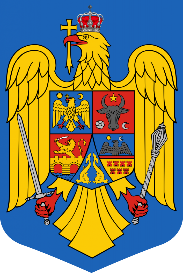 GUVERNUL ROMÂNIEIHOTĂRÂRE privind aprobarea bugetului de venituri și cheltuieli pe anul 2023 al Companiei Naționale ”UNIFARM” - S.A, aflată sub autoritatea Ministerului Sănătății    Având în vedere prevederile Legii bugetului de stat pe anul 2023 nr. 368/2022, cu modificările şi completările ulterioare, precum şi ale art. 1 lit. c) şi art. 4 alin. (1) lit. a) din Ordonanța Guvernului nr. 26/2013 privind întărirea disciplinei financiare la nivelul unor operatori economici la care statul sau unitățile administrativ-teritoriale sunt acționari unici ori majoritari sau dețin direct ori indirect o participație majoritară, aprobată prin Legea nr. 47/2014, cu modificările şi completările ulterioare,	în temeiul art. 108 din Constituția României, republicată, Guvernul României adoptă prezenta hotărâreArticol unic. - Se aprobă bugetul de venituri și cheltuieli pe anul 2023 al Companiei Naționale "UNIFARM" - S.A., aflată sub autoritatea Ministerului Sănătății, prevăzut în anexa care face parte integrantă din prezenta hotărâre.
PRIM-MINISTRU
ION - MARCEL CIOLACU Secțiunea 1Titlul prezentului proiect de act normativHOTĂRÂREprivind aprobarea bugetului de venituri și cheltuieli pe anul 2023 al Companiei Naționale ”UNIFARM” - S.A, aflată sub autoritatea Ministerului SănătățiiSecțiunea 1Titlul prezentului proiect de act normativHOTĂRÂREprivind aprobarea bugetului de venituri și cheltuieli pe anul 2023 al Companiei Naționale ”UNIFARM” - S.A, aflată sub autoritatea Ministerului SănătățiiSecțiunea 1Titlul prezentului proiect de act normativHOTĂRÂREprivind aprobarea bugetului de venituri și cheltuieli pe anul 2023 al Companiei Naționale ”UNIFARM” - S.A, aflată sub autoritatea Ministerului SănătățiiSecțiunea 1Titlul prezentului proiect de act normativHOTĂRÂREprivind aprobarea bugetului de venituri și cheltuieli pe anul 2023 al Companiei Naționale ”UNIFARM” - S.A, aflată sub autoritatea Ministerului SănătățiiSecțiunea 1Titlul prezentului proiect de act normativHOTĂRÂREprivind aprobarea bugetului de venituri și cheltuieli pe anul 2023 al Companiei Naționale ”UNIFARM” - S.A, aflată sub autoritatea Ministerului SănătățiiSecțiunea 1Titlul prezentului proiect de act normativHOTĂRÂREprivind aprobarea bugetului de venituri și cheltuieli pe anul 2023 al Companiei Naționale ”UNIFARM” - S.A, aflată sub autoritatea Ministerului SănătățiiSecțiunea 1Titlul prezentului proiect de act normativHOTĂRÂREprivind aprobarea bugetului de venituri și cheltuieli pe anul 2023 al Companiei Naționale ”UNIFARM” - S.A, aflată sub autoritatea Ministerului SănătățiiSecțiunea 1Titlul prezentului proiect de act normativHOTĂRÂREprivind aprobarea bugetului de venituri și cheltuieli pe anul 2023 al Companiei Naționale ”UNIFARM” - S.A, aflată sub autoritatea Ministerului SănătățiiSecțiunea a 2 – aMotivul emiterii actului normativSecțiunea a 2 – aMotivul emiterii actului normativSecțiunea a 2 – aMotivul emiterii actului normativSecțiunea a 2 – aMotivul emiterii actului normativSecțiunea a 2 – aMotivul emiterii actului normativSecțiunea a 2 – aMotivul emiterii actului normativSecțiunea a 2 – aMotivul emiterii actului normativSecțiunea a 2 – aMotivul emiterii actului normativ1. Descrierea situației actualeÎn conformitate cu prevederile art. 5 din Actul constitutiv al Companiei Naționale „UNIFARM" - S.A., modificat și actualizat potrivit prevederilor Legii societăților nr. 31/1990, republicată, cu modificările și completările ulterioare, precum și potrivit prevederilor O.U.G. nr. 109/2011 privind guvernanța corporativă a întreprinderilor publice, cu modificările și completările ulterioare, Compania desfășoară o activitate comercială, acționând independent, ca subiect de drept privat, într-o piață concurențială liberă și urmărește obținerea de profit. Compania Națională „UNIFARM" - S.A. funcționează pe bază de gestiune economică și autonomie financiară. Astfel, domeniul principal de activitate este Comerțul cu ridicata al bunurilor de consum iar activitatea principală a companiei este Comerțul cu ridicata al produselor farmaceutice.Compania Națională ”UNIFARM” S.A. este persoană juridică română, cu capital integral de stat, având forma juridică de societate pe acțiuni, desfășurându-și activitatea în conformitate cu legile române și cu actul constitutiv.Potrivit dispozițiilor art. 4 alin. (1) lit. a) din Ordonanța Guvernului nr. 26/2013 privind întărirea disciplinei financiare la nivelul unor operatori economici la care statul sau unitățile administrativ-teritoriale sunt acționari unici ori majoritari sau dețin direct ori indirect o participație majoritară, aprobată cu completări prin Legea nr. 47/2014, cu modificările și completările ulterioare, bugetul de venituri și cheltuieli pe anul 2023 al C..N “UNIFARM” - S.A. se aprobă prin Hotărâre a Guvernului, inițiată de Ministerului Sănătății, ordonatorul principal de credite în coordonarea căruia se află, cu avizul Ministerul Muncii și Solidarității Sociale din punctul de vedere al respectării politicii salariale stabilite de Guvern la elaborarea bugetelor de venituri și cheltuieli și ulterior de către Ministerul Finanțelor.În ceea ce privește fundamentarea Bugetului de venituri și cheltuieli pentru anul 2023 al C.N. ”UNIFARM” S.A., potrivit Notei de fundamentare transmisă de Companie, care a stat la baza deciziei Consiliului de Administrație nr.CA 144/24.08.2023, se precizează următoarele aspecte referitoare la veniturile și cheltuielile pentru 2023: 2. Schimbări preconizate Bugetul de venituri şi cheltuieli reprezintã instrumentul principal de conducere, previziune şi analizã a activitãţii economico – financiare a CN Unifarm SA, urmãrind asigurarea echilibrului financiar intern pentru desfãşurarea activitãţii în condiţii de profitabilitate.Fundamentarea indicatorilor din proiectul de buget de venituri şi cheltuieli şi estimãrile pentru anul 2023 au avut la bazã principiul ”prudenţei” şi al “continuitãţii activitãţii”, în condiţii de eficienţã economicã în dimensionarea resurselor financiare necesare finanţãrii întregii activitãţi.La elaborarea bugetului de venituri şi cheltuieli al CN “Unifarm” SA, pentru anul 2023 s-au avut în vedere urmãtoarele:Legea bugetului de stat pentru anul 2023 nr. 368/2022; Legea bugetului asigurărilor sociale de stat  pentru anul 2023 nr. 369/2022;Legea nr. 227/2015 privind Codul fiscal, actualizată; Ordonanța Guvernului nr. 26/2013 privind întărirea disciplinei financiare la nivelul unor operatori economici la care statul sau unitățile administrativ– teritoriale sunt acționari unici ori majoritari sau dețin direct ori indirect o participare majoritară, cu modificările și completările ulterioare, art. 4 și art. 9;Ordonanța 6/2019, cu modificările și completările ulterioare;OMFP nr. 3818/2019 privind aprobarea formatului și structurii bugetului de venituri și cheltuieli, precum și a anexelor de fundamentare a acestora;Alte contracte comerciale în derulare, precum și contracte încheiate în anul 2023 ca și prognozele din punct de vedere de comercializare medicamente estimate de structurile responsabile până la sfârșitul anului;Statutul CN “Unifarm” SA, actualizat;Statul de funcțiuni şi organigrama CN Unifarm SA, actualizate;Realizările companiei la 31.12.2022;Propunerile structurilor de specialitate din Companie, pentru anul 2023;Pentru anul 2023 s-au prognozat venituri totale în valoare de 935.946 mii lei, cheltuieli totale în valoare de 195.917 mii lei şi profit în valoare de 740.029 mii lei. Profitul se datoreazã înregistrãrii la alte venituri din exploatare, în ipoteza aprobãrii şi finalizãrii restructurãriii creditului a urmãtoarelor sume:1.	Amânarea la platã, în vederea anulãrii, a unei cote de 50% din obligaţiile bugetare principale restante la data de 31.12.2021, conform art. 18 din OG nr. 6/2019, în sumã de 575.000.000 lei.2.	Amânarea la platã, în vederea anulãrii, a obligaţiilor bugetare accesorii restante la data de 31.12.2021, conform art. 4 alin. (9) din OG nr. 6/2019, în sumã de 183.007.485 lei.Totodatã, profitul se datoreazã şi creşterii veniturilor din exploatare, în special a veniturilor din vânzarea mãrfurilor de la 87.149 mii lei realizate la 31.12.2022 la 165.000 mii lei prognozaţi pentru anul 2023.Profitul net înregistrat va fi utilizat pentru acoperirea pierderilor înregistrate în anii precedenţi.Referitor la reducerea plãţilor restante, precizãm:Compania a înaintat demersurile în cursul anilor 2022 şi 2023 pentru restructurarea creditului în valoare de 1.150.000.000 lei, contractat în anul 2020 de la Ministerul Finanţelor Publice, conform prevederilor OG 6/2019. Acest proiect de buget a fost întocmit în ipoteza aprobãrii şi finalizãrii în cursul anului 2023 a restructurãrii creditului în valoare de 1.150.000.000 lei, accesat de companie în timpul stãrii de urgenţã de la Ministerul Finanţelor Publlice, conform Ordonanţei nr. 6/2019, cu modificãrile şi completãrile ulterioare, la art. 1 (1) “În scopul revitalizării şi evitării deschiderii procedurii insolvenţei, debitorii, persoane juridice de drept public sau privat, cu excepţia instituţiilor publice definite potrivit art. 2 alin. (1) pct. 30 din Legea nr. 500/2002 privind finanţele publice, cu modificările şi completările ulterioare, şi a unităţilor administrativ-teritoriale, aflaţi în dificultate financiară şi pentru care există riscul intrării în insolvenţă, îşi pot restructura obligaţiile bugetare principale restante la data de 31 decembrie 2021 şi neachitate până la data emiterii certificatului de atestare fiscală, precum şi obligaţiile bugetare accesorii.” Conform art. 1 (21) “În sensul prezentului capitol, sunt considerate obligaţii bugetare şi obligaţiile de plată aferente sumelor acordate, în perioada stării de urgenţă, cu titlul de împrumut din venituri rezultate din privatizare înregistrate în contul curent general al Trezoreriei Statului, individualizate în titluri executorii emise potrivit legii şi transmise spre recuperare organului fiscal central, care nu privesc sume ce fac obiectul ajutorului de stat.” CN UNIFARM SA se încadreazã în vederea restructurãrii obligaţiei bugetare restante aşa cum se prevede la art. 1 (3) “Sunt obligaţii bugetare principale restante la data de 31 decembrie 2021 şi obligaţiile bugetare declarate de debitor sau stabilite de organul fiscal competent prin decizie după data de 1 ianuarie 2022 aferente perioadelor fiscale de până la data de 31 decembrie 2021”.C.N. UNIFARM SA a demarat procedura de accesare a facilititãţii de restructurare a obligaţiei bugetare rezultatã din creditul obţinut de la Trezoreria Statului în sumã de 1.150.000.000 lei , debit principal şi cu dobânzile penalizatoare aferenete, în anul 2022, îndeplinind cumulativ condiţiile impuse de legislaţie, în vederea restructurãrii obligaţiei restante:a) să nu îndepliniţi condiţiile pentru a beneficia de eşalonarea la plată reglementată de Codul de procedură fiscală;b) să prezintați un plan de restructurare şi un test al creditorului privat prudent, întocmite de un expert independent;c) să nu vă aflați în procedura insolvenţei la data emiterii deciziei de aprobare a restructurării obligaţiilor bugetare;d) să nu vă aflați în dizolvare;e) să aveți îndeplinite obligaţiile declarative, potrivit vectorului fiscal, la data eliberării certificatului de atestare fiscală;f) să îndepliniți testul creditorului privat prudentPotrivit art. 4 (21) al Ordonanţei 6/2019, cu modificãrile şi completãrile ulterioare, “Prin derogare de la dispoziţiile art. 264 din Codul de procedură fiscală, în scopul aplicării prezentului capitol, se poate aproba conversia în acţiuni şi pentru obligaţiile prevăzute la art. 1 alin. (21), datorate de debitorii la care statul este acţionar integral sau majoritar.” Astfel, dupã parcurgerea tuturor paşilor necesari şi obţinerea deciziei de aprobare de la ANAF, CN UNIFARM SA va converti jumãtate din obligaţia bugetarã restanţã în acţiuni.Potrivit art. 4 (4) “Măsura de anulare a unor obligaţii bugetare principale poate avea loc pentru maximum 50% din totalul obligaţiilor bugetare principale, în condiţiile alin. (6)-(9), şi nu poate avea ca obiect obligaţii bugetare principale şi accesorii prevăzute la art. 1 alin. (5) lit. c) şi d)”. 	Totodatã, conform art. 4 (9) “În cazul debitorilor care au inclusă în planul de restructurare şi măsura de anulare a unui cuantum cuprins între 40% şi 50% inclusiv din totalul obligaţiilor bugetare principale, pe lângă condiţiile prevăzute la alin. (6) lit. b), debitorul trebuie să achite şi 15% din cuantumul obligaţiilor bugetare principale care fac obiectul înlesnirii la plată, astfel cum este definită la alin. (2) lit. a), până la data depunerii solicitării de restructurare prevăzute la art. 5.”Pânã la data întocmirii acestei note, CN UNIFARM SA a parcurs urmãtoarele etape stabilite de legislaţia în vigoare:-  în baza Hotãrârii AGA de numire a noilor administratori şi a Deciziei CA de numire a Directorului General, actuala conducere a identificat soluţii de redresare a situaţiei companiei. În acest sens a întocmit adresa nr. 545/16.12.2022 prin care s-a solicitat sprijin în vederea promovãrii unei soluţii pentru restructurarea creditului acordat, adresã care a fost transmisã cãtre Ministerul Finanţelor;Totodatã, s-a depus Notificarea privind intenţia de restructurare a obligaţiilor bugetare nr. INTERNET 376847708/13.05.2022.- în vederea întocmirii Planului de restructurare a obligaţiilor bugetare şi  a testului creditorului privat prudent, în conformitate cu Ordonanţa de Guvern nr. 6/2019, cu modificãrile şi completãrile ulterioare, compania a încheiat contractul de prestãri servicii nr. 1/14.09.2022. În acest sens, compania a încheiat contractul de prestãri servicii nr. 150/08.09.2022 ce are ca obiect evaluarea activelor CN UNIFARM SA. De asemenea, prin Adresa nr. DG AMD/4790E/18.10.2022, compania solicitã ANAF Acordul de principiu pentru întocmirea şi depunerea Planului de restructurare a obligaţiilor bugetare restante la data de 31.12.2021, cu posibilitatea includerii în acesta a mãsurii restructurãrii obligaţiilor bugetare prin conversia în acţiuni. Conform Adresei nr. 1047/07.11.2022, ANAF comunicã companiei cã este de acord cu solicitarea acesteia, în mãsura în care sunt îndeplinite condiţiile prevãzute de art. 5 alin 12, lit a)-c) din OMFP nr. 2910/2019, coroborate cu prevederile cu OG nr. 6/2019, privind instituirea unor facilitãţi fiscale şi prevederile OMFP nr. 2910/2019 pentru aprobarea Procedurii de aplicare a mãsurilor de restructurare a obligaţiilor bugetare restante la 31.07.2020. Conform Adresei nr. DG AMD/5406E/10.11.2022, urmare a Acordului de principiu, compania notificã intenţia subscrisei de depunere a Planului de restructurare a obligaţiilor bugetare restante la data 31.12.2021 şi a testului creditorului privat prudent, realizate de un expert independent, solicitând eliberarea Certificatului Fiscal pentru obligatiile fiscale la data de 31.12.2021.În data de 17.11.2022 a fost recepţionat Raportul de evaluare conform contractului nr. 150/08.09.2022 prin  Procesul verbal predare înregistrat cu nr. 5532i/17.11.2022, apoi a fost primit Certificatul Fiscal inregistrat sub nr. 6356i/22.12.2022, iar in data de 14.02.2023 a fost receptionat Planul de restructurare a obligaţiilor bugetare restante la data 31.12.2021 şi testul creditorului privat prudent conform procesului verbal de predare-primire inregistrat sub nr. 1178i/14.02.2023 şi opinia cu privire la ajustãrile în evidenţele contabile ca urmare a implementãrii planului de restructurare.Planul de restructurare a obligaţiilor bugetare restante cuprinde urmãtoarele:Amânarea la platã, în vederea anulãrii, a unei cote de 50% din obligaţiile bugetare principale restante la data de 31.12.2021, conform art. 18 din OG nr. 6/2019, în sumã de 575.000.000 lei.Amânarea la platã, în vederea anulãrii, a obligaţiilor bugetare accesorii restante la data de 31.12.2021, conform art. 4 alin. (9) din OG nr. 6/2019, în sumã de 183.007.485 lei.Plata unui procent de 15% din cuantumul obligaţiilor bugetare principale restante la data de 31.12.2020, conform art. 4 alin. (9) din OG nr. 6/2019, în sumã de 86.250.000 lei.Conversia, conform articolului 264 din Codul de procedurã fiscalã (Legea nr. 207/2015), a diferenţei rãmase din obligaţiile bugetare principale restante la data de 31.12.2021 în valoare de 488.750.000 lei, în acţiuni, cu respectarea dreptului de preferinţã al acţionarilor existenţi, în condiţiile legii şi conform actului constitutiv.Plata procentului de 15% din cuantumul obligaţiilor bugetare principale restante la data de 31.12.221 în valoare de 86.250.000 lei se va efectua în condiţiile stabilite prin OG nr. 6/2019, până la data depunerii solicitării de restructurare prevăzute la art. 5.Planul de restructurare a fost înaintat spre aprobare conform OG 6/2019, privind instituirea unor facilitãţi fiscale, art. 4, alin 2. “Planul de restructutrare trebuie sã fie aprobat de Adunarea Generalã a Acţionarilor, asociaţilor sau de asociatul unic, dupã caz”. Consiliul de Administraţie a aprobat planul de restructurare prin Decizia CA nr. 129/18.05.2023 şi a dispus transmiterea documentelor cãtre Adunarea Generalã a Actionarilor pentru aprobare, conform prevederilor legale. Adunarea Generala a Acţionarilor din cadrul CN UNIFARM SA a aprobat planul de restructurare a obligaţiilor bugetare în conformitate cu OG 6/2019 prn hotãrârea nr. 84/15.06.2023.Termenul de depunere al solicitãrii de restructurare este, conform art. 22, alin (1) din OG 6/2019 “Solicitarea de restructurare prevãzutã la art. 5 se poate depune pânã la data de 31 iulie 2023, sub sancţiunea decãderii”. Prin adresa nr. 3755E/08.06.2023, înaintatã Ministerului Finanţelor, conducerea comppaniei a solicitat prorogarea termenului de depunere a solicitãrii de restructurare cu 12 luni, respective pânã la data de 31 iulie 2024, având in vedere durata necesarã pentru aprobarea liniei de credit.Prin adresa nr. 7240I/13.07.2023 emisã de Ministerul Finanţelor, înregistratã la CN UNIFARM SA cu nr. 4419I/17.07.2023, se comunicã companiei prorogarea termenului de depunere al solicitãrii de restructurare pânã la data de 31.07.2024, conform art. IV din OUG 63/2023 din 30.06.2023 “pentru stabilirea unor mãsuri privind salarizarea personalului din sistemul sanitar public şi pentru completarea unor acte normative în domeniul sãnãtãţii şi domeniul fiscal”.În prezent, compania a solicitat obţinerea unui credit pentru achitarea procentului de 15%, aprobarea acestuia fiind în curs de finalizare. BVC 2023 a fost întocmit şi pentru evidenţierea creditului şi a dobânzilor aferente la sfârşitul anului 2023.Dupã depunerea şi aprobarea Planului de restructurare a obligaţiilor bugetare restante, conform art. 6, alin. (6) din OG nr. 6/2019, obligaţiile bugetare care fac obiectul restructurãrii nu sunt considerate obligaţii restante.Conform  art 12 alin (1) din OG  nr. 6/2019, pentru obligatiile bugetare ce formeaza obiect al restructurarii, cu exceptia obligatiilor bugetare principale prevazute la art. 1 alin. (5) lit. c) d) si e), nu se datoreaza si nu se calculeaza obligatii de plata accesorii de la data aprobarii planului de restructurare.Conform art. 18 (1) “În situaţia în care măsurile de restructurare a debitorului, precum şi măsurile de restructurare a obligaţiilor bugetare au fost realizate, planul de restructurare se consideră finalizat, iar dobânzile, penalităţile şi toate accesoriile datorate de debitor, amânate la plată, precum şi obligaţiile bugetare principale amânate la plată se anulează prin decizie, care se comunică debitorului odată cu decizia de finalizare a planului de restructurare”, conform Codului de procedurã fiscalã.INDICATORI DE FUNDAMENTARELa fundamentarea indicatorilor se au în vedere urmãtoarele venituri şi cheltuieli:- Rd.1 – VENITURI TOTALEVeniturile totale realizate la data de 31.12.2022 au fost în sumã de 124.960 mii lei. Pentru sfârşitul exerciţiului financiar 2023 s-a prevãzut o valoare a veniturilor totale de 935.946 mii lei, compania urmãrind în primul rând veniturile din activitatea de bazã, anume vânzarea medicamentelor pe bazã de autorizaţie de punere pe piaţã şi autorizaţie de nevoi speciale.-  Rd.2 – Venituri din exploatare – reprezintã cea mai mare pondere din veniturile totale prognozate în sumã de 934.570 mii lei. Componenţa veniturilor din exploatare este urmãtoarea:- Rd.5 –Venituri din servicii prestate- o categorie de venituri aflatã permanent în preocuparea conducerii, deoarece în aceastã direcţie existã un potenţial de creştere în viitorul apropiat.Cifra realizatã din servicii prestate pânã la 31.12.2022 a fost de  767  mii lei, iar pentru anul 2023 s-au estimat venituri în valoare de 6.308 mii lei care se vor realiza în principal din:Contractul de prestãri servicii si contractul de transport incheiate cu Ministerul Sãnãtãţii;Prestãri servicii de utilitãţi pentru chiriaşi;- Rd.6 – Venituri din redevenţe şi chirii - contracte de închiriere.O altã sursã de venit a Companiei o reprezintã derularea contractelor de închiriere pentru spaţii de depozitare şi spaţii de birouri.Valoarea realizatã pânã la 31.12.2022 a fost de 475 mii lei. Suma previzionatã pentru anul 2023 este de 480 mii lei, provenind din contractele de închiriere în vigoare.În cursul anului 2023 CN UNIFARM SA va contracta un serviciu de evaluare al unui evaluator independent şi va actualiza tarifele la chirii şi utilitãţi conform preţurilor actuale din piaţã. - Rd. 7 – Alte venituriValoarea realizatã pânã la 31.12.2022 a fost de 5 mii lei. Suma previzionatã pentru anul 2023 este de 96 mii lei, provenind din derularea contractului de depozitare, manipulare şi transport încheiat cu Organizaţia Mondialã a Sãnãtãţii. - Rd.8 – Venituri din vânzarea mãrfurilorVeniturile din vânzarea mãrfurilor la 31.12.2022, au fost în suma de 87.149 mii lei.Pentru anul 2023 s-au prognozat venituri din vânzarea mãrfurilor în valoare de  165.000 mii lei ce rezultã în urma derulãrii contractelor comerciale în desfãşurare la acest moment, precum şi noi contracte care se estimeazã a se încheia.  Creşterea se datoreazã câştigãrii de cãtre companie în anul 2023 a contractelor subsecvente de furnizare de vaccinuri cãtre Ministerul  Sãnãtãţii la Acordul Cadru nr. 371/28.11.2022 care are ca obiect vaccinul hexavalent în valoare de 62.517 mii lei şi la Acordul Cadru nr. 404/27.12.2022 care are ca obiect vaccinul tetravalent în valoare 13.257 mii. Valoarea estimatã cuprinde doar venituri din vânzarea medicamentelor, nu au fost prognozate venituri adiţionale în timpul anului din vânzarea materialelor şi echipamentelor sanitare necesare combaterii pandemiei cu noul coronavirus.Veniturile din vânzarea mãrfurilor prognozate pentru anul 2023 sunt mai mari faţã de realizarile anului 2022, deoarece compania a lucrat sub incidenţa Legii 98/2016 pânã în luna iulie 2022 şi achiziţia de medicamente a fost dificilã.Compania Unifarm SA a ieşit de sub incidenţa legii 98/2016 conform adresei nr. 10831/20.06.2022, înregistratã la sediul CN UNIFARM SA sub nr. 2572i/21.06.2022. A fost creatã o nouã procedurã de achiziţii “ACHIZIŢIE SIMPLIFICATÃ NAŢIONALÃ ŞI INTERNAŢIONALÃ DE MEDICAMENTE, DISPOZITIVE MEDICALE ŞI ECHIPAMENTE DE PROTECŢIE INDIVIDUALÃ”, conform deciziei nr. 142/23.06.2022. În baza acestei proceduri, compania a încheiat contracte comerciale de achiziţie medicamente şi are în derulare încheierea de noi contracte, mãrindu-se şi portofoliul de mãrfuri. Ieşirea de sub incidenţa legii 98/2016 permite companiei sã desfãşoare procesul de achiziţie  de mãrfuri într-un timp mai scurt faţã de termenele impuse de legea 98/2016, permiţând astfel ca punerea pe piaţã a produselor autorizate în baza ANS sã se facã în termenele solicitate de autoritãţi. Datoritã noii proceduri de achiziţii, compania poate veni în întâmpinarea nevoilor sistemului public de sãnãtate, prin obţinerea de noi autorizaţii de nevoi speciale, precum şi prin achiziţia serurilor şi vaccinurilor, mãrfuri care au avut pondere mare în cifra de afaceri a anilor precedenţi.Astfel, portofoliul de produse al CN UNIFARM SA a crescut de 3 molecule active existente la vânzare la începutul anului 2022 pânã la 333 de molecule active aflate la începutul anului 2023, cu estimarea cã acest portofoliu va depãşi numãrul de 1.162 de molecule active la vânzare pânã la sfârşitul anului 2023.CN UNIFARM SA a încheiat anul 2022 cu un numãr de 5 contracte de distribuţie şi prognozeazã un numãr ca la sfârşitul anului 2023 va avea în portofoliu un numãr minim de 13 contracte de distribuţie.În luna februarie 2023 CN UNIFARM SA a depus la Ministerul Agriculturii solicitare de autorizare pentru distribuţia suplimentelor alimentare, intenţionând astfel ca pe baza acestei autorizaţii sã îşi mãreascã portofoliul de produse şi veniturile realizate - Rd.14 – Alte venituri din exploatareSuma realizatã pânã la 31.12.2022 a fost de 35.144 mii lei.  Suma estimatã pentru 31.12.2023 este de 762.686 mii lei.Cea mai mare pondere din aceste venituri o reprezintã veniturile obţinute în ipoteza aprobãrii şi finalizãrii în cursul anului 2023 a restructurãrii creditului în valoare de 1.150.000.000 lei, accesat de companie în timpul stãrii de urgenţã de la Ministerul Finanţelor Publice, conform Ordonanţei nr. 6/2019, cu modificãrile şi completãrile ulterioare. Astfel, conform opiniei anexatã planului de restructurare, rezultã un cuantum al veniturilor neimpozabile în sumã de 450.379.223 lei dintr-un total de 575.000.000 lei, reprezentând restructurarea de 50% şi în sumã de 183.007.485 lei, reprezentând restructurare majorãri de întârziere.- Rd.22 – Venituri financiare  estimate pentru anul 2023 sunt în valoare de 1.376 mii lei.- Rd.25 – Veniturile din diferenţe de curs valutar. Cifra realizatã pânã la 31.12.2022 a fost de 496 mii lei. Aceste venituri s-au realizat din diferenţele între cursul de intrare în vamã şi cursul la care se face plata, diferenţe favorabile ca urmare a evaluãrii creanţelor, datoriilor şi disponibilitãţilor bãneşti în valutã, la sfârşitul fiecãrei luni, conform legislaţiei în vigoare.  Cifra estimatã a veniturilor din diferenţe de curs valutar pentru 2023 este de 615 mii lei.- Rd.26 – Venituri din dobânzi. Cifra realizatã pânã la 31.12.2022 a fost 920 de  mii lei. Cifra estimata pentru intreg anul 2023 este de 748 mii lei.- Rd.27 – Alte venituri financiare. La data de 31.12.2022  au fost realizate alte venituri financiare în sumã de 4 mii lei.  Cifra estimata pentru intreg anul 2023 este de 13 mii lei.- Rd.28 – Cheltuieli totaleCheltuielile totale realizate pentru 2022 au fost în sumã de 339.831 mii lei, din care “cheltuielile de exploatare” (Rd.29) reprezintã cea mai mare pondere, acestea fiind în sumã de 255.357 mii lei. În componenţa acestora, cele mai importante poziţii bugetare sunt reprezentate de “cheltuieli cu bunuri şi servicii” (Rd.30), în sumã de  85.287 mii lei.Începând cu anul 2021, Agenţia Naţionalã pentru Achiziţii Publice a informat faptul cã C.N. UNIFARM S.A. era încadratã ca, autoritate contractantã la momentul anului 2021, în sensul prevederilor Legii 98/2016 privind achiziţiile publice, drept pentru care C.N. UNIFARM S.A. a întreprins o serie de acţiuni privind punerea în aplicare a Legii 98/2016 privind achiziţiile publice. În luna iulie a anului 2022, compania a ieşit de sub incidenţa Legii 98/2016, ca urmare a modificãrii actului constitutiv şi a hotãrârii de înfiinţare, conform HG 475/2022, prin care şi-a schimbat încadrarea juridicã la nivelul companiei, conform Adreselor emise de Agenţia Naţionalã pentru Achiziţii Publice sub nr. 7991/13.05.2022 şi nr. 10831/20.06.2022, înregistrate la sediul CN UNIFARM SA sub nr. 1844i şi nr. 2572i/21.06.2022, precum şi a punctului de vedere al Consiliului Concurenţei cu nr. RG/6032/03.05.2022Pentru anul 2023, suma cheltuielilor totale este prognozatã în valoare de 195.917 mii lei, din care “cheltuielile de exploatare” (Rd.29) reprezintã cea mai mare pondere, acestea fiind în sumã de 193.295 mii lei. În componenţa acestora, cele mai importante pozitii bugetare sunt reprezentate de “cheltuieli cu bunuri şi servicii” (Rd.30), în sumã de 168.051 mii lei.   Totodatã s-a estimat pentru anul 2023 necesarul efectiv de aceste cheltuieli din partea structurilor responsabile în vederea implementãrii serviciilor şi cheltuielilor aferente necesare pentru buna derulare a operaţiunilor companiei, ce astfel conduce la creşterea unor poziţii de cheltuieli in anul 2023 care sunt detaliate la poziţiile corespunzãtoare. Precizãm cã în anul 2023, au fost prognozate cheltuieli imperios necesare în vederea desfãşurãrii activitãţii,  şi amânate în mod repetat în decursul anilor anteriori.- Rd.31 – Cheltuieli privind stocurile. La 31.12.2022 aceste cheltuilei au fost realizate în sumã de 81.777 mii lei. Pentru 2023 suma prognozatã a cheltuielilor cu stocurile este în sumã  160.567 mii lei cu urmãtoarea componenţã: - Rd.33 – Cheltuieli cu materialele consumabile. Cifra realizatã pânã la 31.12.2022 a fost de  356 mii lei. Cifra prevazutã pentru întregul an 2023 este de 1.045 mii lei (formatã din: cheltuieli cu piesele de schimb, cheltuieli privind materialele nestocate, privind ambalajele, precum şi cele cu combustibilul). În cheltuielile cu materialele consumabile sunt cuprinse:- Rd.34 (contul 6024) – Cheltuieli privind piesele de schimb – Cifra realizatã la data de 31.12.2022, a fost de 66  mii lei, iar cea previzionatã pentru întregul an 2023 este de 221 mii lei (piese auto necesare reparãrii autoutilitarelor care necesitau reparaţii majore neefectuate în ultimii ani). - Rd.35 (contul 6022) – Cheltuieli privind combustibilii – Cifra realizatã la data de 31.12.2022 a fost de 245 mii lei, iar cea estimatã pentru întregul an 2023 este de 603 mii lei, compusã din: consumul de motorinã pentru grupurile electrogene din incinta Unifarm (generatoare curent electric in caz de avarie), carburantul auto pentru mijloacele de transport din dotarea Unifarm, inclusiv deplasãrile ce se vor efectua în interes de serviciu, carburantul auto pentru autoutilitarele Ford dotate cu instalaţie de frig şi de transport mãrfuri radioactive şi carburantul auto pentru maşinile agenţilor care deservesc direcţia de vânzãri. Creşterea este datoratã previzionarii unor cheltuieli cu carburanţii mai mari, urmare derulãrii contractului de transport vaccinuri ROVAC şi a achiziţionãrii a 7 autoutilitare.- Rd.36 (contul 603) – Cheltuieli cu materialele de natura obiectelor de inventar – Cifra realizatã la data de 31.12.2022 a fost de 16 mii lei. Pentru întregul an 2023, cifra estimatã este de 157 mii lei (mobilier pentru amenajarea birourilor salariaţilor companiei, dotarea cu truse şi stingãtoare a autoturismelor companiei, tablete si laptop-uri, etc). - Rd.37 – Cheltuieli cu energia şi apa - Aceasta reprezintã cheltuiala cu energia electricã, termicã, apa potabilã şi canalizarea. Cifra realizatã la data de 31.12.2022 a fost de 460 mii lei, iar cea prognozatã pentru întregul an 2023, este de 950 mii lei conform tabelului de mai jos:Prognoza acestor cheltuieli aferente anului 2023 are la bazã majorarea preţurilor la energie şi apã.- Rd.38 – Cheltuieli privind mãrfurile Reprezintã cheltuieli cu toate medicamentele, serurile, vaccinurile, produsele tehnico-medicale achiziţionate. Cifra realizatã la data de 31.12.2022 a fost de 80.945 mii lei.Pentru întregul an 2023, conform realizarilor la 31.12.2022 (80.945 mii lei)  şi a datelor procesate în cadrul Serviciul Comercial pentru anul 2023, este estimatã valoarea de 158.415 mii lei. Suma prognozatã cuprinde doar cheltuielile aferente vânzãrilor medicamentelor, nu au fost prognozate venituri adiţionale în anul 2023 din vânzarea materialelor şi echipamentelor sanitare necesare combaterii pandemiei cu noul coronavirus şi nici cheltuieli privind aceste mãrfuri. - Rd.39 – Cheltuieli privind serviciile executate de terţiTotalul cheltuielilor realizate la 31.12.2022 este de 1.039 mii; suma estimatã pentru 2023 este de 1.210 mii lei. - Rd.40– Cheltuieli cu întreţinerea şi reparaţiileTotalul cheltuielilor realizate la 31.12.2022 este de 66 mii lei, iar pentru întregul an 2023, suma estimatã este de 760 mii lei, reprezentând întretinere parc auto, clãdiri, aparaturã, datoritã faptului cã aceste reparaţii nu au fost efectuate la timp în decursul anilor anteriori, fiind necesare pentru desfãşurarea eficientã a activitãţii companiei, conform cadrului legal în vigoare şi a standardelor mime impuse de industria farmaceuticã.-Rd.41- Cheltuieli privind chiriile – În cursul anului 2022, datoritã spaţiului insuficient de depozitare pentru materialele necesare combaterii pandemiei cu coronavirus, compania a menţinut douã contracte de inchiriere  (SLS CARGO SRL pentru spaţii şi CCSM CORTURI INDUSTRIALE SRL). Astfel, în luna mai  2022 contractul cu CCSM CORTURI INDUSTRIALE SRL a fost reziliat, marfa fiind mutate în spaţii optime de depozitare şi cu acestã ocazie s-a obţinut o reducere a cheltuielilor de 39 mii lei. Pe parcursul anului 2022 au fost înregistrate cheltuieli cu chiriile în valoare de 756 mii lei. Pentru întregul an 2023, suma previzionatã este de 75 mii lei, reprezentând chiriile pentru imprimante şi GPS-uri, având în vedere achiziţia celor 7 autoutilitare. - Rd.44 – Cheltuieli cu primele de asigurare Cifra realizatã la data de 31.12.2022 este de 217 mii lei. Pentru întregul an 2023, suma previzionatã este de 375 mii lei. Suma prognozatã cuprinde asigurãrile obligatorii, CASCO, primele plãtite pentru participãrile la licitaţii, precum şi plãţile lunare plãtite cãtre CITY INSURANCE, reprezentând garanţia contractualã aferentã contractului încheiat cu UM 02464.- Rd.45 – Cheltuieli cu alte servicii executate de tertiTotalul cheltuielilor realizate la 31.12.2022 este de 2.471 mii lei, iar pentru întregul an 2023 suma estimatã este de 6.274 mii lei, ce se regãsesc detaliate în rândurile urmãtoare.- Rd.47 – Cheltuieli privind onorariile şi comisioaneleLa data de 31.12.2022, compania a înregistrat  suma de 122 mii lei, iar pentru întregul an 2023 a fost prevãzutã suma de 415 mii lei reprezentând cheltuieli pentru reprezentarea în instanţã a companiei. În perioada aprilie-iulie 2023, compania a funcţionat fãrã angajaţi la Compartimentul Juridic, acest fapt a impus transmiterea cãtre casele de avocatura a litigiilor aflate pe rol şi cu termene în aceastã perioadã. Serviciile juridice care stau la baza acestor cheltuieli au fost solicitate autoritãţii tutelare de cãtre conducerea companiei (prin înscris 5300E/25.08.2021), datoritã faptului cã compania se aflã într-o situaţie temeinic justificatã (conform OUG 26/2012), în care activitãţile juridice de consultanţã, de asistenţã şi/sau reprezentare, necesare CN UNIFARM SA, nu se pot asigura de cãtre personalul de specialitate juridicã angajat, deşi aceste activitãţi sunt absolut necesare. Achiziţionarea serviciilor a fost aprobatã prin Hot. AGA 68/27.08.2021 ca şi prin înscrisul MINISTERULUI SÃNÃTÃŢII înregistrat cu nr. DG 5442I/07.09.2021.- Rd.49 – Cheltuieli de protocol, reclamã şi publicitate, din care:- Rd.50 – Cheltuieli de protocol – La data de 31.12.2022, Compania Naţionalã „Unifarm”- S.A. a realizat suma de 0 mii lei cheltuieli de protocol, iar pentru intreg anul 2023 nu  au fost  prognozate cheltuieli. - Rd.52 – Cheltuieli de reclamã şi publicitate.  Pentru anul 2023 s-a prognozat suma de 10 mii lei. - Rd. 56 – Cheltuielile cu sponsorizarea – Nu au fost prognozate cheltuieli de sponsorizare.- Rd. 61 – Cheltuieli cu transportul de bunuri şi persoane – La data de 31.12.2022, cifra realizatã a fost de 113 mii lei, iar pentru întregul an 2023 s-a prognozat o sumã de 218 mii lei, reprezentând cheltuieli de transport medicamente şi mãrfuri radioactive. Dupã obţinerea autorizaţiei pentru transport mãrfuri radioactive, cheltuielile aferente contractului cu SC AC RAD MEDICAL SRL vor scãdea considerabil.- Rd. 62 – Cheltuieli cu deplasãri, detaşãri, transferãri, cazare, etc. – La data de 31.12.2022, suma realizatã a fost de 64 mii lei, iar suma previzionatã pentru întreg anul 2023 este de 600 mii lei, reprezentând cazarea şi diurna aferentã deplasãrilor şoferilor pentru distribuţia de medicamente şi mãrfuri radioactive/vaccinuri pe teritoriul naţional cãtre instituţiile aparţinând sistemului sanitar de stat, cât şi în farmaciile cu circuit deschis. Creşterea se datoreazã derulãrii contractului ROVAC “Dezvoltarea şi introducerea de sisteme standard în Ministerul Sãnãtãţii ce optimizeazã procesele decizionale privind activitatea de vaccinare în România”. În conformitate cu prevederile contractului, compania asigurã transportul vaccinurilor între centrele regionale ale INSP, DSP şi/sau medicii de familie cu autovehicule frigorifice care îndeplinesc condiţiile tehnice necesare, cu asigurarea personalului corespunzãtor. Compania, prin personalul implicat în proiect, se obligã sã pãstreze vaccinurile în condiţii optime de temperaturã, pentru a evita degradarea acestora. Media transporturilor este estimatã la 400 km/judeţ, asigurându-se transportul pentru toate cele 41 de judeţe si distribuţia pentru o medie estimatã de 300 medici. Pentru realizarea acestui contract a fost emisã Decizia Directorului General nr. 110/15.05.2023 prin care s-a stabilit diurna suplimentarã pentru fiecare zi de deplasare în cuantum de 120/zi, supusã taxelor şi contribuţiilor conform prevederilor Ordinului nr. 1253/28.03.2023 şi legii nr. 72/31.03.2022, precum şi suma de 250 lei/zi reprezentând cheltuieli de cazare în conformitate cu prevederile Ordinului 1253/28.03.2023, care completeazã prevederile HG 714/2018. Facem precizarea cã realizatul efectiv a acestui proiect pilot depãşeşte cu mult estimarea iniţialã, sumele totale ale  contractului rãmânând neschimbate.În cursul anului 2023 au fost achiziţionate 7 autoutilitare care vor deservi contractul ROVAC şi prin BVC an 2023 s-a prognozat creşterea numãrului de salariaţi cu 8 şoferi necesari finalizãrii în condiţii eficiente ale acestui contract.- Rd. 66 – Cheltuieli poştale şi taxe de telecomunicaţii – La data de 31.12.2022, cifra realizatã a fost de 87 mii lei, iar pentru întregul an 2023 s-a estimat o sumã de 38 mii lei ce cuprinde servicii de telefonie mobile şi servicii livrare internet prestate de VODAFONE SA, servicii poştale prestate de CN POŞTA ROMÂNÃ SA şi FAN COURIER ROMÂNIA SRL. - Rd. 67 – Cheltuieli cu serviciile bancare şi asimilate – La data de 31.12.2022 cifra realizatã a fost de 77 mii lei, pentru întregul an 2023 s-a estimat o sumã de 170 mii lei. Creşterea cheltuielilor se datoreazã, în special, cheltuielilor cu comisioanele bancare pentru scrisorile de garanţie bancarã emise pentru participarea la licitaţii cu valori mari (vaccinuri-Ministerul Sanatatii), conform prevederilor contractuale din contractele încheiate cu furnizorii şi pentru acreditivele încheiate conform contractelor comerciale încheiate cu furnizorii. - Rd.68 – Alte cheltuieli executate de terţi, care la 31.12.2022 au fost de 660 mii lei, fiind estimatã pentru anul 2023, o sumã totalã de 788 mii lei, care se distribuie astfel:- Rd.69 – Cheltuieli de asigurare şi pazã – La data de 31.12.2022, cifra realizatã a fost de 360 mii lei, iar pentru întregul an 2023 s-a estimat suma de 270 mii lei. Reducerea acestor cheltuieli  se datoreazã în special renegocierii contractului cu firma de pazã pentru sediul companiei.Pentru asigurarea mãsurilor de securitate şi pazã la nivelul unor standarde moderne şi asiguratorii, Compania Naţionalã „Unifarm” - S.A., înainte de 2018, a contractat serviciile specializate/autorizate ale unei firme de pazã şi protecţie, inclusiv în scopul unui transfer de responsabilitate juridicã, considerând atunci ca fiind mult mai eficient decât în cazul asigurãrii unor astfel de servicii cu personal direct angajat. Serviciile precizate au în vedere inclusiv monitorizarea mai multor obiective, prin amplasarea/utilizarea mai multor camere de supraveghere.- Rd.70 – Cheltuieli privind întreţinerea şi funcţionarea tehnicii de calcul şi alte cheltuieli consumabile – La data de 31.12.2022, cifra realizatã a fost de 238 mii lei, cuprinzând cheltuieli materiale şi servicii aferente întreţinerii şi funcţionãrii tehnicii de calcul, iar pentru întregul an 2023  s-a prevãzut suma de  363 mii lei lei, având urmãtoarea componenţã: materiale consumabile de biroticã, cartuşe şi hârtie pentru imprimante şi copiatoare, precum şi serviciile  de întreţinere şi funcţionare. Sumele pentru anul 2023 au fost stabilite pe baza prognozelor departamentelor de specialitate si cuprind : servicii intergrate IT, servicii IT pentru ERP, servicii de software legislativ si secretariat, servicii creare site companie.- Rd.71 – Cheltuieli cu pregãtirea profesionalã – La data de 31.12.2022, cifra realizatã a fost de 6 mii lei, iar pentru întregul an 2023 a fost prognozatã suma de 65 mii lei. - Rd.72 – Cheltuieli cu reevaluarea imobilizãrilor corporale şi necorporale La data de 31.12.2022 cifra realizatã a fost de 0 mii lei, iar pentru întregul an 2023 a fost prognozatã suma de 60 mii lei, întrucât reevaluarea urmãtoare conform legii va fi derulatã in anul 2023.- Rd. 76  - Cheltuieli cu anunţurile privind licitaţiile şi alte anunţuriLa 31.12.2022 2022 cifra realizatã a fost de 0 mii lei, iar pentru întregul an 2023 a fost prognozatã suma de 30 mii lei, mare parte a sumei fiind necesarã în vederea publicãrii anunţurilor de angajare. - Rd.77 – Alte cheltuieli – Cifra pentru “alte cheltuieli” la data de 31.12.2022 a fost de 1.348 mii lei, iar pentru întregul an 2023 s-a estimat suma de 4.035 mii lei, o creşterea semnificativã faţã de anul 2022 datoratã planificãrii contractãrii unor servicii necesare şi neefectuate în cursul anului 2022, ca şi planificãrii unor demersuri concrete necesare la acest moment: cheltuieli cu servicii efectuate de terţi, prognozate de Compartimentele companiei pentru anul 2023 în valoare de 3.836 mii lei cuprind: servicii de evaluare a echipamentelor şi materialelor aflate în stocurile Covid-19 fãrã mişcare sau cu mişcare foarte lentã, servicii analizã pentru medicamente, servicii tipãrire etichete şi prospecte pentru medicamentele vândute în circuit deschis, servicii de etichetare şi ambalare secundarã, servicii mapare, etalonare, servicii traducere, servicii spãlare auto, servicii de curãţenie, servicii de salubrizare, servicii de deratizare, servicii IT.  - Rd.78– Cheltuieli cu impozite, taxe şi vãrsãminte asimilate La data de 31.12.2022, cifra realizatã a fost de 506 mii lei, au fost estimate pentru anul 2023 la 1.213 mii lei şi cuprind:taxe de timbru aferente acţiunilor în instanţã ce se vor deschide pentru recuperarea avansurilor plãtite în perioada stãrii de urgenţã pentru care marfa nu a fost livratã şi pentru recuperarea penalitãţilor contractuale facturate (Ducos, Medvision, Huunt) ;taxa Clawback;impozite pe clãdiri , teren şi parc auto.- Rd.84 – Cheltuieli cu alte taxe şi impozite – identic cu randul 78.- Rd.85 – Cheltuieli cu personalul Pentru anul 2023, compania a estimat cheltuieli de personal în valoare de 10.564 mii lei. Pânã la 31.12.2022 s-a realizat o sumã de 5.921 mii lei. - Rd.86 – Cheltuieli de naturã salarialã – 4.811 mii lei pânã la 31.12.2022, iar pentru anul  pentru 2023 s-a estimat 9.305 mii lei, creşterea cuprinde urmãtoarele: - 572 mii lei  reprezentând creşteri ale cheltuielilor de naturã salarialã aferente indicelui mediu de creştere a preţurilor de consum prognozat pentru anul 2023. Conform proiecţiei ”principalilor indicatori macroeconomici 2022 - 2026”, prognoza de toamnã 2022, Comisia Naţionalã de Strategie şi Prognozã a stabilit ca medie anulã pentru anul 2023 procentul de 9,6%;- 1.333 mii lei reprezentând creşteri ale cheltuielilor de natură salarială aferente reîntregirii acestora, pentru întreg anul 2023, determinate ca urmare a acordării unor creşteri salariale şi bonusuri în anul 2022 şi/sau de creşterea numărului de personal în anul 2022. În anul 2022 fost acordate creşteri salariale pentru o parte din personal astfel: în trimestrul II 2022 faţã de trimestrul I 2022 cheltuielile salariale au crescut cu 140 mii lei, în trimestrul III 2022 au ramas constante, iar în trimestrul IV 2022 faţã de trimestrul III 2022 au crescut cu 150 mii lei. Suma necesarã pentru reîntregirea sumelor pe întreg anul 2023 este de 1.333 mii lei;- 511 mii lei reprezentând creşterea cheltuielilor de naturã salarialã determinate de acordarea în anul 2023 a unor creşteri salariale şi bonusuri prevãzute prin acte normative sau judecãtoreşti. Suma de 511 mii lei cuprinde:- 344 mii lei reprezintã creşterea tichetelor de masa pentru 79 angajaţi astfel: 30 lei/zi lucrãtoare pentru 79 de angajaţi pentru perioada ianuarie-iulie 2023, conform legii nr. 187/2022 pentru modificarea şi completarea legii nr. 165/2018 privind acordarea biletelor de valoare, compania a prognozat creşterea valorii tichetului de masã de la 20 lei/zi lucrãtoare plãtitã în anul 2022 la 30 lei/zi lucrãtoare, conform legislaţiei în vigoare şi 35 lei/zi lucrãtoare pentru 79 de angajaţi pentru perioada august – decembrie 2023, conform OUG 69/2023;- 167 mii lei reprezintã creşterea tichetelor şi a cheltuielilor conform CCM. Sumele au fost fundamentate conform Legii nr. 165/2018 şi conform Codului Fiscal art. 76, alin. (4), lit. a)  pentru 79 de angajaţi conform Contractului Colectiv de Muncã şi include şi alte cheltuieli conform Contractului Colectiv de Muncã: transport, ochelarii de vedere, ajutoare pentru diverse evenimente din viaţã.- 926 mii lei reprezentând creşteri ale cheltuielilor de naturã salarialã determinate de creşterea numãrului de personal în anul 2023 faţã de cel aprobat în anul precedent, ca urmare a diversificãrii/extinderii activitãţii. Pentru anul 2023 a fost prognozatã creşterea numãrului de personal cu 10 angajati, din care 8 şoferi şi 2 consilieri vânzãri, din urmãtoarele motive:	1) creșterea numãrului de contracte de distribuţie produse farmaceutice şi echipamente medicale pentru a cãror executare este necesar un numar mai mare de personal, spre exemplu:		a) „Agreement for Performance of Work” nr.6292i/20.12.2022, încheiat cu Organizaţia Mondialã a Sãnãtãţii;		b) Raportul Procedurii nr. 117/27.01.2023 la anunţul de participare CN1049755/24.11.2022, prin care CN UNIFARM SA este declaratã câştigãtoare a contractului pentru „Servicii de Curierat” ROVAC;          		c) Contractul de furnizare vaccinuri la nivel naţional înregistrat la  Ministerul Sãnãtãţii cu nr. 26/21.03.2023 şi la companie cu nr. 2123E/21.03.2023; 2) a creşterii solicitărilor de distribuţie produse farmaceutice şi echipamente medicale.- Rd.87 – Cheltuieli cu salariile  4.406 mii lei pânã la 31.12.2022; pentru anul 2023 s-a estimat suma de 8.216 mii lei. Aceste cheltuieli sunt bugetate pentru un numãr de 79 de posturi, cu 10 mai mult faţã de numãrul de posturi aprobat. Necesitatea celor 10 posturi provine din diversificarea şi creşterea activitãţii companiei privind achiziţia şi distribuţia de medicamente şi mãrfuri radioactive/vaccinuri pe teritoriul naţional cãtre instituţiile aparţinând sistemului sanitar de stat, cât şi în farmaciile cu circuit deschis, precum şi a derulãrii contractului ROVAC “Dezvoltarea şi introducerea de sisteme standard în Ministerul Sãnãtãţii ce optimizeazã procesele decizionale privind activitatea de vaccinare în România”. În conformitate cu prevederile contractului, compania asigurã transportul vaccinurilor între centrele regionale ale INSP, DSP şi/sau medicii de familie cu autovehicule frigorifice care îndeplinesc condiţiile tehnice necesare, cu asigurarea personalului corespunzãtor.- Rd.88 – salarii de bazã a fost realizatã suma de 3.461 mii lei la 31.12.2022; pentru anul 2023 s-a estimat suma de 6.155 mii  lei.- Rd.89 – Sporuri, prime şi alte bonificaţii aferente salariului de bazã, a fost realizatã suma de 945 mii lei pana la 31.12.2022; pentru anul 2023 s-a estimat suma de 2.061 mii lei. Suma cuprinde sporurile acordate  personalului la data întocmirii bugetului pentru 79 de angajati (spor de complexitate, spor de responsabilitate, spor pentru control financiar preventiv).- Rd.90 – Alte bonificaţii conform CCM , nu au fost estimate sume. - Rd.91- Bonusuri – La  31.12.2022 a fost realizatã suma de 405 mii lei, iar pentru întreg anul 2023 a fost prognozatã suma de 1.089 mii lei. Suma este detaliatã în rândurile de mai jos.- Rd.95 – Tichete de masã. Nivelul cheltuielilor cu tichetele de masã, realizat la data de 31.12.2022 a fost de 191 mii lei, iar estimat pentru 2023 este de 586 mii lei. Valoarea de 586 mii lei cuprinde suma de 298 mii lei reprezentând tichete de masã pentru perioada ianuarie-iulie 2023 pentru 69 de angajaţi la valoarea tichetului de masã de 30 lei/zi lucrãtoare*144 zile lucrãtoare şi suma de 288 mii lei reprezentând tichete de masã pentru perioada august-decembrie 2023 pentru 79 de angajaţi la valoarea tichetului de masã de 35 lei/zi lucrãtoare*104 zile lucrãtoare. Creşterea a fost prognozatã conform art. 63, alin.1, lit. d) ”sume reprezentând creşteri ale cheltuielilor de naturã salarialã determinate de acordarea, în anul 2023, a unor creşteri salariale şi bonusuri prevãzute prin acte normative sau acte judecãtoreşti, conform OUG 63/2022 şi OUG 69/2023. - Rd.96 – Tichete de vacanţã. Nivelul cheltuielilor cu tichetele de vacanţã, realizat la data de 31.12.2022 a fost de 0 mii lei, iar estimat pentru 2023 suma de 138 mii lei, conform prevederilor Contractului Coletiv de Muncã. - Rd.98 – Alte cheltuieli conform CCM. La 31.12.2022 a fost realizatã suma de 214  mii lei, iar pentru întreg anul 2023  s-a estimat 365 mii lei, conform legislaţiei în vigoare şi prevederilor Contractului Colectiv de Muncã.  Sumele au fost fundamentate conform Contractului Colectiv de Muncã la şi reprezintã alte cheltuieli de transport conform Contractului Colectiv de Muncã. Valoarea de 365 mii lei cuprinde: 71 mii lei tichete cadou şi 294 mii lei cheltuieli conform CCM. Sumele au fost fundamentate conform Legii nr. 165/2018 şi conform Codului Fiscal art. 76, alin. (4), lit. a). pentru 79 de angajaţi conform Contractului Colectiv de Muncã şi include şi alte cheltuieli conform Contractului Colectiv de Muncã: transport, ochelarii de vedere, ajutoare pentru diverse evenimente din viaţã.- Rd. 99   –   Alte cheltuieli de personal –  Suma realizatã la 31.12.2022 a fost de 0 mii lei, iar cea prognozatã pentru 2023 este de 55 mii lei.-Rd.100  - Cheltuieli cu plãţile compensatorii aferente disponibilizãrii personalului – Suma bugetatã pentru 2023 este în valoare de 0 mii lei, iar la 31.12.2022 a fost realizatã valoarea de 0 mii lei. - Rd.101 – Cheltuieli cu drepturile salariale cuvenite în baza unor hotãrâri judecãtoreşti – Pentru anul 2023 a fost prognozata suma de 55 mii lei, conform unor hotãrâri judecãtoreşti.- Rd.103 – Cheltuielile aferente contractului de mandat și altor organe de conducere și control, comisii și comitete  pentru întregul an 2023 sunt estimate  la 904 mii lei. În prezent, compania este condusã de 5 administratori. Procesul de selecţie al directorului general şi al membrilor Consiliului de Administraţie a fost finalizat în cursul anului 2022, conform OUG 109/2011.- Rd.104 - pentru Director – Compania Națională „Unifarm” - S.A. are un singur director, Directorul General, a cãrui retribuție are prevăzută o componentã fixă și una variabilă. Remuneratia directorului general a fost stabilita respectand prevederile OUG 109/2011 şi a legii nr. 187/2023 “Remunerația directorilor este formată dintr-o indemnizație fixă lunară și dintr-o indemnizație variabilă. Indemnizația fixă nu poate depăși de 6 ori media pe ultimele 12 luni a câștigului salarial mediu brut lunar pentru activitatea desfășurată conform obiectului principal de activitate înregistrat de societate, la nivel de clasă conform clasificației activităților din economia națională, comunicat de Institutul Național de Statistică anterior numirii. Componenta variabilă va avea la bază indicatorii de performanță financiari și nefinanciari, negociați și aprobați de autoritatea publică tutelară, diferiți de cei aprobați pentru administratorii neexecutivi, determinați cu respectarea metodologiei aprobate prin ordin comun de Ministerul Finanțelor și Secretariatul General al Guvernului.(3) Indicatorii-cheie de performanță aprobați constituie elemente față de care se determină componenta variabilă a remunerației pentru directorii societății.” Astfel, prin contractul de mandat nr. 4398i/03.10.2022, art. 6.2. este stabilitã “o indemnizaţie fixã lunarã pentru executarea mandatului încredinţat prevãzutã în contractul de mandat de administrator executiv în cuantum de 34.000 lei brut lunar. Pentru a evita orice dubiu, pãrţile convin ca aceasta este unica formã de renumeraţie aferentã directorului care îndeplineşte şi calitatea de administrator. ” În baza acestui articol, a fost bugetatã o componentã fixã în valoare de 408 mii lei la finele anului 2023. Rd.107– pentru Consiliul de Administraţie – Remuneraţiile membrilor CA au fost stabilite respectând  prevederile din OUG nr. 109/2011 si Legea 187/2023, La articolul 37, alineatele (2)-(4) se modifică și vor avea următorul cuprins:(2) Remunerația membrilor neexecutivi ai consiliului de administrație sau ai consiliului de supraveghere este formată dintr-o indemnizație fixă. Indemnizația fixă nu poate depăși de 6 ori media pe ultimele 12 luni a câștigului salarial mediu brut lunar pentru activitatea desfășurată conform obiectului principal de activitate înregistrat de societate, la nivel de clasă conform clasificației activităților din economia națională, comunicat de Institutul Național de Statistică anterior numirii. Nivelul remunerației este propus de comitetul de remunerare al consiliului de administrație sau al consiliului de supraveghere al întreprinderii publice, avizat de AMEPIP și aprobat de adunarea generală a acționarilor, luând în considerare criteriile de referință din sectorul privat, precum și complexitatea operațiunilor desfășurate de întreprinderea publică.(3) Remunerația membrilor executivi ai consiliului de administrație sau ai consiliului de supraveghere este formată dintr-o indemnizație fixă și o indemnizație variabilă. Indemnizația fixă nu poate depăși de 6 ori media pe ultimele 12 luni a câștigului salarial mediu brut lunar pentru activitatea desfășurată conform obiectului principal de activitate înregistrat de societate, la nivel de clasă conform clasificației activităților din economia națională, comunicat de Institutul Național de Statistică anterior numirii. Componenta variabilă va avea la bază indicatorii de performanță financiari și nefinanciari, negociați și aprobați de autoritatea publică tutelară, diferiți de cei aprobați pentru administratorii neexecutivi, determinați cu respectarea metodologiei aprobate prin ordin comun de Ministerul Finanțelor și Secretariatul General al Guvernului.(4) Componenta variabilă a remunerației membrilor consiliului de administrație sau ai consiliului de supraveghere se revizuiește anual, în funcție de nivelul de realizare a obiectivelor cuprinse în planul de administrare și de gradul de îndeplinire a indicatorilor-cheie de performanță aprobați de adunarea generală a acționarilor, anexă la contractul de mandat. Art.58 “Nivelul remunerației care excedează plafoanele prevăzute la alin. (3) și (4) va fi propus de comitetul de remunerare al consiliului de administrație al întreprinderilor publice pe baza unui raport justificativ, avizat de AMEPIP și aprobat de adunarea generală.” Indemnizaţia fixã lunarã a administratorului este de 10.301 lei, conform contractelor de mandat nr. 3135i/21.07.2022, nr. 3134i/21.07.2022, nr. 3137i/21.07.2022 si 3136i/21.07.2022. Pânã la finalul anului 2023 a fost prognozatã suma de 496 mii lei.Nu au fost bugetate sume pentru componenta variabilã a administratorilor.Total sume bugetate aferente contractului de mandate pentru Consiliul de Administraţie este 496 mii lei.- Rd.110 – pentru AGA şi cenzori. La nivelul Companiei, nu existã cenzori. Conform legislaţiei actualizate din 2016, membrii AGA nu mai sunt remuneraţi.- Rd.112 – Cheltuieli cu contribuţiile datorate de angajator. Cifra realizatã la 31.12.2022 a fost de 121 mii lei, suma propusã in BVC 2023 este de 300 mii lei, raportatã la dinamica salarialã anterior fundamentatã.- Rd.113 – Alte cheltuieli de exploatare. Cifra realizatã la 31.12.2022 a fost de 163.6439 mii lei, iar suma propusã în BVC 2023 este de 13.467 mii lei.- Rd.114 – Cheltuieli cu majorãri şi penalitãţi. Cifra realizatã la 31.12.2022 a fost de 10.777 mii lei. Pentru aceastã sumã existã un dosar pe rolurile instanţei. Pentru anul 2023, s-a prognozat suma de 1.500 mii lei, majoratã de factura de penalitãţi de la SC DUCOS TRADING SRL.- Rd.119 – Alte cheltuieli. Cifra realizatã la data de 31.12.2022 este de 22 mii lei, iar pentru întregul an 2023 se estimeazã valoarea cheltuielilor la suma de 50 mii lei. Alte cheltuieli cuprind înregistrarea sumelor ce provin din creanţe neîncasate la termen de la partenerii intraţi în faliment.-Rd.120 – Cheltuieli cu amortizarea imobilizãrilor corporale şi necorporale. Acest capitol de cheltuialã este expresia amortizãrii lunare a imobilizãrilor Companiei. Cifra realizatã la data de 31.12.2022 a fost 2.281 mii lei, iar pentru întregul an 2023 s-a prevãzut valoarea de 2.700 mii lei.- Rd.121 – Cheltuieli privind ajustãrile şi provizioanele.La data de 31.12.2022, suma realizatã a fost de 150.563 mii lei, reprezentând provizioane pentru litigii şi ajustãri pentru stocuri, iar pentru întregul an 2023 s-a prevazut o sumã de 9.217 mii lei reprezentând: provizioane şi ajustãri pentru pierdere de valoare şi provizioane cu urmãtoarea componenţã: 53.261,21 mii lei provizioane şi ajustãri  (53.261,21 mii lei provizioane pentru stocuri expirate şi 0 mii lei ajustãri pentru creanţe neîncasate la termen) şi suma de -44.045 mii lei, reprezentând preluarea la venituri a sumelor aferente provizioanelor constituite în anul 2020 pentru furnizorul DUCOS SRL.- Rd.129 – Venituri din alte provizioane – Pentru anul 2023 au fost prognozate preluarea la venituri a sumelor aferente provizioanelor constituite în anul 2020 pentru furnizorul DUCOS SRL în sumã de 44.045 mii leii.- Rd.130 - Cheltuieli financiareCheltuielile realizate la 31.12.2022 au fost de 84.474 mii lei. Suma prevazutã pentru întregul an 2023 este de 2.622 mii leI, în ipoteza aprobãrii şi realizãrii planului de restructurare.- Rd.131 – Cheltuieli privind dobânzileCheltuielile realizate la 31.12.2022 au fost de 83.950 mii lei, reprezentând dobânzile achitate pentru toate creditele contractate în perioada stãrii de urgenţã. Suma prevazutã pentru anul 2023 este 1.750 mii lei, în ipoteza aprobãrii planului de restructurare. - Rd.134 – Cheltuieli din diferenţe de curs valutarReprezintã diferenţe între cursul de intrare în vamã şi cursul la care se face plata, diferenţe nefavorabile ca urmare a evaluãrii creanţelor, datoriilor şi disponibilitãţilor bãneşti în valutã la sfârşitul fiecãrei luni, conform legislaţiei în vigoare. Cheltuielile realizate la data de 31.12.2022 au fost de 524 mii lei, iar suma estimatã pentru întregul an 2023 este  872 mii lei.- Rd.138 – Rezultatul brut (profit/pierdere)Pentru anul 2023, conform exerciţiului bugetar previzionat, se va realiza profit în valoare de 739.689 mii lei.- Rd.139 – Venituri neimpozabile.La 31.12.2022 au fost înregistrate sume în valoare de 1.727 mii lei, iar pentru 2023 au fost prognozate sume de 677.432 mii lei, compuse din:- 450.379 mii lei venituri neimpozabile din anularea a 50% din obligatiile fiscale restante;- Amânarea la platã, în vederea anulãrii, a obligaţiilor bugetare accesorii restante la data de 31.12.2021, conform art. 4 alin. (9) din OG nr. 6/2019, în sumã de 183.008 mii lei;- 44.045 mii lei din anularea provizioanelor constituite în anul 2020 pentru furnizorul DUCOS SRL.- Rd.140 – Cheltuieli nedeductibile fiscal + Elemente similare veniturilor – Fond de rezervãLa 31.12.2022 compania a înregistrat cheltuieli nedeductiblie în valoare de 238944 mii lei, provenite din dobânzi penalizatoare şi provizioane pentru marfuri expirate şi creanţe neîncasate la termen.      Pentru 31.12.2023, prognozãm cheltuieli nededutibile în valoare de 54.100 mii lei, reprezentate de 55.012 provizioane pentru mãrfuri expirate în cursul anului şi 912 mii alte cheltuieli nedeductibile.- Rd.144 - Alte venituri care nu se iau în calcul la determinarea productivitãţii muncii, cf. Legii anuale a bugetului de statCompania a realizat la 31.12.2022 suma de 35.141 mii lei, sumã ce reprezintã venituri din exploatare obţinute ca urmare a unor situaţii sau activitãţi conjuncturale şi care nu se mai regãsesc fie în anul precedent, fie în anul curent, sumã ce reprezintã: - veniturile înregistrate din facturarea penalitãţilor contractuale, facturate cãtre furnizorii de materiale şi echipamente sanitare din perioada stãrii de urgenţã care nu şi-au onorat contractele pânã la data prezentã, în valoare de 34.817 mii lei şi venituri înregistrate ca urmare a câştigãrii în instanţã a unor procese în valoare de 324 mii lei;Pentru anul 2023 a fost prevãzutã suma de 762.686 mii lei, sumã ce reprezintã venituri aferente restructurãrii împrumutului în valoare de 1.150.000.000 lei accesat de companie în timpul stãrii de urgenţã de la Ministerul Finanţelor Publice, conform Ordonanţei nr. 6/2019, cu modificãrile şi completãrile ulterioare. Astfel, conform opiniei anexatã planului de restructurare, rezultã un venit total de 575.000 mii lei, reprezentând restructurarea de 50% şi un venit de 183.007 mii lei, reprezentând restructurare majorãri de întârziere.- Rd.147 – Cheltuieli de natura salariala din care:- Rd. 147a) sume reprezentand cresteri ale cheltuielilor de natura salariala aferente indicelui mediu de crestere a preturilor de consum prognozat pentru anul 2023 în sumã de 572 mii lei;- Rd. 147c) sume reprezentând creşteri ale cheltuielilor de natură salarială aferente reîntregirii acestora, pentru întreg anul 2023, determinate ca urmare a acordării unor creşteri salariale şi bonusuri în anul 2022 şi/sau de creşterea numărului de personal în anul 2022 în sumã de 1.333 mii lei;- Rd. 147d) sume reprezentând creşterea cheltuielilor de naturã salarialã determinate de acordarea în anul 2023 a unor creşteri salariale şi bonusuri prevãzute prin acte normative sau judecãtoreşti în sumã de 511 mii lei-Rd. 147e) sume reprezentând creşteri ale cheltuielilor de naturã salarialã determinate de creşterea numãrului de personal în anul 2023 faţã de cel aprobat în anul precedent, ca urmare a diversificãrii/extinderii activitãţii în sumã de 926 mii lei.- Rd.148 – Numãrul de personal prognozat la finele anului – pentru 31.12.2023 am prognozat un numãr de 79 angajaţi, cu 10 angajati mai mult decât în BVC iniţial.- Rd.149 - Numãrul mediu de salariaţi.Numarul mediu de salariati la 31.12.2022 este de 59 salariaţi, iar pentru 31.12.2023 am prognozat 75 salariaţi.- Rd.150 - Câştigul mediu lunar pe salariat determinat pe baza cheltuielilor de naturã salarialã. Câştigul mediu/salariat realizat în anul 2022 a fost de 6.795,20 lei, iar pentru anul 2023 este prevãzut la 10.338,89 lei conform ultimului buget de venituri si cheltuieli aprobat.- Rd.151 - Câştigul mediu  lunar pe salariat (lei/persoană) determinat pe baza cheltuielilor de natură salarială, cf. OG 26/2013.Câştigul mediu  lunar pe salariat (lei/persoană) realizat în anul 2022 a fost de 6.795,20 lei, iar pentru anul 2023 este prevãzut la 10.338,89 lei conform ultimului buget de venituri si cheltuieli aprobat.- Rd.152 - Câştigul mediu lunar pe salariat determinat pe baza cheltuielilor de naturã salarialã, recalculat conform Legii anuale a bugetului de stat. Câştigul mediu/salariat realizat în anul 2022 a fost de 6.795,20 lei, iar pentru anul 2023 este prevazut la 8.290 lei conform ultimului BVC aprobat.- Rd.153 - Productivitatea muncii pe total personal mediu.În urma calculãrii pe baza veniturilor totale din exploatare şi numãrului mediu de salariaţi, productivitatea muncii la nivelul Companiei, la data de 31.12.2022 este de 2.093,85 lei, iar la data de 31.12.2023 se preconizeazã 12.460,93 lei - Rd.154 - Productivitatea muncii în unităţi valorice pe total personal mediu recalculata cf. Legii anuale a bugetului de stat.În urma calculãrii pe baza veniturilor totale din exploatare şi numãrului mediu de salariaţi, productivitatea muncii la nivelul Companiei, la data de 31.12.2022 este de 1.498,24  lei, iar la data de 31.12.2023 se preconizeazã 2.291,79 lei- Rd.161 – Plãţi restante.Dupã depunerea şi aprobarea Planului de restructurare a obligaţiilor bugetare restante, conform art. 6, alin. (6) din OG nr. 6/2019, obligaţiile bugetare care fac obiectul restructurãrii nu sunt considerate obligaţii restante.Conform  art 12 alin (1) din OG  nr. 6/2019, pentru obligaţiile bugetare ce formeazã obiect al restructurarii, cu excepţia obligaţiilor bugetare principale prevãzute la art. 1 alin. (5) lit. c) d) şi e), nu se datoreazã şi nu se calculeazã obligaţii de platã accesorii de la data aprobãrii planului de restructurare.C.N. Unifarm S.A. estimeazã plãţi restante în anul 2023 în valoare de 0 mii lei,  în ipoteza aprobarii planului de restructurare. La sfârşitul anului 2022 a fost înregistratã suma de 1.333.178  lei.- Rd.162 - Creanţe restante.Compania Nationalã „Unifarm”- S.A. a înregistrat la 31.12.2022 cu suma de 132.281 mii lei reprezentând contravaloarea facturilor emise şi neîncasate, chiar şi dupã scurgerea termenului stabilit de 60 zile + 30 zile perioadã de graţie de la facturare privind contravaloarea medicamentelor livrate unor unitãţi sanitare de stat în cadrul programelor de sãnãtate: oncologie, tuberculozã etc. Termenul de platã în sistemul sanitar este de 60 zile calendaristice de la emiterea facturii, plus un termen de graţie de 30 zile calendaristice, potrivit art. 20 alin (7) lit. b) din H.G. nr. 124/2013 privind aprobarea programelor de sãnãtate pentru anii 2013 şi 2014, coroborat cu art. 6 alin (4) din Legea nr. 72/2013. În vederea remedierii situaţiei şi recuperãrii creanţelor de la aceşti clienţi, s-au emis Notificãri privind restanţele, însã cea mai des întalnitã motivare pentru neachitarea facturilor scadente, a fost cã nu s-au primit finanţãrile din partea Caselor de Asigurãri de Sãnãtate Judeţene pentru programele de oncologie şi control al tuberculozei.  	Faţã de cele prezentate şi având convingerea unei recurenţe a acestei stãri de fapt, au fost estimate pentru anul 2023, creanţe restante în sumã de 131.500 mii lei, suma cuprinzând facturile de penalitãţi emise cãtre partenerii de la care s-au achiziţionat materiale şi echipamente sanitare în starea de urgenţã. -Rd.168 - Credite pentru finanţarea activităţii curente (soldul rămas de rambursat) – La finalul anului 2023 se prognozeazã suma de 86.250 mii lei.Redimensionarea parcului auto al CN UNIFARM SA se impune datoritã urmãtoarelor motive:-	creșterii numãrului de contracte de distribuţie produse farmaceutice şi echipamente medicale pentru a cãror executare sunt necesare toate capacitãţile de transport cu temperatura controlatã, aflate în prezent în flota auto a companiei, spre exemplu:	- „Agreement for Performance of Work” nr.6292i/20.12.2022, încheiat cu Organizaţia Mondialã a Sãnãtãţii;	- Raportul Procedurii nr. 117/27.01.2023 la anunţul de participare CN1049755/24.11.2022, prin care CN UNIFARM SA este declaratã câştigãtoare a contractului pentru „Servicii de Curierat” ROVAC;         -	 Contractul de furnizare vaccinuri la nivel naţional înregistrat la  Ministerul Sãnãtãţii cu nr. 26/21.03.2023 şi la companie cu nr. 2123E/21.03.2023; -	solicitărilor de distribuţie produse farmaceutice şi echipamente medicale de valori semnificative pentru transportul cãrora sunt necesare condiţii specifice de temperaturã controlatã, precum şi a diversificãrii activitãţii de transport raportat la un volum de marfã crescut substanţial, cu rute mai lungi, ramnificate şi apariţia mai multor locaţii noi de livrare;-	analizei situaţiei parcului auto, din care au rezultat urmãtoarele: din cele 12 autoutilitare echipate cu sisteme frigorifice, 7 autoutilitare au un numãr de peste 300.000 km parcurşi și un grad ridicat de uzură;-	exploatării intensive a autovehiculelor care poate conduce la defecțiuni și imobilizări repetate a acestora și implicit la scăderea capacității de transport a companiei;-	faptul cã produsele farmaceutice transportate au valori foarte mari, iar pagubele care s-ar înregistra ar fi la fel de mari dacã vreunul din autovehiculele companiei s-ar defecta din cauza uzurii ridicate.În aceste condiții, în vederea desfășurării în condiții optime a activității din cadrul societății, este necesară alocarea unui număr adecvat de autoturisme care să permita desfasurarea eficienta a activitatii.Referitor la achiziția de autoturisme prognozată a se realiza în anul 2023, CN Unifarm S.A. își asumă întreprinderea tuturor demersurilor necesare în vederea obținerii Hotărârii de Guvern de aprobare a achiziției de autoturisme în conformitate cu Ordonanța nr. 80/2001 privind stabilirea unor normative de cheltuieli pentru autoritățile administrației publice și instituțiile publice, cu modificările și completările ulterioare.   Facem precizarea că la nivelul CN UNIFARM SA nu există constituită organizație sindicală.   Proiectul bugetului de venituri și cheltuieli pe anul 2023 a fost supus controlului financiar de gestiune conform HG nr.1151/2012 pentru aprobarea normelor metodologice privind modul de organizare și exercitare a controlului financiar de gestiune și asupra lui s-a exercitat controlul financiar preventiv.Precizăm că proiectul bugetului de venituri și cheltuieli pentru anul 2023 a fost prezentat, analizat și aprobat în ședința consiliului de administrație al CN Unifarm SA din data de 18.09.2023. Totodată, Bugetul de venituri și cheltuieli pentru anul 2023 al Companiei Naționale ”UNIFARM” – S.A. a fost aprobat prin Hotărârea Adunării Generale a Acționarilor nr. 86 din data de 20 septembrie 2023.1. Descrierea situației actualeÎn conformitate cu prevederile art. 5 din Actul constitutiv al Companiei Naționale „UNIFARM" - S.A., modificat și actualizat potrivit prevederilor Legii societăților nr. 31/1990, republicată, cu modificările și completările ulterioare, precum și potrivit prevederilor O.U.G. nr. 109/2011 privind guvernanța corporativă a întreprinderilor publice, cu modificările și completările ulterioare, Compania desfășoară o activitate comercială, acționând independent, ca subiect de drept privat, într-o piață concurențială liberă și urmărește obținerea de profit. Compania Națională „UNIFARM" - S.A. funcționează pe bază de gestiune economică și autonomie financiară. Astfel, domeniul principal de activitate este Comerțul cu ridicata al bunurilor de consum iar activitatea principală a companiei este Comerțul cu ridicata al produselor farmaceutice.Compania Națională ”UNIFARM” S.A. este persoană juridică română, cu capital integral de stat, având forma juridică de societate pe acțiuni, desfășurându-și activitatea în conformitate cu legile române și cu actul constitutiv.Potrivit dispozițiilor art. 4 alin. (1) lit. a) din Ordonanța Guvernului nr. 26/2013 privind întărirea disciplinei financiare la nivelul unor operatori economici la care statul sau unitățile administrativ-teritoriale sunt acționari unici ori majoritari sau dețin direct ori indirect o participație majoritară, aprobată cu completări prin Legea nr. 47/2014, cu modificările și completările ulterioare, bugetul de venituri și cheltuieli pe anul 2023 al C..N “UNIFARM” - S.A. se aprobă prin Hotărâre a Guvernului, inițiată de Ministerului Sănătății, ordonatorul principal de credite în coordonarea căruia se află, cu avizul Ministerul Muncii și Solidarității Sociale din punctul de vedere al respectării politicii salariale stabilite de Guvern la elaborarea bugetelor de venituri și cheltuieli și ulterior de către Ministerul Finanțelor.În ceea ce privește fundamentarea Bugetului de venituri și cheltuieli pentru anul 2023 al C.N. ”UNIFARM” S.A., potrivit Notei de fundamentare transmisă de Companie, care a stat la baza deciziei Consiliului de Administrație nr.CA 144/24.08.2023, se precizează următoarele aspecte referitoare la veniturile și cheltuielile pentru 2023: 2. Schimbări preconizate Bugetul de venituri şi cheltuieli reprezintã instrumentul principal de conducere, previziune şi analizã a activitãţii economico – financiare a CN Unifarm SA, urmãrind asigurarea echilibrului financiar intern pentru desfãşurarea activitãţii în condiţii de profitabilitate.Fundamentarea indicatorilor din proiectul de buget de venituri şi cheltuieli şi estimãrile pentru anul 2023 au avut la bazã principiul ”prudenţei” şi al “continuitãţii activitãţii”, în condiţii de eficienţã economicã în dimensionarea resurselor financiare necesare finanţãrii întregii activitãţi.La elaborarea bugetului de venituri şi cheltuieli al CN “Unifarm” SA, pentru anul 2023 s-au avut în vedere urmãtoarele:Legea bugetului de stat pentru anul 2023 nr. 368/2022; Legea bugetului asigurărilor sociale de stat  pentru anul 2023 nr. 369/2022;Legea nr. 227/2015 privind Codul fiscal, actualizată; Ordonanța Guvernului nr. 26/2013 privind întărirea disciplinei financiare la nivelul unor operatori economici la care statul sau unitățile administrativ– teritoriale sunt acționari unici ori majoritari sau dețin direct ori indirect o participare majoritară, cu modificările și completările ulterioare, art. 4 și art. 9;Ordonanța 6/2019, cu modificările și completările ulterioare;OMFP nr. 3818/2019 privind aprobarea formatului și structurii bugetului de venituri și cheltuieli, precum și a anexelor de fundamentare a acestora;Alte contracte comerciale în derulare, precum și contracte încheiate în anul 2023 ca și prognozele din punct de vedere de comercializare medicamente estimate de structurile responsabile până la sfârșitul anului;Statutul CN “Unifarm” SA, actualizat;Statul de funcțiuni şi organigrama CN Unifarm SA, actualizate;Realizările companiei la 31.12.2022;Propunerile structurilor de specialitate din Companie, pentru anul 2023;Pentru anul 2023 s-au prognozat venituri totale în valoare de 935.946 mii lei, cheltuieli totale în valoare de 195.917 mii lei şi profit în valoare de 740.029 mii lei. Profitul se datoreazã înregistrãrii la alte venituri din exploatare, în ipoteza aprobãrii şi finalizãrii restructurãriii creditului a urmãtoarelor sume:1.	Amânarea la platã, în vederea anulãrii, a unei cote de 50% din obligaţiile bugetare principale restante la data de 31.12.2021, conform art. 18 din OG nr. 6/2019, în sumã de 575.000.000 lei.2.	Amânarea la platã, în vederea anulãrii, a obligaţiilor bugetare accesorii restante la data de 31.12.2021, conform art. 4 alin. (9) din OG nr. 6/2019, în sumã de 183.007.485 lei.Totodatã, profitul se datoreazã şi creşterii veniturilor din exploatare, în special a veniturilor din vânzarea mãrfurilor de la 87.149 mii lei realizate la 31.12.2022 la 165.000 mii lei prognozaţi pentru anul 2023.Profitul net înregistrat va fi utilizat pentru acoperirea pierderilor înregistrate în anii precedenţi.Referitor la reducerea plãţilor restante, precizãm:Compania a înaintat demersurile în cursul anilor 2022 şi 2023 pentru restructurarea creditului în valoare de 1.150.000.000 lei, contractat în anul 2020 de la Ministerul Finanţelor Publice, conform prevederilor OG 6/2019. Acest proiect de buget a fost întocmit în ipoteza aprobãrii şi finalizãrii în cursul anului 2023 a restructurãrii creditului în valoare de 1.150.000.000 lei, accesat de companie în timpul stãrii de urgenţã de la Ministerul Finanţelor Publlice, conform Ordonanţei nr. 6/2019, cu modificãrile şi completãrile ulterioare, la art. 1 (1) “În scopul revitalizării şi evitării deschiderii procedurii insolvenţei, debitorii, persoane juridice de drept public sau privat, cu excepţia instituţiilor publice definite potrivit art. 2 alin. (1) pct. 30 din Legea nr. 500/2002 privind finanţele publice, cu modificările şi completările ulterioare, şi a unităţilor administrativ-teritoriale, aflaţi în dificultate financiară şi pentru care există riscul intrării în insolvenţă, îşi pot restructura obligaţiile bugetare principale restante la data de 31 decembrie 2021 şi neachitate până la data emiterii certificatului de atestare fiscală, precum şi obligaţiile bugetare accesorii.” Conform art. 1 (21) “În sensul prezentului capitol, sunt considerate obligaţii bugetare şi obligaţiile de plată aferente sumelor acordate, în perioada stării de urgenţă, cu titlul de împrumut din venituri rezultate din privatizare înregistrate în contul curent general al Trezoreriei Statului, individualizate în titluri executorii emise potrivit legii şi transmise spre recuperare organului fiscal central, care nu privesc sume ce fac obiectul ajutorului de stat.” CN UNIFARM SA se încadreazã în vederea restructurãrii obligaţiei bugetare restante aşa cum se prevede la art. 1 (3) “Sunt obligaţii bugetare principale restante la data de 31 decembrie 2021 şi obligaţiile bugetare declarate de debitor sau stabilite de organul fiscal competent prin decizie după data de 1 ianuarie 2022 aferente perioadelor fiscale de până la data de 31 decembrie 2021”.C.N. UNIFARM SA a demarat procedura de accesare a facilititãţii de restructurare a obligaţiei bugetare rezultatã din creditul obţinut de la Trezoreria Statului în sumã de 1.150.000.000 lei , debit principal şi cu dobânzile penalizatoare aferenete, în anul 2022, îndeplinind cumulativ condiţiile impuse de legislaţie, în vederea restructurãrii obligaţiei restante:a) să nu îndepliniţi condiţiile pentru a beneficia de eşalonarea la plată reglementată de Codul de procedură fiscală;b) să prezintați un plan de restructurare şi un test al creditorului privat prudent, întocmite de un expert independent;c) să nu vă aflați în procedura insolvenţei la data emiterii deciziei de aprobare a restructurării obligaţiilor bugetare;d) să nu vă aflați în dizolvare;e) să aveți îndeplinite obligaţiile declarative, potrivit vectorului fiscal, la data eliberării certificatului de atestare fiscală;f) să îndepliniți testul creditorului privat prudentPotrivit art. 4 (21) al Ordonanţei 6/2019, cu modificãrile şi completãrile ulterioare, “Prin derogare de la dispoziţiile art. 264 din Codul de procedură fiscală, în scopul aplicării prezentului capitol, se poate aproba conversia în acţiuni şi pentru obligaţiile prevăzute la art. 1 alin. (21), datorate de debitorii la care statul este acţionar integral sau majoritar.” Astfel, dupã parcurgerea tuturor paşilor necesari şi obţinerea deciziei de aprobare de la ANAF, CN UNIFARM SA va converti jumãtate din obligaţia bugetarã restanţã în acţiuni.Potrivit art. 4 (4) “Măsura de anulare a unor obligaţii bugetare principale poate avea loc pentru maximum 50% din totalul obligaţiilor bugetare principale, în condiţiile alin. (6)-(9), şi nu poate avea ca obiect obligaţii bugetare principale şi accesorii prevăzute la art. 1 alin. (5) lit. c) şi d)”. 	Totodatã, conform art. 4 (9) “În cazul debitorilor care au inclusă în planul de restructurare şi măsura de anulare a unui cuantum cuprins între 40% şi 50% inclusiv din totalul obligaţiilor bugetare principale, pe lângă condiţiile prevăzute la alin. (6) lit. b), debitorul trebuie să achite şi 15% din cuantumul obligaţiilor bugetare principale care fac obiectul înlesnirii la plată, astfel cum este definită la alin. (2) lit. a), până la data depunerii solicitării de restructurare prevăzute la art. 5.”Pânã la data întocmirii acestei note, CN UNIFARM SA a parcurs urmãtoarele etape stabilite de legislaţia în vigoare:-  în baza Hotãrârii AGA de numire a noilor administratori şi a Deciziei CA de numire a Directorului General, actuala conducere a identificat soluţii de redresare a situaţiei companiei. În acest sens a întocmit adresa nr. 545/16.12.2022 prin care s-a solicitat sprijin în vederea promovãrii unei soluţii pentru restructurarea creditului acordat, adresã care a fost transmisã cãtre Ministerul Finanţelor;Totodatã, s-a depus Notificarea privind intenţia de restructurare a obligaţiilor bugetare nr. INTERNET 376847708/13.05.2022.- în vederea întocmirii Planului de restructurare a obligaţiilor bugetare şi  a testului creditorului privat prudent, în conformitate cu Ordonanţa de Guvern nr. 6/2019, cu modificãrile şi completãrile ulterioare, compania a încheiat contractul de prestãri servicii nr. 1/14.09.2022. În acest sens, compania a încheiat contractul de prestãri servicii nr. 150/08.09.2022 ce are ca obiect evaluarea activelor CN UNIFARM SA. De asemenea, prin Adresa nr. DG AMD/4790E/18.10.2022, compania solicitã ANAF Acordul de principiu pentru întocmirea şi depunerea Planului de restructurare a obligaţiilor bugetare restante la data de 31.12.2021, cu posibilitatea includerii în acesta a mãsurii restructurãrii obligaţiilor bugetare prin conversia în acţiuni. Conform Adresei nr. 1047/07.11.2022, ANAF comunicã companiei cã este de acord cu solicitarea acesteia, în mãsura în care sunt îndeplinite condiţiile prevãzute de art. 5 alin 12, lit a)-c) din OMFP nr. 2910/2019, coroborate cu prevederile cu OG nr. 6/2019, privind instituirea unor facilitãţi fiscale şi prevederile OMFP nr. 2910/2019 pentru aprobarea Procedurii de aplicare a mãsurilor de restructurare a obligaţiilor bugetare restante la 31.07.2020. Conform Adresei nr. DG AMD/5406E/10.11.2022, urmare a Acordului de principiu, compania notificã intenţia subscrisei de depunere a Planului de restructurare a obligaţiilor bugetare restante la data 31.12.2021 şi a testului creditorului privat prudent, realizate de un expert independent, solicitând eliberarea Certificatului Fiscal pentru obligatiile fiscale la data de 31.12.2021.În data de 17.11.2022 a fost recepţionat Raportul de evaluare conform contractului nr. 150/08.09.2022 prin  Procesul verbal predare înregistrat cu nr. 5532i/17.11.2022, apoi a fost primit Certificatul Fiscal inregistrat sub nr. 6356i/22.12.2022, iar in data de 14.02.2023 a fost receptionat Planul de restructurare a obligaţiilor bugetare restante la data 31.12.2021 şi testul creditorului privat prudent conform procesului verbal de predare-primire inregistrat sub nr. 1178i/14.02.2023 şi opinia cu privire la ajustãrile în evidenţele contabile ca urmare a implementãrii planului de restructurare.Planul de restructurare a obligaţiilor bugetare restante cuprinde urmãtoarele:Amânarea la platã, în vederea anulãrii, a unei cote de 50% din obligaţiile bugetare principale restante la data de 31.12.2021, conform art. 18 din OG nr. 6/2019, în sumã de 575.000.000 lei.Amânarea la platã, în vederea anulãrii, a obligaţiilor bugetare accesorii restante la data de 31.12.2021, conform art. 4 alin. (9) din OG nr. 6/2019, în sumã de 183.007.485 lei.Plata unui procent de 15% din cuantumul obligaţiilor bugetare principale restante la data de 31.12.2020, conform art. 4 alin. (9) din OG nr. 6/2019, în sumã de 86.250.000 lei.Conversia, conform articolului 264 din Codul de procedurã fiscalã (Legea nr. 207/2015), a diferenţei rãmase din obligaţiile bugetare principale restante la data de 31.12.2021 în valoare de 488.750.000 lei, în acţiuni, cu respectarea dreptului de preferinţã al acţionarilor existenţi, în condiţiile legii şi conform actului constitutiv.Plata procentului de 15% din cuantumul obligaţiilor bugetare principale restante la data de 31.12.221 în valoare de 86.250.000 lei se va efectua în condiţiile stabilite prin OG nr. 6/2019, până la data depunerii solicitării de restructurare prevăzute la art. 5.Planul de restructurare a fost înaintat spre aprobare conform OG 6/2019, privind instituirea unor facilitãţi fiscale, art. 4, alin 2. “Planul de restructutrare trebuie sã fie aprobat de Adunarea Generalã a Acţionarilor, asociaţilor sau de asociatul unic, dupã caz”. Consiliul de Administraţie a aprobat planul de restructurare prin Decizia CA nr. 129/18.05.2023 şi a dispus transmiterea documentelor cãtre Adunarea Generalã a Actionarilor pentru aprobare, conform prevederilor legale. Adunarea Generala a Acţionarilor din cadrul CN UNIFARM SA a aprobat planul de restructurare a obligaţiilor bugetare în conformitate cu OG 6/2019 prn hotãrârea nr. 84/15.06.2023.Termenul de depunere al solicitãrii de restructurare este, conform art. 22, alin (1) din OG 6/2019 “Solicitarea de restructurare prevãzutã la art. 5 se poate depune pânã la data de 31 iulie 2023, sub sancţiunea decãderii”. Prin adresa nr. 3755E/08.06.2023, înaintatã Ministerului Finanţelor, conducerea comppaniei a solicitat prorogarea termenului de depunere a solicitãrii de restructurare cu 12 luni, respective pânã la data de 31 iulie 2024, având in vedere durata necesarã pentru aprobarea liniei de credit.Prin adresa nr. 7240I/13.07.2023 emisã de Ministerul Finanţelor, înregistratã la CN UNIFARM SA cu nr. 4419I/17.07.2023, se comunicã companiei prorogarea termenului de depunere al solicitãrii de restructurare pânã la data de 31.07.2024, conform art. IV din OUG 63/2023 din 30.06.2023 “pentru stabilirea unor mãsuri privind salarizarea personalului din sistemul sanitar public şi pentru completarea unor acte normative în domeniul sãnãtãţii şi domeniul fiscal”.În prezent, compania a solicitat obţinerea unui credit pentru achitarea procentului de 15%, aprobarea acestuia fiind în curs de finalizare. BVC 2023 a fost întocmit şi pentru evidenţierea creditului şi a dobânzilor aferente la sfârşitul anului 2023.Dupã depunerea şi aprobarea Planului de restructurare a obligaţiilor bugetare restante, conform art. 6, alin. (6) din OG nr. 6/2019, obligaţiile bugetare care fac obiectul restructurãrii nu sunt considerate obligaţii restante.Conform  art 12 alin (1) din OG  nr. 6/2019, pentru obligatiile bugetare ce formeaza obiect al restructurarii, cu exceptia obligatiilor bugetare principale prevazute la art. 1 alin. (5) lit. c) d) si e), nu se datoreaza si nu se calculeaza obligatii de plata accesorii de la data aprobarii planului de restructurare.Conform art. 18 (1) “În situaţia în care măsurile de restructurare a debitorului, precum şi măsurile de restructurare a obligaţiilor bugetare au fost realizate, planul de restructurare se consideră finalizat, iar dobânzile, penalităţile şi toate accesoriile datorate de debitor, amânate la plată, precum şi obligaţiile bugetare principale amânate la plată se anulează prin decizie, care se comunică debitorului odată cu decizia de finalizare a planului de restructurare”, conform Codului de procedurã fiscalã.INDICATORI DE FUNDAMENTARELa fundamentarea indicatorilor se au în vedere urmãtoarele venituri şi cheltuieli:- Rd.1 – VENITURI TOTALEVeniturile totale realizate la data de 31.12.2022 au fost în sumã de 124.960 mii lei. Pentru sfârşitul exerciţiului financiar 2023 s-a prevãzut o valoare a veniturilor totale de 935.946 mii lei, compania urmãrind în primul rând veniturile din activitatea de bazã, anume vânzarea medicamentelor pe bazã de autorizaţie de punere pe piaţã şi autorizaţie de nevoi speciale.-  Rd.2 – Venituri din exploatare – reprezintã cea mai mare pondere din veniturile totale prognozate în sumã de 934.570 mii lei. Componenţa veniturilor din exploatare este urmãtoarea:- Rd.5 –Venituri din servicii prestate- o categorie de venituri aflatã permanent în preocuparea conducerii, deoarece în aceastã direcţie existã un potenţial de creştere în viitorul apropiat.Cifra realizatã din servicii prestate pânã la 31.12.2022 a fost de  767  mii lei, iar pentru anul 2023 s-au estimat venituri în valoare de 6.308 mii lei care se vor realiza în principal din:Contractul de prestãri servicii si contractul de transport incheiate cu Ministerul Sãnãtãţii;Prestãri servicii de utilitãţi pentru chiriaşi;- Rd.6 – Venituri din redevenţe şi chirii - contracte de închiriere.O altã sursã de venit a Companiei o reprezintã derularea contractelor de închiriere pentru spaţii de depozitare şi spaţii de birouri.Valoarea realizatã pânã la 31.12.2022 a fost de 475 mii lei. Suma previzionatã pentru anul 2023 este de 480 mii lei, provenind din contractele de închiriere în vigoare.În cursul anului 2023 CN UNIFARM SA va contracta un serviciu de evaluare al unui evaluator independent şi va actualiza tarifele la chirii şi utilitãţi conform preţurilor actuale din piaţã. - Rd. 7 – Alte venituriValoarea realizatã pânã la 31.12.2022 a fost de 5 mii lei. Suma previzionatã pentru anul 2023 este de 96 mii lei, provenind din derularea contractului de depozitare, manipulare şi transport încheiat cu Organizaţia Mondialã a Sãnãtãţii. - Rd.8 – Venituri din vânzarea mãrfurilorVeniturile din vânzarea mãrfurilor la 31.12.2022, au fost în suma de 87.149 mii lei.Pentru anul 2023 s-au prognozat venituri din vânzarea mãrfurilor în valoare de  165.000 mii lei ce rezultã în urma derulãrii contractelor comerciale în desfãşurare la acest moment, precum şi noi contracte care se estimeazã a se încheia.  Creşterea se datoreazã câştigãrii de cãtre companie în anul 2023 a contractelor subsecvente de furnizare de vaccinuri cãtre Ministerul  Sãnãtãţii la Acordul Cadru nr. 371/28.11.2022 care are ca obiect vaccinul hexavalent în valoare de 62.517 mii lei şi la Acordul Cadru nr. 404/27.12.2022 care are ca obiect vaccinul tetravalent în valoare 13.257 mii. Valoarea estimatã cuprinde doar venituri din vânzarea medicamentelor, nu au fost prognozate venituri adiţionale în timpul anului din vânzarea materialelor şi echipamentelor sanitare necesare combaterii pandemiei cu noul coronavirus.Veniturile din vânzarea mãrfurilor prognozate pentru anul 2023 sunt mai mari faţã de realizarile anului 2022, deoarece compania a lucrat sub incidenţa Legii 98/2016 pânã în luna iulie 2022 şi achiziţia de medicamente a fost dificilã.Compania Unifarm SA a ieşit de sub incidenţa legii 98/2016 conform adresei nr. 10831/20.06.2022, înregistratã la sediul CN UNIFARM SA sub nr. 2572i/21.06.2022. A fost creatã o nouã procedurã de achiziţii “ACHIZIŢIE SIMPLIFICATÃ NAŢIONALÃ ŞI INTERNAŢIONALÃ DE MEDICAMENTE, DISPOZITIVE MEDICALE ŞI ECHIPAMENTE DE PROTECŢIE INDIVIDUALÃ”, conform deciziei nr. 142/23.06.2022. În baza acestei proceduri, compania a încheiat contracte comerciale de achiziţie medicamente şi are în derulare încheierea de noi contracte, mãrindu-se şi portofoliul de mãrfuri. Ieşirea de sub incidenţa legii 98/2016 permite companiei sã desfãşoare procesul de achiziţie  de mãrfuri într-un timp mai scurt faţã de termenele impuse de legea 98/2016, permiţând astfel ca punerea pe piaţã a produselor autorizate în baza ANS sã se facã în termenele solicitate de autoritãţi. Datoritã noii proceduri de achiziţii, compania poate veni în întâmpinarea nevoilor sistemului public de sãnãtate, prin obţinerea de noi autorizaţii de nevoi speciale, precum şi prin achiziţia serurilor şi vaccinurilor, mãrfuri care au avut pondere mare în cifra de afaceri a anilor precedenţi.Astfel, portofoliul de produse al CN UNIFARM SA a crescut de 3 molecule active existente la vânzare la începutul anului 2022 pânã la 333 de molecule active aflate la începutul anului 2023, cu estimarea cã acest portofoliu va depãşi numãrul de 1.162 de molecule active la vânzare pânã la sfârşitul anului 2023.CN UNIFARM SA a încheiat anul 2022 cu un numãr de 5 contracte de distribuţie şi prognozeazã un numãr ca la sfârşitul anului 2023 va avea în portofoliu un numãr minim de 13 contracte de distribuţie.În luna februarie 2023 CN UNIFARM SA a depus la Ministerul Agriculturii solicitare de autorizare pentru distribuţia suplimentelor alimentare, intenţionând astfel ca pe baza acestei autorizaţii sã îşi mãreascã portofoliul de produse şi veniturile realizate - Rd.14 – Alte venituri din exploatareSuma realizatã pânã la 31.12.2022 a fost de 35.144 mii lei.  Suma estimatã pentru 31.12.2023 este de 762.686 mii lei.Cea mai mare pondere din aceste venituri o reprezintã veniturile obţinute în ipoteza aprobãrii şi finalizãrii în cursul anului 2023 a restructurãrii creditului în valoare de 1.150.000.000 lei, accesat de companie în timpul stãrii de urgenţã de la Ministerul Finanţelor Publice, conform Ordonanţei nr. 6/2019, cu modificãrile şi completãrile ulterioare. Astfel, conform opiniei anexatã planului de restructurare, rezultã un cuantum al veniturilor neimpozabile în sumã de 450.379.223 lei dintr-un total de 575.000.000 lei, reprezentând restructurarea de 50% şi în sumã de 183.007.485 lei, reprezentând restructurare majorãri de întârziere.- Rd.22 – Venituri financiare  estimate pentru anul 2023 sunt în valoare de 1.376 mii lei.- Rd.25 – Veniturile din diferenţe de curs valutar. Cifra realizatã pânã la 31.12.2022 a fost de 496 mii lei. Aceste venituri s-au realizat din diferenţele între cursul de intrare în vamã şi cursul la care se face plata, diferenţe favorabile ca urmare a evaluãrii creanţelor, datoriilor şi disponibilitãţilor bãneşti în valutã, la sfârşitul fiecãrei luni, conform legislaţiei în vigoare.  Cifra estimatã a veniturilor din diferenţe de curs valutar pentru 2023 este de 615 mii lei.- Rd.26 – Venituri din dobânzi. Cifra realizatã pânã la 31.12.2022 a fost 920 de  mii lei. Cifra estimata pentru intreg anul 2023 este de 748 mii lei.- Rd.27 – Alte venituri financiare. La data de 31.12.2022  au fost realizate alte venituri financiare în sumã de 4 mii lei.  Cifra estimata pentru intreg anul 2023 este de 13 mii lei.- Rd.28 – Cheltuieli totaleCheltuielile totale realizate pentru 2022 au fost în sumã de 339.831 mii lei, din care “cheltuielile de exploatare” (Rd.29) reprezintã cea mai mare pondere, acestea fiind în sumã de 255.357 mii lei. În componenţa acestora, cele mai importante poziţii bugetare sunt reprezentate de “cheltuieli cu bunuri şi servicii” (Rd.30), în sumã de  85.287 mii lei.Începând cu anul 2021, Agenţia Naţionalã pentru Achiziţii Publice a informat faptul cã C.N. UNIFARM S.A. era încadratã ca, autoritate contractantã la momentul anului 2021, în sensul prevederilor Legii 98/2016 privind achiziţiile publice, drept pentru care C.N. UNIFARM S.A. a întreprins o serie de acţiuni privind punerea în aplicare a Legii 98/2016 privind achiziţiile publice. În luna iulie a anului 2022, compania a ieşit de sub incidenţa Legii 98/2016, ca urmare a modificãrii actului constitutiv şi a hotãrârii de înfiinţare, conform HG 475/2022, prin care şi-a schimbat încadrarea juridicã la nivelul companiei, conform Adreselor emise de Agenţia Naţionalã pentru Achiziţii Publice sub nr. 7991/13.05.2022 şi nr. 10831/20.06.2022, înregistrate la sediul CN UNIFARM SA sub nr. 1844i şi nr. 2572i/21.06.2022, precum şi a punctului de vedere al Consiliului Concurenţei cu nr. RG/6032/03.05.2022Pentru anul 2023, suma cheltuielilor totale este prognozatã în valoare de 195.917 mii lei, din care “cheltuielile de exploatare” (Rd.29) reprezintã cea mai mare pondere, acestea fiind în sumã de 193.295 mii lei. În componenţa acestora, cele mai importante pozitii bugetare sunt reprezentate de “cheltuieli cu bunuri şi servicii” (Rd.30), în sumã de 168.051 mii lei.   Totodatã s-a estimat pentru anul 2023 necesarul efectiv de aceste cheltuieli din partea structurilor responsabile în vederea implementãrii serviciilor şi cheltuielilor aferente necesare pentru buna derulare a operaţiunilor companiei, ce astfel conduce la creşterea unor poziţii de cheltuieli in anul 2023 care sunt detaliate la poziţiile corespunzãtoare. Precizãm cã în anul 2023, au fost prognozate cheltuieli imperios necesare în vederea desfãşurãrii activitãţii,  şi amânate în mod repetat în decursul anilor anteriori.- Rd.31 – Cheltuieli privind stocurile. La 31.12.2022 aceste cheltuilei au fost realizate în sumã de 81.777 mii lei. Pentru 2023 suma prognozatã a cheltuielilor cu stocurile este în sumã  160.567 mii lei cu urmãtoarea componenţã: - Rd.33 – Cheltuieli cu materialele consumabile. Cifra realizatã pânã la 31.12.2022 a fost de  356 mii lei. Cifra prevazutã pentru întregul an 2023 este de 1.045 mii lei (formatã din: cheltuieli cu piesele de schimb, cheltuieli privind materialele nestocate, privind ambalajele, precum şi cele cu combustibilul). În cheltuielile cu materialele consumabile sunt cuprinse:- Rd.34 (contul 6024) – Cheltuieli privind piesele de schimb – Cifra realizatã la data de 31.12.2022, a fost de 66  mii lei, iar cea previzionatã pentru întregul an 2023 este de 221 mii lei (piese auto necesare reparãrii autoutilitarelor care necesitau reparaţii majore neefectuate în ultimii ani). - Rd.35 (contul 6022) – Cheltuieli privind combustibilii – Cifra realizatã la data de 31.12.2022 a fost de 245 mii lei, iar cea estimatã pentru întregul an 2023 este de 603 mii lei, compusã din: consumul de motorinã pentru grupurile electrogene din incinta Unifarm (generatoare curent electric in caz de avarie), carburantul auto pentru mijloacele de transport din dotarea Unifarm, inclusiv deplasãrile ce se vor efectua în interes de serviciu, carburantul auto pentru autoutilitarele Ford dotate cu instalaţie de frig şi de transport mãrfuri radioactive şi carburantul auto pentru maşinile agenţilor care deservesc direcţia de vânzãri. Creşterea este datoratã previzionarii unor cheltuieli cu carburanţii mai mari, urmare derulãrii contractului de transport vaccinuri ROVAC şi a achiziţionãrii a 7 autoutilitare.- Rd.36 (contul 603) – Cheltuieli cu materialele de natura obiectelor de inventar – Cifra realizatã la data de 31.12.2022 a fost de 16 mii lei. Pentru întregul an 2023, cifra estimatã este de 157 mii lei (mobilier pentru amenajarea birourilor salariaţilor companiei, dotarea cu truse şi stingãtoare a autoturismelor companiei, tablete si laptop-uri, etc). - Rd.37 – Cheltuieli cu energia şi apa - Aceasta reprezintã cheltuiala cu energia electricã, termicã, apa potabilã şi canalizarea. Cifra realizatã la data de 31.12.2022 a fost de 460 mii lei, iar cea prognozatã pentru întregul an 2023, este de 950 mii lei conform tabelului de mai jos:Prognoza acestor cheltuieli aferente anului 2023 are la bazã majorarea preţurilor la energie şi apã.- Rd.38 – Cheltuieli privind mãrfurile Reprezintã cheltuieli cu toate medicamentele, serurile, vaccinurile, produsele tehnico-medicale achiziţionate. Cifra realizatã la data de 31.12.2022 a fost de 80.945 mii lei.Pentru întregul an 2023, conform realizarilor la 31.12.2022 (80.945 mii lei)  şi a datelor procesate în cadrul Serviciul Comercial pentru anul 2023, este estimatã valoarea de 158.415 mii lei. Suma prognozatã cuprinde doar cheltuielile aferente vânzãrilor medicamentelor, nu au fost prognozate venituri adiţionale în anul 2023 din vânzarea materialelor şi echipamentelor sanitare necesare combaterii pandemiei cu noul coronavirus şi nici cheltuieli privind aceste mãrfuri. - Rd.39 – Cheltuieli privind serviciile executate de terţiTotalul cheltuielilor realizate la 31.12.2022 este de 1.039 mii; suma estimatã pentru 2023 este de 1.210 mii lei. - Rd.40– Cheltuieli cu întreţinerea şi reparaţiileTotalul cheltuielilor realizate la 31.12.2022 este de 66 mii lei, iar pentru întregul an 2023, suma estimatã este de 760 mii lei, reprezentând întretinere parc auto, clãdiri, aparaturã, datoritã faptului cã aceste reparaţii nu au fost efectuate la timp în decursul anilor anteriori, fiind necesare pentru desfãşurarea eficientã a activitãţii companiei, conform cadrului legal în vigoare şi a standardelor mime impuse de industria farmaceuticã.-Rd.41- Cheltuieli privind chiriile – În cursul anului 2022, datoritã spaţiului insuficient de depozitare pentru materialele necesare combaterii pandemiei cu coronavirus, compania a menţinut douã contracte de inchiriere  (SLS CARGO SRL pentru spaţii şi CCSM CORTURI INDUSTRIALE SRL). Astfel, în luna mai  2022 contractul cu CCSM CORTURI INDUSTRIALE SRL a fost reziliat, marfa fiind mutate în spaţii optime de depozitare şi cu acestã ocazie s-a obţinut o reducere a cheltuielilor de 39 mii lei. Pe parcursul anului 2022 au fost înregistrate cheltuieli cu chiriile în valoare de 756 mii lei. Pentru întregul an 2023, suma previzionatã este de 75 mii lei, reprezentând chiriile pentru imprimante şi GPS-uri, având în vedere achiziţia celor 7 autoutilitare. - Rd.44 – Cheltuieli cu primele de asigurare Cifra realizatã la data de 31.12.2022 este de 217 mii lei. Pentru întregul an 2023, suma previzionatã este de 375 mii lei. Suma prognozatã cuprinde asigurãrile obligatorii, CASCO, primele plãtite pentru participãrile la licitaţii, precum şi plãţile lunare plãtite cãtre CITY INSURANCE, reprezentând garanţia contractualã aferentã contractului încheiat cu UM 02464.- Rd.45 – Cheltuieli cu alte servicii executate de tertiTotalul cheltuielilor realizate la 31.12.2022 este de 2.471 mii lei, iar pentru întregul an 2023 suma estimatã este de 6.274 mii lei, ce se regãsesc detaliate în rândurile urmãtoare.- Rd.47 – Cheltuieli privind onorariile şi comisioaneleLa data de 31.12.2022, compania a înregistrat  suma de 122 mii lei, iar pentru întregul an 2023 a fost prevãzutã suma de 415 mii lei reprezentând cheltuieli pentru reprezentarea în instanţã a companiei. În perioada aprilie-iulie 2023, compania a funcţionat fãrã angajaţi la Compartimentul Juridic, acest fapt a impus transmiterea cãtre casele de avocatura a litigiilor aflate pe rol şi cu termene în aceastã perioadã. Serviciile juridice care stau la baza acestor cheltuieli au fost solicitate autoritãţii tutelare de cãtre conducerea companiei (prin înscris 5300E/25.08.2021), datoritã faptului cã compania se aflã într-o situaţie temeinic justificatã (conform OUG 26/2012), în care activitãţile juridice de consultanţã, de asistenţã şi/sau reprezentare, necesare CN UNIFARM SA, nu se pot asigura de cãtre personalul de specialitate juridicã angajat, deşi aceste activitãţi sunt absolut necesare. Achiziţionarea serviciilor a fost aprobatã prin Hot. AGA 68/27.08.2021 ca şi prin înscrisul MINISTERULUI SÃNÃTÃŢII înregistrat cu nr. DG 5442I/07.09.2021.- Rd.49 – Cheltuieli de protocol, reclamã şi publicitate, din care:- Rd.50 – Cheltuieli de protocol – La data de 31.12.2022, Compania Naţionalã „Unifarm”- S.A. a realizat suma de 0 mii lei cheltuieli de protocol, iar pentru intreg anul 2023 nu  au fost  prognozate cheltuieli. - Rd.52 – Cheltuieli de reclamã şi publicitate.  Pentru anul 2023 s-a prognozat suma de 10 mii lei. - Rd. 56 – Cheltuielile cu sponsorizarea – Nu au fost prognozate cheltuieli de sponsorizare.- Rd. 61 – Cheltuieli cu transportul de bunuri şi persoane – La data de 31.12.2022, cifra realizatã a fost de 113 mii lei, iar pentru întregul an 2023 s-a prognozat o sumã de 218 mii lei, reprezentând cheltuieli de transport medicamente şi mãrfuri radioactive. Dupã obţinerea autorizaţiei pentru transport mãrfuri radioactive, cheltuielile aferente contractului cu SC AC RAD MEDICAL SRL vor scãdea considerabil.- Rd. 62 – Cheltuieli cu deplasãri, detaşãri, transferãri, cazare, etc. – La data de 31.12.2022, suma realizatã a fost de 64 mii lei, iar suma previzionatã pentru întreg anul 2023 este de 600 mii lei, reprezentând cazarea şi diurna aferentã deplasãrilor şoferilor pentru distribuţia de medicamente şi mãrfuri radioactive/vaccinuri pe teritoriul naţional cãtre instituţiile aparţinând sistemului sanitar de stat, cât şi în farmaciile cu circuit deschis. Creşterea se datoreazã derulãrii contractului ROVAC “Dezvoltarea şi introducerea de sisteme standard în Ministerul Sãnãtãţii ce optimizeazã procesele decizionale privind activitatea de vaccinare în România”. În conformitate cu prevederile contractului, compania asigurã transportul vaccinurilor între centrele regionale ale INSP, DSP şi/sau medicii de familie cu autovehicule frigorifice care îndeplinesc condiţiile tehnice necesare, cu asigurarea personalului corespunzãtor. Compania, prin personalul implicat în proiect, se obligã sã pãstreze vaccinurile în condiţii optime de temperaturã, pentru a evita degradarea acestora. Media transporturilor este estimatã la 400 km/judeţ, asigurându-se transportul pentru toate cele 41 de judeţe si distribuţia pentru o medie estimatã de 300 medici. Pentru realizarea acestui contract a fost emisã Decizia Directorului General nr. 110/15.05.2023 prin care s-a stabilit diurna suplimentarã pentru fiecare zi de deplasare în cuantum de 120/zi, supusã taxelor şi contribuţiilor conform prevederilor Ordinului nr. 1253/28.03.2023 şi legii nr. 72/31.03.2022, precum şi suma de 250 lei/zi reprezentând cheltuieli de cazare în conformitate cu prevederile Ordinului 1253/28.03.2023, care completeazã prevederile HG 714/2018. Facem precizarea cã realizatul efectiv a acestui proiect pilot depãşeşte cu mult estimarea iniţialã, sumele totale ale  contractului rãmânând neschimbate.În cursul anului 2023 au fost achiziţionate 7 autoutilitare care vor deservi contractul ROVAC şi prin BVC an 2023 s-a prognozat creşterea numãrului de salariaţi cu 8 şoferi necesari finalizãrii în condiţii eficiente ale acestui contract.- Rd. 66 – Cheltuieli poştale şi taxe de telecomunicaţii – La data de 31.12.2022, cifra realizatã a fost de 87 mii lei, iar pentru întregul an 2023 s-a estimat o sumã de 38 mii lei ce cuprinde servicii de telefonie mobile şi servicii livrare internet prestate de VODAFONE SA, servicii poştale prestate de CN POŞTA ROMÂNÃ SA şi FAN COURIER ROMÂNIA SRL. - Rd. 67 – Cheltuieli cu serviciile bancare şi asimilate – La data de 31.12.2022 cifra realizatã a fost de 77 mii lei, pentru întregul an 2023 s-a estimat o sumã de 170 mii lei. Creşterea cheltuielilor se datoreazã, în special, cheltuielilor cu comisioanele bancare pentru scrisorile de garanţie bancarã emise pentru participarea la licitaţii cu valori mari (vaccinuri-Ministerul Sanatatii), conform prevederilor contractuale din contractele încheiate cu furnizorii şi pentru acreditivele încheiate conform contractelor comerciale încheiate cu furnizorii. - Rd.68 – Alte cheltuieli executate de terţi, care la 31.12.2022 au fost de 660 mii lei, fiind estimatã pentru anul 2023, o sumã totalã de 788 mii lei, care se distribuie astfel:- Rd.69 – Cheltuieli de asigurare şi pazã – La data de 31.12.2022, cifra realizatã a fost de 360 mii lei, iar pentru întregul an 2023 s-a estimat suma de 270 mii lei. Reducerea acestor cheltuieli  se datoreazã în special renegocierii contractului cu firma de pazã pentru sediul companiei.Pentru asigurarea mãsurilor de securitate şi pazã la nivelul unor standarde moderne şi asiguratorii, Compania Naţionalã „Unifarm” - S.A., înainte de 2018, a contractat serviciile specializate/autorizate ale unei firme de pazã şi protecţie, inclusiv în scopul unui transfer de responsabilitate juridicã, considerând atunci ca fiind mult mai eficient decât în cazul asigurãrii unor astfel de servicii cu personal direct angajat. Serviciile precizate au în vedere inclusiv monitorizarea mai multor obiective, prin amplasarea/utilizarea mai multor camere de supraveghere.- Rd.70 – Cheltuieli privind întreţinerea şi funcţionarea tehnicii de calcul şi alte cheltuieli consumabile – La data de 31.12.2022, cifra realizatã a fost de 238 mii lei, cuprinzând cheltuieli materiale şi servicii aferente întreţinerii şi funcţionãrii tehnicii de calcul, iar pentru întregul an 2023  s-a prevãzut suma de  363 mii lei lei, având urmãtoarea componenţã: materiale consumabile de biroticã, cartuşe şi hârtie pentru imprimante şi copiatoare, precum şi serviciile  de întreţinere şi funcţionare. Sumele pentru anul 2023 au fost stabilite pe baza prognozelor departamentelor de specialitate si cuprind : servicii intergrate IT, servicii IT pentru ERP, servicii de software legislativ si secretariat, servicii creare site companie.- Rd.71 – Cheltuieli cu pregãtirea profesionalã – La data de 31.12.2022, cifra realizatã a fost de 6 mii lei, iar pentru întregul an 2023 a fost prognozatã suma de 65 mii lei. - Rd.72 – Cheltuieli cu reevaluarea imobilizãrilor corporale şi necorporale La data de 31.12.2022 cifra realizatã a fost de 0 mii lei, iar pentru întregul an 2023 a fost prognozatã suma de 60 mii lei, întrucât reevaluarea urmãtoare conform legii va fi derulatã in anul 2023.- Rd. 76  - Cheltuieli cu anunţurile privind licitaţiile şi alte anunţuriLa 31.12.2022 2022 cifra realizatã a fost de 0 mii lei, iar pentru întregul an 2023 a fost prognozatã suma de 30 mii lei, mare parte a sumei fiind necesarã în vederea publicãrii anunţurilor de angajare. - Rd.77 – Alte cheltuieli – Cifra pentru “alte cheltuieli” la data de 31.12.2022 a fost de 1.348 mii lei, iar pentru întregul an 2023 s-a estimat suma de 4.035 mii lei, o creşterea semnificativã faţã de anul 2022 datoratã planificãrii contractãrii unor servicii necesare şi neefectuate în cursul anului 2022, ca şi planificãrii unor demersuri concrete necesare la acest moment: cheltuieli cu servicii efectuate de terţi, prognozate de Compartimentele companiei pentru anul 2023 în valoare de 3.836 mii lei cuprind: servicii de evaluare a echipamentelor şi materialelor aflate în stocurile Covid-19 fãrã mişcare sau cu mişcare foarte lentã, servicii analizã pentru medicamente, servicii tipãrire etichete şi prospecte pentru medicamentele vândute în circuit deschis, servicii de etichetare şi ambalare secundarã, servicii mapare, etalonare, servicii traducere, servicii spãlare auto, servicii de curãţenie, servicii de salubrizare, servicii de deratizare, servicii IT.  - Rd.78– Cheltuieli cu impozite, taxe şi vãrsãminte asimilate La data de 31.12.2022, cifra realizatã a fost de 506 mii lei, au fost estimate pentru anul 2023 la 1.213 mii lei şi cuprind:taxe de timbru aferente acţiunilor în instanţã ce se vor deschide pentru recuperarea avansurilor plãtite în perioada stãrii de urgenţã pentru care marfa nu a fost livratã şi pentru recuperarea penalitãţilor contractuale facturate (Ducos, Medvision, Huunt) ;taxa Clawback;impozite pe clãdiri , teren şi parc auto.- Rd.84 – Cheltuieli cu alte taxe şi impozite – identic cu randul 78.- Rd.85 – Cheltuieli cu personalul Pentru anul 2023, compania a estimat cheltuieli de personal în valoare de 10.564 mii lei. Pânã la 31.12.2022 s-a realizat o sumã de 5.921 mii lei. - Rd.86 – Cheltuieli de naturã salarialã – 4.811 mii lei pânã la 31.12.2022, iar pentru anul  pentru 2023 s-a estimat 9.305 mii lei, creşterea cuprinde urmãtoarele: - 572 mii lei  reprezentând creşteri ale cheltuielilor de naturã salarialã aferente indicelui mediu de creştere a preţurilor de consum prognozat pentru anul 2023. Conform proiecţiei ”principalilor indicatori macroeconomici 2022 - 2026”, prognoza de toamnã 2022, Comisia Naţionalã de Strategie şi Prognozã a stabilit ca medie anulã pentru anul 2023 procentul de 9,6%;- 1.333 mii lei reprezentând creşteri ale cheltuielilor de natură salarială aferente reîntregirii acestora, pentru întreg anul 2023, determinate ca urmare a acordării unor creşteri salariale şi bonusuri în anul 2022 şi/sau de creşterea numărului de personal în anul 2022. În anul 2022 fost acordate creşteri salariale pentru o parte din personal astfel: în trimestrul II 2022 faţã de trimestrul I 2022 cheltuielile salariale au crescut cu 140 mii lei, în trimestrul III 2022 au ramas constante, iar în trimestrul IV 2022 faţã de trimestrul III 2022 au crescut cu 150 mii lei. Suma necesarã pentru reîntregirea sumelor pe întreg anul 2023 este de 1.333 mii lei;- 511 mii lei reprezentând creşterea cheltuielilor de naturã salarialã determinate de acordarea în anul 2023 a unor creşteri salariale şi bonusuri prevãzute prin acte normative sau judecãtoreşti. Suma de 511 mii lei cuprinde:- 344 mii lei reprezintã creşterea tichetelor de masa pentru 79 angajaţi astfel: 30 lei/zi lucrãtoare pentru 79 de angajaţi pentru perioada ianuarie-iulie 2023, conform legii nr. 187/2022 pentru modificarea şi completarea legii nr. 165/2018 privind acordarea biletelor de valoare, compania a prognozat creşterea valorii tichetului de masã de la 20 lei/zi lucrãtoare plãtitã în anul 2022 la 30 lei/zi lucrãtoare, conform legislaţiei în vigoare şi 35 lei/zi lucrãtoare pentru 79 de angajaţi pentru perioada august – decembrie 2023, conform OUG 69/2023;- 167 mii lei reprezintã creşterea tichetelor şi a cheltuielilor conform CCM. Sumele au fost fundamentate conform Legii nr. 165/2018 şi conform Codului Fiscal art. 76, alin. (4), lit. a)  pentru 79 de angajaţi conform Contractului Colectiv de Muncã şi include şi alte cheltuieli conform Contractului Colectiv de Muncã: transport, ochelarii de vedere, ajutoare pentru diverse evenimente din viaţã.- 926 mii lei reprezentând creşteri ale cheltuielilor de naturã salarialã determinate de creşterea numãrului de personal în anul 2023 faţã de cel aprobat în anul precedent, ca urmare a diversificãrii/extinderii activitãţii. Pentru anul 2023 a fost prognozatã creşterea numãrului de personal cu 10 angajati, din care 8 şoferi şi 2 consilieri vânzãri, din urmãtoarele motive:	1) creșterea numãrului de contracte de distribuţie produse farmaceutice şi echipamente medicale pentru a cãror executare este necesar un numar mai mare de personal, spre exemplu:		a) „Agreement for Performance of Work” nr.6292i/20.12.2022, încheiat cu Organizaţia Mondialã a Sãnãtãţii;		b) Raportul Procedurii nr. 117/27.01.2023 la anunţul de participare CN1049755/24.11.2022, prin care CN UNIFARM SA este declaratã câştigãtoare a contractului pentru „Servicii de Curierat” ROVAC;          		c) Contractul de furnizare vaccinuri la nivel naţional înregistrat la  Ministerul Sãnãtãţii cu nr. 26/21.03.2023 şi la companie cu nr. 2123E/21.03.2023; 2) a creşterii solicitărilor de distribuţie produse farmaceutice şi echipamente medicale.- Rd.87 – Cheltuieli cu salariile  4.406 mii lei pânã la 31.12.2022; pentru anul 2023 s-a estimat suma de 8.216 mii lei. Aceste cheltuieli sunt bugetate pentru un numãr de 79 de posturi, cu 10 mai mult faţã de numãrul de posturi aprobat. Necesitatea celor 10 posturi provine din diversificarea şi creşterea activitãţii companiei privind achiziţia şi distribuţia de medicamente şi mãrfuri radioactive/vaccinuri pe teritoriul naţional cãtre instituţiile aparţinând sistemului sanitar de stat, cât şi în farmaciile cu circuit deschis, precum şi a derulãrii contractului ROVAC “Dezvoltarea şi introducerea de sisteme standard în Ministerul Sãnãtãţii ce optimizeazã procesele decizionale privind activitatea de vaccinare în România”. În conformitate cu prevederile contractului, compania asigurã transportul vaccinurilor între centrele regionale ale INSP, DSP şi/sau medicii de familie cu autovehicule frigorifice care îndeplinesc condiţiile tehnice necesare, cu asigurarea personalului corespunzãtor.- Rd.88 – salarii de bazã a fost realizatã suma de 3.461 mii lei la 31.12.2022; pentru anul 2023 s-a estimat suma de 6.155 mii  lei.- Rd.89 – Sporuri, prime şi alte bonificaţii aferente salariului de bazã, a fost realizatã suma de 945 mii lei pana la 31.12.2022; pentru anul 2023 s-a estimat suma de 2.061 mii lei. Suma cuprinde sporurile acordate  personalului la data întocmirii bugetului pentru 79 de angajati (spor de complexitate, spor de responsabilitate, spor pentru control financiar preventiv).- Rd.90 – Alte bonificaţii conform CCM , nu au fost estimate sume. - Rd.91- Bonusuri – La  31.12.2022 a fost realizatã suma de 405 mii lei, iar pentru întreg anul 2023 a fost prognozatã suma de 1.089 mii lei. Suma este detaliatã în rândurile de mai jos.- Rd.95 – Tichete de masã. Nivelul cheltuielilor cu tichetele de masã, realizat la data de 31.12.2022 a fost de 191 mii lei, iar estimat pentru 2023 este de 586 mii lei. Valoarea de 586 mii lei cuprinde suma de 298 mii lei reprezentând tichete de masã pentru perioada ianuarie-iulie 2023 pentru 69 de angajaţi la valoarea tichetului de masã de 30 lei/zi lucrãtoare*144 zile lucrãtoare şi suma de 288 mii lei reprezentând tichete de masã pentru perioada august-decembrie 2023 pentru 79 de angajaţi la valoarea tichetului de masã de 35 lei/zi lucrãtoare*104 zile lucrãtoare. Creşterea a fost prognozatã conform art. 63, alin.1, lit. d) ”sume reprezentând creşteri ale cheltuielilor de naturã salarialã determinate de acordarea, în anul 2023, a unor creşteri salariale şi bonusuri prevãzute prin acte normative sau acte judecãtoreşti, conform OUG 63/2022 şi OUG 69/2023. - Rd.96 – Tichete de vacanţã. Nivelul cheltuielilor cu tichetele de vacanţã, realizat la data de 31.12.2022 a fost de 0 mii lei, iar estimat pentru 2023 suma de 138 mii lei, conform prevederilor Contractului Coletiv de Muncã. - Rd.98 – Alte cheltuieli conform CCM. La 31.12.2022 a fost realizatã suma de 214  mii lei, iar pentru întreg anul 2023  s-a estimat 365 mii lei, conform legislaţiei în vigoare şi prevederilor Contractului Colectiv de Muncã.  Sumele au fost fundamentate conform Contractului Colectiv de Muncã la şi reprezintã alte cheltuieli de transport conform Contractului Colectiv de Muncã. Valoarea de 365 mii lei cuprinde: 71 mii lei tichete cadou şi 294 mii lei cheltuieli conform CCM. Sumele au fost fundamentate conform Legii nr. 165/2018 şi conform Codului Fiscal art. 76, alin. (4), lit. a). pentru 79 de angajaţi conform Contractului Colectiv de Muncã şi include şi alte cheltuieli conform Contractului Colectiv de Muncã: transport, ochelarii de vedere, ajutoare pentru diverse evenimente din viaţã.- Rd. 99   –   Alte cheltuieli de personal –  Suma realizatã la 31.12.2022 a fost de 0 mii lei, iar cea prognozatã pentru 2023 este de 55 mii lei.-Rd.100  - Cheltuieli cu plãţile compensatorii aferente disponibilizãrii personalului – Suma bugetatã pentru 2023 este în valoare de 0 mii lei, iar la 31.12.2022 a fost realizatã valoarea de 0 mii lei. - Rd.101 – Cheltuieli cu drepturile salariale cuvenite în baza unor hotãrâri judecãtoreşti – Pentru anul 2023 a fost prognozata suma de 55 mii lei, conform unor hotãrâri judecãtoreşti.- Rd.103 – Cheltuielile aferente contractului de mandat și altor organe de conducere și control, comisii și comitete  pentru întregul an 2023 sunt estimate  la 904 mii lei. În prezent, compania este condusã de 5 administratori. Procesul de selecţie al directorului general şi al membrilor Consiliului de Administraţie a fost finalizat în cursul anului 2022, conform OUG 109/2011.- Rd.104 - pentru Director – Compania Națională „Unifarm” - S.A. are un singur director, Directorul General, a cãrui retribuție are prevăzută o componentã fixă și una variabilă. Remuneratia directorului general a fost stabilita respectand prevederile OUG 109/2011 şi a legii nr. 187/2023 “Remunerația directorilor este formată dintr-o indemnizație fixă lunară și dintr-o indemnizație variabilă. Indemnizația fixă nu poate depăși de 6 ori media pe ultimele 12 luni a câștigului salarial mediu brut lunar pentru activitatea desfășurată conform obiectului principal de activitate înregistrat de societate, la nivel de clasă conform clasificației activităților din economia națională, comunicat de Institutul Național de Statistică anterior numirii. Componenta variabilă va avea la bază indicatorii de performanță financiari și nefinanciari, negociați și aprobați de autoritatea publică tutelară, diferiți de cei aprobați pentru administratorii neexecutivi, determinați cu respectarea metodologiei aprobate prin ordin comun de Ministerul Finanțelor și Secretariatul General al Guvernului.(3) Indicatorii-cheie de performanță aprobați constituie elemente față de care se determină componenta variabilă a remunerației pentru directorii societății.” Astfel, prin contractul de mandat nr. 4398i/03.10.2022, art. 6.2. este stabilitã “o indemnizaţie fixã lunarã pentru executarea mandatului încredinţat prevãzutã în contractul de mandat de administrator executiv în cuantum de 34.000 lei brut lunar. Pentru a evita orice dubiu, pãrţile convin ca aceasta este unica formã de renumeraţie aferentã directorului care îndeplineşte şi calitatea de administrator. ” În baza acestui articol, a fost bugetatã o componentã fixã în valoare de 408 mii lei la finele anului 2023. Rd.107– pentru Consiliul de Administraţie – Remuneraţiile membrilor CA au fost stabilite respectând  prevederile din OUG nr. 109/2011 si Legea 187/2023, La articolul 37, alineatele (2)-(4) se modifică și vor avea următorul cuprins:(2) Remunerația membrilor neexecutivi ai consiliului de administrație sau ai consiliului de supraveghere este formată dintr-o indemnizație fixă. Indemnizația fixă nu poate depăși de 6 ori media pe ultimele 12 luni a câștigului salarial mediu brut lunar pentru activitatea desfășurată conform obiectului principal de activitate înregistrat de societate, la nivel de clasă conform clasificației activităților din economia națională, comunicat de Institutul Național de Statistică anterior numirii. Nivelul remunerației este propus de comitetul de remunerare al consiliului de administrație sau al consiliului de supraveghere al întreprinderii publice, avizat de AMEPIP și aprobat de adunarea generală a acționarilor, luând în considerare criteriile de referință din sectorul privat, precum și complexitatea operațiunilor desfășurate de întreprinderea publică.(3) Remunerația membrilor executivi ai consiliului de administrație sau ai consiliului de supraveghere este formată dintr-o indemnizație fixă și o indemnizație variabilă. Indemnizația fixă nu poate depăși de 6 ori media pe ultimele 12 luni a câștigului salarial mediu brut lunar pentru activitatea desfășurată conform obiectului principal de activitate înregistrat de societate, la nivel de clasă conform clasificației activităților din economia națională, comunicat de Institutul Național de Statistică anterior numirii. Componenta variabilă va avea la bază indicatorii de performanță financiari și nefinanciari, negociați și aprobați de autoritatea publică tutelară, diferiți de cei aprobați pentru administratorii neexecutivi, determinați cu respectarea metodologiei aprobate prin ordin comun de Ministerul Finanțelor și Secretariatul General al Guvernului.(4) Componenta variabilă a remunerației membrilor consiliului de administrație sau ai consiliului de supraveghere se revizuiește anual, în funcție de nivelul de realizare a obiectivelor cuprinse în planul de administrare și de gradul de îndeplinire a indicatorilor-cheie de performanță aprobați de adunarea generală a acționarilor, anexă la contractul de mandat. Art.58 “Nivelul remunerației care excedează plafoanele prevăzute la alin. (3) și (4) va fi propus de comitetul de remunerare al consiliului de administrație al întreprinderilor publice pe baza unui raport justificativ, avizat de AMEPIP și aprobat de adunarea generală.” Indemnizaţia fixã lunarã a administratorului este de 10.301 lei, conform contractelor de mandat nr. 3135i/21.07.2022, nr. 3134i/21.07.2022, nr. 3137i/21.07.2022 si 3136i/21.07.2022. Pânã la finalul anului 2023 a fost prognozatã suma de 496 mii lei.Nu au fost bugetate sume pentru componenta variabilã a administratorilor.Total sume bugetate aferente contractului de mandate pentru Consiliul de Administraţie este 496 mii lei.- Rd.110 – pentru AGA şi cenzori. La nivelul Companiei, nu existã cenzori. Conform legislaţiei actualizate din 2016, membrii AGA nu mai sunt remuneraţi.- Rd.112 – Cheltuieli cu contribuţiile datorate de angajator. Cifra realizatã la 31.12.2022 a fost de 121 mii lei, suma propusã in BVC 2023 este de 300 mii lei, raportatã la dinamica salarialã anterior fundamentatã.- Rd.113 – Alte cheltuieli de exploatare. Cifra realizatã la 31.12.2022 a fost de 163.6439 mii lei, iar suma propusã în BVC 2023 este de 13.467 mii lei.- Rd.114 – Cheltuieli cu majorãri şi penalitãţi. Cifra realizatã la 31.12.2022 a fost de 10.777 mii lei. Pentru aceastã sumã existã un dosar pe rolurile instanţei. Pentru anul 2023, s-a prognozat suma de 1.500 mii lei, majoratã de factura de penalitãţi de la SC DUCOS TRADING SRL.- Rd.119 – Alte cheltuieli. Cifra realizatã la data de 31.12.2022 este de 22 mii lei, iar pentru întregul an 2023 se estimeazã valoarea cheltuielilor la suma de 50 mii lei. Alte cheltuieli cuprind înregistrarea sumelor ce provin din creanţe neîncasate la termen de la partenerii intraţi în faliment.-Rd.120 – Cheltuieli cu amortizarea imobilizãrilor corporale şi necorporale. Acest capitol de cheltuialã este expresia amortizãrii lunare a imobilizãrilor Companiei. Cifra realizatã la data de 31.12.2022 a fost 2.281 mii lei, iar pentru întregul an 2023 s-a prevãzut valoarea de 2.700 mii lei.- Rd.121 – Cheltuieli privind ajustãrile şi provizioanele.La data de 31.12.2022, suma realizatã a fost de 150.563 mii lei, reprezentând provizioane pentru litigii şi ajustãri pentru stocuri, iar pentru întregul an 2023 s-a prevazut o sumã de 9.217 mii lei reprezentând: provizioane şi ajustãri pentru pierdere de valoare şi provizioane cu urmãtoarea componenţã: 53.261,21 mii lei provizioane şi ajustãri  (53.261,21 mii lei provizioane pentru stocuri expirate şi 0 mii lei ajustãri pentru creanţe neîncasate la termen) şi suma de -44.045 mii lei, reprezentând preluarea la venituri a sumelor aferente provizioanelor constituite în anul 2020 pentru furnizorul DUCOS SRL.- Rd.129 – Venituri din alte provizioane – Pentru anul 2023 au fost prognozate preluarea la venituri a sumelor aferente provizioanelor constituite în anul 2020 pentru furnizorul DUCOS SRL în sumã de 44.045 mii leii.- Rd.130 - Cheltuieli financiareCheltuielile realizate la 31.12.2022 au fost de 84.474 mii lei. Suma prevazutã pentru întregul an 2023 este de 2.622 mii leI, în ipoteza aprobãrii şi realizãrii planului de restructurare.- Rd.131 – Cheltuieli privind dobânzileCheltuielile realizate la 31.12.2022 au fost de 83.950 mii lei, reprezentând dobânzile achitate pentru toate creditele contractate în perioada stãrii de urgenţã. Suma prevazutã pentru anul 2023 este 1.750 mii lei, în ipoteza aprobãrii planului de restructurare. - Rd.134 – Cheltuieli din diferenţe de curs valutarReprezintã diferenţe între cursul de intrare în vamã şi cursul la care se face plata, diferenţe nefavorabile ca urmare a evaluãrii creanţelor, datoriilor şi disponibilitãţilor bãneşti în valutã la sfârşitul fiecãrei luni, conform legislaţiei în vigoare. Cheltuielile realizate la data de 31.12.2022 au fost de 524 mii lei, iar suma estimatã pentru întregul an 2023 este  872 mii lei.- Rd.138 – Rezultatul brut (profit/pierdere)Pentru anul 2023, conform exerciţiului bugetar previzionat, se va realiza profit în valoare de 739.689 mii lei.- Rd.139 – Venituri neimpozabile.La 31.12.2022 au fost înregistrate sume în valoare de 1.727 mii lei, iar pentru 2023 au fost prognozate sume de 677.432 mii lei, compuse din:- 450.379 mii lei venituri neimpozabile din anularea a 50% din obligatiile fiscale restante;- Amânarea la platã, în vederea anulãrii, a obligaţiilor bugetare accesorii restante la data de 31.12.2021, conform art. 4 alin. (9) din OG nr. 6/2019, în sumã de 183.008 mii lei;- 44.045 mii lei din anularea provizioanelor constituite în anul 2020 pentru furnizorul DUCOS SRL.- Rd.140 – Cheltuieli nedeductibile fiscal + Elemente similare veniturilor – Fond de rezervãLa 31.12.2022 compania a înregistrat cheltuieli nedeductiblie în valoare de 238944 mii lei, provenite din dobânzi penalizatoare şi provizioane pentru marfuri expirate şi creanţe neîncasate la termen.      Pentru 31.12.2023, prognozãm cheltuieli nededutibile în valoare de 54.100 mii lei, reprezentate de 55.012 provizioane pentru mãrfuri expirate în cursul anului şi 912 mii alte cheltuieli nedeductibile.- Rd.144 - Alte venituri care nu se iau în calcul la determinarea productivitãţii muncii, cf. Legii anuale a bugetului de statCompania a realizat la 31.12.2022 suma de 35.141 mii lei, sumã ce reprezintã venituri din exploatare obţinute ca urmare a unor situaţii sau activitãţi conjuncturale şi care nu se mai regãsesc fie în anul precedent, fie în anul curent, sumã ce reprezintã: - veniturile înregistrate din facturarea penalitãţilor contractuale, facturate cãtre furnizorii de materiale şi echipamente sanitare din perioada stãrii de urgenţã care nu şi-au onorat contractele pânã la data prezentã, în valoare de 34.817 mii lei şi venituri înregistrate ca urmare a câştigãrii în instanţã a unor procese în valoare de 324 mii lei;Pentru anul 2023 a fost prevãzutã suma de 762.686 mii lei, sumã ce reprezintã venituri aferente restructurãrii împrumutului în valoare de 1.150.000.000 lei accesat de companie în timpul stãrii de urgenţã de la Ministerul Finanţelor Publice, conform Ordonanţei nr. 6/2019, cu modificãrile şi completãrile ulterioare. Astfel, conform opiniei anexatã planului de restructurare, rezultã un venit total de 575.000 mii lei, reprezentând restructurarea de 50% şi un venit de 183.007 mii lei, reprezentând restructurare majorãri de întârziere.- Rd.147 – Cheltuieli de natura salariala din care:- Rd. 147a) sume reprezentand cresteri ale cheltuielilor de natura salariala aferente indicelui mediu de crestere a preturilor de consum prognozat pentru anul 2023 în sumã de 572 mii lei;- Rd. 147c) sume reprezentând creşteri ale cheltuielilor de natură salarială aferente reîntregirii acestora, pentru întreg anul 2023, determinate ca urmare a acordării unor creşteri salariale şi bonusuri în anul 2022 şi/sau de creşterea numărului de personal în anul 2022 în sumã de 1.333 mii lei;- Rd. 147d) sume reprezentând creşterea cheltuielilor de naturã salarialã determinate de acordarea în anul 2023 a unor creşteri salariale şi bonusuri prevãzute prin acte normative sau judecãtoreşti în sumã de 511 mii lei-Rd. 147e) sume reprezentând creşteri ale cheltuielilor de naturã salarialã determinate de creşterea numãrului de personal în anul 2023 faţã de cel aprobat în anul precedent, ca urmare a diversificãrii/extinderii activitãţii în sumã de 926 mii lei.- Rd.148 – Numãrul de personal prognozat la finele anului – pentru 31.12.2023 am prognozat un numãr de 79 angajaţi, cu 10 angajati mai mult decât în BVC iniţial.- Rd.149 - Numãrul mediu de salariaţi.Numarul mediu de salariati la 31.12.2022 este de 59 salariaţi, iar pentru 31.12.2023 am prognozat 75 salariaţi.- Rd.150 - Câştigul mediu lunar pe salariat determinat pe baza cheltuielilor de naturã salarialã. Câştigul mediu/salariat realizat în anul 2022 a fost de 6.795,20 lei, iar pentru anul 2023 este prevãzut la 10.338,89 lei conform ultimului buget de venituri si cheltuieli aprobat.- Rd.151 - Câştigul mediu  lunar pe salariat (lei/persoană) determinat pe baza cheltuielilor de natură salarială, cf. OG 26/2013.Câştigul mediu  lunar pe salariat (lei/persoană) realizat în anul 2022 a fost de 6.795,20 lei, iar pentru anul 2023 este prevãzut la 10.338,89 lei conform ultimului buget de venituri si cheltuieli aprobat.- Rd.152 - Câştigul mediu lunar pe salariat determinat pe baza cheltuielilor de naturã salarialã, recalculat conform Legii anuale a bugetului de stat. Câştigul mediu/salariat realizat în anul 2022 a fost de 6.795,20 lei, iar pentru anul 2023 este prevazut la 8.290 lei conform ultimului BVC aprobat.- Rd.153 - Productivitatea muncii pe total personal mediu.În urma calculãrii pe baza veniturilor totale din exploatare şi numãrului mediu de salariaţi, productivitatea muncii la nivelul Companiei, la data de 31.12.2022 este de 2.093,85 lei, iar la data de 31.12.2023 se preconizeazã 12.460,93 lei - Rd.154 - Productivitatea muncii în unităţi valorice pe total personal mediu recalculata cf. Legii anuale a bugetului de stat.În urma calculãrii pe baza veniturilor totale din exploatare şi numãrului mediu de salariaţi, productivitatea muncii la nivelul Companiei, la data de 31.12.2022 este de 1.498,24  lei, iar la data de 31.12.2023 se preconizeazã 2.291,79 lei- Rd.161 – Plãţi restante.Dupã depunerea şi aprobarea Planului de restructurare a obligaţiilor bugetare restante, conform art. 6, alin. (6) din OG nr. 6/2019, obligaţiile bugetare care fac obiectul restructurãrii nu sunt considerate obligaţii restante.Conform  art 12 alin (1) din OG  nr. 6/2019, pentru obligaţiile bugetare ce formeazã obiect al restructurarii, cu excepţia obligaţiilor bugetare principale prevãzute la art. 1 alin. (5) lit. c) d) şi e), nu se datoreazã şi nu se calculeazã obligaţii de platã accesorii de la data aprobãrii planului de restructurare.C.N. Unifarm S.A. estimeazã plãţi restante în anul 2023 în valoare de 0 mii lei,  în ipoteza aprobarii planului de restructurare. La sfârşitul anului 2022 a fost înregistratã suma de 1.333.178  lei.- Rd.162 - Creanţe restante.Compania Nationalã „Unifarm”- S.A. a înregistrat la 31.12.2022 cu suma de 132.281 mii lei reprezentând contravaloarea facturilor emise şi neîncasate, chiar şi dupã scurgerea termenului stabilit de 60 zile + 30 zile perioadã de graţie de la facturare privind contravaloarea medicamentelor livrate unor unitãţi sanitare de stat în cadrul programelor de sãnãtate: oncologie, tuberculozã etc. Termenul de platã în sistemul sanitar este de 60 zile calendaristice de la emiterea facturii, plus un termen de graţie de 30 zile calendaristice, potrivit art. 20 alin (7) lit. b) din H.G. nr. 124/2013 privind aprobarea programelor de sãnãtate pentru anii 2013 şi 2014, coroborat cu art. 6 alin (4) din Legea nr. 72/2013. În vederea remedierii situaţiei şi recuperãrii creanţelor de la aceşti clienţi, s-au emis Notificãri privind restanţele, însã cea mai des întalnitã motivare pentru neachitarea facturilor scadente, a fost cã nu s-au primit finanţãrile din partea Caselor de Asigurãri de Sãnãtate Judeţene pentru programele de oncologie şi control al tuberculozei.  	Faţã de cele prezentate şi având convingerea unei recurenţe a acestei stãri de fapt, au fost estimate pentru anul 2023, creanţe restante în sumã de 131.500 mii lei, suma cuprinzând facturile de penalitãţi emise cãtre partenerii de la care s-au achiziţionat materiale şi echipamente sanitare în starea de urgenţã. -Rd.168 - Credite pentru finanţarea activităţii curente (soldul rămas de rambursat) – La finalul anului 2023 se prognozeazã suma de 86.250 mii lei.Redimensionarea parcului auto al CN UNIFARM SA se impune datoritã urmãtoarelor motive:-	creșterii numãrului de contracte de distribuţie produse farmaceutice şi echipamente medicale pentru a cãror executare sunt necesare toate capacitãţile de transport cu temperatura controlatã, aflate în prezent în flota auto a companiei, spre exemplu:	- „Agreement for Performance of Work” nr.6292i/20.12.2022, încheiat cu Organizaţia Mondialã a Sãnãtãţii;	- Raportul Procedurii nr. 117/27.01.2023 la anunţul de participare CN1049755/24.11.2022, prin care CN UNIFARM SA este declaratã câştigãtoare a contractului pentru „Servicii de Curierat” ROVAC;         -	 Contractul de furnizare vaccinuri la nivel naţional înregistrat la  Ministerul Sãnãtãţii cu nr. 26/21.03.2023 şi la companie cu nr. 2123E/21.03.2023; -	solicitărilor de distribuţie produse farmaceutice şi echipamente medicale de valori semnificative pentru transportul cãrora sunt necesare condiţii specifice de temperaturã controlatã, precum şi a diversificãrii activitãţii de transport raportat la un volum de marfã crescut substanţial, cu rute mai lungi, ramnificate şi apariţia mai multor locaţii noi de livrare;-	analizei situaţiei parcului auto, din care au rezultat urmãtoarele: din cele 12 autoutilitare echipate cu sisteme frigorifice, 7 autoutilitare au un numãr de peste 300.000 km parcurşi și un grad ridicat de uzură;-	exploatării intensive a autovehiculelor care poate conduce la defecțiuni și imobilizări repetate a acestora și implicit la scăderea capacității de transport a companiei;-	faptul cã produsele farmaceutice transportate au valori foarte mari, iar pagubele care s-ar înregistra ar fi la fel de mari dacã vreunul din autovehiculele companiei s-ar defecta din cauza uzurii ridicate.În aceste condiții, în vederea desfășurării în condiții optime a activității din cadrul societății, este necesară alocarea unui număr adecvat de autoturisme care să permita desfasurarea eficienta a activitatii.Referitor la achiziția de autoturisme prognozată a se realiza în anul 2023, CN Unifarm S.A. își asumă întreprinderea tuturor demersurilor necesare în vederea obținerii Hotărârii de Guvern de aprobare a achiziției de autoturisme în conformitate cu Ordonanța nr. 80/2001 privind stabilirea unor normative de cheltuieli pentru autoritățile administrației publice și instituțiile publice, cu modificările și completările ulterioare.   Facem precizarea că la nivelul CN UNIFARM SA nu există constituită organizație sindicală.   Proiectul bugetului de venituri și cheltuieli pe anul 2023 a fost supus controlului financiar de gestiune conform HG nr.1151/2012 pentru aprobarea normelor metodologice privind modul de organizare și exercitare a controlului financiar de gestiune și asupra lui s-a exercitat controlul financiar preventiv.Precizăm că proiectul bugetului de venituri și cheltuieli pentru anul 2023 a fost prezentat, analizat și aprobat în ședința consiliului de administrație al CN Unifarm SA din data de 18.09.2023. Totodată, Bugetul de venituri și cheltuieli pentru anul 2023 al Companiei Naționale ”UNIFARM” – S.A. a fost aprobat prin Hotărârea Adunării Generale a Acționarilor nr. 86 din data de 20 septembrie 2023.1. Descrierea situației actualeÎn conformitate cu prevederile art. 5 din Actul constitutiv al Companiei Naționale „UNIFARM" - S.A., modificat și actualizat potrivit prevederilor Legii societăților nr. 31/1990, republicată, cu modificările și completările ulterioare, precum și potrivit prevederilor O.U.G. nr. 109/2011 privind guvernanța corporativă a întreprinderilor publice, cu modificările și completările ulterioare, Compania desfășoară o activitate comercială, acționând independent, ca subiect de drept privat, într-o piață concurențială liberă și urmărește obținerea de profit. Compania Națională „UNIFARM" - S.A. funcționează pe bază de gestiune economică și autonomie financiară. Astfel, domeniul principal de activitate este Comerțul cu ridicata al bunurilor de consum iar activitatea principală a companiei este Comerțul cu ridicata al produselor farmaceutice.Compania Națională ”UNIFARM” S.A. este persoană juridică română, cu capital integral de stat, având forma juridică de societate pe acțiuni, desfășurându-și activitatea în conformitate cu legile române și cu actul constitutiv.Potrivit dispozițiilor art. 4 alin. (1) lit. a) din Ordonanța Guvernului nr. 26/2013 privind întărirea disciplinei financiare la nivelul unor operatori economici la care statul sau unitățile administrativ-teritoriale sunt acționari unici ori majoritari sau dețin direct ori indirect o participație majoritară, aprobată cu completări prin Legea nr. 47/2014, cu modificările și completările ulterioare, bugetul de venituri și cheltuieli pe anul 2023 al C..N “UNIFARM” - S.A. se aprobă prin Hotărâre a Guvernului, inițiată de Ministerului Sănătății, ordonatorul principal de credite în coordonarea căruia se află, cu avizul Ministerul Muncii și Solidarității Sociale din punctul de vedere al respectării politicii salariale stabilite de Guvern la elaborarea bugetelor de venituri și cheltuieli și ulterior de către Ministerul Finanțelor.În ceea ce privește fundamentarea Bugetului de venituri și cheltuieli pentru anul 2023 al C.N. ”UNIFARM” S.A., potrivit Notei de fundamentare transmisă de Companie, care a stat la baza deciziei Consiliului de Administrație nr.CA 144/24.08.2023, se precizează următoarele aspecte referitoare la veniturile și cheltuielile pentru 2023: 2. Schimbări preconizate Bugetul de venituri şi cheltuieli reprezintã instrumentul principal de conducere, previziune şi analizã a activitãţii economico – financiare a CN Unifarm SA, urmãrind asigurarea echilibrului financiar intern pentru desfãşurarea activitãţii în condiţii de profitabilitate.Fundamentarea indicatorilor din proiectul de buget de venituri şi cheltuieli şi estimãrile pentru anul 2023 au avut la bazã principiul ”prudenţei” şi al “continuitãţii activitãţii”, în condiţii de eficienţã economicã în dimensionarea resurselor financiare necesare finanţãrii întregii activitãţi.La elaborarea bugetului de venituri şi cheltuieli al CN “Unifarm” SA, pentru anul 2023 s-au avut în vedere urmãtoarele:Legea bugetului de stat pentru anul 2023 nr. 368/2022; Legea bugetului asigurărilor sociale de stat  pentru anul 2023 nr. 369/2022;Legea nr. 227/2015 privind Codul fiscal, actualizată; Ordonanța Guvernului nr. 26/2013 privind întărirea disciplinei financiare la nivelul unor operatori economici la care statul sau unitățile administrativ– teritoriale sunt acționari unici ori majoritari sau dețin direct ori indirect o participare majoritară, cu modificările și completările ulterioare, art. 4 și art. 9;Ordonanța 6/2019, cu modificările și completările ulterioare;OMFP nr. 3818/2019 privind aprobarea formatului și structurii bugetului de venituri și cheltuieli, precum și a anexelor de fundamentare a acestora;Alte contracte comerciale în derulare, precum și contracte încheiate în anul 2023 ca și prognozele din punct de vedere de comercializare medicamente estimate de structurile responsabile până la sfârșitul anului;Statutul CN “Unifarm” SA, actualizat;Statul de funcțiuni şi organigrama CN Unifarm SA, actualizate;Realizările companiei la 31.12.2022;Propunerile structurilor de specialitate din Companie, pentru anul 2023;Pentru anul 2023 s-au prognozat venituri totale în valoare de 935.946 mii lei, cheltuieli totale în valoare de 195.917 mii lei şi profit în valoare de 740.029 mii lei. Profitul se datoreazã înregistrãrii la alte venituri din exploatare, în ipoteza aprobãrii şi finalizãrii restructurãriii creditului a urmãtoarelor sume:1.	Amânarea la platã, în vederea anulãrii, a unei cote de 50% din obligaţiile bugetare principale restante la data de 31.12.2021, conform art. 18 din OG nr. 6/2019, în sumã de 575.000.000 lei.2.	Amânarea la platã, în vederea anulãrii, a obligaţiilor bugetare accesorii restante la data de 31.12.2021, conform art. 4 alin. (9) din OG nr. 6/2019, în sumã de 183.007.485 lei.Totodatã, profitul se datoreazã şi creşterii veniturilor din exploatare, în special a veniturilor din vânzarea mãrfurilor de la 87.149 mii lei realizate la 31.12.2022 la 165.000 mii lei prognozaţi pentru anul 2023.Profitul net înregistrat va fi utilizat pentru acoperirea pierderilor înregistrate în anii precedenţi.Referitor la reducerea plãţilor restante, precizãm:Compania a înaintat demersurile în cursul anilor 2022 şi 2023 pentru restructurarea creditului în valoare de 1.150.000.000 lei, contractat în anul 2020 de la Ministerul Finanţelor Publice, conform prevederilor OG 6/2019. Acest proiect de buget a fost întocmit în ipoteza aprobãrii şi finalizãrii în cursul anului 2023 a restructurãrii creditului în valoare de 1.150.000.000 lei, accesat de companie în timpul stãrii de urgenţã de la Ministerul Finanţelor Publlice, conform Ordonanţei nr. 6/2019, cu modificãrile şi completãrile ulterioare, la art. 1 (1) “În scopul revitalizării şi evitării deschiderii procedurii insolvenţei, debitorii, persoane juridice de drept public sau privat, cu excepţia instituţiilor publice definite potrivit art. 2 alin. (1) pct. 30 din Legea nr. 500/2002 privind finanţele publice, cu modificările şi completările ulterioare, şi a unităţilor administrativ-teritoriale, aflaţi în dificultate financiară şi pentru care există riscul intrării în insolvenţă, îşi pot restructura obligaţiile bugetare principale restante la data de 31 decembrie 2021 şi neachitate până la data emiterii certificatului de atestare fiscală, precum şi obligaţiile bugetare accesorii.” Conform art. 1 (21) “În sensul prezentului capitol, sunt considerate obligaţii bugetare şi obligaţiile de plată aferente sumelor acordate, în perioada stării de urgenţă, cu titlul de împrumut din venituri rezultate din privatizare înregistrate în contul curent general al Trezoreriei Statului, individualizate în titluri executorii emise potrivit legii şi transmise spre recuperare organului fiscal central, care nu privesc sume ce fac obiectul ajutorului de stat.” CN UNIFARM SA se încadreazã în vederea restructurãrii obligaţiei bugetare restante aşa cum se prevede la art. 1 (3) “Sunt obligaţii bugetare principale restante la data de 31 decembrie 2021 şi obligaţiile bugetare declarate de debitor sau stabilite de organul fiscal competent prin decizie după data de 1 ianuarie 2022 aferente perioadelor fiscale de până la data de 31 decembrie 2021”.C.N. UNIFARM SA a demarat procedura de accesare a facilititãţii de restructurare a obligaţiei bugetare rezultatã din creditul obţinut de la Trezoreria Statului în sumã de 1.150.000.000 lei , debit principal şi cu dobânzile penalizatoare aferenete, în anul 2022, îndeplinind cumulativ condiţiile impuse de legislaţie, în vederea restructurãrii obligaţiei restante:a) să nu îndepliniţi condiţiile pentru a beneficia de eşalonarea la plată reglementată de Codul de procedură fiscală;b) să prezintați un plan de restructurare şi un test al creditorului privat prudent, întocmite de un expert independent;c) să nu vă aflați în procedura insolvenţei la data emiterii deciziei de aprobare a restructurării obligaţiilor bugetare;d) să nu vă aflați în dizolvare;e) să aveți îndeplinite obligaţiile declarative, potrivit vectorului fiscal, la data eliberării certificatului de atestare fiscală;f) să îndepliniți testul creditorului privat prudentPotrivit art. 4 (21) al Ordonanţei 6/2019, cu modificãrile şi completãrile ulterioare, “Prin derogare de la dispoziţiile art. 264 din Codul de procedură fiscală, în scopul aplicării prezentului capitol, se poate aproba conversia în acţiuni şi pentru obligaţiile prevăzute la art. 1 alin. (21), datorate de debitorii la care statul este acţionar integral sau majoritar.” Astfel, dupã parcurgerea tuturor paşilor necesari şi obţinerea deciziei de aprobare de la ANAF, CN UNIFARM SA va converti jumãtate din obligaţia bugetarã restanţã în acţiuni.Potrivit art. 4 (4) “Măsura de anulare a unor obligaţii bugetare principale poate avea loc pentru maximum 50% din totalul obligaţiilor bugetare principale, în condiţiile alin. (6)-(9), şi nu poate avea ca obiect obligaţii bugetare principale şi accesorii prevăzute la art. 1 alin. (5) lit. c) şi d)”. 	Totodatã, conform art. 4 (9) “În cazul debitorilor care au inclusă în planul de restructurare şi măsura de anulare a unui cuantum cuprins între 40% şi 50% inclusiv din totalul obligaţiilor bugetare principale, pe lângă condiţiile prevăzute la alin. (6) lit. b), debitorul trebuie să achite şi 15% din cuantumul obligaţiilor bugetare principale care fac obiectul înlesnirii la plată, astfel cum este definită la alin. (2) lit. a), până la data depunerii solicitării de restructurare prevăzute la art. 5.”Pânã la data întocmirii acestei note, CN UNIFARM SA a parcurs urmãtoarele etape stabilite de legislaţia în vigoare:-  în baza Hotãrârii AGA de numire a noilor administratori şi a Deciziei CA de numire a Directorului General, actuala conducere a identificat soluţii de redresare a situaţiei companiei. În acest sens a întocmit adresa nr. 545/16.12.2022 prin care s-a solicitat sprijin în vederea promovãrii unei soluţii pentru restructurarea creditului acordat, adresã care a fost transmisã cãtre Ministerul Finanţelor;Totodatã, s-a depus Notificarea privind intenţia de restructurare a obligaţiilor bugetare nr. INTERNET 376847708/13.05.2022.- în vederea întocmirii Planului de restructurare a obligaţiilor bugetare şi  a testului creditorului privat prudent, în conformitate cu Ordonanţa de Guvern nr. 6/2019, cu modificãrile şi completãrile ulterioare, compania a încheiat contractul de prestãri servicii nr. 1/14.09.2022. În acest sens, compania a încheiat contractul de prestãri servicii nr. 150/08.09.2022 ce are ca obiect evaluarea activelor CN UNIFARM SA. De asemenea, prin Adresa nr. DG AMD/4790E/18.10.2022, compania solicitã ANAF Acordul de principiu pentru întocmirea şi depunerea Planului de restructurare a obligaţiilor bugetare restante la data de 31.12.2021, cu posibilitatea includerii în acesta a mãsurii restructurãrii obligaţiilor bugetare prin conversia în acţiuni. Conform Adresei nr. 1047/07.11.2022, ANAF comunicã companiei cã este de acord cu solicitarea acesteia, în mãsura în care sunt îndeplinite condiţiile prevãzute de art. 5 alin 12, lit a)-c) din OMFP nr. 2910/2019, coroborate cu prevederile cu OG nr. 6/2019, privind instituirea unor facilitãţi fiscale şi prevederile OMFP nr. 2910/2019 pentru aprobarea Procedurii de aplicare a mãsurilor de restructurare a obligaţiilor bugetare restante la 31.07.2020. Conform Adresei nr. DG AMD/5406E/10.11.2022, urmare a Acordului de principiu, compania notificã intenţia subscrisei de depunere a Planului de restructurare a obligaţiilor bugetare restante la data 31.12.2021 şi a testului creditorului privat prudent, realizate de un expert independent, solicitând eliberarea Certificatului Fiscal pentru obligatiile fiscale la data de 31.12.2021.În data de 17.11.2022 a fost recepţionat Raportul de evaluare conform contractului nr. 150/08.09.2022 prin  Procesul verbal predare înregistrat cu nr. 5532i/17.11.2022, apoi a fost primit Certificatul Fiscal inregistrat sub nr. 6356i/22.12.2022, iar in data de 14.02.2023 a fost receptionat Planul de restructurare a obligaţiilor bugetare restante la data 31.12.2021 şi testul creditorului privat prudent conform procesului verbal de predare-primire inregistrat sub nr. 1178i/14.02.2023 şi opinia cu privire la ajustãrile în evidenţele contabile ca urmare a implementãrii planului de restructurare.Planul de restructurare a obligaţiilor bugetare restante cuprinde urmãtoarele:Amânarea la platã, în vederea anulãrii, a unei cote de 50% din obligaţiile bugetare principale restante la data de 31.12.2021, conform art. 18 din OG nr. 6/2019, în sumã de 575.000.000 lei.Amânarea la platã, în vederea anulãrii, a obligaţiilor bugetare accesorii restante la data de 31.12.2021, conform art. 4 alin. (9) din OG nr. 6/2019, în sumã de 183.007.485 lei.Plata unui procent de 15% din cuantumul obligaţiilor bugetare principale restante la data de 31.12.2020, conform art. 4 alin. (9) din OG nr. 6/2019, în sumã de 86.250.000 lei.Conversia, conform articolului 264 din Codul de procedurã fiscalã (Legea nr. 207/2015), a diferenţei rãmase din obligaţiile bugetare principale restante la data de 31.12.2021 în valoare de 488.750.000 lei, în acţiuni, cu respectarea dreptului de preferinţã al acţionarilor existenţi, în condiţiile legii şi conform actului constitutiv.Plata procentului de 15% din cuantumul obligaţiilor bugetare principale restante la data de 31.12.221 în valoare de 86.250.000 lei se va efectua în condiţiile stabilite prin OG nr. 6/2019, până la data depunerii solicitării de restructurare prevăzute la art. 5.Planul de restructurare a fost înaintat spre aprobare conform OG 6/2019, privind instituirea unor facilitãţi fiscale, art. 4, alin 2. “Planul de restructutrare trebuie sã fie aprobat de Adunarea Generalã a Acţionarilor, asociaţilor sau de asociatul unic, dupã caz”. Consiliul de Administraţie a aprobat planul de restructurare prin Decizia CA nr. 129/18.05.2023 şi a dispus transmiterea documentelor cãtre Adunarea Generalã a Actionarilor pentru aprobare, conform prevederilor legale. Adunarea Generala a Acţionarilor din cadrul CN UNIFARM SA a aprobat planul de restructurare a obligaţiilor bugetare în conformitate cu OG 6/2019 prn hotãrârea nr. 84/15.06.2023.Termenul de depunere al solicitãrii de restructurare este, conform art. 22, alin (1) din OG 6/2019 “Solicitarea de restructurare prevãzutã la art. 5 se poate depune pânã la data de 31 iulie 2023, sub sancţiunea decãderii”. Prin adresa nr. 3755E/08.06.2023, înaintatã Ministerului Finanţelor, conducerea comppaniei a solicitat prorogarea termenului de depunere a solicitãrii de restructurare cu 12 luni, respective pânã la data de 31 iulie 2024, având in vedere durata necesarã pentru aprobarea liniei de credit.Prin adresa nr. 7240I/13.07.2023 emisã de Ministerul Finanţelor, înregistratã la CN UNIFARM SA cu nr. 4419I/17.07.2023, se comunicã companiei prorogarea termenului de depunere al solicitãrii de restructurare pânã la data de 31.07.2024, conform art. IV din OUG 63/2023 din 30.06.2023 “pentru stabilirea unor mãsuri privind salarizarea personalului din sistemul sanitar public şi pentru completarea unor acte normative în domeniul sãnãtãţii şi domeniul fiscal”.În prezent, compania a solicitat obţinerea unui credit pentru achitarea procentului de 15%, aprobarea acestuia fiind în curs de finalizare. BVC 2023 a fost întocmit şi pentru evidenţierea creditului şi a dobânzilor aferente la sfârşitul anului 2023.Dupã depunerea şi aprobarea Planului de restructurare a obligaţiilor bugetare restante, conform art. 6, alin. (6) din OG nr. 6/2019, obligaţiile bugetare care fac obiectul restructurãrii nu sunt considerate obligaţii restante.Conform  art 12 alin (1) din OG  nr. 6/2019, pentru obligatiile bugetare ce formeaza obiect al restructurarii, cu exceptia obligatiilor bugetare principale prevazute la art. 1 alin. (5) lit. c) d) si e), nu se datoreaza si nu se calculeaza obligatii de plata accesorii de la data aprobarii planului de restructurare.Conform art. 18 (1) “În situaţia în care măsurile de restructurare a debitorului, precum şi măsurile de restructurare a obligaţiilor bugetare au fost realizate, planul de restructurare se consideră finalizat, iar dobânzile, penalităţile şi toate accesoriile datorate de debitor, amânate la plată, precum şi obligaţiile bugetare principale amânate la plată se anulează prin decizie, care se comunică debitorului odată cu decizia de finalizare a planului de restructurare”, conform Codului de procedurã fiscalã.INDICATORI DE FUNDAMENTARELa fundamentarea indicatorilor se au în vedere urmãtoarele venituri şi cheltuieli:- Rd.1 – VENITURI TOTALEVeniturile totale realizate la data de 31.12.2022 au fost în sumã de 124.960 mii lei. Pentru sfârşitul exerciţiului financiar 2023 s-a prevãzut o valoare a veniturilor totale de 935.946 mii lei, compania urmãrind în primul rând veniturile din activitatea de bazã, anume vânzarea medicamentelor pe bazã de autorizaţie de punere pe piaţã şi autorizaţie de nevoi speciale.-  Rd.2 – Venituri din exploatare – reprezintã cea mai mare pondere din veniturile totale prognozate în sumã de 934.570 mii lei. Componenţa veniturilor din exploatare este urmãtoarea:- Rd.5 –Venituri din servicii prestate- o categorie de venituri aflatã permanent în preocuparea conducerii, deoarece în aceastã direcţie existã un potenţial de creştere în viitorul apropiat.Cifra realizatã din servicii prestate pânã la 31.12.2022 a fost de  767  mii lei, iar pentru anul 2023 s-au estimat venituri în valoare de 6.308 mii lei care se vor realiza în principal din:Contractul de prestãri servicii si contractul de transport incheiate cu Ministerul Sãnãtãţii;Prestãri servicii de utilitãţi pentru chiriaşi;- Rd.6 – Venituri din redevenţe şi chirii - contracte de închiriere.O altã sursã de venit a Companiei o reprezintã derularea contractelor de închiriere pentru spaţii de depozitare şi spaţii de birouri.Valoarea realizatã pânã la 31.12.2022 a fost de 475 mii lei. Suma previzionatã pentru anul 2023 este de 480 mii lei, provenind din contractele de închiriere în vigoare.În cursul anului 2023 CN UNIFARM SA va contracta un serviciu de evaluare al unui evaluator independent şi va actualiza tarifele la chirii şi utilitãţi conform preţurilor actuale din piaţã. - Rd. 7 – Alte venituriValoarea realizatã pânã la 31.12.2022 a fost de 5 mii lei. Suma previzionatã pentru anul 2023 este de 96 mii lei, provenind din derularea contractului de depozitare, manipulare şi transport încheiat cu Organizaţia Mondialã a Sãnãtãţii. - Rd.8 – Venituri din vânzarea mãrfurilorVeniturile din vânzarea mãrfurilor la 31.12.2022, au fost în suma de 87.149 mii lei.Pentru anul 2023 s-au prognozat venituri din vânzarea mãrfurilor în valoare de  165.000 mii lei ce rezultã în urma derulãrii contractelor comerciale în desfãşurare la acest moment, precum şi noi contracte care se estimeazã a se încheia.  Creşterea se datoreazã câştigãrii de cãtre companie în anul 2023 a contractelor subsecvente de furnizare de vaccinuri cãtre Ministerul  Sãnãtãţii la Acordul Cadru nr. 371/28.11.2022 care are ca obiect vaccinul hexavalent în valoare de 62.517 mii lei şi la Acordul Cadru nr. 404/27.12.2022 care are ca obiect vaccinul tetravalent în valoare 13.257 mii. Valoarea estimatã cuprinde doar venituri din vânzarea medicamentelor, nu au fost prognozate venituri adiţionale în timpul anului din vânzarea materialelor şi echipamentelor sanitare necesare combaterii pandemiei cu noul coronavirus.Veniturile din vânzarea mãrfurilor prognozate pentru anul 2023 sunt mai mari faţã de realizarile anului 2022, deoarece compania a lucrat sub incidenţa Legii 98/2016 pânã în luna iulie 2022 şi achiziţia de medicamente a fost dificilã.Compania Unifarm SA a ieşit de sub incidenţa legii 98/2016 conform adresei nr. 10831/20.06.2022, înregistratã la sediul CN UNIFARM SA sub nr. 2572i/21.06.2022. A fost creatã o nouã procedurã de achiziţii “ACHIZIŢIE SIMPLIFICATÃ NAŢIONALÃ ŞI INTERNAŢIONALÃ DE MEDICAMENTE, DISPOZITIVE MEDICALE ŞI ECHIPAMENTE DE PROTECŢIE INDIVIDUALÃ”, conform deciziei nr. 142/23.06.2022. În baza acestei proceduri, compania a încheiat contracte comerciale de achiziţie medicamente şi are în derulare încheierea de noi contracte, mãrindu-se şi portofoliul de mãrfuri. Ieşirea de sub incidenţa legii 98/2016 permite companiei sã desfãşoare procesul de achiziţie  de mãrfuri într-un timp mai scurt faţã de termenele impuse de legea 98/2016, permiţând astfel ca punerea pe piaţã a produselor autorizate în baza ANS sã se facã în termenele solicitate de autoritãţi. Datoritã noii proceduri de achiziţii, compania poate veni în întâmpinarea nevoilor sistemului public de sãnãtate, prin obţinerea de noi autorizaţii de nevoi speciale, precum şi prin achiziţia serurilor şi vaccinurilor, mãrfuri care au avut pondere mare în cifra de afaceri a anilor precedenţi.Astfel, portofoliul de produse al CN UNIFARM SA a crescut de 3 molecule active existente la vânzare la începutul anului 2022 pânã la 333 de molecule active aflate la începutul anului 2023, cu estimarea cã acest portofoliu va depãşi numãrul de 1.162 de molecule active la vânzare pânã la sfârşitul anului 2023.CN UNIFARM SA a încheiat anul 2022 cu un numãr de 5 contracte de distribuţie şi prognozeazã un numãr ca la sfârşitul anului 2023 va avea în portofoliu un numãr minim de 13 contracte de distribuţie.În luna februarie 2023 CN UNIFARM SA a depus la Ministerul Agriculturii solicitare de autorizare pentru distribuţia suplimentelor alimentare, intenţionând astfel ca pe baza acestei autorizaţii sã îşi mãreascã portofoliul de produse şi veniturile realizate - Rd.14 – Alte venituri din exploatareSuma realizatã pânã la 31.12.2022 a fost de 35.144 mii lei.  Suma estimatã pentru 31.12.2023 este de 762.686 mii lei.Cea mai mare pondere din aceste venituri o reprezintã veniturile obţinute în ipoteza aprobãrii şi finalizãrii în cursul anului 2023 a restructurãrii creditului în valoare de 1.150.000.000 lei, accesat de companie în timpul stãrii de urgenţã de la Ministerul Finanţelor Publice, conform Ordonanţei nr. 6/2019, cu modificãrile şi completãrile ulterioare. Astfel, conform opiniei anexatã planului de restructurare, rezultã un cuantum al veniturilor neimpozabile în sumã de 450.379.223 lei dintr-un total de 575.000.000 lei, reprezentând restructurarea de 50% şi în sumã de 183.007.485 lei, reprezentând restructurare majorãri de întârziere.- Rd.22 – Venituri financiare  estimate pentru anul 2023 sunt în valoare de 1.376 mii lei.- Rd.25 – Veniturile din diferenţe de curs valutar. Cifra realizatã pânã la 31.12.2022 a fost de 496 mii lei. Aceste venituri s-au realizat din diferenţele între cursul de intrare în vamã şi cursul la care se face plata, diferenţe favorabile ca urmare a evaluãrii creanţelor, datoriilor şi disponibilitãţilor bãneşti în valutã, la sfârşitul fiecãrei luni, conform legislaţiei în vigoare.  Cifra estimatã a veniturilor din diferenţe de curs valutar pentru 2023 este de 615 mii lei.- Rd.26 – Venituri din dobânzi. Cifra realizatã pânã la 31.12.2022 a fost 920 de  mii lei. Cifra estimata pentru intreg anul 2023 este de 748 mii lei.- Rd.27 – Alte venituri financiare. La data de 31.12.2022  au fost realizate alte venituri financiare în sumã de 4 mii lei.  Cifra estimata pentru intreg anul 2023 este de 13 mii lei.- Rd.28 – Cheltuieli totaleCheltuielile totale realizate pentru 2022 au fost în sumã de 339.831 mii lei, din care “cheltuielile de exploatare” (Rd.29) reprezintã cea mai mare pondere, acestea fiind în sumã de 255.357 mii lei. În componenţa acestora, cele mai importante poziţii bugetare sunt reprezentate de “cheltuieli cu bunuri şi servicii” (Rd.30), în sumã de  85.287 mii lei.Începând cu anul 2021, Agenţia Naţionalã pentru Achiziţii Publice a informat faptul cã C.N. UNIFARM S.A. era încadratã ca, autoritate contractantã la momentul anului 2021, în sensul prevederilor Legii 98/2016 privind achiziţiile publice, drept pentru care C.N. UNIFARM S.A. a întreprins o serie de acţiuni privind punerea în aplicare a Legii 98/2016 privind achiziţiile publice. În luna iulie a anului 2022, compania a ieşit de sub incidenţa Legii 98/2016, ca urmare a modificãrii actului constitutiv şi a hotãrârii de înfiinţare, conform HG 475/2022, prin care şi-a schimbat încadrarea juridicã la nivelul companiei, conform Adreselor emise de Agenţia Naţionalã pentru Achiziţii Publice sub nr. 7991/13.05.2022 şi nr. 10831/20.06.2022, înregistrate la sediul CN UNIFARM SA sub nr. 1844i şi nr. 2572i/21.06.2022, precum şi a punctului de vedere al Consiliului Concurenţei cu nr. RG/6032/03.05.2022Pentru anul 2023, suma cheltuielilor totale este prognozatã în valoare de 195.917 mii lei, din care “cheltuielile de exploatare” (Rd.29) reprezintã cea mai mare pondere, acestea fiind în sumã de 193.295 mii lei. În componenţa acestora, cele mai importante pozitii bugetare sunt reprezentate de “cheltuieli cu bunuri şi servicii” (Rd.30), în sumã de 168.051 mii lei.   Totodatã s-a estimat pentru anul 2023 necesarul efectiv de aceste cheltuieli din partea structurilor responsabile în vederea implementãrii serviciilor şi cheltuielilor aferente necesare pentru buna derulare a operaţiunilor companiei, ce astfel conduce la creşterea unor poziţii de cheltuieli in anul 2023 care sunt detaliate la poziţiile corespunzãtoare. Precizãm cã în anul 2023, au fost prognozate cheltuieli imperios necesare în vederea desfãşurãrii activitãţii,  şi amânate în mod repetat în decursul anilor anteriori.- Rd.31 – Cheltuieli privind stocurile. La 31.12.2022 aceste cheltuilei au fost realizate în sumã de 81.777 mii lei. Pentru 2023 suma prognozatã a cheltuielilor cu stocurile este în sumã  160.567 mii lei cu urmãtoarea componenţã: - Rd.33 – Cheltuieli cu materialele consumabile. Cifra realizatã pânã la 31.12.2022 a fost de  356 mii lei. Cifra prevazutã pentru întregul an 2023 este de 1.045 mii lei (formatã din: cheltuieli cu piesele de schimb, cheltuieli privind materialele nestocate, privind ambalajele, precum şi cele cu combustibilul). În cheltuielile cu materialele consumabile sunt cuprinse:- Rd.34 (contul 6024) – Cheltuieli privind piesele de schimb – Cifra realizatã la data de 31.12.2022, a fost de 66  mii lei, iar cea previzionatã pentru întregul an 2023 este de 221 mii lei (piese auto necesare reparãrii autoutilitarelor care necesitau reparaţii majore neefectuate în ultimii ani). - Rd.35 (contul 6022) – Cheltuieli privind combustibilii – Cifra realizatã la data de 31.12.2022 a fost de 245 mii lei, iar cea estimatã pentru întregul an 2023 este de 603 mii lei, compusã din: consumul de motorinã pentru grupurile electrogene din incinta Unifarm (generatoare curent electric in caz de avarie), carburantul auto pentru mijloacele de transport din dotarea Unifarm, inclusiv deplasãrile ce se vor efectua în interes de serviciu, carburantul auto pentru autoutilitarele Ford dotate cu instalaţie de frig şi de transport mãrfuri radioactive şi carburantul auto pentru maşinile agenţilor care deservesc direcţia de vânzãri. Creşterea este datoratã previzionarii unor cheltuieli cu carburanţii mai mari, urmare derulãrii contractului de transport vaccinuri ROVAC şi a achiziţionãrii a 7 autoutilitare.- Rd.36 (contul 603) – Cheltuieli cu materialele de natura obiectelor de inventar – Cifra realizatã la data de 31.12.2022 a fost de 16 mii lei. Pentru întregul an 2023, cifra estimatã este de 157 mii lei (mobilier pentru amenajarea birourilor salariaţilor companiei, dotarea cu truse şi stingãtoare a autoturismelor companiei, tablete si laptop-uri, etc). - Rd.37 – Cheltuieli cu energia şi apa - Aceasta reprezintã cheltuiala cu energia electricã, termicã, apa potabilã şi canalizarea. Cifra realizatã la data de 31.12.2022 a fost de 460 mii lei, iar cea prognozatã pentru întregul an 2023, este de 950 mii lei conform tabelului de mai jos:Prognoza acestor cheltuieli aferente anului 2023 are la bazã majorarea preţurilor la energie şi apã.- Rd.38 – Cheltuieli privind mãrfurile Reprezintã cheltuieli cu toate medicamentele, serurile, vaccinurile, produsele tehnico-medicale achiziţionate. Cifra realizatã la data de 31.12.2022 a fost de 80.945 mii lei.Pentru întregul an 2023, conform realizarilor la 31.12.2022 (80.945 mii lei)  şi a datelor procesate în cadrul Serviciul Comercial pentru anul 2023, este estimatã valoarea de 158.415 mii lei. Suma prognozatã cuprinde doar cheltuielile aferente vânzãrilor medicamentelor, nu au fost prognozate venituri adiţionale în anul 2023 din vânzarea materialelor şi echipamentelor sanitare necesare combaterii pandemiei cu noul coronavirus şi nici cheltuieli privind aceste mãrfuri. - Rd.39 – Cheltuieli privind serviciile executate de terţiTotalul cheltuielilor realizate la 31.12.2022 este de 1.039 mii; suma estimatã pentru 2023 este de 1.210 mii lei. - Rd.40– Cheltuieli cu întreţinerea şi reparaţiileTotalul cheltuielilor realizate la 31.12.2022 este de 66 mii lei, iar pentru întregul an 2023, suma estimatã este de 760 mii lei, reprezentând întretinere parc auto, clãdiri, aparaturã, datoritã faptului cã aceste reparaţii nu au fost efectuate la timp în decursul anilor anteriori, fiind necesare pentru desfãşurarea eficientã a activitãţii companiei, conform cadrului legal în vigoare şi a standardelor mime impuse de industria farmaceuticã.-Rd.41- Cheltuieli privind chiriile – În cursul anului 2022, datoritã spaţiului insuficient de depozitare pentru materialele necesare combaterii pandemiei cu coronavirus, compania a menţinut douã contracte de inchiriere  (SLS CARGO SRL pentru spaţii şi CCSM CORTURI INDUSTRIALE SRL). Astfel, în luna mai  2022 contractul cu CCSM CORTURI INDUSTRIALE SRL a fost reziliat, marfa fiind mutate în spaţii optime de depozitare şi cu acestã ocazie s-a obţinut o reducere a cheltuielilor de 39 mii lei. Pe parcursul anului 2022 au fost înregistrate cheltuieli cu chiriile în valoare de 756 mii lei. Pentru întregul an 2023, suma previzionatã este de 75 mii lei, reprezentând chiriile pentru imprimante şi GPS-uri, având în vedere achiziţia celor 7 autoutilitare. - Rd.44 – Cheltuieli cu primele de asigurare Cifra realizatã la data de 31.12.2022 este de 217 mii lei. Pentru întregul an 2023, suma previzionatã este de 375 mii lei. Suma prognozatã cuprinde asigurãrile obligatorii, CASCO, primele plãtite pentru participãrile la licitaţii, precum şi plãţile lunare plãtite cãtre CITY INSURANCE, reprezentând garanţia contractualã aferentã contractului încheiat cu UM 02464.- Rd.45 – Cheltuieli cu alte servicii executate de tertiTotalul cheltuielilor realizate la 31.12.2022 este de 2.471 mii lei, iar pentru întregul an 2023 suma estimatã este de 6.274 mii lei, ce se regãsesc detaliate în rândurile urmãtoare.- Rd.47 – Cheltuieli privind onorariile şi comisioaneleLa data de 31.12.2022, compania a înregistrat  suma de 122 mii lei, iar pentru întregul an 2023 a fost prevãzutã suma de 415 mii lei reprezentând cheltuieli pentru reprezentarea în instanţã a companiei. În perioada aprilie-iulie 2023, compania a funcţionat fãrã angajaţi la Compartimentul Juridic, acest fapt a impus transmiterea cãtre casele de avocatura a litigiilor aflate pe rol şi cu termene în aceastã perioadã. Serviciile juridice care stau la baza acestor cheltuieli au fost solicitate autoritãţii tutelare de cãtre conducerea companiei (prin înscris 5300E/25.08.2021), datoritã faptului cã compania se aflã într-o situaţie temeinic justificatã (conform OUG 26/2012), în care activitãţile juridice de consultanţã, de asistenţã şi/sau reprezentare, necesare CN UNIFARM SA, nu se pot asigura de cãtre personalul de specialitate juridicã angajat, deşi aceste activitãţi sunt absolut necesare. Achiziţionarea serviciilor a fost aprobatã prin Hot. AGA 68/27.08.2021 ca şi prin înscrisul MINISTERULUI SÃNÃTÃŢII înregistrat cu nr. DG 5442I/07.09.2021.- Rd.49 – Cheltuieli de protocol, reclamã şi publicitate, din care:- Rd.50 – Cheltuieli de protocol – La data de 31.12.2022, Compania Naţionalã „Unifarm”- S.A. a realizat suma de 0 mii lei cheltuieli de protocol, iar pentru intreg anul 2023 nu  au fost  prognozate cheltuieli. - Rd.52 – Cheltuieli de reclamã şi publicitate.  Pentru anul 2023 s-a prognozat suma de 10 mii lei. - Rd. 56 – Cheltuielile cu sponsorizarea – Nu au fost prognozate cheltuieli de sponsorizare.- Rd. 61 – Cheltuieli cu transportul de bunuri şi persoane – La data de 31.12.2022, cifra realizatã a fost de 113 mii lei, iar pentru întregul an 2023 s-a prognozat o sumã de 218 mii lei, reprezentând cheltuieli de transport medicamente şi mãrfuri radioactive. Dupã obţinerea autorizaţiei pentru transport mãrfuri radioactive, cheltuielile aferente contractului cu SC AC RAD MEDICAL SRL vor scãdea considerabil.- Rd. 62 – Cheltuieli cu deplasãri, detaşãri, transferãri, cazare, etc. – La data de 31.12.2022, suma realizatã a fost de 64 mii lei, iar suma previzionatã pentru întreg anul 2023 este de 600 mii lei, reprezentând cazarea şi diurna aferentã deplasãrilor şoferilor pentru distribuţia de medicamente şi mãrfuri radioactive/vaccinuri pe teritoriul naţional cãtre instituţiile aparţinând sistemului sanitar de stat, cât şi în farmaciile cu circuit deschis. Creşterea se datoreazã derulãrii contractului ROVAC “Dezvoltarea şi introducerea de sisteme standard în Ministerul Sãnãtãţii ce optimizeazã procesele decizionale privind activitatea de vaccinare în România”. În conformitate cu prevederile contractului, compania asigurã transportul vaccinurilor între centrele regionale ale INSP, DSP şi/sau medicii de familie cu autovehicule frigorifice care îndeplinesc condiţiile tehnice necesare, cu asigurarea personalului corespunzãtor. Compania, prin personalul implicat în proiect, se obligã sã pãstreze vaccinurile în condiţii optime de temperaturã, pentru a evita degradarea acestora. Media transporturilor este estimatã la 400 km/judeţ, asigurându-se transportul pentru toate cele 41 de judeţe si distribuţia pentru o medie estimatã de 300 medici. Pentru realizarea acestui contract a fost emisã Decizia Directorului General nr. 110/15.05.2023 prin care s-a stabilit diurna suplimentarã pentru fiecare zi de deplasare în cuantum de 120/zi, supusã taxelor şi contribuţiilor conform prevederilor Ordinului nr. 1253/28.03.2023 şi legii nr. 72/31.03.2022, precum şi suma de 250 lei/zi reprezentând cheltuieli de cazare în conformitate cu prevederile Ordinului 1253/28.03.2023, care completeazã prevederile HG 714/2018. Facem precizarea cã realizatul efectiv a acestui proiect pilot depãşeşte cu mult estimarea iniţialã, sumele totale ale  contractului rãmânând neschimbate.În cursul anului 2023 au fost achiziţionate 7 autoutilitare care vor deservi contractul ROVAC şi prin BVC an 2023 s-a prognozat creşterea numãrului de salariaţi cu 8 şoferi necesari finalizãrii în condiţii eficiente ale acestui contract.- Rd. 66 – Cheltuieli poştale şi taxe de telecomunicaţii – La data de 31.12.2022, cifra realizatã a fost de 87 mii lei, iar pentru întregul an 2023 s-a estimat o sumã de 38 mii lei ce cuprinde servicii de telefonie mobile şi servicii livrare internet prestate de VODAFONE SA, servicii poştale prestate de CN POŞTA ROMÂNÃ SA şi FAN COURIER ROMÂNIA SRL. - Rd. 67 – Cheltuieli cu serviciile bancare şi asimilate – La data de 31.12.2022 cifra realizatã a fost de 77 mii lei, pentru întregul an 2023 s-a estimat o sumã de 170 mii lei. Creşterea cheltuielilor se datoreazã, în special, cheltuielilor cu comisioanele bancare pentru scrisorile de garanţie bancarã emise pentru participarea la licitaţii cu valori mari (vaccinuri-Ministerul Sanatatii), conform prevederilor contractuale din contractele încheiate cu furnizorii şi pentru acreditivele încheiate conform contractelor comerciale încheiate cu furnizorii. - Rd.68 – Alte cheltuieli executate de terţi, care la 31.12.2022 au fost de 660 mii lei, fiind estimatã pentru anul 2023, o sumã totalã de 788 mii lei, care se distribuie astfel:- Rd.69 – Cheltuieli de asigurare şi pazã – La data de 31.12.2022, cifra realizatã a fost de 360 mii lei, iar pentru întregul an 2023 s-a estimat suma de 270 mii lei. Reducerea acestor cheltuieli  se datoreazã în special renegocierii contractului cu firma de pazã pentru sediul companiei.Pentru asigurarea mãsurilor de securitate şi pazã la nivelul unor standarde moderne şi asiguratorii, Compania Naţionalã „Unifarm” - S.A., înainte de 2018, a contractat serviciile specializate/autorizate ale unei firme de pazã şi protecţie, inclusiv în scopul unui transfer de responsabilitate juridicã, considerând atunci ca fiind mult mai eficient decât în cazul asigurãrii unor astfel de servicii cu personal direct angajat. Serviciile precizate au în vedere inclusiv monitorizarea mai multor obiective, prin amplasarea/utilizarea mai multor camere de supraveghere.- Rd.70 – Cheltuieli privind întreţinerea şi funcţionarea tehnicii de calcul şi alte cheltuieli consumabile – La data de 31.12.2022, cifra realizatã a fost de 238 mii lei, cuprinzând cheltuieli materiale şi servicii aferente întreţinerii şi funcţionãrii tehnicii de calcul, iar pentru întregul an 2023  s-a prevãzut suma de  363 mii lei lei, având urmãtoarea componenţã: materiale consumabile de biroticã, cartuşe şi hârtie pentru imprimante şi copiatoare, precum şi serviciile  de întreţinere şi funcţionare. Sumele pentru anul 2023 au fost stabilite pe baza prognozelor departamentelor de specialitate si cuprind : servicii intergrate IT, servicii IT pentru ERP, servicii de software legislativ si secretariat, servicii creare site companie.- Rd.71 – Cheltuieli cu pregãtirea profesionalã – La data de 31.12.2022, cifra realizatã a fost de 6 mii lei, iar pentru întregul an 2023 a fost prognozatã suma de 65 mii lei. - Rd.72 – Cheltuieli cu reevaluarea imobilizãrilor corporale şi necorporale La data de 31.12.2022 cifra realizatã a fost de 0 mii lei, iar pentru întregul an 2023 a fost prognozatã suma de 60 mii lei, întrucât reevaluarea urmãtoare conform legii va fi derulatã in anul 2023.- Rd. 76  - Cheltuieli cu anunţurile privind licitaţiile şi alte anunţuriLa 31.12.2022 2022 cifra realizatã a fost de 0 mii lei, iar pentru întregul an 2023 a fost prognozatã suma de 30 mii lei, mare parte a sumei fiind necesarã în vederea publicãrii anunţurilor de angajare. - Rd.77 – Alte cheltuieli – Cifra pentru “alte cheltuieli” la data de 31.12.2022 a fost de 1.348 mii lei, iar pentru întregul an 2023 s-a estimat suma de 4.035 mii lei, o creşterea semnificativã faţã de anul 2022 datoratã planificãrii contractãrii unor servicii necesare şi neefectuate în cursul anului 2022, ca şi planificãrii unor demersuri concrete necesare la acest moment: cheltuieli cu servicii efectuate de terţi, prognozate de Compartimentele companiei pentru anul 2023 în valoare de 3.836 mii lei cuprind: servicii de evaluare a echipamentelor şi materialelor aflate în stocurile Covid-19 fãrã mişcare sau cu mişcare foarte lentã, servicii analizã pentru medicamente, servicii tipãrire etichete şi prospecte pentru medicamentele vândute în circuit deschis, servicii de etichetare şi ambalare secundarã, servicii mapare, etalonare, servicii traducere, servicii spãlare auto, servicii de curãţenie, servicii de salubrizare, servicii de deratizare, servicii IT.  - Rd.78– Cheltuieli cu impozite, taxe şi vãrsãminte asimilate La data de 31.12.2022, cifra realizatã a fost de 506 mii lei, au fost estimate pentru anul 2023 la 1.213 mii lei şi cuprind:taxe de timbru aferente acţiunilor în instanţã ce se vor deschide pentru recuperarea avansurilor plãtite în perioada stãrii de urgenţã pentru care marfa nu a fost livratã şi pentru recuperarea penalitãţilor contractuale facturate (Ducos, Medvision, Huunt) ;taxa Clawback;impozite pe clãdiri , teren şi parc auto.- Rd.84 – Cheltuieli cu alte taxe şi impozite – identic cu randul 78.- Rd.85 – Cheltuieli cu personalul Pentru anul 2023, compania a estimat cheltuieli de personal în valoare de 10.564 mii lei. Pânã la 31.12.2022 s-a realizat o sumã de 5.921 mii lei. - Rd.86 – Cheltuieli de naturã salarialã – 4.811 mii lei pânã la 31.12.2022, iar pentru anul  pentru 2023 s-a estimat 9.305 mii lei, creşterea cuprinde urmãtoarele: - 572 mii lei  reprezentând creşteri ale cheltuielilor de naturã salarialã aferente indicelui mediu de creştere a preţurilor de consum prognozat pentru anul 2023. Conform proiecţiei ”principalilor indicatori macroeconomici 2022 - 2026”, prognoza de toamnã 2022, Comisia Naţionalã de Strategie şi Prognozã a stabilit ca medie anulã pentru anul 2023 procentul de 9,6%;- 1.333 mii lei reprezentând creşteri ale cheltuielilor de natură salarială aferente reîntregirii acestora, pentru întreg anul 2023, determinate ca urmare a acordării unor creşteri salariale şi bonusuri în anul 2022 şi/sau de creşterea numărului de personal în anul 2022. În anul 2022 fost acordate creşteri salariale pentru o parte din personal astfel: în trimestrul II 2022 faţã de trimestrul I 2022 cheltuielile salariale au crescut cu 140 mii lei, în trimestrul III 2022 au ramas constante, iar în trimestrul IV 2022 faţã de trimestrul III 2022 au crescut cu 150 mii lei. Suma necesarã pentru reîntregirea sumelor pe întreg anul 2023 este de 1.333 mii lei;- 511 mii lei reprezentând creşterea cheltuielilor de naturã salarialã determinate de acordarea în anul 2023 a unor creşteri salariale şi bonusuri prevãzute prin acte normative sau judecãtoreşti. Suma de 511 mii lei cuprinde:- 344 mii lei reprezintã creşterea tichetelor de masa pentru 79 angajaţi astfel: 30 lei/zi lucrãtoare pentru 79 de angajaţi pentru perioada ianuarie-iulie 2023, conform legii nr. 187/2022 pentru modificarea şi completarea legii nr. 165/2018 privind acordarea biletelor de valoare, compania a prognozat creşterea valorii tichetului de masã de la 20 lei/zi lucrãtoare plãtitã în anul 2022 la 30 lei/zi lucrãtoare, conform legislaţiei în vigoare şi 35 lei/zi lucrãtoare pentru 79 de angajaţi pentru perioada august – decembrie 2023, conform OUG 69/2023;- 167 mii lei reprezintã creşterea tichetelor şi a cheltuielilor conform CCM. Sumele au fost fundamentate conform Legii nr. 165/2018 şi conform Codului Fiscal art. 76, alin. (4), lit. a)  pentru 79 de angajaţi conform Contractului Colectiv de Muncã şi include şi alte cheltuieli conform Contractului Colectiv de Muncã: transport, ochelarii de vedere, ajutoare pentru diverse evenimente din viaţã.- 926 mii lei reprezentând creşteri ale cheltuielilor de naturã salarialã determinate de creşterea numãrului de personal în anul 2023 faţã de cel aprobat în anul precedent, ca urmare a diversificãrii/extinderii activitãţii. Pentru anul 2023 a fost prognozatã creşterea numãrului de personal cu 10 angajati, din care 8 şoferi şi 2 consilieri vânzãri, din urmãtoarele motive:	1) creșterea numãrului de contracte de distribuţie produse farmaceutice şi echipamente medicale pentru a cãror executare este necesar un numar mai mare de personal, spre exemplu:		a) „Agreement for Performance of Work” nr.6292i/20.12.2022, încheiat cu Organizaţia Mondialã a Sãnãtãţii;		b) Raportul Procedurii nr. 117/27.01.2023 la anunţul de participare CN1049755/24.11.2022, prin care CN UNIFARM SA este declaratã câştigãtoare a contractului pentru „Servicii de Curierat” ROVAC;          		c) Contractul de furnizare vaccinuri la nivel naţional înregistrat la  Ministerul Sãnãtãţii cu nr. 26/21.03.2023 şi la companie cu nr. 2123E/21.03.2023; 2) a creşterii solicitărilor de distribuţie produse farmaceutice şi echipamente medicale.- Rd.87 – Cheltuieli cu salariile  4.406 mii lei pânã la 31.12.2022; pentru anul 2023 s-a estimat suma de 8.216 mii lei. Aceste cheltuieli sunt bugetate pentru un numãr de 79 de posturi, cu 10 mai mult faţã de numãrul de posturi aprobat. Necesitatea celor 10 posturi provine din diversificarea şi creşterea activitãţii companiei privind achiziţia şi distribuţia de medicamente şi mãrfuri radioactive/vaccinuri pe teritoriul naţional cãtre instituţiile aparţinând sistemului sanitar de stat, cât şi în farmaciile cu circuit deschis, precum şi a derulãrii contractului ROVAC “Dezvoltarea şi introducerea de sisteme standard în Ministerul Sãnãtãţii ce optimizeazã procesele decizionale privind activitatea de vaccinare în România”. În conformitate cu prevederile contractului, compania asigurã transportul vaccinurilor între centrele regionale ale INSP, DSP şi/sau medicii de familie cu autovehicule frigorifice care îndeplinesc condiţiile tehnice necesare, cu asigurarea personalului corespunzãtor.- Rd.88 – salarii de bazã a fost realizatã suma de 3.461 mii lei la 31.12.2022; pentru anul 2023 s-a estimat suma de 6.155 mii  lei.- Rd.89 – Sporuri, prime şi alte bonificaţii aferente salariului de bazã, a fost realizatã suma de 945 mii lei pana la 31.12.2022; pentru anul 2023 s-a estimat suma de 2.061 mii lei. Suma cuprinde sporurile acordate  personalului la data întocmirii bugetului pentru 79 de angajati (spor de complexitate, spor de responsabilitate, spor pentru control financiar preventiv).- Rd.90 – Alte bonificaţii conform CCM , nu au fost estimate sume. - Rd.91- Bonusuri – La  31.12.2022 a fost realizatã suma de 405 mii lei, iar pentru întreg anul 2023 a fost prognozatã suma de 1.089 mii lei. Suma este detaliatã în rândurile de mai jos.- Rd.95 – Tichete de masã. Nivelul cheltuielilor cu tichetele de masã, realizat la data de 31.12.2022 a fost de 191 mii lei, iar estimat pentru 2023 este de 586 mii lei. Valoarea de 586 mii lei cuprinde suma de 298 mii lei reprezentând tichete de masã pentru perioada ianuarie-iulie 2023 pentru 69 de angajaţi la valoarea tichetului de masã de 30 lei/zi lucrãtoare*144 zile lucrãtoare şi suma de 288 mii lei reprezentând tichete de masã pentru perioada august-decembrie 2023 pentru 79 de angajaţi la valoarea tichetului de masã de 35 lei/zi lucrãtoare*104 zile lucrãtoare. Creşterea a fost prognozatã conform art. 63, alin.1, lit. d) ”sume reprezentând creşteri ale cheltuielilor de naturã salarialã determinate de acordarea, în anul 2023, a unor creşteri salariale şi bonusuri prevãzute prin acte normative sau acte judecãtoreşti, conform OUG 63/2022 şi OUG 69/2023. - Rd.96 – Tichete de vacanţã. Nivelul cheltuielilor cu tichetele de vacanţã, realizat la data de 31.12.2022 a fost de 0 mii lei, iar estimat pentru 2023 suma de 138 mii lei, conform prevederilor Contractului Coletiv de Muncã. - Rd.98 – Alte cheltuieli conform CCM. La 31.12.2022 a fost realizatã suma de 214  mii lei, iar pentru întreg anul 2023  s-a estimat 365 mii lei, conform legislaţiei în vigoare şi prevederilor Contractului Colectiv de Muncã.  Sumele au fost fundamentate conform Contractului Colectiv de Muncã la şi reprezintã alte cheltuieli de transport conform Contractului Colectiv de Muncã. Valoarea de 365 mii lei cuprinde: 71 mii lei tichete cadou şi 294 mii lei cheltuieli conform CCM. Sumele au fost fundamentate conform Legii nr. 165/2018 şi conform Codului Fiscal art. 76, alin. (4), lit. a). pentru 79 de angajaţi conform Contractului Colectiv de Muncã şi include şi alte cheltuieli conform Contractului Colectiv de Muncã: transport, ochelarii de vedere, ajutoare pentru diverse evenimente din viaţã.- Rd. 99   –   Alte cheltuieli de personal –  Suma realizatã la 31.12.2022 a fost de 0 mii lei, iar cea prognozatã pentru 2023 este de 55 mii lei.-Rd.100  - Cheltuieli cu plãţile compensatorii aferente disponibilizãrii personalului – Suma bugetatã pentru 2023 este în valoare de 0 mii lei, iar la 31.12.2022 a fost realizatã valoarea de 0 mii lei. - Rd.101 – Cheltuieli cu drepturile salariale cuvenite în baza unor hotãrâri judecãtoreşti – Pentru anul 2023 a fost prognozata suma de 55 mii lei, conform unor hotãrâri judecãtoreşti.- Rd.103 – Cheltuielile aferente contractului de mandat și altor organe de conducere și control, comisii și comitete  pentru întregul an 2023 sunt estimate  la 904 mii lei. În prezent, compania este condusã de 5 administratori. Procesul de selecţie al directorului general şi al membrilor Consiliului de Administraţie a fost finalizat în cursul anului 2022, conform OUG 109/2011.- Rd.104 - pentru Director – Compania Națională „Unifarm” - S.A. are un singur director, Directorul General, a cãrui retribuție are prevăzută o componentã fixă și una variabilă. Remuneratia directorului general a fost stabilita respectand prevederile OUG 109/2011 şi a legii nr. 187/2023 “Remunerația directorilor este formată dintr-o indemnizație fixă lunară și dintr-o indemnizație variabilă. Indemnizația fixă nu poate depăși de 6 ori media pe ultimele 12 luni a câștigului salarial mediu brut lunar pentru activitatea desfășurată conform obiectului principal de activitate înregistrat de societate, la nivel de clasă conform clasificației activităților din economia națională, comunicat de Institutul Național de Statistică anterior numirii. Componenta variabilă va avea la bază indicatorii de performanță financiari și nefinanciari, negociați și aprobați de autoritatea publică tutelară, diferiți de cei aprobați pentru administratorii neexecutivi, determinați cu respectarea metodologiei aprobate prin ordin comun de Ministerul Finanțelor și Secretariatul General al Guvernului.(3) Indicatorii-cheie de performanță aprobați constituie elemente față de care se determină componenta variabilă a remunerației pentru directorii societății.” Astfel, prin contractul de mandat nr. 4398i/03.10.2022, art. 6.2. este stabilitã “o indemnizaţie fixã lunarã pentru executarea mandatului încredinţat prevãzutã în contractul de mandat de administrator executiv în cuantum de 34.000 lei brut lunar. Pentru a evita orice dubiu, pãrţile convin ca aceasta este unica formã de renumeraţie aferentã directorului care îndeplineşte şi calitatea de administrator. ” În baza acestui articol, a fost bugetatã o componentã fixã în valoare de 408 mii lei la finele anului 2023. Rd.107– pentru Consiliul de Administraţie – Remuneraţiile membrilor CA au fost stabilite respectând  prevederile din OUG nr. 109/2011 si Legea 187/2023, La articolul 37, alineatele (2)-(4) se modifică și vor avea următorul cuprins:(2) Remunerația membrilor neexecutivi ai consiliului de administrație sau ai consiliului de supraveghere este formată dintr-o indemnizație fixă. Indemnizația fixă nu poate depăși de 6 ori media pe ultimele 12 luni a câștigului salarial mediu brut lunar pentru activitatea desfășurată conform obiectului principal de activitate înregistrat de societate, la nivel de clasă conform clasificației activităților din economia națională, comunicat de Institutul Național de Statistică anterior numirii. Nivelul remunerației este propus de comitetul de remunerare al consiliului de administrație sau al consiliului de supraveghere al întreprinderii publice, avizat de AMEPIP și aprobat de adunarea generală a acționarilor, luând în considerare criteriile de referință din sectorul privat, precum și complexitatea operațiunilor desfășurate de întreprinderea publică.(3) Remunerația membrilor executivi ai consiliului de administrație sau ai consiliului de supraveghere este formată dintr-o indemnizație fixă și o indemnizație variabilă. Indemnizația fixă nu poate depăși de 6 ori media pe ultimele 12 luni a câștigului salarial mediu brut lunar pentru activitatea desfășurată conform obiectului principal de activitate înregistrat de societate, la nivel de clasă conform clasificației activităților din economia națională, comunicat de Institutul Național de Statistică anterior numirii. Componenta variabilă va avea la bază indicatorii de performanță financiari și nefinanciari, negociați și aprobați de autoritatea publică tutelară, diferiți de cei aprobați pentru administratorii neexecutivi, determinați cu respectarea metodologiei aprobate prin ordin comun de Ministerul Finanțelor și Secretariatul General al Guvernului.(4) Componenta variabilă a remunerației membrilor consiliului de administrație sau ai consiliului de supraveghere se revizuiește anual, în funcție de nivelul de realizare a obiectivelor cuprinse în planul de administrare și de gradul de îndeplinire a indicatorilor-cheie de performanță aprobați de adunarea generală a acționarilor, anexă la contractul de mandat. Art.58 “Nivelul remunerației care excedează plafoanele prevăzute la alin. (3) și (4) va fi propus de comitetul de remunerare al consiliului de administrație al întreprinderilor publice pe baza unui raport justificativ, avizat de AMEPIP și aprobat de adunarea generală.” Indemnizaţia fixã lunarã a administratorului este de 10.301 lei, conform contractelor de mandat nr. 3135i/21.07.2022, nr. 3134i/21.07.2022, nr. 3137i/21.07.2022 si 3136i/21.07.2022. Pânã la finalul anului 2023 a fost prognozatã suma de 496 mii lei.Nu au fost bugetate sume pentru componenta variabilã a administratorilor.Total sume bugetate aferente contractului de mandate pentru Consiliul de Administraţie este 496 mii lei.- Rd.110 – pentru AGA şi cenzori. La nivelul Companiei, nu existã cenzori. Conform legislaţiei actualizate din 2016, membrii AGA nu mai sunt remuneraţi.- Rd.112 – Cheltuieli cu contribuţiile datorate de angajator. Cifra realizatã la 31.12.2022 a fost de 121 mii lei, suma propusã in BVC 2023 este de 300 mii lei, raportatã la dinamica salarialã anterior fundamentatã.- Rd.113 – Alte cheltuieli de exploatare. Cifra realizatã la 31.12.2022 a fost de 163.6439 mii lei, iar suma propusã în BVC 2023 este de 13.467 mii lei.- Rd.114 – Cheltuieli cu majorãri şi penalitãţi. Cifra realizatã la 31.12.2022 a fost de 10.777 mii lei. Pentru aceastã sumã existã un dosar pe rolurile instanţei. Pentru anul 2023, s-a prognozat suma de 1.500 mii lei, majoratã de factura de penalitãţi de la SC DUCOS TRADING SRL.- Rd.119 – Alte cheltuieli. Cifra realizatã la data de 31.12.2022 este de 22 mii lei, iar pentru întregul an 2023 se estimeazã valoarea cheltuielilor la suma de 50 mii lei. Alte cheltuieli cuprind înregistrarea sumelor ce provin din creanţe neîncasate la termen de la partenerii intraţi în faliment.-Rd.120 – Cheltuieli cu amortizarea imobilizãrilor corporale şi necorporale. Acest capitol de cheltuialã este expresia amortizãrii lunare a imobilizãrilor Companiei. Cifra realizatã la data de 31.12.2022 a fost 2.281 mii lei, iar pentru întregul an 2023 s-a prevãzut valoarea de 2.700 mii lei.- Rd.121 – Cheltuieli privind ajustãrile şi provizioanele.La data de 31.12.2022, suma realizatã a fost de 150.563 mii lei, reprezentând provizioane pentru litigii şi ajustãri pentru stocuri, iar pentru întregul an 2023 s-a prevazut o sumã de 9.217 mii lei reprezentând: provizioane şi ajustãri pentru pierdere de valoare şi provizioane cu urmãtoarea componenţã: 53.261,21 mii lei provizioane şi ajustãri  (53.261,21 mii lei provizioane pentru stocuri expirate şi 0 mii lei ajustãri pentru creanţe neîncasate la termen) şi suma de -44.045 mii lei, reprezentând preluarea la venituri a sumelor aferente provizioanelor constituite în anul 2020 pentru furnizorul DUCOS SRL.- Rd.129 – Venituri din alte provizioane – Pentru anul 2023 au fost prognozate preluarea la venituri a sumelor aferente provizioanelor constituite în anul 2020 pentru furnizorul DUCOS SRL în sumã de 44.045 mii leii.- Rd.130 - Cheltuieli financiareCheltuielile realizate la 31.12.2022 au fost de 84.474 mii lei. Suma prevazutã pentru întregul an 2023 este de 2.622 mii leI, în ipoteza aprobãrii şi realizãrii planului de restructurare.- Rd.131 – Cheltuieli privind dobânzileCheltuielile realizate la 31.12.2022 au fost de 83.950 mii lei, reprezentând dobânzile achitate pentru toate creditele contractate în perioada stãrii de urgenţã. Suma prevazutã pentru anul 2023 este 1.750 mii lei, în ipoteza aprobãrii planului de restructurare. - Rd.134 – Cheltuieli din diferenţe de curs valutarReprezintã diferenţe între cursul de intrare în vamã şi cursul la care se face plata, diferenţe nefavorabile ca urmare a evaluãrii creanţelor, datoriilor şi disponibilitãţilor bãneşti în valutã la sfârşitul fiecãrei luni, conform legislaţiei în vigoare. Cheltuielile realizate la data de 31.12.2022 au fost de 524 mii lei, iar suma estimatã pentru întregul an 2023 este  872 mii lei.- Rd.138 – Rezultatul brut (profit/pierdere)Pentru anul 2023, conform exerciţiului bugetar previzionat, se va realiza profit în valoare de 739.689 mii lei.- Rd.139 – Venituri neimpozabile.La 31.12.2022 au fost înregistrate sume în valoare de 1.727 mii lei, iar pentru 2023 au fost prognozate sume de 677.432 mii lei, compuse din:- 450.379 mii lei venituri neimpozabile din anularea a 50% din obligatiile fiscale restante;- Amânarea la platã, în vederea anulãrii, a obligaţiilor bugetare accesorii restante la data de 31.12.2021, conform art. 4 alin. (9) din OG nr. 6/2019, în sumã de 183.008 mii lei;- 44.045 mii lei din anularea provizioanelor constituite în anul 2020 pentru furnizorul DUCOS SRL.- Rd.140 – Cheltuieli nedeductibile fiscal + Elemente similare veniturilor – Fond de rezervãLa 31.12.2022 compania a înregistrat cheltuieli nedeductiblie în valoare de 238944 mii lei, provenite din dobânzi penalizatoare şi provizioane pentru marfuri expirate şi creanţe neîncasate la termen.      Pentru 31.12.2023, prognozãm cheltuieli nededutibile în valoare de 54.100 mii lei, reprezentate de 55.012 provizioane pentru mãrfuri expirate în cursul anului şi 912 mii alte cheltuieli nedeductibile.- Rd.144 - Alte venituri care nu se iau în calcul la determinarea productivitãţii muncii, cf. Legii anuale a bugetului de statCompania a realizat la 31.12.2022 suma de 35.141 mii lei, sumã ce reprezintã venituri din exploatare obţinute ca urmare a unor situaţii sau activitãţi conjuncturale şi care nu se mai regãsesc fie în anul precedent, fie în anul curent, sumã ce reprezintã: - veniturile înregistrate din facturarea penalitãţilor contractuale, facturate cãtre furnizorii de materiale şi echipamente sanitare din perioada stãrii de urgenţã care nu şi-au onorat contractele pânã la data prezentã, în valoare de 34.817 mii lei şi venituri înregistrate ca urmare a câştigãrii în instanţã a unor procese în valoare de 324 mii lei;Pentru anul 2023 a fost prevãzutã suma de 762.686 mii lei, sumã ce reprezintã venituri aferente restructurãrii împrumutului în valoare de 1.150.000.000 lei accesat de companie în timpul stãrii de urgenţã de la Ministerul Finanţelor Publice, conform Ordonanţei nr. 6/2019, cu modificãrile şi completãrile ulterioare. Astfel, conform opiniei anexatã planului de restructurare, rezultã un venit total de 575.000 mii lei, reprezentând restructurarea de 50% şi un venit de 183.007 mii lei, reprezentând restructurare majorãri de întârziere.- Rd.147 – Cheltuieli de natura salariala din care:- Rd. 147a) sume reprezentand cresteri ale cheltuielilor de natura salariala aferente indicelui mediu de crestere a preturilor de consum prognozat pentru anul 2023 în sumã de 572 mii lei;- Rd. 147c) sume reprezentând creşteri ale cheltuielilor de natură salarială aferente reîntregirii acestora, pentru întreg anul 2023, determinate ca urmare a acordării unor creşteri salariale şi bonusuri în anul 2022 şi/sau de creşterea numărului de personal în anul 2022 în sumã de 1.333 mii lei;- Rd. 147d) sume reprezentând creşterea cheltuielilor de naturã salarialã determinate de acordarea în anul 2023 a unor creşteri salariale şi bonusuri prevãzute prin acte normative sau judecãtoreşti în sumã de 511 mii lei-Rd. 147e) sume reprezentând creşteri ale cheltuielilor de naturã salarialã determinate de creşterea numãrului de personal în anul 2023 faţã de cel aprobat în anul precedent, ca urmare a diversificãrii/extinderii activitãţii în sumã de 926 mii lei.- Rd.148 – Numãrul de personal prognozat la finele anului – pentru 31.12.2023 am prognozat un numãr de 79 angajaţi, cu 10 angajati mai mult decât în BVC iniţial.- Rd.149 - Numãrul mediu de salariaţi.Numarul mediu de salariati la 31.12.2022 este de 59 salariaţi, iar pentru 31.12.2023 am prognozat 75 salariaţi.- Rd.150 - Câştigul mediu lunar pe salariat determinat pe baza cheltuielilor de naturã salarialã. Câştigul mediu/salariat realizat în anul 2022 a fost de 6.795,20 lei, iar pentru anul 2023 este prevãzut la 10.338,89 lei conform ultimului buget de venituri si cheltuieli aprobat.- Rd.151 - Câştigul mediu  lunar pe salariat (lei/persoană) determinat pe baza cheltuielilor de natură salarială, cf. OG 26/2013.Câştigul mediu  lunar pe salariat (lei/persoană) realizat în anul 2022 a fost de 6.795,20 lei, iar pentru anul 2023 este prevãzut la 10.338,89 lei conform ultimului buget de venituri si cheltuieli aprobat.- Rd.152 - Câştigul mediu lunar pe salariat determinat pe baza cheltuielilor de naturã salarialã, recalculat conform Legii anuale a bugetului de stat. Câştigul mediu/salariat realizat în anul 2022 a fost de 6.795,20 lei, iar pentru anul 2023 este prevazut la 8.290 lei conform ultimului BVC aprobat.- Rd.153 - Productivitatea muncii pe total personal mediu.În urma calculãrii pe baza veniturilor totale din exploatare şi numãrului mediu de salariaţi, productivitatea muncii la nivelul Companiei, la data de 31.12.2022 este de 2.093,85 lei, iar la data de 31.12.2023 se preconizeazã 12.460,93 lei - Rd.154 - Productivitatea muncii în unităţi valorice pe total personal mediu recalculata cf. Legii anuale a bugetului de stat.În urma calculãrii pe baza veniturilor totale din exploatare şi numãrului mediu de salariaţi, productivitatea muncii la nivelul Companiei, la data de 31.12.2022 este de 1.498,24  lei, iar la data de 31.12.2023 se preconizeazã 2.291,79 lei- Rd.161 – Plãţi restante.Dupã depunerea şi aprobarea Planului de restructurare a obligaţiilor bugetare restante, conform art. 6, alin. (6) din OG nr. 6/2019, obligaţiile bugetare care fac obiectul restructurãrii nu sunt considerate obligaţii restante.Conform  art 12 alin (1) din OG  nr. 6/2019, pentru obligaţiile bugetare ce formeazã obiect al restructurarii, cu excepţia obligaţiilor bugetare principale prevãzute la art. 1 alin. (5) lit. c) d) şi e), nu se datoreazã şi nu se calculeazã obligaţii de platã accesorii de la data aprobãrii planului de restructurare.C.N. Unifarm S.A. estimeazã plãţi restante în anul 2023 în valoare de 0 mii lei,  în ipoteza aprobarii planului de restructurare. La sfârşitul anului 2022 a fost înregistratã suma de 1.333.178  lei.- Rd.162 - Creanţe restante.Compania Nationalã „Unifarm”- S.A. a înregistrat la 31.12.2022 cu suma de 132.281 mii lei reprezentând contravaloarea facturilor emise şi neîncasate, chiar şi dupã scurgerea termenului stabilit de 60 zile + 30 zile perioadã de graţie de la facturare privind contravaloarea medicamentelor livrate unor unitãţi sanitare de stat în cadrul programelor de sãnãtate: oncologie, tuberculozã etc. Termenul de platã în sistemul sanitar este de 60 zile calendaristice de la emiterea facturii, plus un termen de graţie de 30 zile calendaristice, potrivit art. 20 alin (7) lit. b) din H.G. nr. 124/2013 privind aprobarea programelor de sãnãtate pentru anii 2013 şi 2014, coroborat cu art. 6 alin (4) din Legea nr. 72/2013. În vederea remedierii situaţiei şi recuperãrii creanţelor de la aceşti clienţi, s-au emis Notificãri privind restanţele, însã cea mai des întalnitã motivare pentru neachitarea facturilor scadente, a fost cã nu s-au primit finanţãrile din partea Caselor de Asigurãri de Sãnãtate Judeţene pentru programele de oncologie şi control al tuberculozei.  	Faţã de cele prezentate şi având convingerea unei recurenţe a acestei stãri de fapt, au fost estimate pentru anul 2023, creanţe restante în sumã de 131.500 mii lei, suma cuprinzând facturile de penalitãţi emise cãtre partenerii de la care s-au achiziţionat materiale şi echipamente sanitare în starea de urgenţã. -Rd.168 - Credite pentru finanţarea activităţii curente (soldul rămas de rambursat) – La finalul anului 2023 se prognozeazã suma de 86.250 mii lei.Redimensionarea parcului auto al CN UNIFARM SA se impune datoritã urmãtoarelor motive:-	creșterii numãrului de contracte de distribuţie produse farmaceutice şi echipamente medicale pentru a cãror executare sunt necesare toate capacitãţile de transport cu temperatura controlatã, aflate în prezent în flota auto a companiei, spre exemplu:	- „Agreement for Performance of Work” nr.6292i/20.12.2022, încheiat cu Organizaţia Mondialã a Sãnãtãţii;	- Raportul Procedurii nr. 117/27.01.2023 la anunţul de participare CN1049755/24.11.2022, prin care CN UNIFARM SA este declaratã câştigãtoare a contractului pentru „Servicii de Curierat” ROVAC;         -	 Contractul de furnizare vaccinuri la nivel naţional înregistrat la  Ministerul Sãnãtãţii cu nr. 26/21.03.2023 şi la companie cu nr. 2123E/21.03.2023; -	solicitărilor de distribuţie produse farmaceutice şi echipamente medicale de valori semnificative pentru transportul cãrora sunt necesare condiţii specifice de temperaturã controlatã, precum şi a diversificãrii activitãţii de transport raportat la un volum de marfã crescut substanţial, cu rute mai lungi, ramnificate şi apariţia mai multor locaţii noi de livrare;-	analizei situaţiei parcului auto, din care au rezultat urmãtoarele: din cele 12 autoutilitare echipate cu sisteme frigorifice, 7 autoutilitare au un numãr de peste 300.000 km parcurşi și un grad ridicat de uzură;-	exploatării intensive a autovehiculelor care poate conduce la defecțiuni și imobilizări repetate a acestora și implicit la scăderea capacității de transport a companiei;-	faptul cã produsele farmaceutice transportate au valori foarte mari, iar pagubele care s-ar înregistra ar fi la fel de mari dacã vreunul din autovehiculele companiei s-ar defecta din cauza uzurii ridicate.În aceste condiții, în vederea desfășurării în condiții optime a activității din cadrul societății, este necesară alocarea unui număr adecvat de autoturisme care să permita desfasurarea eficienta a activitatii.Referitor la achiziția de autoturisme prognozată a se realiza în anul 2023, CN Unifarm S.A. își asumă întreprinderea tuturor demersurilor necesare în vederea obținerii Hotărârii de Guvern de aprobare a achiziției de autoturisme în conformitate cu Ordonanța nr. 80/2001 privind stabilirea unor normative de cheltuieli pentru autoritățile administrației publice și instituțiile publice, cu modificările și completările ulterioare.   Facem precizarea că la nivelul CN UNIFARM SA nu există constituită organizație sindicală.   Proiectul bugetului de venituri și cheltuieli pe anul 2023 a fost supus controlului financiar de gestiune conform HG nr.1151/2012 pentru aprobarea normelor metodologice privind modul de organizare și exercitare a controlului financiar de gestiune și asupra lui s-a exercitat controlul financiar preventiv.Precizăm că proiectul bugetului de venituri și cheltuieli pentru anul 2023 a fost prezentat, analizat și aprobat în ședința consiliului de administrație al CN Unifarm SA din data de 18.09.2023. Totodată, Bugetul de venituri și cheltuieli pentru anul 2023 al Companiei Naționale ”UNIFARM” – S.A. a fost aprobat prin Hotărârea Adunării Generale a Acționarilor nr. 86 din data de 20 septembrie 2023.1. Descrierea situației actualeÎn conformitate cu prevederile art. 5 din Actul constitutiv al Companiei Naționale „UNIFARM" - S.A., modificat și actualizat potrivit prevederilor Legii societăților nr. 31/1990, republicată, cu modificările și completările ulterioare, precum și potrivit prevederilor O.U.G. nr. 109/2011 privind guvernanța corporativă a întreprinderilor publice, cu modificările și completările ulterioare, Compania desfășoară o activitate comercială, acționând independent, ca subiect de drept privat, într-o piață concurențială liberă și urmărește obținerea de profit. Compania Națională „UNIFARM" - S.A. funcționează pe bază de gestiune economică și autonomie financiară. Astfel, domeniul principal de activitate este Comerțul cu ridicata al bunurilor de consum iar activitatea principală a companiei este Comerțul cu ridicata al produselor farmaceutice.Compania Națională ”UNIFARM” S.A. este persoană juridică română, cu capital integral de stat, având forma juridică de societate pe acțiuni, desfășurându-și activitatea în conformitate cu legile române și cu actul constitutiv.Potrivit dispozițiilor art. 4 alin. (1) lit. a) din Ordonanța Guvernului nr. 26/2013 privind întărirea disciplinei financiare la nivelul unor operatori economici la care statul sau unitățile administrativ-teritoriale sunt acționari unici ori majoritari sau dețin direct ori indirect o participație majoritară, aprobată cu completări prin Legea nr. 47/2014, cu modificările și completările ulterioare, bugetul de venituri și cheltuieli pe anul 2023 al C..N “UNIFARM” - S.A. se aprobă prin Hotărâre a Guvernului, inițiată de Ministerului Sănătății, ordonatorul principal de credite în coordonarea căruia se află, cu avizul Ministerul Muncii și Solidarității Sociale din punctul de vedere al respectării politicii salariale stabilite de Guvern la elaborarea bugetelor de venituri și cheltuieli și ulterior de către Ministerul Finanțelor.În ceea ce privește fundamentarea Bugetului de venituri și cheltuieli pentru anul 2023 al C.N. ”UNIFARM” S.A., potrivit Notei de fundamentare transmisă de Companie, care a stat la baza deciziei Consiliului de Administrație nr.CA 144/24.08.2023, se precizează următoarele aspecte referitoare la veniturile și cheltuielile pentru 2023: 2. Schimbări preconizate Bugetul de venituri şi cheltuieli reprezintã instrumentul principal de conducere, previziune şi analizã a activitãţii economico – financiare a CN Unifarm SA, urmãrind asigurarea echilibrului financiar intern pentru desfãşurarea activitãţii în condiţii de profitabilitate.Fundamentarea indicatorilor din proiectul de buget de venituri şi cheltuieli şi estimãrile pentru anul 2023 au avut la bazã principiul ”prudenţei” şi al “continuitãţii activitãţii”, în condiţii de eficienţã economicã în dimensionarea resurselor financiare necesare finanţãrii întregii activitãţi.La elaborarea bugetului de venituri şi cheltuieli al CN “Unifarm” SA, pentru anul 2023 s-au avut în vedere urmãtoarele:Legea bugetului de stat pentru anul 2023 nr. 368/2022; Legea bugetului asigurărilor sociale de stat  pentru anul 2023 nr. 369/2022;Legea nr. 227/2015 privind Codul fiscal, actualizată; Ordonanța Guvernului nr. 26/2013 privind întărirea disciplinei financiare la nivelul unor operatori economici la care statul sau unitățile administrativ– teritoriale sunt acționari unici ori majoritari sau dețin direct ori indirect o participare majoritară, cu modificările și completările ulterioare, art. 4 și art. 9;Ordonanța 6/2019, cu modificările și completările ulterioare;OMFP nr. 3818/2019 privind aprobarea formatului și structurii bugetului de venituri și cheltuieli, precum și a anexelor de fundamentare a acestora;Alte contracte comerciale în derulare, precum și contracte încheiate în anul 2023 ca și prognozele din punct de vedere de comercializare medicamente estimate de structurile responsabile până la sfârșitul anului;Statutul CN “Unifarm” SA, actualizat;Statul de funcțiuni şi organigrama CN Unifarm SA, actualizate;Realizările companiei la 31.12.2022;Propunerile structurilor de specialitate din Companie, pentru anul 2023;Pentru anul 2023 s-au prognozat venituri totale în valoare de 935.946 mii lei, cheltuieli totale în valoare de 195.917 mii lei şi profit în valoare de 740.029 mii lei. Profitul se datoreazã înregistrãrii la alte venituri din exploatare, în ipoteza aprobãrii şi finalizãrii restructurãriii creditului a urmãtoarelor sume:1.	Amânarea la platã, în vederea anulãrii, a unei cote de 50% din obligaţiile bugetare principale restante la data de 31.12.2021, conform art. 18 din OG nr. 6/2019, în sumã de 575.000.000 lei.2.	Amânarea la platã, în vederea anulãrii, a obligaţiilor bugetare accesorii restante la data de 31.12.2021, conform art. 4 alin. (9) din OG nr. 6/2019, în sumã de 183.007.485 lei.Totodatã, profitul se datoreazã şi creşterii veniturilor din exploatare, în special a veniturilor din vânzarea mãrfurilor de la 87.149 mii lei realizate la 31.12.2022 la 165.000 mii lei prognozaţi pentru anul 2023.Profitul net înregistrat va fi utilizat pentru acoperirea pierderilor înregistrate în anii precedenţi.Referitor la reducerea plãţilor restante, precizãm:Compania a înaintat demersurile în cursul anilor 2022 şi 2023 pentru restructurarea creditului în valoare de 1.150.000.000 lei, contractat în anul 2020 de la Ministerul Finanţelor Publice, conform prevederilor OG 6/2019. Acest proiect de buget a fost întocmit în ipoteza aprobãrii şi finalizãrii în cursul anului 2023 a restructurãrii creditului în valoare de 1.150.000.000 lei, accesat de companie în timpul stãrii de urgenţã de la Ministerul Finanţelor Publlice, conform Ordonanţei nr. 6/2019, cu modificãrile şi completãrile ulterioare, la art. 1 (1) “În scopul revitalizării şi evitării deschiderii procedurii insolvenţei, debitorii, persoane juridice de drept public sau privat, cu excepţia instituţiilor publice definite potrivit art. 2 alin. (1) pct. 30 din Legea nr. 500/2002 privind finanţele publice, cu modificările şi completările ulterioare, şi a unităţilor administrativ-teritoriale, aflaţi în dificultate financiară şi pentru care există riscul intrării în insolvenţă, îşi pot restructura obligaţiile bugetare principale restante la data de 31 decembrie 2021 şi neachitate până la data emiterii certificatului de atestare fiscală, precum şi obligaţiile bugetare accesorii.” Conform art. 1 (21) “În sensul prezentului capitol, sunt considerate obligaţii bugetare şi obligaţiile de plată aferente sumelor acordate, în perioada stării de urgenţă, cu titlul de împrumut din venituri rezultate din privatizare înregistrate în contul curent general al Trezoreriei Statului, individualizate în titluri executorii emise potrivit legii şi transmise spre recuperare organului fiscal central, care nu privesc sume ce fac obiectul ajutorului de stat.” CN UNIFARM SA se încadreazã în vederea restructurãrii obligaţiei bugetare restante aşa cum se prevede la art. 1 (3) “Sunt obligaţii bugetare principale restante la data de 31 decembrie 2021 şi obligaţiile bugetare declarate de debitor sau stabilite de organul fiscal competent prin decizie după data de 1 ianuarie 2022 aferente perioadelor fiscale de până la data de 31 decembrie 2021”.C.N. UNIFARM SA a demarat procedura de accesare a facilititãţii de restructurare a obligaţiei bugetare rezultatã din creditul obţinut de la Trezoreria Statului în sumã de 1.150.000.000 lei , debit principal şi cu dobânzile penalizatoare aferenete, în anul 2022, îndeplinind cumulativ condiţiile impuse de legislaţie, în vederea restructurãrii obligaţiei restante:a) să nu îndepliniţi condiţiile pentru a beneficia de eşalonarea la plată reglementată de Codul de procedură fiscală;b) să prezintați un plan de restructurare şi un test al creditorului privat prudent, întocmite de un expert independent;c) să nu vă aflați în procedura insolvenţei la data emiterii deciziei de aprobare a restructurării obligaţiilor bugetare;d) să nu vă aflați în dizolvare;e) să aveți îndeplinite obligaţiile declarative, potrivit vectorului fiscal, la data eliberării certificatului de atestare fiscală;f) să îndepliniți testul creditorului privat prudentPotrivit art. 4 (21) al Ordonanţei 6/2019, cu modificãrile şi completãrile ulterioare, “Prin derogare de la dispoziţiile art. 264 din Codul de procedură fiscală, în scopul aplicării prezentului capitol, se poate aproba conversia în acţiuni şi pentru obligaţiile prevăzute la art. 1 alin. (21), datorate de debitorii la care statul este acţionar integral sau majoritar.” Astfel, dupã parcurgerea tuturor paşilor necesari şi obţinerea deciziei de aprobare de la ANAF, CN UNIFARM SA va converti jumãtate din obligaţia bugetarã restanţã în acţiuni.Potrivit art. 4 (4) “Măsura de anulare a unor obligaţii bugetare principale poate avea loc pentru maximum 50% din totalul obligaţiilor bugetare principale, în condiţiile alin. (6)-(9), şi nu poate avea ca obiect obligaţii bugetare principale şi accesorii prevăzute la art. 1 alin. (5) lit. c) şi d)”. 	Totodatã, conform art. 4 (9) “În cazul debitorilor care au inclusă în planul de restructurare şi măsura de anulare a unui cuantum cuprins între 40% şi 50% inclusiv din totalul obligaţiilor bugetare principale, pe lângă condiţiile prevăzute la alin. (6) lit. b), debitorul trebuie să achite şi 15% din cuantumul obligaţiilor bugetare principale care fac obiectul înlesnirii la plată, astfel cum este definită la alin. (2) lit. a), până la data depunerii solicitării de restructurare prevăzute la art. 5.”Pânã la data întocmirii acestei note, CN UNIFARM SA a parcurs urmãtoarele etape stabilite de legislaţia în vigoare:-  în baza Hotãrârii AGA de numire a noilor administratori şi a Deciziei CA de numire a Directorului General, actuala conducere a identificat soluţii de redresare a situaţiei companiei. În acest sens a întocmit adresa nr. 545/16.12.2022 prin care s-a solicitat sprijin în vederea promovãrii unei soluţii pentru restructurarea creditului acordat, adresã care a fost transmisã cãtre Ministerul Finanţelor;Totodatã, s-a depus Notificarea privind intenţia de restructurare a obligaţiilor bugetare nr. INTERNET 376847708/13.05.2022.- în vederea întocmirii Planului de restructurare a obligaţiilor bugetare şi  a testului creditorului privat prudent, în conformitate cu Ordonanţa de Guvern nr. 6/2019, cu modificãrile şi completãrile ulterioare, compania a încheiat contractul de prestãri servicii nr. 1/14.09.2022. În acest sens, compania a încheiat contractul de prestãri servicii nr. 150/08.09.2022 ce are ca obiect evaluarea activelor CN UNIFARM SA. De asemenea, prin Adresa nr. DG AMD/4790E/18.10.2022, compania solicitã ANAF Acordul de principiu pentru întocmirea şi depunerea Planului de restructurare a obligaţiilor bugetare restante la data de 31.12.2021, cu posibilitatea includerii în acesta a mãsurii restructurãrii obligaţiilor bugetare prin conversia în acţiuni. Conform Adresei nr. 1047/07.11.2022, ANAF comunicã companiei cã este de acord cu solicitarea acesteia, în mãsura în care sunt îndeplinite condiţiile prevãzute de art. 5 alin 12, lit a)-c) din OMFP nr. 2910/2019, coroborate cu prevederile cu OG nr. 6/2019, privind instituirea unor facilitãţi fiscale şi prevederile OMFP nr. 2910/2019 pentru aprobarea Procedurii de aplicare a mãsurilor de restructurare a obligaţiilor bugetare restante la 31.07.2020. Conform Adresei nr. DG AMD/5406E/10.11.2022, urmare a Acordului de principiu, compania notificã intenţia subscrisei de depunere a Planului de restructurare a obligaţiilor bugetare restante la data 31.12.2021 şi a testului creditorului privat prudent, realizate de un expert independent, solicitând eliberarea Certificatului Fiscal pentru obligatiile fiscale la data de 31.12.2021.În data de 17.11.2022 a fost recepţionat Raportul de evaluare conform contractului nr. 150/08.09.2022 prin  Procesul verbal predare înregistrat cu nr. 5532i/17.11.2022, apoi a fost primit Certificatul Fiscal inregistrat sub nr. 6356i/22.12.2022, iar in data de 14.02.2023 a fost receptionat Planul de restructurare a obligaţiilor bugetare restante la data 31.12.2021 şi testul creditorului privat prudent conform procesului verbal de predare-primire inregistrat sub nr. 1178i/14.02.2023 şi opinia cu privire la ajustãrile în evidenţele contabile ca urmare a implementãrii planului de restructurare.Planul de restructurare a obligaţiilor bugetare restante cuprinde urmãtoarele:Amânarea la platã, în vederea anulãrii, a unei cote de 50% din obligaţiile bugetare principale restante la data de 31.12.2021, conform art. 18 din OG nr. 6/2019, în sumã de 575.000.000 lei.Amânarea la platã, în vederea anulãrii, a obligaţiilor bugetare accesorii restante la data de 31.12.2021, conform art. 4 alin. (9) din OG nr. 6/2019, în sumã de 183.007.485 lei.Plata unui procent de 15% din cuantumul obligaţiilor bugetare principale restante la data de 31.12.2020, conform art. 4 alin. (9) din OG nr. 6/2019, în sumã de 86.250.000 lei.Conversia, conform articolului 264 din Codul de procedurã fiscalã (Legea nr. 207/2015), a diferenţei rãmase din obligaţiile bugetare principale restante la data de 31.12.2021 în valoare de 488.750.000 lei, în acţiuni, cu respectarea dreptului de preferinţã al acţionarilor existenţi, în condiţiile legii şi conform actului constitutiv.Plata procentului de 15% din cuantumul obligaţiilor bugetare principale restante la data de 31.12.221 în valoare de 86.250.000 lei se va efectua în condiţiile stabilite prin OG nr. 6/2019, până la data depunerii solicitării de restructurare prevăzute la art. 5.Planul de restructurare a fost înaintat spre aprobare conform OG 6/2019, privind instituirea unor facilitãţi fiscale, art. 4, alin 2. “Planul de restructutrare trebuie sã fie aprobat de Adunarea Generalã a Acţionarilor, asociaţilor sau de asociatul unic, dupã caz”. Consiliul de Administraţie a aprobat planul de restructurare prin Decizia CA nr. 129/18.05.2023 şi a dispus transmiterea documentelor cãtre Adunarea Generalã a Actionarilor pentru aprobare, conform prevederilor legale. Adunarea Generala a Acţionarilor din cadrul CN UNIFARM SA a aprobat planul de restructurare a obligaţiilor bugetare în conformitate cu OG 6/2019 prn hotãrârea nr. 84/15.06.2023.Termenul de depunere al solicitãrii de restructurare este, conform art. 22, alin (1) din OG 6/2019 “Solicitarea de restructurare prevãzutã la art. 5 se poate depune pânã la data de 31 iulie 2023, sub sancţiunea decãderii”. Prin adresa nr. 3755E/08.06.2023, înaintatã Ministerului Finanţelor, conducerea comppaniei a solicitat prorogarea termenului de depunere a solicitãrii de restructurare cu 12 luni, respective pânã la data de 31 iulie 2024, având in vedere durata necesarã pentru aprobarea liniei de credit.Prin adresa nr. 7240I/13.07.2023 emisã de Ministerul Finanţelor, înregistratã la CN UNIFARM SA cu nr. 4419I/17.07.2023, se comunicã companiei prorogarea termenului de depunere al solicitãrii de restructurare pânã la data de 31.07.2024, conform art. IV din OUG 63/2023 din 30.06.2023 “pentru stabilirea unor mãsuri privind salarizarea personalului din sistemul sanitar public şi pentru completarea unor acte normative în domeniul sãnãtãţii şi domeniul fiscal”.În prezent, compania a solicitat obţinerea unui credit pentru achitarea procentului de 15%, aprobarea acestuia fiind în curs de finalizare. BVC 2023 a fost întocmit şi pentru evidenţierea creditului şi a dobânzilor aferente la sfârşitul anului 2023.Dupã depunerea şi aprobarea Planului de restructurare a obligaţiilor bugetare restante, conform art. 6, alin. (6) din OG nr. 6/2019, obligaţiile bugetare care fac obiectul restructurãrii nu sunt considerate obligaţii restante.Conform  art 12 alin (1) din OG  nr. 6/2019, pentru obligatiile bugetare ce formeaza obiect al restructurarii, cu exceptia obligatiilor bugetare principale prevazute la art. 1 alin. (5) lit. c) d) si e), nu se datoreaza si nu se calculeaza obligatii de plata accesorii de la data aprobarii planului de restructurare.Conform art. 18 (1) “În situaţia în care măsurile de restructurare a debitorului, precum şi măsurile de restructurare a obligaţiilor bugetare au fost realizate, planul de restructurare se consideră finalizat, iar dobânzile, penalităţile şi toate accesoriile datorate de debitor, amânate la plată, precum şi obligaţiile bugetare principale amânate la plată se anulează prin decizie, care se comunică debitorului odată cu decizia de finalizare a planului de restructurare”, conform Codului de procedurã fiscalã.INDICATORI DE FUNDAMENTARELa fundamentarea indicatorilor se au în vedere urmãtoarele venituri şi cheltuieli:- Rd.1 – VENITURI TOTALEVeniturile totale realizate la data de 31.12.2022 au fost în sumã de 124.960 mii lei. Pentru sfârşitul exerciţiului financiar 2023 s-a prevãzut o valoare a veniturilor totale de 935.946 mii lei, compania urmãrind în primul rând veniturile din activitatea de bazã, anume vânzarea medicamentelor pe bazã de autorizaţie de punere pe piaţã şi autorizaţie de nevoi speciale.-  Rd.2 – Venituri din exploatare – reprezintã cea mai mare pondere din veniturile totale prognozate în sumã de 934.570 mii lei. Componenţa veniturilor din exploatare este urmãtoarea:- Rd.5 –Venituri din servicii prestate- o categorie de venituri aflatã permanent în preocuparea conducerii, deoarece în aceastã direcţie existã un potenţial de creştere în viitorul apropiat.Cifra realizatã din servicii prestate pânã la 31.12.2022 a fost de  767  mii lei, iar pentru anul 2023 s-au estimat venituri în valoare de 6.308 mii lei care se vor realiza în principal din:Contractul de prestãri servicii si contractul de transport incheiate cu Ministerul Sãnãtãţii;Prestãri servicii de utilitãţi pentru chiriaşi;- Rd.6 – Venituri din redevenţe şi chirii - contracte de închiriere.O altã sursã de venit a Companiei o reprezintã derularea contractelor de închiriere pentru spaţii de depozitare şi spaţii de birouri.Valoarea realizatã pânã la 31.12.2022 a fost de 475 mii lei. Suma previzionatã pentru anul 2023 este de 480 mii lei, provenind din contractele de închiriere în vigoare.În cursul anului 2023 CN UNIFARM SA va contracta un serviciu de evaluare al unui evaluator independent şi va actualiza tarifele la chirii şi utilitãţi conform preţurilor actuale din piaţã. - Rd. 7 – Alte venituriValoarea realizatã pânã la 31.12.2022 a fost de 5 mii lei. Suma previzionatã pentru anul 2023 este de 96 mii lei, provenind din derularea contractului de depozitare, manipulare şi transport încheiat cu Organizaţia Mondialã a Sãnãtãţii. - Rd.8 – Venituri din vânzarea mãrfurilorVeniturile din vânzarea mãrfurilor la 31.12.2022, au fost în suma de 87.149 mii lei.Pentru anul 2023 s-au prognozat venituri din vânzarea mãrfurilor în valoare de  165.000 mii lei ce rezultã în urma derulãrii contractelor comerciale în desfãşurare la acest moment, precum şi noi contracte care se estimeazã a se încheia.  Creşterea se datoreazã câştigãrii de cãtre companie în anul 2023 a contractelor subsecvente de furnizare de vaccinuri cãtre Ministerul  Sãnãtãţii la Acordul Cadru nr. 371/28.11.2022 care are ca obiect vaccinul hexavalent în valoare de 62.517 mii lei şi la Acordul Cadru nr. 404/27.12.2022 care are ca obiect vaccinul tetravalent în valoare 13.257 mii. Valoarea estimatã cuprinde doar venituri din vânzarea medicamentelor, nu au fost prognozate venituri adiţionale în timpul anului din vânzarea materialelor şi echipamentelor sanitare necesare combaterii pandemiei cu noul coronavirus.Veniturile din vânzarea mãrfurilor prognozate pentru anul 2023 sunt mai mari faţã de realizarile anului 2022, deoarece compania a lucrat sub incidenţa Legii 98/2016 pânã în luna iulie 2022 şi achiziţia de medicamente a fost dificilã.Compania Unifarm SA a ieşit de sub incidenţa legii 98/2016 conform adresei nr. 10831/20.06.2022, înregistratã la sediul CN UNIFARM SA sub nr. 2572i/21.06.2022. A fost creatã o nouã procedurã de achiziţii “ACHIZIŢIE SIMPLIFICATÃ NAŢIONALÃ ŞI INTERNAŢIONALÃ DE MEDICAMENTE, DISPOZITIVE MEDICALE ŞI ECHIPAMENTE DE PROTECŢIE INDIVIDUALÃ”, conform deciziei nr. 142/23.06.2022. În baza acestei proceduri, compania a încheiat contracte comerciale de achiziţie medicamente şi are în derulare încheierea de noi contracte, mãrindu-se şi portofoliul de mãrfuri. Ieşirea de sub incidenţa legii 98/2016 permite companiei sã desfãşoare procesul de achiziţie  de mãrfuri într-un timp mai scurt faţã de termenele impuse de legea 98/2016, permiţând astfel ca punerea pe piaţã a produselor autorizate în baza ANS sã se facã în termenele solicitate de autoritãţi. Datoritã noii proceduri de achiziţii, compania poate veni în întâmpinarea nevoilor sistemului public de sãnãtate, prin obţinerea de noi autorizaţii de nevoi speciale, precum şi prin achiziţia serurilor şi vaccinurilor, mãrfuri care au avut pondere mare în cifra de afaceri a anilor precedenţi.Astfel, portofoliul de produse al CN UNIFARM SA a crescut de 3 molecule active existente la vânzare la începutul anului 2022 pânã la 333 de molecule active aflate la începutul anului 2023, cu estimarea cã acest portofoliu va depãşi numãrul de 1.162 de molecule active la vânzare pânã la sfârşitul anului 2023.CN UNIFARM SA a încheiat anul 2022 cu un numãr de 5 contracte de distribuţie şi prognozeazã un numãr ca la sfârşitul anului 2023 va avea în portofoliu un numãr minim de 13 contracte de distribuţie.În luna februarie 2023 CN UNIFARM SA a depus la Ministerul Agriculturii solicitare de autorizare pentru distribuţia suplimentelor alimentare, intenţionând astfel ca pe baza acestei autorizaţii sã îşi mãreascã portofoliul de produse şi veniturile realizate - Rd.14 – Alte venituri din exploatareSuma realizatã pânã la 31.12.2022 a fost de 35.144 mii lei.  Suma estimatã pentru 31.12.2023 este de 762.686 mii lei.Cea mai mare pondere din aceste venituri o reprezintã veniturile obţinute în ipoteza aprobãrii şi finalizãrii în cursul anului 2023 a restructurãrii creditului în valoare de 1.150.000.000 lei, accesat de companie în timpul stãrii de urgenţã de la Ministerul Finanţelor Publice, conform Ordonanţei nr. 6/2019, cu modificãrile şi completãrile ulterioare. Astfel, conform opiniei anexatã planului de restructurare, rezultã un cuantum al veniturilor neimpozabile în sumã de 450.379.223 lei dintr-un total de 575.000.000 lei, reprezentând restructurarea de 50% şi în sumã de 183.007.485 lei, reprezentând restructurare majorãri de întârziere.- Rd.22 – Venituri financiare  estimate pentru anul 2023 sunt în valoare de 1.376 mii lei.- Rd.25 – Veniturile din diferenţe de curs valutar. Cifra realizatã pânã la 31.12.2022 a fost de 496 mii lei. Aceste venituri s-au realizat din diferenţele între cursul de intrare în vamã şi cursul la care se face plata, diferenţe favorabile ca urmare a evaluãrii creanţelor, datoriilor şi disponibilitãţilor bãneşti în valutã, la sfârşitul fiecãrei luni, conform legislaţiei în vigoare.  Cifra estimatã a veniturilor din diferenţe de curs valutar pentru 2023 este de 615 mii lei.- Rd.26 – Venituri din dobânzi. Cifra realizatã pânã la 31.12.2022 a fost 920 de  mii lei. Cifra estimata pentru intreg anul 2023 este de 748 mii lei.- Rd.27 – Alte venituri financiare. La data de 31.12.2022  au fost realizate alte venituri financiare în sumã de 4 mii lei.  Cifra estimata pentru intreg anul 2023 este de 13 mii lei.- Rd.28 – Cheltuieli totaleCheltuielile totale realizate pentru 2022 au fost în sumã de 339.831 mii lei, din care “cheltuielile de exploatare” (Rd.29) reprezintã cea mai mare pondere, acestea fiind în sumã de 255.357 mii lei. În componenţa acestora, cele mai importante poziţii bugetare sunt reprezentate de “cheltuieli cu bunuri şi servicii” (Rd.30), în sumã de  85.287 mii lei.Începând cu anul 2021, Agenţia Naţionalã pentru Achiziţii Publice a informat faptul cã C.N. UNIFARM S.A. era încadratã ca, autoritate contractantã la momentul anului 2021, în sensul prevederilor Legii 98/2016 privind achiziţiile publice, drept pentru care C.N. UNIFARM S.A. a întreprins o serie de acţiuni privind punerea în aplicare a Legii 98/2016 privind achiziţiile publice. În luna iulie a anului 2022, compania a ieşit de sub incidenţa Legii 98/2016, ca urmare a modificãrii actului constitutiv şi a hotãrârii de înfiinţare, conform HG 475/2022, prin care şi-a schimbat încadrarea juridicã la nivelul companiei, conform Adreselor emise de Agenţia Naţionalã pentru Achiziţii Publice sub nr. 7991/13.05.2022 şi nr. 10831/20.06.2022, înregistrate la sediul CN UNIFARM SA sub nr. 1844i şi nr. 2572i/21.06.2022, precum şi a punctului de vedere al Consiliului Concurenţei cu nr. RG/6032/03.05.2022Pentru anul 2023, suma cheltuielilor totale este prognozatã în valoare de 195.917 mii lei, din care “cheltuielile de exploatare” (Rd.29) reprezintã cea mai mare pondere, acestea fiind în sumã de 193.295 mii lei. În componenţa acestora, cele mai importante pozitii bugetare sunt reprezentate de “cheltuieli cu bunuri şi servicii” (Rd.30), în sumã de 168.051 mii lei.   Totodatã s-a estimat pentru anul 2023 necesarul efectiv de aceste cheltuieli din partea structurilor responsabile în vederea implementãrii serviciilor şi cheltuielilor aferente necesare pentru buna derulare a operaţiunilor companiei, ce astfel conduce la creşterea unor poziţii de cheltuieli in anul 2023 care sunt detaliate la poziţiile corespunzãtoare. Precizãm cã în anul 2023, au fost prognozate cheltuieli imperios necesare în vederea desfãşurãrii activitãţii,  şi amânate în mod repetat în decursul anilor anteriori.- Rd.31 – Cheltuieli privind stocurile. La 31.12.2022 aceste cheltuilei au fost realizate în sumã de 81.777 mii lei. Pentru 2023 suma prognozatã a cheltuielilor cu stocurile este în sumã  160.567 mii lei cu urmãtoarea componenţã: - Rd.33 – Cheltuieli cu materialele consumabile. Cifra realizatã pânã la 31.12.2022 a fost de  356 mii lei. Cifra prevazutã pentru întregul an 2023 este de 1.045 mii lei (formatã din: cheltuieli cu piesele de schimb, cheltuieli privind materialele nestocate, privind ambalajele, precum şi cele cu combustibilul). În cheltuielile cu materialele consumabile sunt cuprinse:- Rd.34 (contul 6024) – Cheltuieli privind piesele de schimb – Cifra realizatã la data de 31.12.2022, a fost de 66  mii lei, iar cea previzionatã pentru întregul an 2023 este de 221 mii lei (piese auto necesare reparãrii autoutilitarelor care necesitau reparaţii majore neefectuate în ultimii ani). - Rd.35 (contul 6022) – Cheltuieli privind combustibilii – Cifra realizatã la data de 31.12.2022 a fost de 245 mii lei, iar cea estimatã pentru întregul an 2023 este de 603 mii lei, compusã din: consumul de motorinã pentru grupurile electrogene din incinta Unifarm (generatoare curent electric in caz de avarie), carburantul auto pentru mijloacele de transport din dotarea Unifarm, inclusiv deplasãrile ce se vor efectua în interes de serviciu, carburantul auto pentru autoutilitarele Ford dotate cu instalaţie de frig şi de transport mãrfuri radioactive şi carburantul auto pentru maşinile agenţilor care deservesc direcţia de vânzãri. Creşterea este datoratã previzionarii unor cheltuieli cu carburanţii mai mari, urmare derulãrii contractului de transport vaccinuri ROVAC şi a achiziţionãrii a 7 autoutilitare.- Rd.36 (contul 603) – Cheltuieli cu materialele de natura obiectelor de inventar – Cifra realizatã la data de 31.12.2022 a fost de 16 mii lei. Pentru întregul an 2023, cifra estimatã este de 157 mii lei (mobilier pentru amenajarea birourilor salariaţilor companiei, dotarea cu truse şi stingãtoare a autoturismelor companiei, tablete si laptop-uri, etc). - Rd.37 – Cheltuieli cu energia şi apa - Aceasta reprezintã cheltuiala cu energia electricã, termicã, apa potabilã şi canalizarea. Cifra realizatã la data de 31.12.2022 a fost de 460 mii lei, iar cea prognozatã pentru întregul an 2023, este de 950 mii lei conform tabelului de mai jos:Prognoza acestor cheltuieli aferente anului 2023 are la bazã majorarea preţurilor la energie şi apã.- Rd.38 – Cheltuieli privind mãrfurile Reprezintã cheltuieli cu toate medicamentele, serurile, vaccinurile, produsele tehnico-medicale achiziţionate. Cifra realizatã la data de 31.12.2022 a fost de 80.945 mii lei.Pentru întregul an 2023, conform realizarilor la 31.12.2022 (80.945 mii lei)  şi a datelor procesate în cadrul Serviciul Comercial pentru anul 2023, este estimatã valoarea de 158.415 mii lei. Suma prognozatã cuprinde doar cheltuielile aferente vânzãrilor medicamentelor, nu au fost prognozate venituri adiţionale în anul 2023 din vânzarea materialelor şi echipamentelor sanitare necesare combaterii pandemiei cu noul coronavirus şi nici cheltuieli privind aceste mãrfuri. - Rd.39 – Cheltuieli privind serviciile executate de terţiTotalul cheltuielilor realizate la 31.12.2022 este de 1.039 mii; suma estimatã pentru 2023 este de 1.210 mii lei. - Rd.40– Cheltuieli cu întreţinerea şi reparaţiileTotalul cheltuielilor realizate la 31.12.2022 este de 66 mii lei, iar pentru întregul an 2023, suma estimatã este de 760 mii lei, reprezentând întretinere parc auto, clãdiri, aparaturã, datoritã faptului cã aceste reparaţii nu au fost efectuate la timp în decursul anilor anteriori, fiind necesare pentru desfãşurarea eficientã a activitãţii companiei, conform cadrului legal în vigoare şi a standardelor mime impuse de industria farmaceuticã.-Rd.41- Cheltuieli privind chiriile – În cursul anului 2022, datoritã spaţiului insuficient de depozitare pentru materialele necesare combaterii pandemiei cu coronavirus, compania a menţinut douã contracte de inchiriere  (SLS CARGO SRL pentru spaţii şi CCSM CORTURI INDUSTRIALE SRL). Astfel, în luna mai  2022 contractul cu CCSM CORTURI INDUSTRIALE SRL a fost reziliat, marfa fiind mutate în spaţii optime de depozitare şi cu acestã ocazie s-a obţinut o reducere a cheltuielilor de 39 mii lei. Pe parcursul anului 2022 au fost înregistrate cheltuieli cu chiriile în valoare de 756 mii lei. Pentru întregul an 2023, suma previzionatã este de 75 mii lei, reprezentând chiriile pentru imprimante şi GPS-uri, având în vedere achiziţia celor 7 autoutilitare. - Rd.44 – Cheltuieli cu primele de asigurare Cifra realizatã la data de 31.12.2022 este de 217 mii lei. Pentru întregul an 2023, suma previzionatã este de 375 mii lei. Suma prognozatã cuprinde asigurãrile obligatorii, CASCO, primele plãtite pentru participãrile la licitaţii, precum şi plãţile lunare plãtite cãtre CITY INSURANCE, reprezentând garanţia contractualã aferentã contractului încheiat cu UM 02464.- Rd.45 – Cheltuieli cu alte servicii executate de tertiTotalul cheltuielilor realizate la 31.12.2022 este de 2.471 mii lei, iar pentru întregul an 2023 suma estimatã este de 6.274 mii lei, ce se regãsesc detaliate în rândurile urmãtoare.- Rd.47 – Cheltuieli privind onorariile şi comisioaneleLa data de 31.12.2022, compania a înregistrat  suma de 122 mii lei, iar pentru întregul an 2023 a fost prevãzutã suma de 415 mii lei reprezentând cheltuieli pentru reprezentarea în instanţã a companiei. În perioada aprilie-iulie 2023, compania a funcţionat fãrã angajaţi la Compartimentul Juridic, acest fapt a impus transmiterea cãtre casele de avocatura a litigiilor aflate pe rol şi cu termene în aceastã perioadã. Serviciile juridice care stau la baza acestor cheltuieli au fost solicitate autoritãţii tutelare de cãtre conducerea companiei (prin înscris 5300E/25.08.2021), datoritã faptului cã compania se aflã într-o situaţie temeinic justificatã (conform OUG 26/2012), în care activitãţile juridice de consultanţã, de asistenţã şi/sau reprezentare, necesare CN UNIFARM SA, nu se pot asigura de cãtre personalul de specialitate juridicã angajat, deşi aceste activitãţi sunt absolut necesare. Achiziţionarea serviciilor a fost aprobatã prin Hot. AGA 68/27.08.2021 ca şi prin înscrisul MINISTERULUI SÃNÃTÃŢII înregistrat cu nr. DG 5442I/07.09.2021.- Rd.49 – Cheltuieli de protocol, reclamã şi publicitate, din care:- Rd.50 – Cheltuieli de protocol – La data de 31.12.2022, Compania Naţionalã „Unifarm”- S.A. a realizat suma de 0 mii lei cheltuieli de protocol, iar pentru intreg anul 2023 nu  au fost  prognozate cheltuieli. - Rd.52 – Cheltuieli de reclamã şi publicitate.  Pentru anul 2023 s-a prognozat suma de 10 mii lei. - Rd. 56 – Cheltuielile cu sponsorizarea – Nu au fost prognozate cheltuieli de sponsorizare.- Rd. 61 – Cheltuieli cu transportul de bunuri şi persoane – La data de 31.12.2022, cifra realizatã a fost de 113 mii lei, iar pentru întregul an 2023 s-a prognozat o sumã de 218 mii lei, reprezentând cheltuieli de transport medicamente şi mãrfuri radioactive. Dupã obţinerea autorizaţiei pentru transport mãrfuri radioactive, cheltuielile aferente contractului cu SC AC RAD MEDICAL SRL vor scãdea considerabil.- Rd. 62 – Cheltuieli cu deplasãri, detaşãri, transferãri, cazare, etc. – La data de 31.12.2022, suma realizatã a fost de 64 mii lei, iar suma previzionatã pentru întreg anul 2023 este de 600 mii lei, reprezentând cazarea şi diurna aferentã deplasãrilor şoferilor pentru distribuţia de medicamente şi mãrfuri radioactive/vaccinuri pe teritoriul naţional cãtre instituţiile aparţinând sistemului sanitar de stat, cât şi în farmaciile cu circuit deschis. Creşterea se datoreazã derulãrii contractului ROVAC “Dezvoltarea şi introducerea de sisteme standard în Ministerul Sãnãtãţii ce optimizeazã procesele decizionale privind activitatea de vaccinare în România”. În conformitate cu prevederile contractului, compania asigurã transportul vaccinurilor între centrele regionale ale INSP, DSP şi/sau medicii de familie cu autovehicule frigorifice care îndeplinesc condiţiile tehnice necesare, cu asigurarea personalului corespunzãtor. Compania, prin personalul implicat în proiect, se obligã sã pãstreze vaccinurile în condiţii optime de temperaturã, pentru a evita degradarea acestora. Media transporturilor este estimatã la 400 km/judeţ, asigurându-se transportul pentru toate cele 41 de judeţe si distribuţia pentru o medie estimatã de 300 medici. Pentru realizarea acestui contract a fost emisã Decizia Directorului General nr. 110/15.05.2023 prin care s-a stabilit diurna suplimentarã pentru fiecare zi de deplasare în cuantum de 120/zi, supusã taxelor şi contribuţiilor conform prevederilor Ordinului nr. 1253/28.03.2023 şi legii nr. 72/31.03.2022, precum şi suma de 250 lei/zi reprezentând cheltuieli de cazare în conformitate cu prevederile Ordinului 1253/28.03.2023, care completeazã prevederile HG 714/2018. Facem precizarea cã realizatul efectiv a acestui proiect pilot depãşeşte cu mult estimarea iniţialã, sumele totale ale  contractului rãmânând neschimbate.În cursul anului 2023 au fost achiziţionate 7 autoutilitare care vor deservi contractul ROVAC şi prin BVC an 2023 s-a prognozat creşterea numãrului de salariaţi cu 8 şoferi necesari finalizãrii în condiţii eficiente ale acestui contract.- Rd. 66 – Cheltuieli poştale şi taxe de telecomunicaţii – La data de 31.12.2022, cifra realizatã a fost de 87 mii lei, iar pentru întregul an 2023 s-a estimat o sumã de 38 mii lei ce cuprinde servicii de telefonie mobile şi servicii livrare internet prestate de VODAFONE SA, servicii poştale prestate de CN POŞTA ROMÂNÃ SA şi FAN COURIER ROMÂNIA SRL. - Rd. 67 – Cheltuieli cu serviciile bancare şi asimilate – La data de 31.12.2022 cifra realizatã a fost de 77 mii lei, pentru întregul an 2023 s-a estimat o sumã de 170 mii lei. Creşterea cheltuielilor se datoreazã, în special, cheltuielilor cu comisioanele bancare pentru scrisorile de garanţie bancarã emise pentru participarea la licitaţii cu valori mari (vaccinuri-Ministerul Sanatatii), conform prevederilor contractuale din contractele încheiate cu furnizorii şi pentru acreditivele încheiate conform contractelor comerciale încheiate cu furnizorii. - Rd.68 – Alte cheltuieli executate de terţi, care la 31.12.2022 au fost de 660 mii lei, fiind estimatã pentru anul 2023, o sumã totalã de 788 mii lei, care se distribuie astfel:- Rd.69 – Cheltuieli de asigurare şi pazã – La data de 31.12.2022, cifra realizatã a fost de 360 mii lei, iar pentru întregul an 2023 s-a estimat suma de 270 mii lei. Reducerea acestor cheltuieli  se datoreazã în special renegocierii contractului cu firma de pazã pentru sediul companiei.Pentru asigurarea mãsurilor de securitate şi pazã la nivelul unor standarde moderne şi asiguratorii, Compania Naţionalã „Unifarm” - S.A., înainte de 2018, a contractat serviciile specializate/autorizate ale unei firme de pazã şi protecţie, inclusiv în scopul unui transfer de responsabilitate juridicã, considerând atunci ca fiind mult mai eficient decât în cazul asigurãrii unor astfel de servicii cu personal direct angajat. Serviciile precizate au în vedere inclusiv monitorizarea mai multor obiective, prin amplasarea/utilizarea mai multor camere de supraveghere.- Rd.70 – Cheltuieli privind întreţinerea şi funcţionarea tehnicii de calcul şi alte cheltuieli consumabile – La data de 31.12.2022, cifra realizatã a fost de 238 mii lei, cuprinzând cheltuieli materiale şi servicii aferente întreţinerii şi funcţionãrii tehnicii de calcul, iar pentru întregul an 2023  s-a prevãzut suma de  363 mii lei lei, având urmãtoarea componenţã: materiale consumabile de biroticã, cartuşe şi hârtie pentru imprimante şi copiatoare, precum şi serviciile  de întreţinere şi funcţionare. Sumele pentru anul 2023 au fost stabilite pe baza prognozelor departamentelor de specialitate si cuprind : servicii intergrate IT, servicii IT pentru ERP, servicii de software legislativ si secretariat, servicii creare site companie.- Rd.71 – Cheltuieli cu pregãtirea profesionalã – La data de 31.12.2022, cifra realizatã a fost de 6 mii lei, iar pentru întregul an 2023 a fost prognozatã suma de 65 mii lei. - Rd.72 – Cheltuieli cu reevaluarea imobilizãrilor corporale şi necorporale La data de 31.12.2022 cifra realizatã a fost de 0 mii lei, iar pentru întregul an 2023 a fost prognozatã suma de 60 mii lei, întrucât reevaluarea urmãtoare conform legii va fi derulatã in anul 2023.- Rd. 76  - Cheltuieli cu anunţurile privind licitaţiile şi alte anunţuriLa 31.12.2022 2022 cifra realizatã a fost de 0 mii lei, iar pentru întregul an 2023 a fost prognozatã suma de 30 mii lei, mare parte a sumei fiind necesarã în vederea publicãrii anunţurilor de angajare. - Rd.77 – Alte cheltuieli – Cifra pentru “alte cheltuieli” la data de 31.12.2022 a fost de 1.348 mii lei, iar pentru întregul an 2023 s-a estimat suma de 4.035 mii lei, o creşterea semnificativã faţã de anul 2022 datoratã planificãrii contractãrii unor servicii necesare şi neefectuate în cursul anului 2022, ca şi planificãrii unor demersuri concrete necesare la acest moment: cheltuieli cu servicii efectuate de terţi, prognozate de Compartimentele companiei pentru anul 2023 în valoare de 3.836 mii lei cuprind: servicii de evaluare a echipamentelor şi materialelor aflate în stocurile Covid-19 fãrã mişcare sau cu mişcare foarte lentã, servicii analizã pentru medicamente, servicii tipãrire etichete şi prospecte pentru medicamentele vândute în circuit deschis, servicii de etichetare şi ambalare secundarã, servicii mapare, etalonare, servicii traducere, servicii spãlare auto, servicii de curãţenie, servicii de salubrizare, servicii de deratizare, servicii IT.  - Rd.78– Cheltuieli cu impozite, taxe şi vãrsãminte asimilate La data de 31.12.2022, cifra realizatã a fost de 506 mii lei, au fost estimate pentru anul 2023 la 1.213 mii lei şi cuprind:taxe de timbru aferente acţiunilor în instanţã ce se vor deschide pentru recuperarea avansurilor plãtite în perioada stãrii de urgenţã pentru care marfa nu a fost livratã şi pentru recuperarea penalitãţilor contractuale facturate (Ducos, Medvision, Huunt) ;taxa Clawback;impozite pe clãdiri , teren şi parc auto.- Rd.84 – Cheltuieli cu alte taxe şi impozite – identic cu randul 78.- Rd.85 – Cheltuieli cu personalul Pentru anul 2023, compania a estimat cheltuieli de personal în valoare de 10.564 mii lei. Pânã la 31.12.2022 s-a realizat o sumã de 5.921 mii lei. - Rd.86 – Cheltuieli de naturã salarialã – 4.811 mii lei pânã la 31.12.2022, iar pentru anul  pentru 2023 s-a estimat 9.305 mii lei, creşterea cuprinde urmãtoarele: - 572 mii lei  reprezentând creşteri ale cheltuielilor de naturã salarialã aferente indicelui mediu de creştere a preţurilor de consum prognozat pentru anul 2023. Conform proiecţiei ”principalilor indicatori macroeconomici 2022 - 2026”, prognoza de toamnã 2022, Comisia Naţionalã de Strategie şi Prognozã a stabilit ca medie anulã pentru anul 2023 procentul de 9,6%;- 1.333 mii lei reprezentând creşteri ale cheltuielilor de natură salarială aferente reîntregirii acestora, pentru întreg anul 2023, determinate ca urmare a acordării unor creşteri salariale şi bonusuri în anul 2022 şi/sau de creşterea numărului de personal în anul 2022. În anul 2022 fost acordate creşteri salariale pentru o parte din personal astfel: în trimestrul II 2022 faţã de trimestrul I 2022 cheltuielile salariale au crescut cu 140 mii lei, în trimestrul III 2022 au ramas constante, iar în trimestrul IV 2022 faţã de trimestrul III 2022 au crescut cu 150 mii lei. Suma necesarã pentru reîntregirea sumelor pe întreg anul 2023 este de 1.333 mii lei;- 511 mii lei reprezentând creşterea cheltuielilor de naturã salarialã determinate de acordarea în anul 2023 a unor creşteri salariale şi bonusuri prevãzute prin acte normative sau judecãtoreşti. Suma de 511 mii lei cuprinde:- 344 mii lei reprezintã creşterea tichetelor de masa pentru 79 angajaţi astfel: 30 lei/zi lucrãtoare pentru 79 de angajaţi pentru perioada ianuarie-iulie 2023, conform legii nr. 187/2022 pentru modificarea şi completarea legii nr. 165/2018 privind acordarea biletelor de valoare, compania a prognozat creşterea valorii tichetului de masã de la 20 lei/zi lucrãtoare plãtitã în anul 2022 la 30 lei/zi lucrãtoare, conform legislaţiei în vigoare şi 35 lei/zi lucrãtoare pentru 79 de angajaţi pentru perioada august – decembrie 2023, conform OUG 69/2023;- 167 mii lei reprezintã creşterea tichetelor şi a cheltuielilor conform CCM. Sumele au fost fundamentate conform Legii nr. 165/2018 şi conform Codului Fiscal art. 76, alin. (4), lit. a)  pentru 79 de angajaţi conform Contractului Colectiv de Muncã şi include şi alte cheltuieli conform Contractului Colectiv de Muncã: transport, ochelarii de vedere, ajutoare pentru diverse evenimente din viaţã.- 926 mii lei reprezentând creşteri ale cheltuielilor de naturã salarialã determinate de creşterea numãrului de personal în anul 2023 faţã de cel aprobat în anul precedent, ca urmare a diversificãrii/extinderii activitãţii. Pentru anul 2023 a fost prognozatã creşterea numãrului de personal cu 10 angajati, din care 8 şoferi şi 2 consilieri vânzãri, din urmãtoarele motive:	1) creșterea numãrului de contracte de distribuţie produse farmaceutice şi echipamente medicale pentru a cãror executare este necesar un numar mai mare de personal, spre exemplu:		a) „Agreement for Performance of Work” nr.6292i/20.12.2022, încheiat cu Organizaţia Mondialã a Sãnãtãţii;		b) Raportul Procedurii nr. 117/27.01.2023 la anunţul de participare CN1049755/24.11.2022, prin care CN UNIFARM SA este declaratã câştigãtoare a contractului pentru „Servicii de Curierat” ROVAC;          		c) Contractul de furnizare vaccinuri la nivel naţional înregistrat la  Ministerul Sãnãtãţii cu nr. 26/21.03.2023 şi la companie cu nr. 2123E/21.03.2023; 2) a creşterii solicitărilor de distribuţie produse farmaceutice şi echipamente medicale.- Rd.87 – Cheltuieli cu salariile  4.406 mii lei pânã la 31.12.2022; pentru anul 2023 s-a estimat suma de 8.216 mii lei. Aceste cheltuieli sunt bugetate pentru un numãr de 79 de posturi, cu 10 mai mult faţã de numãrul de posturi aprobat. Necesitatea celor 10 posturi provine din diversificarea şi creşterea activitãţii companiei privind achiziţia şi distribuţia de medicamente şi mãrfuri radioactive/vaccinuri pe teritoriul naţional cãtre instituţiile aparţinând sistemului sanitar de stat, cât şi în farmaciile cu circuit deschis, precum şi a derulãrii contractului ROVAC “Dezvoltarea şi introducerea de sisteme standard în Ministerul Sãnãtãţii ce optimizeazã procesele decizionale privind activitatea de vaccinare în România”. În conformitate cu prevederile contractului, compania asigurã transportul vaccinurilor între centrele regionale ale INSP, DSP şi/sau medicii de familie cu autovehicule frigorifice care îndeplinesc condiţiile tehnice necesare, cu asigurarea personalului corespunzãtor.- Rd.88 – salarii de bazã a fost realizatã suma de 3.461 mii lei la 31.12.2022; pentru anul 2023 s-a estimat suma de 6.155 mii  lei.- Rd.89 – Sporuri, prime şi alte bonificaţii aferente salariului de bazã, a fost realizatã suma de 945 mii lei pana la 31.12.2022; pentru anul 2023 s-a estimat suma de 2.061 mii lei. Suma cuprinde sporurile acordate  personalului la data întocmirii bugetului pentru 79 de angajati (spor de complexitate, spor de responsabilitate, spor pentru control financiar preventiv).- Rd.90 – Alte bonificaţii conform CCM , nu au fost estimate sume. - Rd.91- Bonusuri – La  31.12.2022 a fost realizatã suma de 405 mii lei, iar pentru întreg anul 2023 a fost prognozatã suma de 1.089 mii lei. Suma este detaliatã în rândurile de mai jos.- Rd.95 – Tichete de masã. Nivelul cheltuielilor cu tichetele de masã, realizat la data de 31.12.2022 a fost de 191 mii lei, iar estimat pentru 2023 este de 586 mii lei. Valoarea de 586 mii lei cuprinde suma de 298 mii lei reprezentând tichete de masã pentru perioada ianuarie-iulie 2023 pentru 69 de angajaţi la valoarea tichetului de masã de 30 lei/zi lucrãtoare*144 zile lucrãtoare şi suma de 288 mii lei reprezentând tichete de masã pentru perioada august-decembrie 2023 pentru 79 de angajaţi la valoarea tichetului de masã de 35 lei/zi lucrãtoare*104 zile lucrãtoare. Creşterea a fost prognozatã conform art. 63, alin.1, lit. d) ”sume reprezentând creşteri ale cheltuielilor de naturã salarialã determinate de acordarea, în anul 2023, a unor creşteri salariale şi bonusuri prevãzute prin acte normative sau acte judecãtoreşti, conform OUG 63/2022 şi OUG 69/2023. - Rd.96 – Tichete de vacanţã. Nivelul cheltuielilor cu tichetele de vacanţã, realizat la data de 31.12.2022 a fost de 0 mii lei, iar estimat pentru 2023 suma de 138 mii lei, conform prevederilor Contractului Coletiv de Muncã. - Rd.98 – Alte cheltuieli conform CCM. La 31.12.2022 a fost realizatã suma de 214  mii lei, iar pentru întreg anul 2023  s-a estimat 365 mii lei, conform legislaţiei în vigoare şi prevederilor Contractului Colectiv de Muncã.  Sumele au fost fundamentate conform Contractului Colectiv de Muncã la şi reprezintã alte cheltuieli de transport conform Contractului Colectiv de Muncã. Valoarea de 365 mii lei cuprinde: 71 mii lei tichete cadou şi 294 mii lei cheltuieli conform CCM. Sumele au fost fundamentate conform Legii nr. 165/2018 şi conform Codului Fiscal art. 76, alin. (4), lit. a). pentru 79 de angajaţi conform Contractului Colectiv de Muncã şi include şi alte cheltuieli conform Contractului Colectiv de Muncã: transport, ochelarii de vedere, ajutoare pentru diverse evenimente din viaţã.- Rd. 99   –   Alte cheltuieli de personal –  Suma realizatã la 31.12.2022 a fost de 0 mii lei, iar cea prognozatã pentru 2023 este de 55 mii lei.-Rd.100  - Cheltuieli cu plãţile compensatorii aferente disponibilizãrii personalului – Suma bugetatã pentru 2023 este în valoare de 0 mii lei, iar la 31.12.2022 a fost realizatã valoarea de 0 mii lei. - Rd.101 – Cheltuieli cu drepturile salariale cuvenite în baza unor hotãrâri judecãtoreşti – Pentru anul 2023 a fost prognozata suma de 55 mii lei, conform unor hotãrâri judecãtoreşti.- Rd.103 – Cheltuielile aferente contractului de mandat și altor organe de conducere și control, comisii și comitete  pentru întregul an 2023 sunt estimate  la 904 mii lei. În prezent, compania este condusã de 5 administratori. Procesul de selecţie al directorului general şi al membrilor Consiliului de Administraţie a fost finalizat în cursul anului 2022, conform OUG 109/2011.- Rd.104 - pentru Director – Compania Națională „Unifarm” - S.A. are un singur director, Directorul General, a cãrui retribuție are prevăzută o componentã fixă și una variabilă. Remuneratia directorului general a fost stabilita respectand prevederile OUG 109/2011 şi a legii nr. 187/2023 “Remunerația directorilor este formată dintr-o indemnizație fixă lunară și dintr-o indemnizație variabilă. Indemnizația fixă nu poate depăși de 6 ori media pe ultimele 12 luni a câștigului salarial mediu brut lunar pentru activitatea desfășurată conform obiectului principal de activitate înregistrat de societate, la nivel de clasă conform clasificației activităților din economia națională, comunicat de Institutul Național de Statistică anterior numirii. Componenta variabilă va avea la bază indicatorii de performanță financiari și nefinanciari, negociați și aprobați de autoritatea publică tutelară, diferiți de cei aprobați pentru administratorii neexecutivi, determinați cu respectarea metodologiei aprobate prin ordin comun de Ministerul Finanțelor și Secretariatul General al Guvernului.(3) Indicatorii-cheie de performanță aprobați constituie elemente față de care se determină componenta variabilă a remunerației pentru directorii societății.” Astfel, prin contractul de mandat nr. 4398i/03.10.2022, art. 6.2. este stabilitã “o indemnizaţie fixã lunarã pentru executarea mandatului încredinţat prevãzutã în contractul de mandat de administrator executiv în cuantum de 34.000 lei brut lunar. Pentru a evita orice dubiu, pãrţile convin ca aceasta este unica formã de renumeraţie aferentã directorului care îndeplineşte şi calitatea de administrator. ” În baza acestui articol, a fost bugetatã o componentã fixã în valoare de 408 mii lei la finele anului 2023. Rd.107– pentru Consiliul de Administraţie – Remuneraţiile membrilor CA au fost stabilite respectând  prevederile din OUG nr. 109/2011 si Legea 187/2023, La articolul 37, alineatele (2)-(4) se modifică și vor avea următorul cuprins:(2) Remunerația membrilor neexecutivi ai consiliului de administrație sau ai consiliului de supraveghere este formată dintr-o indemnizație fixă. Indemnizația fixă nu poate depăși de 6 ori media pe ultimele 12 luni a câștigului salarial mediu brut lunar pentru activitatea desfășurată conform obiectului principal de activitate înregistrat de societate, la nivel de clasă conform clasificației activităților din economia națională, comunicat de Institutul Național de Statistică anterior numirii. Nivelul remunerației este propus de comitetul de remunerare al consiliului de administrație sau al consiliului de supraveghere al întreprinderii publice, avizat de AMEPIP și aprobat de adunarea generală a acționarilor, luând în considerare criteriile de referință din sectorul privat, precum și complexitatea operațiunilor desfășurate de întreprinderea publică.(3) Remunerația membrilor executivi ai consiliului de administrație sau ai consiliului de supraveghere este formată dintr-o indemnizație fixă și o indemnizație variabilă. Indemnizația fixă nu poate depăși de 6 ori media pe ultimele 12 luni a câștigului salarial mediu brut lunar pentru activitatea desfășurată conform obiectului principal de activitate înregistrat de societate, la nivel de clasă conform clasificației activităților din economia națională, comunicat de Institutul Național de Statistică anterior numirii. Componenta variabilă va avea la bază indicatorii de performanță financiari și nefinanciari, negociați și aprobați de autoritatea publică tutelară, diferiți de cei aprobați pentru administratorii neexecutivi, determinați cu respectarea metodologiei aprobate prin ordin comun de Ministerul Finanțelor și Secretariatul General al Guvernului.(4) Componenta variabilă a remunerației membrilor consiliului de administrație sau ai consiliului de supraveghere se revizuiește anual, în funcție de nivelul de realizare a obiectivelor cuprinse în planul de administrare și de gradul de îndeplinire a indicatorilor-cheie de performanță aprobați de adunarea generală a acționarilor, anexă la contractul de mandat. Art.58 “Nivelul remunerației care excedează plafoanele prevăzute la alin. (3) și (4) va fi propus de comitetul de remunerare al consiliului de administrație al întreprinderilor publice pe baza unui raport justificativ, avizat de AMEPIP și aprobat de adunarea generală.” Indemnizaţia fixã lunarã a administratorului este de 10.301 lei, conform contractelor de mandat nr. 3135i/21.07.2022, nr. 3134i/21.07.2022, nr. 3137i/21.07.2022 si 3136i/21.07.2022. Pânã la finalul anului 2023 a fost prognozatã suma de 496 mii lei.Nu au fost bugetate sume pentru componenta variabilã a administratorilor.Total sume bugetate aferente contractului de mandate pentru Consiliul de Administraţie este 496 mii lei.- Rd.110 – pentru AGA şi cenzori. La nivelul Companiei, nu existã cenzori. Conform legislaţiei actualizate din 2016, membrii AGA nu mai sunt remuneraţi.- Rd.112 – Cheltuieli cu contribuţiile datorate de angajator. Cifra realizatã la 31.12.2022 a fost de 121 mii lei, suma propusã in BVC 2023 este de 300 mii lei, raportatã la dinamica salarialã anterior fundamentatã.- Rd.113 – Alte cheltuieli de exploatare. Cifra realizatã la 31.12.2022 a fost de 163.6439 mii lei, iar suma propusã în BVC 2023 este de 13.467 mii lei.- Rd.114 – Cheltuieli cu majorãri şi penalitãţi. Cifra realizatã la 31.12.2022 a fost de 10.777 mii lei. Pentru aceastã sumã existã un dosar pe rolurile instanţei. Pentru anul 2023, s-a prognozat suma de 1.500 mii lei, majoratã de factura de penalitãţi de la SC DUCOS TRADING SRL.- Rd.119 – Alte cheltuieli. Cifra realizatã la data de 31.12.2022 este de 22 mii lei, iar pentru întregul an 2023 se estimeazã valoarea cheltuielilor la suma de 50 mii lei. Alte cheltuieli cuprind înregistrarea sumelor ce provin din creanţe neîncasate la termen de la partenerii intraţi în faliment.-Rd.120 – Cheltuieli cu amortizarea imobilizãrilor corporale şi necorporale. Acest capitol de cheltuialã este expresia amortizãrii lunare a imobilizãrilor Companiei. Cifra realizatã la data de 31.12.2022 a fost 2.281 mii lei, iar pentru întregul an 2023 s-a prevãzut valoarea de 2.700 mii lei.- Rd.121 – Cheltuieli privind ajustãrile şi provizioanele.La data de 31.12.2022, suma realizatã a fost de 150.563 mii lei, reprezentând provizioane pentru litigii şi ajustãri pentru stocuri, iar pentru întregul an 2023 s-a prevazut o sumã de 9.217 mii lei reprezentând: provizioane şi ajustãri pentru pierdere de valoare şi provizioane cu urmãtoarea componenţã: 53.261,21 mii lei provizioane şi ajustãri  (53.261,21 mii lei provizioane pentru stocuri expirate şi 0 mii lei ajustãri pentru creanţe neîncasate la termen) şi suma de -44.045 mii lei, reprezentând preluarea la venituri a sumelor aferente provizioanelor constituite în anul 2020 pentru furnizorul DUCOS SRL.- Rd.129 – Venituri din alte provizioane – Pentru anul 2023 au fost prognozate preluarea la venituri a sumelor aferente provizioanelor constituite în anul 2020 pentru furnizorul DUCOS SRL în sumã de 44.045 mii leii.- Rd.130 - Cheltuieli financiareCheltuielile realizate la 31.12.2022 au fost de 84.474 mii lei. Suma prevazutã pentru întregul an 2023 este de 2.622 mii leI, în ipoteza aprobãrii şi realizãrii planului de restructurare.- Rd.131 – Cheltuieli privind dobânzileCheltuielile realizate la 31.12.2022 au fost de 83.950 mii lei, reprezentând dobânzile achitate pentru toate creditele contractate în perioada stãrii de urgenţã. Suma prevazutã pentru anul 2023 este 1.750 mii lei, în ipoteza aprobãrii planului de restructurare. - Rd.134 – Cheltuieli din diferenţe de curs valutarReprezintã diferenţe între cursul de intrare în vamã şi cursul la care se face plata, diferenţe nefavorabile ca urmare a evaluãrii creanţelor, datoriilor şi disponibilitãţilor bãneşti în valutã la sfârşitul fiecãrei luni, conform legislaţiei în vigoare. Cheltuielile realizate la data de 31.12.2022 au fost de 524 mii lei, iar suma estimatã pentru întregul an 2023 este  872 mii lei.- Rd.138 – Rezultatul brut (profit/pierdere)Pentru anul 2023, conform exerciţiului bugetar previzionat, se va realiza profit în valoare de 739.689 mii lei.- Rd.139 – Venituri neimpozabile.La 31.12.2022 au fost înregistrate sume în valoare de 1.727 mii lei, iar pentru 2023 au fost prognozate sume de 677.432 mii lei, compuse din:- 450.379 mii lei venituri neimpozabile din anularea a 50% din obligatiile fiscale restante;- Amânarea la platã, în vederea anulãrii, a obligaţiilor bugetare accesorii restante la data de 31.12.2021, conform art. 4 alin. (9) din OG nr. 6/2019, în sumã de 183.008 mii lei;- 44.045 mii lei din anularea provizioanelor constituite în anul 2020 pentru furnizorul DUCOS SRL.- Rd.140 – Cheltuieli nedeductibile fiscal + Elemente similare veniturilor – Fond de rezervãLa 31.12.2022 compania a înregistrat cheltuieli nedeductiblie în valoare de 238944 mii lei, provenite din dobânzi penalizatoare şi provizioane pentru marfuri expirate şi creanţe neîncasate la termen.      Pentru 31.12.2023, prognozãm cheltuieli nededutibile în valoare de 54.100 mii lei, reprezentate de 55.012 provizioane pentru mãrfuri expirate în cursul anului şi 912 mii alte cheltuieli nedeductibile.- Rd.144 - Alte venituri care nu se iau în calcul la determinarea productivitãţii muncii, cf. Legii anuale a bugetului de statCompania a realizat la 31.12.2022 suma de 35.141 mii lei, sumã ce reprezintã venituri din exploatare obţinute ca urmare a unor situaţii sau activitãţi conjuncturale şi care nu se mai regãsesc fie în anul precedent, fie în anul curent, sumã ce reprezintã: - veniturile înregistrate din facturarea penalitãţilor contractuale, facturate cãtre furnizorii de materiale şi echipamente sanitare din perioada stãrii de urgenţã care nu şi-au onorat contractele pânã la data prezentã, în valoare de 34.817 mii lei şi venituri înregistrate ca urmare a câştigãrii în instanţã a unor procese în valoare de 324 mii lei;Pentru anul 2023 a fost prevãzutã suma de 762.686 mii lei, sumã ce reprezintã venituri aferente restructurãrii împrumutului în valoare de 1.150.000.000 lei accesat de companie în timpul stãrii de urgenţã de la Ministerul Finanţelor Publice, conform Ordonanţei nr. 6/2019, cu modificãrile şi completãrile ulterioare. Astfel, conform opiniei anexatã planului de restructurare, rezultã un venit total de 575.000 mii lei, reprezentând restructurarea de 50% şi un venit de 183.007 mii lei, reprezentând restructurare majorãri de întârziere.- Rd.147 – Cheltuieli de natura salariala din care:- Rd. 147a) sume reprezentand cresteri ale cheltuielilor de natura salariala aferente indicelui mediu de crestere a preturilor de consum prognozat pentru anul 2023 în sumã de 572 mii lei;- Rd. 147c) sume reprezentând creşteri ale cheltuielilor de natură salarială aferente reîntregirii acestora, pentru întreg anul 2023, determinate ca urmare a acordării unor creşteri salariale şi bonusuri în anul 2022 şi/sau de creşterea numărului de personal în anul 2022 în sumã de 1.333 mii lei;- Rd. 147d) sume reprezentând creşterea cheltuielilor de naturã salarialã determinate de acordarea în anul 2023 a unor creşteri salariale şi bonusuri prevãzute prin acte normative sau judecãtoreşti în sumã de 511 mii lei-Rd. 147e) sume reprezentând creşteri ale cheltuielilor de naturã salarialã determinate de creşterea numãrului de personal în anul 2023 faţã de cel aprobat în anul precedent, ca urmare a diversificãrii/extinderii activitãţii în sumã de 926 mii lei.- Rd.148 – Numãrul de personal prognozat la finele anului – pentru 31.12.2023 am prognozat un numãr de 79 angajaţi, cu 10 angajati mai mult decât în BVC iniţial.- Rd.149 - Numãrul mediu de salariaţi.Numarul mediu de salariati la 31.12.2022 este de 59 salariaţi, iar pentru 31.12.2023 am prognozat 75 salariaţi.- Rd.150 - Câştigul mediu lunar pe salariat determinat pe baza cheltuielilor de naturã salarialã. Câştigul mediu/salariat realizat în anul 2022 a fost de 6.795,20 lei, iar pentru anul 2023 este prevãzut la 10.338,89 lei conform ultimului buget de venituri si cheltuieli aprobat.- Rd.151 - Câştigul mediu  lunar pe salariat (lei/persoană) determinat pe baza cheltuielilor de natură salarială, cf. OG 26/2013.Câştigul mediu  lunar pe salariat (lei/persoană) realizat în anul 2022 a fost de 6.795,20 lei, iar pentru anul 2023 este prevãzut la 10.338,89 lei conform ultimului buget de venituri si cheltuieli aprobat.- Rd.152 - Câştigul mediu lunar pe salariat determinat pe baza cheltuielilor de naturã salarialã, recalculat conform Legii anuale a bugetului de stat. Câştigul mediu/salariat realizat în anul 2022 a fost de 6.795,20 lei, iar pentru anul 2023 este prevazut la 8.290 lei conform ultimului BVC aprobat.- Rd.153 - Productivitatea muncii pe total personal mediu.În urma calculãrii pe baza veniturilor totale din exploatare şi numãrului mediu de salariaţi, productivitatea muncii la nivelul Companiei, la data de 31.12.2022 este de 2.093,85 lei, iar la data de 31.12.2023 se preconizeazã 12.460,93 lei - Rd.154 - Productivitatea muncii în unităţi valorice pe total personal mediu recalculata cf. Legii anuale a bugetului de stat.În urma calculãrii pe baza veniturilor totale din exploatare şi numãrului mediu de salariaţi, productivitatea muncii la nivelul Companiei, la data de 31.12.2022 este de 1.498,24  lei, iar la data de 31.12.2023 se preconizeazã 2.291,79 lei- Rd.161 – Plãţi restante.Dupã depunerea şi aprobarea Planului de restructurare a obligaţiilor bugetare restante, conform art. 6, alin. (6) din OG nr. 6/2019, obligaţiile bugetare care fac obiectul restructurãrii nu sunt considerate obligaţii restante.Conform  art 12 alin (1) din OG  nr. 6/2019, pentru obligaţiile bugetare ce formeazã obiect al restructurarii, cu excepţia obligaţiilor bugetare principale prevãzute la art. 1 alin. (5) lit. c) d) şi e), nu se datoreazã şi nu se calculeazã obligaţii de platã accesorii de la data aprobãrii planului de restructurare.C.N. Unifarm S.A. estimeazã plãţi restante în anul 2023 în valoare de 0 mii lei,  în ipoteza aprobarii planului de restructurare. La sfârşitul anului 2022 a fost înregistratã suma de 1.333.178  lei.- Rd.162 - Creanţe restante.Compania Nationalã „Unifarm”- S.A. a înregistrat la 31.12.2022 cu suma de 132.281 mii lei reprezentând contravaloarea facturilor emise şi neîncasate, chiar şi dupã scurgerea termenului stabilit de 60 zile + 30 zile perioadã de graţie de la facturare privind contravaloarea medicamentelor livrate unor unitãţi sanitare de stat în cadrul programelor de sãnãtate: oncologie, tuberculozã etc. Termenul de platã în sistemul sanitar este de 60 zile calendaristice de la emiterea facturii, plus un termen de graţie de 30 zile calendaristice, potrivit art. 20 alin (7) lit. b) din H.G. nr. 124/2013 privind aprobarea programelor de sãnãtate pentru anii 2013 şi 2014, coroborat cu art. 6 alin (4) din Legea nr. 72/2013. În vederea remedierii situaţiei şi recuperãrii creanţelor de la aceşti clienţi, s-au emis Notificãri privind restanţele, însã cea mai des întalnitã motivare pentru neachitarea facturilor scadente, a fost cã nu s-au primit finanţãrile din partea Caselor de Asigurãri de Sãnãtate Judeţene pentru programele de oncologie şi control al tuberculozei.  	Faţã de cele prezentate şi având convingerea unei recurenţe a acestei stãri de fapt, au fost estimate pentru anul 2023, creanţe restante în sumã de 131.500 mii lei, suma cuprinzând facturile de penalitãţi emise cãtre partenerii de la care s-au achiziţionat materiale şi echipamente sanitare în starea de urgenţã. -Rd.168 - Credite pentru finanţarea activităţii curente (soldul rămas de rambursat) – La finalul anului 2023 se prognozeazã suma de 86.250 mii lei.Redimensionarea parcului auto al CN UNIFARM SA se impune datoritã urmãtoarelor motive:-	creșterii numãrului de contracte de distribuţie produse farmaceutice şi echipamente medicale pentru a cãror executare sunt necesare toate capacitãţile de transport cu temperatura controlatã, aflate în prezent în flota auto a companiei, spre exemplu:	- „Agreement for Performance of Work” nr.6292i/20.12.2022, încheiat cu Organizaţia Mondialã a Sãnãtãţii;	- Raportul Procedurii nr. 117/27.01.2023 la anunţul de participare CN1049755/24.11.2022, prin care CN UNIFARM SA este declaratã câştigãtoare a contractului pentru „Servicii de Curierat” ROVAC;         -	 Contractul de furnizare vaccinuri la nivel naţional înregistrat la  Ministerul Sãnãtãţii cu nr. 26/21.03.2023 şi la companie cu nr. 2123E/21.03.2023; -	solicitărilor de distribuţie produse farmaceutice şi echipamente medicale de valori semnificative pentru transportul cãrora sunt necesare condiţii specifice de temperaturã controlatã, precum şi a diversificãrii activitãţii de transport raportat la un volum de marfã crescut substanţial, cu rute mai lungi, ramnificate şi apariţia mai multor locaţii noi de livrare;-	analizei situaţiei parcului auto, din care au rezultat urmãtoarele: din cele 12 autoutilitare echipate cu sisteme frigorifice, 7 autoutilitare au un numãr de peste 300.000 km parcurşi și un grad ridicat de uzură;-	exploatării intensive a autovehiculelor care poate conduce la defecțiuni și imobilizări repetate a acestora și implicit la scăderea capacității de transport a companiei;-	faptul cã produsele farmaceutice transportate au valori foarte mari, iar pagubele care s-ar înregistra ar fi la fel de mari dacã vreunul din autovehiculele companiei s-ar defecta din cauza uzurii ridicate.În aceste condiții, în vederea desfășurării în condiții optime a activității din cadrul societății, este necesară alocarea unui număr adecvat de autoturisme care să permita desfasurarea eficienta a activitatii.Referitor la achiziția de autoturisme prognozată a se realiza în anul 2023, CN Unifarm S.A. își asumă întreprinderea tuturor demersurilor necesare în vederea obținerii Hotărârii de Guvern de aprobare a achiziției de autoturisme în conformitate cu Ordonanța nr. 80/2001 privind stabilirea unor normative de cheltuieli pentru autoritățile administrației publice și instituțiile publice, cu modificările și completările ulterioare.   Facem precizarea că la nivelul CN UNIFARM SA nu există constituită organizație sindicală.   Proiectul bugetului de venituri și cheltuieli pe anul 2023 a fost supus controlului financiar de gestiune conform HG nr.1151/2012 pentru aprobarea normelor metodologice privind modul de organizare și exercitare a controlului financiar de gestiune și asupra lui s-a exercitat controlul financiar preventiv.Precizăm că proiectul bugetului de venituri și cheltuieli pentru anul 2023 a fost prezentat, analizat și aprobat în ședința consiliului de administrație al CN Unifarm SA din data de 18.09.2023. Totodată, Bugetul de venituri și cheltuieli pentru anul 2023 al Companiei Naționale ”UNIFARM” – S.A. a fost aprobat prin Hotărârea Adunării Generale a Acționarilor nr. 86 din data de 20 septembrie 2023.1. Descrierea situației actualeÎn conformitate cu prevederile art. 5 din Actul constitutiv al Companiei Naționale „UNIFARM" - S.A., modificat și actualizat potrivit prevederilor Legii societăților nr. 31/1990, republicată, cu modificările și completările ulterioare, precum și potrivit prevederilor O.U.G. nr. 109/2011 privind guvernanța corporativă a întreprinderilor publice, cu modificările și completările ulterioare, Compania desfășoară o activitate comercială, acționând independent, ca subiect de drept privat, într-o piață concurențială liberă și urmărește obținerea de profit. Compania Națională „UNIFARM" - S.A. funcționează pe bază de gestiune economică și autonomie financiară. Astfel, domeniul principal de activitate este Comerțul cu ridicata al bunurilor de consum iar activitatea principală a companiei este Comerțul cu ridicata al produselor farmaceutice.Compania Națională ”UNIFARM” S.A. este persoană juridică română, cu capital integral de stat, având forma juridică de societate pe acțiuni, desfășurându-și activitatea în conformitate cu legile române și cu actul constitutiv.Potrivit dispozițiilor art. 4 alin. (1) lit. a) din Ordonanța Guvernului nr. 26/2013 privind întărirea disciplinei financiare la nivelul unor operatori economici la care statul sau unitățile administrativ-teritoriale sunt acționari unici ori majoritari sau dețin direct ori indirect o participație majoritară, aprobată cu completări prin Legea nr. 47/2014, cu modificările și completările ulterioare, bugetul de venituri și cheltuieli pe anul 2023 al C..N “UNIFARM” - S.A. se aprobă prin Hotărâre a Guvernului, inițiată de Ministerului Sănătății, ordonatorul principal de credite în coordonarea căruia se află, cu avizul Ministerul Muncii și Solidarității Sociale din punctul de vedere al respectării politicii salariale stabilite de Guvern la elaborarea bugetelor de venituri și cheltuieli și ulterior de către Ministerul Finanțelor.În ceea ce privește fundamentarea Bugetului de venituri și cheltuieli pentru anul 2023 al C.N. ”UNIFARM” S.A., potrivit Notei de fundamentare transmisă de Companie, care a stat la baza deciziei Consiliului de Administrație nr.CA 144/24.08.2023, se precizează următoarele aspecte referitoare la veniturile și cheltuielile pentru 2023: 2. Schimbări preconizate Bugetul de venituri şi cheltuieli reprezintã instrumentul principal de conducere, previziune şi analizã a activitãţii economico – financiare a CN Unifarm SA, urmãrind asigurarea echilibrului financiar intern pentru desfãşurarea activitãţii în condiţii de profitabilitate.Fundamentarea indicatorilor din proiectul de buget de venituri şi cheltuieli şi estimãrile pentru anul 2023 au avut la bazã principiul ”prudenţei” şi al “continuitãţii activitãţii”, în condiţii de eficienţã economicã în dimensionarea resurselor financiare necesare finanţãrii întregii activitãţi.La elaborarea bugetului de venituri şi cheltuieli al CN “Unifarm” SA, pentru anul 2023 s-au avut în vedere urmãtoarele:Legea bugetului de stat pentru anul 2023 nr. 368/2022; Legea bugetului asigurărilor sociale de stat  pentru anul 2023 nr. 369/2022;Legea nr. 227/2015 privind Codul fiscal, actualizată; Ordonanța Guvernului nr. 26/2013 privind întărirea disciplinei financiare la nivelul unor operatori economici la care statul sau unitățile administrativ– teritoriale sunt acționari unici ori majoritari sau dețin direct ori indirect o participare majoritară, cu modificările și completările ulterioare, art. 4 și art. 9;Ordonanța 6/2019, cu modificările și completările ulterioare;OMFP nr. 3818/2019 privind aprobarea formatului și structurii bugetului de venituri și cheltuieli, precum și a anexelor de fundamentare a acestora;Alte contracte comerciale în derulare, precum și contracte încheiate în anul 2023 ca și prognozele din punct de vedere de comercializare medicamente estimate de structurile responsabile până la sfârșitul anului;Statutul CN “Unifarm” SA, actualizat;Statul de funcțiuni şi organigrama CN Unifarm SA, actualizate;Realizările companiei la 31.12.2022;Propunerile structurilor de specialitate din Companie, pentru anul 2023;Pentru anul 2023 s-au prognozat venituri totale în valoare de 935.946 mii lei, cheltuieli totale în valoare de 195.917 mii lei şi profit în valoare de 740.029 mii lei. Profitul se datoreazã înregistrãrii la alte venituri din exploatare, în ipoteza aprobãrii şi finalizãrii restructurãriii creditului a urmãtoarelor sume:1.	Amânarea la platã, în vederea anulãrii, a unei cote de 50% din obligaţiile bugetare principale restante la data de 31.12.2021, conform art. 18 din OG nr. 6/2019, în sumã de 575.000.000 lei.2.	Amânarea la platã, în vederea anulãrii, a obligaţiilor bugetare accesorii restante la data de 31.12.2021, conform art. 4 alin. (9) din OG nr. 6/2019, în sumã de 183.007.485 lei.Totodatã, profitul se datoreazã şi creşterii veniturilor din exploatare, în special a veniturilor din vânzarea mãrfurilor de la 87.149 mii lei realizate la 31.12.2022 la 165.000 mii lei prognozaţi pentru anul 2023.Profitul net înregistrat va fi utilizat pentru acoperirea pierderilor înregistrate în anii precedenţi.Referitor la reducerea plãţilor restante, precizãm:Compania a înaintat demersurile în cursul anilor 2022 şi 2023 pentru restructurarea creditului în valoare de 1.150.000.000 lei, contractat în anul 2020 de la Ministerul Finanţelor Publice, conform prevederilor OG 6/2019. Acest proiect de buget a fost întocmit în ipoteza aprobãrii şi finalizãrii în cursul anului 2023 a restructurãrii creditului în valoare de 1.150.000.000 lei, accesat de companie în timpul stãrii de urgenţã de la Ministerul Finanţelor Publlice, conform Ordonanţei nr. 6/2019, cu modificãrile şi completãrile ulterioare, la art. 1 (1) “În scopul revitalizării şi evitării deschiderii procedurii insolvenţei, debitorii, persoane juridice de drept public sau privat, cu excepţia instituţiilor publice definite potrivit art. 2 alin. (1) pct. 30 din Legea nr. 500/2002 privind finanţele publice, cu modificările şi completările ulterioare, şi a unităţilor administrativ-teritoriale, aflaţi în dificultate financiară şi pentru care există riscul intrării în insolvenţă, îşi pot restructura obligaţiile bugetare principale restante la data de 31 decembrie 2021 şi neachitate până la data emiterii certificatului de atestare fiscală, precum şi obligaţiile bugetare accesorii.” Conform art. 1 (21) “În sensul prezentului capitol, sunt considerate obligaţii bugetare şi obligaţiile de plată aferente sumelor acordate, în perioada stării de urgenţă, cu titlul de împrumut din venituri rezultate din privatizare înregistrate în contul curent general al Trezoreriei Statului, individualizate în titluri executorii emise potrivit legii şi transmise spre recuperare organului fiscal central, care nu privesc sume ce fac obiectul ajutorului de stat.” CN UNIFARM SA se încadreazã în vederea restructurãrii obligaţiei bugetare restante aşa cum se prevede la art. 1 (3) “Sunt obligaţii bugetare principale restante la data de 31 decembrie 2021 şi obligaţiile bugetare declarate de debitor sau stabilite de organul fiscal competent prin decizie după data de 1 ianuarie 2022 aferente perioadelor fiscale de până la data de 31 decembrie 2021”.C.N. UNIFARM SA a demarat procedura de accesare a facilititãţii de restructurare a obligaţiei bugetare rezultatã din creditul obţinut de la Trezoreria Statului în sumã de 1.150.000.000 lei , debit principal şi cu dobânzile penalizatoare aferenete, în anul 2022, îndeplinind cumulativ condiţiile impuse de legislaţie, în vederea restructurãrii obligaţiei restante:a) să nu îndepliniţi condiţiile pentru a beneficia de eşalonarea la plată reglementată de Codul de procedură fiscală;b) să prezintați un plan de restructurare şi un test al creditorului privat prudent, întocmite de un expert independent;c) să nu vă aflați în procedura insolvenţei la data emiterii deciziei de aprobare a restructurării obligaţiilor bugetare;d) să nu vă aflați în dizolvare;e) să aveți îndeplinite obligaţiile declarative, potrivit vectorului fiscal, la data eliberării certificatului de atestare fiscală;f) să îndepliniți testul creditorului privat prudentPotrivit art. 4 (21) al Ordonanţei 6/2019, cu modificãrile şi completãrile ulterioare, “Prin derogare de la dispoziţiile art. 264 din Codul de procedură fiscală, în scopul aplicării prezentului capitol, se poate aproba conversia în acţiuni şi pentru obligaţiile prevăzute la art. 1 alin. (21), datorate de debitorii la care statul este acţionar integral sau majoritar.” Astfel, dupã parcurgerea tuturor paşilor necesari şi obţinerea deciziei de aprobare de la ANAF, CN UNIFARM SA va converti jumãtate din obligaţia bugetarã restanţã în acţiuni.Potrivit art. 4 (4) “Măsura de anulare a unor obligaţii bugetare principale poate avea loc pentru maximum 50% din totalul obligaţiilor bugetare principale, în condiţiile alin. (6)-(9), şi nu poate avea ca obiect obligaţii bugetare principale şi accesorii prevăzute la art. 1 alin. (5) lit. c) şi d)”. 	Totodatã, conform art. 4 (9) “În cazul debitorilor care au inclusă în planul de restructurare şi măsura de anulare a unui cuantum cuprins între 40% şi 50% inclusiv din totalul obligaţiilor bugetare principale, pe lângă condiţiile prevăzute la alin. (6) lit. b), debitorul trebuie să achite şi 15% din cuantumul obligaţiilor bugetare principale care fac obiectul înlesnirii la plată, astfel cum este definită la alin. (2) lit. a), până la data depunerii solicitării de restructurare prevăzute la art. 5.”Pânã la data întocmirii acestei note, CN UNIFARM SA a parcurs urmãtoarele etape stabilite de legislaţia în vigoare:-  în baza Hotãrârii AGA de numire a noilor administratori şi a Deciziei CA de numire a Directorului General, actuala conducere a identificat soluţii de redresare a situaţiei companiei. În acest sens a întocmit adresa nr. 545/16.12.2022 prin care s-a solicitat sprijin în vederea promovãrii unei soluţii pentru restructurarea creditului acordat, adresã care a fost transmisã cãtre Ministerul Finanţelor;Totodatã, s-a depus Notificarea privind intenţia de restructurare a obligaţiilor bugetare nr. INTERNET 376847708/13.05.2022.- în vederea întocmirii Planului de restructurare a obligaţiilor bugetare şi  a testului creditorului privat prudent, în conformitate cu Ordonanţa de Guvern nr. 6/2019, cu modificãrile şi completãrile ulterioare, compania a încheiat contractul de prestãri servicii nr. 1/14.09.2022. În acest sens, compania a încheiat contractul de prestãri servicii nr. 150/08.09.2022 ce are ca obiect evaluarea activelor CN UNIFARM SA. De asemenea, prin Adresa nr. DG AMD/4790E/18.10.2022, compania solicitã ANAF Acordul de principiu pentru întocmirea şi depunerea Planului de restructurare a obligaţiilor bugetare restante la data de 31.12.2021, cu posibilitatea includerii în acesta a mãsurii restructurãrii obligaţiilor bugetare prin conversia în acţiuni. Conform Adresei nr. 1047/07.11.2022, ANAF comunicã companiei cã este de acord cu solicitarea acesteia, în mãsura în care sunt îndeplinite condiţiile prevãzute de art. 5 alin 12, lit a)-c) din OMFP nr. 2910/2019, coroborate cu prevederile cu OG nr. 6/2019, privind instituirea unor facilitãţi fiscale şi prevederile OMFP nr. 2910/2019 pentru aprobarea Procedurii de aplicare a mãsurilor de restructurare a obligaţiilor bugetare restante la 31.07.2020. Conform Adresei nr. DG AMD/5406E/10.11.2022, urmare a Acordului de principiu, compania notificã intenţia subscrisei de depunere a Planului de restructurare a obligaţiilor bugetare restante la data 31.12.2021 şi a testului creditorului privat prudent, realizate de un expert independent, solicitând eliberarea Certificatului Fiscal pentru obligatiile fiscale la data de 31.12.2021.În data de 17.11.2022 a fost recepţionat Raportul de evaluare conform contractului nr. 150/08.09.2022 prin  Procesul verbal predare înregistrat cu nr. 5532i/17.11.2022, apoi a fost primit Certificatul Fiscal inregistrat sub nr. 6356i/22.12.2022, iar in data de 14.02.2023 a fost receptionat Planul de restructurare a obligaţiilor bugetare restante la data 31.12.2021 şi testul creditorului privat prudent conform procesului verbal de predare-primire inregistrat sub nr. 1178i/14.02.2023 şi opinia cu privire la ajustãrile în evidenţele contabile ca urmare a implementãrii planului de restructurare.Planul de restructurare a obligaţiilor bugetare restante cuprinde urmãtoarele:Amânarea la platã, în vederea anulãrii, a unei cote de 50% din obligaţiile bugetare principale restante la data de 31.12.2021, conform art. 18 din OG nr. 6/2019, în sumã de 575.000.000 lei.Amânarea la platã, în vederea anulãrii, a obligaţiilor bugetare accesorii restante la data de 31.12.2021, conform art. 4 alin. (9) din OG nr. 6/2019, în sumã de 183.007.485 lei.Plata unui procent de 15% din cuantumul obligaţiilor bugetare principale restante la data de 31.12.2020, conform art. 4 alin. (9) din OG nr. 6/2019, în sumã de 86.250.000 lei.Conversia, conform articolului 264 din Codul de procedurã fiscalã (Legea nr. 207/2015), a diferenţei rãmase din obligaţiile bugetare principale restante la data de 31.12.2021 în valoare de 488.750.000 lei, în acţiuni, cu respectarea dreptului de preferinţã al acţionarilor existenţi, în condiţiile legii şi conform actului constitutiv.Plata procentului de 15% din cuantumul obligaţiilor bugetare principale restante la data de 31.12.221 în valoare de 86.250.000 lei se va efectua în condiţiile stabilite prin OG nr. 6/2019, până la data depunerii solicitării de restructurare prevăzute la art. 5.Planul de restructurare a fost înaintat spre aprobare conform OG 6/2019, privind instituirea unor facilitãţi fiscale, art. 4, alin 2. “Planul de restructutrare trebuie sã fie aprobat de Adunarea Generalã a Acţionarilor, asociaţilor sau de asociatul unic, dupã caz”. Consiliul de Administraţie a aprobat planul de restructurare prin Decizia CA nr. 129/18.05.2023 şi a dispus transmiterea documentelor cãtre Adunarea Generalã a Actionarilor pentru aprobare, conform prevederilor legale. Adunarea Generala a Acţionarilor din cadrul CN UNIFARM SA a aprobat planul de restructurare a obligaţiilor bugetare în conformitate cu OG 6/2019 prn hotãrârea nr. 84/15.06.2023.Termenul de depunere al solicitãrii de restructurare este, conform art. 22, alin (1) din OG 6/2019 “Solicitarea de restructurare prevãzutã la art. 5 se poate depune pânã la data de 31 iulie 2023, sub sancţiunea decãderii”. Prin adresa nr. 3755E/08.06.2023, înaintatã Ministerului Finanţelor, conducerea comppaniei a solicitat prorogarea termenului de depunere a solicitãrii de restructurare cu 12 luni, respective pânã la data de 31 iulie 2024, având in vedere durata necesarã pentru aprobarea liniei de credit.Prin adresa nr. 7240I/13.07.2023 emisã de Ministerul Finanţelor, înregistratã la CN UNIFARM SA cu nr. 4419I/17.07.2023, se comunicã companiei prorogarea termenului de depunere al solicitãrii de restructurare pânã la data de 31.07.2024, conform art. IV din OUG 63/2023 din 30.06.2023 “pentru stabilirea unor mãsuri privind salarizarea personalului din sistemul sanitar public şi pentru completarea unor acte normative în domeniul sãnãtãţii şi domeniul fiscal”.În prezent, compania a solicitat obţinerea unui credit pentru achitarea procentului de 15%, aprobarea acestuia fiind în curs de finalizare. BVC 2023 a fost întocmit şi pentru evidenţierea creditului şi a dobânzilor aferente la sfârşitul anului 2023.Dupã depunerea şi aprobarea Planului de restructurare a obligaţiilor bugetare restante, conform art. 6, alin. (6) din OG nr. 6/2019, obligaţiile bugetare care fac obiectul restructurãrii nu sunt considerate obligaţii restante.Conform  art 12 alin (1) din OG  nr. 6/2019, pentru obligatiile bugetare ce formeaza obiect al restructurarii, cu exceptia obligatiilor bugetare principale prevazute la art. 1 alin. (5) lit. c) d) si e), nu se datoreaza si nu se calculeaza obligatii de plata accesorii de la data aprobarii planului de restructurare.Conform art. 18 (1) “În situaţia în care măsurile de restructurare a debitorului, precum şi măsurile de restructurare a obligaţiilor bugetare au fost realizate, planul de restructurare se consideră finalizat, iar dobânzile, penalităţile şi toate accesoriile datorate de debitor, amânate la plată, precum şi obligaţiile bugetare principale amânate la plată se anulează prin decizie, care se comunică debitorului odată cu decizia de finalizare a planului de restructurare”, conform Codului de procedurã fiscalã.INDICATORI DE FUNDAMENTARELa fundamentarea indicatorilor se au în vedere urmãtoarele venituri şi cheltuieli:- Rd.1 – VENITURI TOTALEVeniturile totale realizate la data de 31.12.2022 au fost în sumã de 124.960 mii lei. Pentru sfârşitul exerciţiului financiar 2023 s-a prevãzut o valoare a veniturilor totale de 935.946 mii lei, compania urmãrind în primul rând veniturile din activitatea de bazã, anume vânzarea medicamentelor pe bazã de autorizaţie de punere pe piaţã şi autorizaţie de nevoi speciale.-  Rd.2 – Venituri din exploatare – reprezintã cea mai mare pondere din veniturile totale prognozate în sumã de 934.570 mii lei. Componenţa veniturilor din exploatare este urmãtoarea:- Rd.5 –Venituri din servicii prestate- o categorie de venituri aflatã permanent în preocuparea conducerii, deoarece în aceastã direcţie existã un potenţial de creştere în viitorul apropiat.Cifra realizatã din servicii prestate pânã la 31.12.2022 a fost de  767  mii lei, iar pentru anul 2023 s-au estimat venituri în valoare de 6.308 mii lei care se vor realiza în principal din:Contractul de prestãri servicii si contractul de transport incheiate cu Ministerul Sãnãtãţii;Prestãri servicii de utilitãţi pentru chiriaşi;- Rd.6 – Venituri din redevenţe şi chirii - contracte de închiriere.O altã sursã de venit a Companiei o reprezintã derularea contractelor de închiriere pentru spaţii de depozitare şi spaţii de birouri.Valoarea realizatã pânã la 31.12.2022 a fost de 475 mii lei. Suma previzionatã pentru anul 2023 este de 480 mii lei, provenind din contractele de închiriere în vigoare.În cursul anului 2023 CN UNIFARM SA va contracta un serviciu de evaluare al unui evaluator independent şi va actualiza tarifele la chirii şi utilitãţi conform preţurilor actuale din piaţã. - Rd. 7 – Alte venituriValoarea realizatã pânã la 31.12.2022 a fost de 5 mii lei. Suma previzionatã pentru anul 2023 este de 96 mii lei, provenind din derularea contractului de depozitare, manipulare şi transport încheiat cu Organizaţia Mondialã a Sãnãtãţii. - Rd.8 – Venituri din vânzarea mãrfurilorVeniturile din vânzarea mãrfurilor la 31.12.2022, au fost în suma de 87.149 mii lei.Pentru anul 2023 s-au prognozat venituri din vânzarea mãrfurilor în valoare de  165.000 mii lei ce rezultã în urma derulãrii contractelor comerciale în desfãşurare la acest moment, precum şi noi contracte care se estimeazã a se încheia.  Creşterea se datoreazã câştigãrii de cãtre companie în anul 2023 a contractelor subsecvente de furnizare de vaccinuri cãtre Ministerul  Sãnãtãţii la Acordul Cadru nr. 371/28.11.2022 care are ca obiect vaccinul hexavalent în valoare de 62.517 mii lei şi la Acordul Cadru nr. 404/27.12.2022 care are ca obiect vaccinul tetravalent în valoare 13.257 mii. Valoarea estimatã cuprinde doar venituri din vânzarea medicamentelor, nu au fost prognozate venituri adiţionale în timpul anului din vânzarea materialelor şi echipamentelor sanitare necesare combaterii pandemiei cu noul coronavirus.Veniturile din vânzarea mãrfurilor prognozate pentru anul 2023 sunt mai mari faţã de realizarile anului 2022, deoarece compania a lucrat sub incidenţa Legii 98/2016 pânã în luna iulie 2022 şi achiziţia de medicamente a fost dificilã.Compania Unifarm SA a ieşit de sub incidenţa legii 98/2016 conform adresei nr. 10831/20.06.2022, înregistratã la sediul CN UNIFARM SA sub nr. 2572i/21.06.2022. A fost creatã o nouã procedurã de achiziţii “ACHIZIŢIE SIMPLIFICATÃ NAŢIONALÃ ŞI INTERNAŢIONALÃ DE MEDICAMENTE, DISPOZITIVE MEDICALE ŞI ECHIPAMENTE DE PROTECŢIE INDIVIDUALÃ”, conform deciziei nr. 142/23.06.2022. În baza acestei proceduri, compania a încheiat contracte comerciale de achiziţie medicamente şi are în derulare încheierea de noi contracte, mãrindu-se şi portofoliul de mãrfuri. Ieşirea de sub incidenţa legii 98/2016 permite companiei sã desfãşoare procesul de achiziţie  de mãrfuri într-un timp mai scurt faţã de termenele impuse de legea 98/2016, permiţând astfel ca punerea pe piaţã a produselor autorizate în baza ANS sã se facã în termenele solicitate de autoritãţi. Datoritã noii proceduri de achiziţii, compania poate veni în întâmpinarea nevoilor sistemului public de sãnãtate, prin obţinerea de noi autorizaţii de nevoi speciale, precum şi prin achiziţia serurilor şi vaccinurilor, mãrfuri care au avut pondere mare în cifra de afaceri a anilor precedenţi.Astfel, portofoliul de produse al CN UNIFARM SA a crescut de 3 molecule active existente la vânzare la începutul anului 2022 pânã la 333 de molecule active aflate la începutul anului 2023, cu estimarea cã acest portofoliu va depãşi numãrul de 1.162 de molecule active la vânzare pânã la sfârşitul anului 2023.CN UNIFARM SA a încheiat anul 2022 cu un numãr de 5 contracte de distribuţie şi prognozeazã un numãr ca la sfârşitul anului 2023 va avea în portofoliu un numãr minim de 13 contracte de distribuţie.În luna februarie 2023 CN UNIFARM SA a depus la Ministerul Agriculturii solicitare de autorizare pentru distribuţia suplimentelor alimentare, intenţionând astfel ca pe baza acestei autorizaţii sã îşi mãreascã portofoliul de produse şi veniturile realizate - Rd.14 – Alte venituri din exploatareSuma realizatã pânã la 31.12.2022 a fost de 35.144 mii lei.  Suma estimatã pentru 31.12.2023 este de 762.686 mii lei.Cea mai mare pondere din aceste venituri o reprezintã veniturile obţinute în ipoteza aprobãrii şi finalizãrii în cursul anului 2023 a restructurãrii creditului în valoare de 1.150.000.000 lei, accesat de companie în timpul stãrii de urgenţã de la Ministerul Finanţelor Publice, conform Ordonanţei nr. 6/2019, cu modificãrile şi completãrile ulterioare. Astfel, conform opiniei anexatã planului de restructurare, rezultã un cuantum al veniturilor neimpozabile în sumã de 450.379.223 lei dintr-un total de 575.000.000 lei, reprezentând restructurarea de 50% şi în sumã de 183.007.485 lei, reprezentând restructurare majorãri de întârziere.- Rd.22 – Venituri financiare  estimate pentru anul 2023 sunt în valoare de 1.376 mii lei.- Rd.25 – Veniturile din diferenţe de curs valutar. Cifra realizatã pânã la 31.12.2022 a fost de 496 mii lei. Aceste venituri s-au realizat din diferenţele între cursul de intrare în vamã şi cursul la care se face plata, diferenţe favorabile ca urmare a evaluãrii creanţelor, datoriilor şi disponibilitãţilor bãneşti în valutã, la sfârşitul fiecãrei luni, conform legislaţiei în vigoare.  Cifra estimatã a veniturilor din diferenţe de curs valutar pentru 2023 este de 615 mii lei.- Rd.26 – Venituri din dobânzi. Cifra realizatã pânã la 31.12.2022 a fost 920 de  mii lei. Cifra estimata pentru intreg anul 2023 este de 748 mii lei.- Rd.27 – Alte venituri financiare. La data de 31.12.2022  au fost realizate alte venituri financiare în sumã de 4 mii lei.  Cifra estimata pentru intreg anul 2023 este de 13 mii lei.- Rd.28 – Cheltuieli totaleCheltuielile totale realizate pentru 2022 au fost în sumã de 339.831 mii lei, din care “cheltuielile de exploatare” (Rd.29) reprezintã cea mai mare pondere, acestea fiind în sumã de 255.357 mii lei. În componenţa acestora, cele mai importante poziţii bugetare sunt reprezentate de “cheltuieli cu bunuri şi servicii” (Rd.30), în sumã de  85.287 mii lei.Începând cu anul 2021, Agenţia Naţionalã pentru Achiziţii Publice a informat faptul cã C.N. UNIFARM S.A. era încadratã ca, autoritate contractantã la momentul anului 2021, în sensul prevederilor Legii 98/2016 privind achiziţiile publice, drept pentru care C.N. UNIFARM S.A. a întreprins o serie de acţiuni privind punerea în aplicare a Legii 98/2016 privind achiziţiile publice. În luna iulie a anului 2022, compania a ieşit de sub incidenţa Legii 98/2016, ca urmare a modificãrii actului constitutiv şi a hotãrârii de înfiinţare, conform HG 475/2022, prin care şi-a schimbat încadrarea juridicã la nivelul companiei, conform Adreselor emise de Agenţia Naţionalã pentru Achiziţii Publice sub nr. 7991/13.05.2022 şi nr. 10831/20.06.2022, înregistrate la sediul CN UNIFARM SA sub nr. 1844i şi nr. 2572i/21.06.2022, precum şi a punctului de vedere al Consiliului Concurenţei cu nr. RG/6032/03.05.2022Pentru anul 2023, suma cheltuielilor totale este prognozatã în valoare de 195.917 mii lei, din care “cheltuielile de exploatare” (Rd.29) reprezintã cea mai mare pondere, acestea fiind în sumã de 193.295 mii lei. În componenţa acestora, cele mai importante pozitii bugetare sunt reprezentate de “cheltuieli cu bunuri şi servicii” (Rd.30), în sumã de 168.051 mii lei.   Totodatã s-a estimat pentru anul 2023 necesarul efectiv de aceste cheltuieli din partea structurilor responsabile în vederea implementãrii serviciilor şi cheltuielilor aferente necesare pentru buna derulare a operaţiunilor companiei, ce astfel conduce la creşterea unor poziţii de cheltuieli in anul 2023 care sunt detaliate la poziţiile corespunzãtoare. Precizãm cã în anul 2023, au fost prognozate cheltuieli imperios necesare în vederea desfãşurãrii activitãţii,  şi amânate în mod repetat în decursul anilor anteriori.- Rd.31 – Cheltuieli privind stocurile. La 31.12.2022 aceste cheltuilei au fost realizate în sumã de 81.777 mii lei. Pentru 2023 suma prognozatã a cheltuielilor cu stocurile este în sumã  160.567 mii lei cu urmãtoarea componenţã: - Rd.33 – Cheltuieli cu materialele consumabile. Cifra realizatã pânã la 31.12.2022 a fost de  356 mii lei. Cifra prevazutã pentru întregul an 2023 este de 1.045 mii lei (formatã din: cheltuieli cu piesele de schimb, cheltuieli privind materialele nestocate, privind ambalajele, precum şi cele cu combustibilul). În cheltuielile cu materialele consumabile sunt cuprinse:- Rd.34 (contul 6024) – Cheltuieli privind piesele de schimb – Cifra realizatã la data de 31.12.2022, a fost de 66  mii lei, iar cea previzionatã pentru întregul an 2023 este de 221 mii lei (piese auto necesare reparãrii autoutilitarelor care necesitau reparaţii majore neefectuate în ultimii ani). - Rd.35 (contul 6022) – Cheltuieli privind combustibilii – Cifra realizatã la data de 31.12.2022 a fost de 245 mii lei, iar cea estimatã pentru întregul an 2023 este de 603 mii lei, compusã din: consumul de motorinã pentru grupurile electrogene din incinta Unifarm (generatoare curent electric in caz de avarie), carburantul auto pentru mijloacele de transport din dotarea Unifarm, inclusiv deplasãrile ce se vor efectua în interes de serviciu, carburantul auto pentru autoutilitarele Ford dotate cu instalaţie de frig şi de transport mãrfuri radioactive şi carburantul auto pentru maşinile agenţilor care deservesc direcţia de vânzãri. Creşterea este datoratã previzionarii unor cheltuieli cu carburanţii mai mari, urmare derulãrii contractului de transport vaccinuri ROVAC şi a achiziţionãrii a 7 autoutilitare.- Rd.36 (contul 603) – Cheltuieli cu materialele de natura obiectelor de inventar – Cifra realizatã la data de 31.12.2022 a fost de 16 mii lei. Pentru întregul an 2023, cifra estimatã este de 157 mii lei (mobilier pentru amenajarea birourilor salariaţilor companiei, dotarea cu truse şi stingãtoare a autoturismelor companiei, tablete si laptop-uri, etc). - Rd.37 – Cheltuieli cu energia şi apa - Aceasta reprezintã cheltuiala cu energia electricã, termicã, apa potabilã şi canalizarea. Cifra realizatã la data de 31.12.2022 a fost de 460 mii lei, iar cea prognozatã pentru întregul an 2023, este de 950 mii lei conform tabelului de mai jos:Prognoza acestor cheltuieli aferente anului 2023 are la bazã majorarea preţurilor la energie şi apã.- Rd.38 – Cheltuieli privind mãrfurile Reprezintã cheltuieli cu toate medicamentele, serurile, vaccinurile, produsele tehnico-medicale achiziţionate. Cifra realizatã la data de 31.12.2022 a fost de 80.945 mii lei.Pentru întregul an 2023, conform realizarilor la 31.12.2022 (80.945 mii lei)  şi a datelor procesate în cadrul Serviciul Comercial pentru anul 2023, este estimatã valoarea de 158.415 mii lei. Suma prognozatã cuprinde doar cheltuielile aferente vânzãrilor medicamentelor, nu au fost prognozate venituri adiţionale în anul 2023 din vânzarea materialelor şi echipamentelor sanitare necesare combaterii pandemiei cu noul coronavirus şi nici cheltuieli privind aceste mãrfuri. - Rd.39 – Cheltuieli privind serviciile executate de terţiTotalul cheltuielilor realizate la 31.12.2022 este de 1.039 mii; suma estimatã pentru 2023 este de 1.210 mii lei. - Rd.40– Cheltuieli cu întreţinerea şi reparaţiileTotalul cheltuielilor realizate la 31.12.2022 este de 66 mii lei, iar pentru întregul an 2023, suma estimatã este de 760 mii lei, reprezentând întretinere parc auto, clãdiri, aparaturã, datoritã faptului cã aceste reparaţii nu au fost efectuate la timp în decursul anilor anteriori, fiind necesare pentru desfãşurarea eficientã a activitãţii companiei, conform cadrului legal în vigoare şi a standardelor mime impuse de industria farmaceuticã.-Rd.41- Cheltuieli privind chiriile – În cursul anului 2022, datoritã spaţiului insuficient de depozitare pentru materialele necesare combaterii pandemiei cu coronavirus, compania a menţinut douã contracte de inchiriere  (SLS CARGO SRL pentru spaţii şi CCSM CORTURI INDUSTRIALE SRL). Astfel, în luna mai  2022 contractul cu CCSM CORTURI INDUSTRIALE SRL a fost reziliat, marfa fiind mutate în spaţii optime de depozitare şi cu acestã ocazie s-a obţinut o reducere a cheltuielilor de 39 mii lei. Pe parcursul anului 2022 au fost înregistrate cheltuieli cu chiriile în valoare de 756 mii lei. Pentru întregul an 2023, suma previzionatã este de 75 mii lei, reprezentând chiriile pentru imprimante şi GPS-uri, având în vedere achiziţia celor 7 autoutilitare. - Rd.44 – Cheltuieli cu primele de asigurare Cifra realizatã la data de 31.12.2022 este de 217 mii lei. Pentru întregul an 2023, suma previzionatã este de 375 mii lei. Suma prognozatã cuprinde asigurãrile obligatorii, CASCO, primele plãtite pentru participãrile la licitaţii, precum şi plãţile lunare plãtite cãtre CITY INSURANCE, reprezentând garanţia contractualã aferentã contractului încheiat cu UM 02464.- Rd.45 – Cheltuieli cu alte servicii executate de tertiTotalul cheltuielilor realizate la 31.12.2022 este de 2.471 mii lei, iar pentru întregul an 2023 suma estimatã este de 6.274 mii lei, ce se regãsesc detaliate în rândurile urmãtoare.- Rd.47 – Cheltuieli privind onorariile şi comisioaneleLa data de 31.12.2022, compania a înregistrat  suma de 122 mii lei, iar pentru întregul an 2023 a fost prevãzutã suma de 415 mii lei reprezentând cheltuieli pentru reprezentarea în instanţã a companiei. În perioada aprilie-iulie 2023, compania a funcţionat fãrã angajaţi la Compartimentul Juridic, acest fapt a impus transmiterea cãtre casele de avocatura a litigiilor aflate pe rol şi cu termene în aceastã perioadã. Serviciile juridice care stau la baza acestor cheltuieli au fost solicitate autoritãţii tutelare de cãtre conducerea companiei (prin înscris 5300E/25.08.2021), datoritã faptului cã compania se aflã într-o situaţie temeinic justificatã (conform OUG 26/2012), în care activitãţile juridice de consultanţã, de asistenţã şi/sau reprezentare, necesare CN UNIFARM SA, nu se pot asigura de cãtre personalul de specialitate juridicã angajat, deşi aceste activitãţi sunt absolut necesare. Achiziţionarea serviciilor a fost aprobatã prin Hot. AGA 68/27.08.2021 ca şi prin înscrisul MINISTERULUI SÃNÃTÃŢII înregistrat cu nr. DG 5442I/07.09.2021.- Rd.49 – Cheltuieli de protocol, reclamã şi publicitate, din care:- Rd.50 – Cheltuieli de protocol – La data de 31.12.2022, Compania Naţionalã „Unifarm”- S.A. a realizat suma de 0 mii lei cheltuieli de protocol, iar pentru intreg anul 2023 nu  au fost  prognozate cheltuieli. - Rd.52 – Cheltuieli de reclamã şi publicitate.  Pentru anul 2023 s-a prognozat suma de 10 mii lei. - Rd. 56 – Cheltuielile cu sponsorizarea – Nu au fost prognozate cheltuieli de sponsorizare.- Rd. 61 – Cheltuieli cu transportul de bunuri şi persoane – La data de 31.12.2022, cifra realizatã a fost de 113 mii lei, iar pentru întregul an 2023 s-a prognozat o sumã de 218 mii lei, reprezentând cheltuieli de transport medicamente şi mãrfuri radioactive. Dupã obţinerea autorizaţiei pentru transport mãrfuri radioactive, cheltuielile aferente contractului cu SC AC RAD MEDICAL SRL vor scãdea considerabil.- Rd. 62 – Cheltuieli cu deplasãri, detaşãri, transferãri, cazare, etc. – La data de 31.12.2022, suma realizatã a fost de 64 mii lei, iar suma previzionatã pentru întreg anul 2023 este de 600 mii lei, reprezentând cazarea şi diurna aferentã deplasãrilor şoferilor pentru distribuţia de medicamente şi mãrfuri radioactive/vaccinuri pe teritoriul naţional cãtre instituţiile aparţinând sistemului sanitar de stat, cât şi în farmaciile cu circuit deschis. Creşterea se datoreazã derulãrii contractului ROVAC “Dezvoltarea şi introducerea de sisteme standard în Ministerul Sãnãtãţii ce optimizeazã procesele decizionale privind activitatea de vaccinare în România”. În conformitate cu prevederile contractului, compania asigurã transportul vaccinurilor între centrele regionale ale INSP, DSP şi/sau medicii de familie cu autovehicule frigorifice care îndeplinesc condiţiile tehnice necesare, cu asigurarea personalului corespunzãtor. Compania, prin personalul implicat în proiect, se obligã sã pãstreze vaccinurile în condiţii optime de temperaturã, pentru a evita degradarea acestora. Media transporturilor este estimatã la 400 km/judeţ, asigurându-se transportul pentru toate cele 41 de judeţe si distribuţia pentru o medie estimatã de 300 medici. Pentru realizarea acestui contract a fost emisã Decizia Directorului General nr. 110/15.05.2023 prin care s-a stabilit diurna suplimentarã pentru fiecare zi de deplasare în cuantum de 120/zi, supusã taxelor şi contribuţiilor conform prevederilor Ordinului nr. 1253/28.03.2023 şi legii nr. 72/31.03.2022, precum şi suma de 250 lei/zi reprezentând cheltuieli de cazare în conformitate cu prevederile Ordinului 1253/28.03.2023, care completeazã prevederile HG 714/2018. Facem precizarea cã realizatul efectiv a acestui proiect pilot depãşeşte cu mult estimarea iniţialã, sumele totale ale  contractului rãmânând neschimbate.În cursul anului 2023 au fost achiziţionate 7 autoutilitare care vor deservi contractul ROVAC şi prin BVC an 2023 s-a prognozat creşterea numãrului de salariaţi cu 8 şoferi necesari finalizãrii în condiţii eficiente ale acestui contract.- Rd. 66 – Cheltuieli poştale şi taxe de telecomunicaţii – La data de 31.12.2022, cifra realizatã a fost de 87 mii lei, iar pentru întregul an 2023 s-a estimat o sumã de 38 mii lei ce cuprinde servicii de telefonie mobile şi servicii livrare internet prestate de VODAFONE SA, servicii poştale prestate de CN POŞTA ROMÂNÃ SA şi FAN COURIER ROMÂNIA SRL. - Rd. 67 – Cheltuieli cu serviciile bancare şi asimilate – La data de 31.12.2022 cifra realizatã a fost de 77 mii lei, pentru întregul an 2023 s-a estimat o sumã de 170 mii lei. Creşterea cheltuielilor se datoreazã, în special, cheltuielilor cu comisioanele bancare pentru scrisorile de garanţie bancarã emise pentru participarea la licitaţii cu valori mari (vaccinuri-Ministerul Sanatatii), conform prevederilor contractuale din contractele încheiate cu furnizorii şi pentru acreditivele încheiate conform contractelor comerciale încheiate cu furnizorii. - Rd.68 – Alte cheltuieli executate de terţi, care la 31.12.2022 au fost de 660 mii lei, fiind estimatã pentru anul 2023, o sumã totalã de 788 mii lei, care se distribuie astfel:- Rd.69 – Cheltuieli de asigurare şi pazã – La data de 31.12.2022, cifra realizatã a fost de 360 mii lei, iar pentru întregul an 2023 s-a estimat suma de 270 mii lei. Reducerea acestor cheltuieli  se datoreazã în special renegocierii contractului cu firma de pazã pentru sediul companiei.Pentru asigurarea mãsurilor de securitate şi pazã la nivelul unor standarde moderne şi asiguratorii, Compania Naţionalã „Unifarm” - S.A., înainte de 2018, a contractat serviciile specializate/autorizate ale unei firme de pazã şi protecţie, inclusiv în scopul unui transfer de responsabilitate juridicã, considerând atunci ca fiind mult mai eficient decât în cazul asigurãrii unor astfel de servicii cu personal direct angajat. Serviciile precizate au în vedere inclusiv monitorizarea mai multor obiective, prin amplasarea/utilizarea mai multor camere de supraveghere.- Rd.70 – Cheltuieli privind întreţinerea şi funcţionarea tehnicii de calcul şi alte cheltuieli consumabile – La data de 31.12.2022, cifra realizatã a fost de 238 mii lei, cuprinzând cheltuieli materiale şi servicii aferente întreţinerii şi funcţionãrii tehnicii de calcul, iar pentru întregul an 2023  s-a prevãzut suma de  363 mii lei lei, având urmãtoarea componenţã: materiale consumabile de biroticã, cartuşe şi hârtie pentru imprimante şi copiatoare, precum şi serviciile  de întreţinere şi funcţionare. Sumele pentru anul 2023 au fost stabilite pe baza prognozelor departamentelor de specialitate si cuprind : servicii intergrate IT, servicii IT pentru ERP, servicii de software legislativ si secretariat, servicii creare site companie.- Rd.71 – Cheltuieli cu pregãtirea profesionalã – La data de 31.12.2022, cifra realizatã a fost de 6 mii lei, iar pentru întregul an 2023 a fost prognozatã suma de 65 mii lei. - Rd.72 – Cheltuieli cu reevaluarea imobilizãrilor corporale şi necorporale La data de 31.12.2022 cifra realizatã a fost de 0 mii lei, iar pentru întregul an 2023 a fost prognozatã suma de 60 mii lei, întrucât reevaluarea urmãtoare conform legii va fi derulatã in anul 2023.- Rd. 76  - Cheltuieli cu anunţurile privind licitaţiile şi alte anunţuriLa 31.12.2022 2022 cifra realizatã a fost de 0 mii lei, iar pentru întregul an 2023 a fost prognozatã suma de 30 mii lei, mare parte a sumei fiind necesarã în vederea publicãrii anunţurilor de angajare. - Rd.77 – Alte cheltuieli – Cifra pentru “alte cheltuieli” la data de 31.12.2022 a fost de 1.348 mii lei, iar pentru întregul an 2023 s-a estimat suma de 4.035 mii lei, o creşterea semnificativã faţã de anul 2022 datoratã planificãrii contractãrii unor servicii necesare şi neefectuate în cursul anului 2022, ca şi planificãrii unor demersuri concrete necesare la acest moment: cheltuieli cu servicii efectuate de terţi, prognozate de Compartimentele companiei pentru anul 2023 în valoare de 3.836 mii lei cuprind: servicii de evaluare a echipamentelor şi materialelor aflate în stocurile Covid-19 fãrã mişcare sau cu mişcare foarte lentã, servicii analizã pentru medicamente, servicii tipãrire etichete şi prospecte pentru medicamentele vândute în circuit deschis, servicii de etichetare şi ambalare secundarã, servicii mapare, etalonare, servicii traducere, servicii spãlare auto, servicii de curãţenie, servicii de salubrizare, servicii de deratizare, servicii IT.  - Rd.78– Cheltuieli cu impozite, taxe şi vãrsãminte asimilate La data de 31.12.2022, cifra realizatã a fost de 506 mii lei, au fost estimate pentru anul 2023 la 1.213 mii lei şi cuprind:taxe de timbru aferente acţiunilor în instanţã ce se vor deschide pentru recuperarea avansurilor plãtite în perioada stãrii de urgenţã pentru care marfa nu a fost livratã şi pentru recuperarea penalitãţilor contractuale facturate (Ducos, Medvision, Huunt) ;taxa Clawback;impozite pe clãdiri , teren şi parc auto.- Rd.84 – Cheltuieli cu alte taxe şi impozite – identic cu randul 78.- Rd.85 – Cheltuieli cu personalul Pentru anul 2023, compania a estimat cheltuieli de personal în valoare de 10.564 mii lei. Pânã la 31.12.2022 s-a realizat o sumã de 5.921 mii lei. - Rd.86 – Cheltuieli de naturã salarialã – 4.811 mii lei pânã la 31.12.2022, iar pentru anul  pentru 2023 s-a estimat 9.305 mii lei, creşterea cuprinde urmãtoarele: - 572 mii lei  reprezentând creşteri ale cheltuielilor de naturã salarialã aferente indicelui mediu de creştere a preţurilor de consum prognozat pentru anul 2023. Conform proiecţiei ”principalilor indicatori macroeconomici 2022 - 2026”, prognoza de toamnã 2022, Comisia Naţionalã de Strategie şi Prognozã a stabilit ca medie anulã pentru anul 2023 procentul de 9,6%;- 1.333 mii lei reprezentând creşteri ale cheltuielilor de natură salarială aferente reîntregirii acestora, pentru întreg anul 2023, determinate ca urmare a acordării unor creşteri salariale şi bonusuri în anul 2022 şi/sau de creşterea numărului de personal în anul 2022. În anul 2022 fost acordate creşteri salariale pentru o parte din personal astfel: în trimestrul II 2022 faţã de trimestrul I 2022 cheltuielile salariale au crescut cu 140 mii lei, în trimestrul III 2022 au ramas constante, iar în trimestrul IV 2022 faţã de trimestrul III 2022 au crescut cu 150 mii lei. Suma necesarã pentru reîntregirea sumelor pe întreg anul 2023 este de 1.333 mii lei;- 511 mii lei reprezentând creşterea cheltuielilor de naturã salarialã determinate de acordarea în anul 2023 a unor creşteri salariale şi bonusuri prevãzute prin acte normative sau judecãtoreşti. Suma de 511 mii lei cuprinde:- 344 mii lei reprezintã creşterea tichetelor de masa pentru 79 angajaţi astfel: 30 lei/zi lucrãtoare pentru 79 de angajaţi pentru perioada ianuarie-iulie 2023, conform legii nr. 187/2022 pentru modificarea şi completarea legii nr. 165/2018 privind acordarea biletelor de valoare, compania a prognozat creşterea valorii tichetului de masã de la 20 lei/zi lucrãtoare plãtitã în anul 2022 la 30 lei/zi lucrãtoare, conform legislaţiei în vigoare şi 35 lei/zi lucrãtoare pentru 79 de angajaţi pentru perioada august – decembrie 2023, conform OUG 69/2023;- 167 mii lei reprezintã creşterea tichetelor şi a cheltuielilor conform CCM. Sumele au fost fundamentate conform Legii nr. 165/2018 şi conform Codului Fiscal art. 76, alin. (4), lit. a)  pentru 79 de angajaţi conform Contractului Colectiv de Muncã şi include şi alte cheltuieli conform Contractului Colectiv de Muncã: transport, ochelarii de vedere, ajutoare pentru diverse evenimente din viaţã.- 926 mii lei reprezentând creşteri ale cheltuielilor de naturã salarialã determinate de creşterea numãrului de personal în anul 2023 faţã de cel aprobat în anul precedent, ca urmare a diversificãrii/extinderii activitãţii. Pentru anul 2023 a fost prognozatã creşterea numãrului de personal cu 10 angajati, din care 8 şoferi şi 2 consilieri vânzãri, din urmãtoarele motive:	1) creșterea numãrului de contracte de distribuţie produse farmaceutice şi echipamente medicale pentru a cãror executare este necesar un numar mai mare de personal, spre exemplu:		a) „Agreement for Performance of Work” nr.6292i/20.12.2022, încheiat cu Organizaţia Mondialã a Sãnãtãţii;		b) Raportul Procedurii nr. 117/27.01.2023 la anunţul de participare CN1049755/24.11.2022, prin care CN UNIFARM SA este declaratã câştigãtoare a contractului pentru „Servicii de Curierat” ROVAC;          		c) Contractul de furnizare vaccinuri la nivel naţional înregistrat la  Ministerul Sãnãtãţii cu nr. 26/21.03.2023 şi la companie cu nr. 2123E/21.03.2023; 2) a creşterii solicitărilor de distribuţie produse farmaceutice şi echipamente medicale.- Rd.87 – Cheltuieli cu salariile  4.406 mii lei pânã la 31.12.2022; pentru anul 2023 s-a estimat suma de 8.216 mii lei. Aceste cheltuieli sunt bugetate pentru un numãr de 79 de posturi, cu 10 mai mult faţã de numãrul de posturi aprobat. Necesitatea celor 10 posturi provine din diversificarea şi creşterea activitãţii companiei privind achiziţia şi distribuţia de medicamente şi mãrfuri radioactive/vaccinuri pe teritoriul naţional cãtre instituţiile aparţinând sistemului sanitar de stat, cât şi în farmaciile cu circuit deschis, precum şi a derulãrii contractului ROVAC “Dezvoltarea şi introducerea de sisteme standard în Ministerul Sãnãtãţii ce optimizeazã procesele decizionale privind activitatea de vaccinare în România”. În conformitate cu prevederile contractului, compania asigurã transportul vaccinurilor între centrele regionale ale INSP, DSP şi/sau medicii de familie cu autovehicule frigorifice care îndeplinesc condiţiile tehnice necesare, cu asigurarea personalului corespunzãtor.- Rd.88 – salarii de bazã a fost realizatã suma de 3.461 mii lei la 31.12.2022; pentru anul 2023 s-a estimat suma de 6.155 mii  lei.- Rd.89 – Sporuri, prime şi alte bonificaţii aferente salariului de bazã, a fost realizatã suma de 945 mii lei pana la 31.12.2022; pentru anul 2023 s-a estimat suma de 2.061 mii lei. Suma cuprinde sporurile acordate  personalului la data întocmirii bugetului pentru 79 de angajati (spor de complexitate, spor de responsabilitate, spor pentru control financiar preventiv).- Rd.90 – Alte bonificaţii conform CCM , nu au fost estimate sume. - Rd.91- Bonusuri – La  31.12.2022 a fost realizatã suma de 405 mii lei, iar pentru întreg anul 2023 a fost prognozatã suma de 1.089 mii lei. Suma este detaliatã în rândurile de mai jos.- Rd.95 – Tichete de masã. Nivelul cheltuielilor cu tichetele de masã, realizat la data de 31.12.2022 a fost de 191 mii lei, iar estimat pentru 2023 este de 586 mii lei. Valoarea de 586 mii lei cuprinde suma de 298 mii lei reprezentând tichete de masã pentru perioada ianuarie-iulie 2023 pentru 69 de angajaţi la valoarea tichetului de masã de 30 lei/zi lucrãtoare*144 zile lucrãtoare şi suma de 288 mii lei reprezentând tichete de masã pentru perioada august-decembrie 2023 pentru 79 de angajaţi la valoarea tichetului de masã de 35 lei/zi lucrãtoare*104 zile lucrãtoare. Creşterea a fost prognozatã conform art. 63, alin.1, lit. d) ”sume reprezentând creşteri ale cheltuielilor de naturã salarialã determinate de acordarea, în anul 2023, a unor creşteri salariale şi bonusuri prevãzute prin acte normative sau acte judecãtoreşti, conform OUG 63/2022 şi OUG 69/2023. - Rd.96 – Tichete de vacanţã. Nivelul cheltuielilor cu tichetele de vacanţã, realizat la data de 31.12.2022 a fost de 0 mii lei, iar estimat pentru 2023 suma de 138 mii lei, conform prevederilor Contractului Coletiv de Muncã. - Rd.98 – Alte cheltuieli conform CCM. La 31.12.2022 a fost realizatã suma de 214  mii lei, iar pentru întreg anul 2023  s-a estimat 365 mii lei, conform legislaţiei în vigoare şi prevederilor Contractului Colectiv de Muncã.  Sumele au fost fundamentate conform Contractului Colectiv de Muncã la şi reprezintã alte cheltuieli de transport conform Contractului Colectiv de Muncã. Valoarea de 365 mii lei cuprinde: 71 mii lei tichete cadou şi 294 mii lei cheltuieli conform CCM. Sumele au fost fundamentate conform Legii nr. 165/2018 şi conform Codului Fiscal art. 76, alin. (4), lit. a). pentru 79 de angajaţi conform Contractului Colectiv de Muncã şi include şi alte cheltuieli conform Contractului Colectiv de Muncã: transport, ochelarii de vedere, ajutoare pentru diverse evenimente din viaţã.- Rd. 99   –   Alte cheltuieli de personal –  Suma realizatã la 31.12.2022 a fost de 0 mii lei, iar cea prognozatã pentru 2023 este de 55 mii lei.-Rd.100  - Cheltuieli cu plãţile compensatorii aferente disponibilizãrii personalului – Suma bugetatã pentru 2023 este în valoare de 0 mii lei, iar la 31.12.2022 a fost realizatã valoarea de 0 mii lei. - Rd.101 – Cheltuieli cu drepturile salariale cuvenite în baza unor hotãrâri judecãtoreşti – Pentru anul 2023 a fost prognozata suma de 55 mii lei, conform unor hotãrâri judecãtoreşti.- Rd.103 – Cheltuielile aferente contractului de mandat și altor organe de conducere și control, comisii și comitete  pentru întregul an 2023 sunt estimate  la 904 mii lei. În prezent, compania este condusã de 5 administratori. Procesul de selecţie al directorului general şi al membrilor Consiliului de Administraţie a fost finalizat în cursul anului 2022, conform OUG 109/2011.- Rd.104 - pentru Director – Compania Națională „Unifarm” - S.A. are un singur director, Directorul General, a cãrui retribuție are prevăzută o componentã fixă și una variabilă. Remuneratia directorului general a fost stabilita respectand prevederile OUG 109/2011 şi a legii nr. 187/2023 “Remunerația directorilor este formată dintr-o indemnizație fixă lunară și dintr-o indemnizație variabilă. Indemnizația fixă nu poate depăși de 6 ori media pe ultimele 12 luni a câștigului salarial mediu brut lunar pentru activitatea desfășurată conform obiectului principal de activitate înregistrat de societate, la nivel de clasă conform clasificației activităților din economia națională, comunicat de Institutul Național de Statistică anterior numirii. Componenta variabilă va avea la bază indicatorii de performanță financiari și nefinanciari, negociați și aprobați de autoritatea publică tutelară, diferiți de cei aprobați pentru administratorii neexecutivi, determinați cu respectarea metodologiei aprobate prin ordin comun de Ministerul Finanțelor și Secretariatul General al Guvernului.(3) Indicatorii-cheie de performanță aprobați constituie elemente față de care se determină componenta variabilă a remunerației pentru directorii societății.” Astfel, prin contractul de mandat nr. 4398i/03.10.2022, art. 6.2. este stabilitã “o indemnizaţie fixã lunarã pentru executarea mandatului încredinţat prevãzutã în contractul de mandat de administrator executiv în cuantum de 34.000 lei brut lunar. Pentru a evita orice dubiu, pãrţile convin ca aceasta este unica formã de renumeraţie aferentã directorului care îndeplineşte şi calitatea de administrator. ” În baza acestui articol, a fost bugetatã o componentã fixã în valoare de 408 mii lei la finele anului 2023. Rd.107– pentru Consiliul de Administraţie – Remuneraţiile membrilor CA au fost stabilite respectând  prevederile din OUG nr. 109/2011 si Legea 187/2023, La articolul 37, alineatele (2)-(4) se modifică și vor avea următorul cuprins:(2) Remunerația membrilor neexecutivi ai consiliului de administrație sau ai consiliului de supraveghere este formată dintr-o indemnizație fixă. Indemnizația fixă nu poate depăși de 6 ori media pe ultimele 12 luni a câștigului salarial mediu brut lunar pentru activitatea desfășurată conform obiectului principal de activitate înregistrat de societate, la nivel de clasă conform clasificației activităților din economia națională, comunicat de Institutul Național de Statistică anterior numirii. Nivelul remunerației este propus de comitetul de remunerare al consiliului de administrație sau al consiliului de supraveghere al întreprinderii publice, avizat de AMEPIP și aprobat de adunarea generală a acționarilor, luând în considerare criteriile de referință din sectorul privat, precum și complexitatea operațiunilor desfășurate de întreprinderea publică.(3) Remunerația membrilor executivi ai consiliului de administrație sau ai consiliului de supraveghere este formată dintr-o indemnizație fixă și o indemnizație variabilă. Indemnizația fixă nu poate depăși de 6 ori media pe ultimele 12 luni a câștigului salarial mediu brut lunar pentru activitatea desfășurată conform obiectului principal de activitate înregistrat de societate, la nivel de clasă conform clasificației activităților din economia națională, comunicat de Institutul Național de Statistică anterior numirii. Componenta variabilă va avea la bază indicatorii de performanță financiari și nefinanciari, negociați și aprobați de autoritatea publică tutelară, diferiți de cei aprobați pentru administratorii neexecutivi, determinați cu respectarea metodologiei aprobate prin ordin comun de Ministerul Finanțelor și Secretariatul General al Guvernului.(4) Componenta variabilă a remunerației membrilor consiliului de administrație sau ai consiliului de supraveghere se revizuiește anual, în funcție de nivelul de realizare a obiectivelor cuprinse în planul de administrare și de gradul de îndeplinire a indicatorilor-cheie de performanță aprobați de adunarea generală a acționarilor, anexă la contractul de mandat. Art.58 “Nivelul remunerației care excedează plafoanele prevăzute la alin. (3) și (4) va fi propus de comitetul de remunerare al consiliului de administrație al întreprinderilor publice pe baza unui raport justificativ, avizat de AMEPIP și aprobat de adunarea generală.” Indemnizaţia fixã lunarã a administratorului este de 10.301 lei, conform contractelor de mandat nr. 3135i/21.07.2022, nr. 3134i/21.07.2022, nr. 3137i/21.07.2022 si 3136i/21.07.2022. Pânã la finalul anului 2023 a fost prognozatã suma de 496 mii lei.Nu au fost bugetate sume pentru componenta variabilã a administratorilor.Total sume bugetate aferente contractului de mandate pentru Consiliul de Administraţie este 496 mii lei.- Rd.110 – pentru AGA şi cenzori. La nivelul Companiei, nu existã cenzori. Conform legislaţiei actualizate din 2016, membrii AGA nu mai sunt remuneraţi.- Rd.112 – Cheltuieli cu contribuţiile datorate de angajator. Cifra realizatã la 31.12.2022 a fost de 121 mii lei, suma propusã in BVC 2023 este de 300 mii lei, raportatã la dinamica salarialã anterior fundamentatã.- Rd.113 – Alte cheltuieli de exploatare. Cifra realizatã la 31.12.2022 a fost de 163.6439 mii lei, iar suma propusã în BVC 2023 este de 13.467 mii lei.- Rd.114 – Cheltuieli cu majorãri şi penalitãţi. Cifra realizatã la 31.12.2022 a fost de 10.777 mii lei. Pentru aceastã sumã existã un dosar pe rolurile instanţei. Pentru anul 2023, s-a prognozat suma de 1.500 mii lei, majoratã de factura de penalitãţi de la SC DUCOS TRADING SRL.- Rd.119 – Alte cheltuieli. Cifra realizatã la data de 31.12.2022 este de 22 mii lei, iar pentru întregul an 2023 se estimeazã valoarea cheltuielilor la suma de 50 mii lei. Alte cheltuieli cuprind înregistrarea sumelor ce provin din creanţe neîncasate la termen de la partenerii intraţi în faliment.-Rd.120 – Cheltuieli cu amortizarea imobilizãrilor corporale şi necorporale. Acest capitol de cheltuialã este expresia amortizãrii lunare a imobilizãrilor Companiei. Cifra realizatã la data de 31.12.2022 a fost 2.281 mii lei, iar pentru întregul an 2023 s-a prevãzut valoarea de 2.700 mii lei.- Rd.121 – Cheltuieli privind ajustãrile şi provizioanele.La data de 31.12.2022, suma realizatã a fost de 150.563 mii lei, reprezentând provizioane pentru litigii şi ajustãri pentru stocuri, iar pentru întregul an 2023 s-a prevazut o sumã de 9.217 mii lei reprezentând: provizioane şi ajustãri pentru pierdere de valoare şi provizioane cu urmãtoarea componenţã: 53.261,21 mii lei provizioane şi ajustãri  (53.261,21 mii lei provizioane pentru stocuri expirate şi 0 mii lei ajustãri pentru creanţe neîncasate la termen) şi suma de -44.045 mii lei, reprezentând preluarea la venituri a sumelor aferente provizioanelor constituite în anul 2020 pentru furnizorul DUCOS SRL.- Rd.129 – Venituri din alte provizioane – Pentru anul 2023 au fost prognozate preluarea la venituri a sumelor aferente provizioanelor constituite în anul 2020 pentru furnizorul DUCOS SRL în sumã de 44.045 mii leii.- Rd.130 - Cheltuieli financiareCheltuielile realizate la 31.12.2022 au fost de 84.474 mii lei. Suma prevazutã pentru întregul an 2023 este de 2.622 mii leI, în ipoteza aprobãrii şi realizãrii planului de restructurare.- Rd.131 – Cheltuieli privind dobânzileCheltuielile realizate la 31.12.2022 au fost de 83.950 mii lei, reprezentând dobânzile achitate pentru toate creditele contractate în perioada stãrii de urgenţã. Suma prevazutã pentru anul 2023 este 1.750 mii lei, în ipoteza aprobãrii planului de restructurare. - Rd.134 – Cheltuieli din diferenţe de curs valutarReprezintã diferenţe între cursul de intrare în vamã şi cursul la care se face plata, diferenţe nefavorabile ca urmare a evaluãrii creanţelor, datoriilor şi disponibilitãţilor bãneşti în valutã la sfârşitul fiecãrei luni, conform legislaţiei în vigoare. Cheltuielile realizate la data de 31.12.2022 au fost de 524 mii lei, iar suma estimatã pentru întregul an 2023 este  872 mii lei.- Rd.138 – Rezultatul brut (profit/pierdere)Pentru anul 2023, conform exerciţiului bugetar previzionat, se va realiza profit în valoare de 739.689 mii lei.- Rd.139 – Venituri neimpozabile.La 31.12.2022 au fost înregistrate sume în valoare de 1.727 mii lei, iar pentru 2023 au fost prognozate sume de 677.432 mii lei, compuse din:- 450.379 mii lei venituri neimpozabile din anularea a 50% din obligatiile fiscale restante;- Amânarea la platã, în vederea anulãrii, a obligaţiilor bugetare accesorii restante la data de 31.12.2021, conform art. 4 alin. (9) din OG nr. 6/2019, în sumã de 183.008 mii lei;- 44.045 mii lei din anularea provizioanelor constituite în anul 2020 pentru furnizorul DUCOS SRL.- Rd.140 – Cheltuieli nedeductibile fiscal + Elemente similare veniturilor – Fond de rezervãLa 31.12.2022 compania a înregistrat cheltuieli nedeductiblie în valoare de 238944 mii lei, provenite din dobânzi penalizatoare şi provizioane pentru marfuri expirate şi creanţe neîncasate la termen.      Pentru 31.12.2023, prognozãm cheltuieli nededutibile în valoare de 54.100 mii lei, reprezentate de 55.012 provizioane pentru mãrfuri expirate în cursul anului şi 912 mii alte cheltuieli nedeductibile.- Rd.144 - Alte venituri care nu se iau în calcul la determinarea productivitãţii muncii, cf. Legii anuale a bugetului de statCompania a realizat la 31.12.2022 suma de 35.141 mii lei, sumã ce reprezintã venituri din exploatare obţinute ca urmare a unor situaţii sau activitãţi conjuncturale şi care nu se mai regãsesc fie în anul precedent, fie în anul curent, sumã ce reprezintã: - veniturile înregistrate din facturarea penalitãţilor contractuale, facturate cãtre furnizorii de materiale şi echipamente sanitare din perioada stãrii de urgenţã care nu şi-au onorat contractele pânã la data prezentã, în valoare de 34.817 mii lei şi venituri înregistrate ca urmare a câştigãrii în instanţã a unor procese în valoare de 324 mii lei;Pentru anul 2023 a fost prevãzutã suma de 762.686 mii lei, sumã ce reprezintã venituri aferente restructurãrii împrumutului în valoare de 1.150.000.000 lei accesat de companie în timpul stãrii de urgenţã de la Ministerul Finanţelor Publice, conform Ordonanţei nr. 6/2019, cu modificãrile şi completãrile ulterioare. Astfel, conform opiniei anexatã planului de restructurare, rezultã un venit total de 575.000 mii lei, reprezentând restructurarea de 50% şi un venit de 183.007 mii lei, reprezentând restructurare majorãri de întârziere.- Rd.147 – Cheltuieli de natura salariala din care:- Rd. 147a) sume reprezentand cresteri ale cheltuielilor de natura salariala aferente indicelui mediu de crestere a preturilor de consum prognozat pentru anul 2023 în sumã de 572 mii lei;- Rd. 147c) sume reprezentând creşteri ale cheltuielilor de natură salarială aferente reîntregirii acestora, pentru întreg anul 2023, determinate ca urmare a acordării unor creşteri salariale şi bonusuri în anul 2022 şi/sau de creşterea numărului de personal în anul 2022 în sumã de 1.333 mii lei;- Rd. 147d) sume reprezentând creşterea cheltuielilor de naturã salarialã determinate de acordarea în anul 2023 a unor creşteri salariale şi bonusuri prevãzute prin acte normative sau judecãtoreşti în sumã de 511 mii lei-Rd. 147e) sume reprezentând creşteri ale cheltuielilor de naturã salarialã determinate de creşterea numãrului de personal în anul 2023 faţã de cel aprobat în anul precedent, ca urmare a diversificãrii/extinderii activitãţii în sumã de 926 mii lei.- Rd.148 – Numãrul de personal prognozat la finele anului – pentru 31.12.2023 am prognozat un numãr de 79 angajaţi, cu 10 angajati mai mult decât în BVC iniţial.- Rd.149 - Numãrul mediu de salariaţi.Numarul mediu de salariati la 31.12.2022 este de 59 salariaţi, iar pentru 31.12.2023 am prognozat 75 salariaţi.- Rd.150 - Câştigul mediu lunar pe salariat determinat pe baza cheltuielilor de naturã salarialã. Câştigul mediu/salariat realizat în anul 2022 a fost de 6.795,20 lei, iar pentru anul 2023 este prevãzut la 10.338,89 lei conform ultimului buget de venituri si cheltuieli aprobat.- Rd.151 - Câştigul mediu  lunar pe salariat (lei/persoană) determinat pe baza cheltuielilor de natură salarială, cf. OG 26/2013.Câştigul mediu  lunar pe salariat (lei/persoană) realizat în anul 2022 a fost de 6.795,20 lei, iar pentru anul 2023 este prevãzut la 10.338,89 lei conform ultimului buget de venituri si cheltuieli aprobat.- Rd.152 - Câştigul mediu lunar pe salariat determinat pe baza cheltuielilor de naturã salarialã, recalculat conform Legii anuale a bugetului de stat. Câştigul mediu/salariat realizat în anul 2022 a fost de 6.795,20 lei, iar pentru anul 2023 este prevazut la 8.290 lei conform ultimului BVC aprobat.- Rd.153 - Productivitatea muncii pe total personal mediu.În urma calculãrii pe baza veniturilor totale din exploatare şi numãrului mediu de salariaţi, productivitatea muncii la nivelul Companiei, la data de 31.12.2022 este de 2.093,85 lei, iar la data de 31.12.2023 se preconizeazã 12.460,93 lei - Rd.154 - Productivitatea muncii în unităţi valorice pe total personal mediu recalculata cf. Legii anuale a bugetului de stat.În urma calculãrii pe baza veniturilor totale din exploatare şi numãrului mediu de salariaţi, productivitatea muncii la nivelul Companiei, la data de 31.12.2022 este de 1.498,24  lei, iar la data de 31.12.2023 se preconizeazã 2.291,79 lei- Rd.161 – Plãţi restante.Dupã depunerea şi aprobarea Planului de restructurare a obligaţiilor bugetare restante, conform art. 6, alin. (6) din OG nr. 6/2019, obligaţiile bugetare care fac obiectul restructurãrii nu sunt considerate obligaţii restante.Conform  art 12 alin (1) din OG  nr. 6/2019, pentru obligaţiile bugetare ce formeazã obiect al restructurarii, cu excepţia obligaţiilor bugetare principale prevãzute la art. 1 alin. (5) lit. c) d) şi e), nu se datoreazã şi nu se calculeazã obligaţii de platã accesorii de la data aprobãrii planului de restructurare.C.N. Unifarm S.A. estimeazã plãţi restante în anul 2023 în valoare de 0 mii lei,  în ipoteza aprobarii planului de restructurare. La sfârşitul anului 2022 a fost înregistratã suma de 1.333.178  lei.- Rd.162 - Creanţe restante.Compania Nationalã „Unifarm”- S.A. a înregistrat la 31.12.2022 cu suma de 132.281 mii lei reprezentând contravaloarea facturilor emise şi neîncasate, chiar şi dupã scurgerea termenului stabilit de 60 zile + 30 zile perioadã de graţie de la facturare privind contravaloarea medicamentelor livrate unor unitãţi sanitare de stat în cadrul programelor de sãnãtate: oncologie, tuberculozã etc. Termenul de platã în sistemul sanitar este de 60 zile calendaristice de la emiterea facturii, plus un termen de graţie de 30 zile calendaristice, potrivit art. 20 alin (7) lit. b) din H.G. nr. 124/2013 privind aprobarea programelor de sãnãtate pentru anii 2013 şi 2014, coroborat cu art. 6 alin (4) din Legea nr. 72/2013. În vederea remedierii situaţiei şi recuperãrii creanţelor de la aceşti clienţi, s-au emis Notificãri privind restanţele, însã cea mai des întalnitã motivare pentru neachitarea facturilor scadente, a fost cã nu s-au primit finanţãrile din partea Caselor de Asigurãri de Sãnãtate Judeţene pentru programele de oncologie şi control al tuberculozei.  	Faţã de cele prezentate şi având convingerea unei recurenţe a acestei stãri de fapt, au fost estimate pentru anul 2023, creanţe restante în sumã de 131.500 mii lei, suma cuprinzând facturile de penalitãţi emise cãtre partenerii de la care s-au achiziţionat materiale şi echipamente sanitare în starea de urgenţã. -Rd.168 - Credite pentru finanţarea activităţii curente (soldul rămas de rambursat) – La finalul anului 2023 se prognozeazã suma de 86.250 mii lei.Redimensionarea parcului auto al CN UNIFARM SA se impune datoritã urmãtoarelor motive:-	creșterii numãrului de contracte de distribuţie produse farmaceutice şi echipamente medicale pentru a cãror executare sunt necesare toate capacitãţile de transport cu temperatura controlatã, aflate în prezent în flota auto a companiei, spre exemplu:	- „Agreement for Performance of Work” nr.6292i/20.12.2022, încheiat cu Organizaţia Mondialã a Sãnãtãţii;	- Raportul Procedurii nr. 117/27.01.2023 la anunţul de participare CN1049755/24.11.2022, prin care CN UNIFARM SA este declaratã câştigãtoare a contractului pentru „Servicii de Curierat” ROVAC;         -	 Contractul de furnizare vaccinuri la nivel naţional înregistrat la  Ministerul Sãnãtãţii cu nr. 26/21.03.2023 şi la companie cu nr. 2123E/21.03.2023; -	solicitărilor de distribuţie produse farmaceutice şi echipamente medicale de valori semnificative pentru transportul cãrora sunt necesare condiţii specifice de temperaturã controlatã, precum şi a diversificãrii activitãţii de transport raportat la un volum de marfã crescut substanţial, cu rute mai lungi, ramnificate şi apariţia mai multor locaţii noi de livrare;-	analizei situaţiei parcului auto, din care au rezultat urmãtoarele: din cele 12 autoutilitare echipate cu sisteme frigorifice, 7 autoutilitare au un numãr de peste 300.000 km parcurşi și un grad ridicat de uzură;-	exploatării intensive a autovehiculelor care poate conduce la defecțiuni și imobilizări repetate a acestora și implicit la scăderea capacității de transport a companiei;-	faptul cã produsele farmaceutice transportate au valori foarte mari, iar pagubele care s-ar înregistra ar fi la fel de mari dacã vreunul din autovehiculele companiei s-ar defecta din cauza uzurii ridicate.În aceste condiții, în vederea desfășurării în condiții optime a activității din cadrul societății, este necesară alocarea unui număr adecvat de autoturisme care să permita desfasurarea eficienta a activitatii.Referitor la achiziția de autoturisme prognozată a se realiza în anul 2023, CN Unifarm S.A. își asumă întreprinderea tuturor demersurilor necesare în vederea obținerii Hotărârii de Guvern de aprobare a achiziției de autoturisme în conformitate cu Ordonanța nr. 80/2001 privind stabilirea unor normative de cheltuieli pentru autoritățile administrației publice și instituțiile publice, cu modificările și completările ulterioare.   Facem precizarea că la nivelul CN UNIFARM SA nu există constituită organizație sindicală.   Proiectul bugetului de venituri și cheltuieli pe anul 2023 a fost supus controlului financiar de gestiune conform HG nr.1151/2012 pentru aprobarea normelor metodologice privind modul de organizare și exercitare a controlului financiar de gestiune și asupra lui s-a exercitat controlul financiar preventiv.Precizăm că proiectul bugetului de venituri și cheltuieli pentru anul 2023 a fost prezentat, analizat și aprobat în ședința consiliului de administrație al CN Unifarm SA din data de 18.09.2023. Totodată, Bugetul de venituri și cheltuieli pentru anul 2023 al Companiei Naționale ”UNIFARM” – S.A. a fost aprobat prin Hotărârea Adunării Generale a Acționarilor nr. 86 din data de 20 septembrie 2023.1. Descrierea situației actualeÎn conformitate cu prevederile art. 5 din Actul constitutiv al Companiei Naționale „UNIFARM" - S.A., modificat și actualizat potrivit prevederilor Legii societăților nr. 31/1990, republicată, cu modificările și completările ulterioare, precum și potrivit prevederilor O.U.G. nr. 109/2011 privind guvernanța corporativă a întreprinderilor publice, cu modificările și completările ulterioare, Compania desfășoară o activitate comercială, acționând independent, ca subiect de drept privat, într-o piață concurențială liberă și urmărește obținerea de profit. Compania Națională „UNIFARM" - S.A. funcționează pe bază de gestiune economică și autonomie financiară. Astfel, domeniul principal de activitate este Comerțul cu ridicata al bunurilor de consum iar activitatea principală a companiei este Comerțul cu ridicata al produselor farmaceutice.Compania Națională ”UNIFARM” S.A. este persoană juridică română, cu capital integral de stat, având forma juridică de societate pe acțiuni, desfășurându-și activitatea în conformitate cu legile române și cu actul constitutiv.Potrivit dispozițiilor art. 4 alin. (1) lit. a) din Ordonanța Guvernului nr. 26/2013 privind întărirea disciplinei financiare la nivelul unor operatori economici la care statul sau unitățile administrativ-teritoriale sunt acționari unici ori majoritari sau dețin direct ori indirect o participație majoritară, aprobată cu completări prin Legea nr. 47/2014, cu modificările și completările ulterioare, bugetul de venituri și cheltuieli pe anul 2023 al C..N “UNIFARM” - S.A. se aprobă prin Hotărâre a Guvernului, inițiată de Ministerului Sănătății, ordonatorul principal de credite în coordonarea căruia se află, cu avizul Ministerul Muncii și Solidarității Sociale din punctul de vedere al respectării politicii salariale stabilite de Guvern la elaborarea bugetelor de venituri și cheltuieli și ulterior de către Ministerul Finanțelor.În ceea ce privește fundamentarea Bugetului de venituri și cheltuieli pentru anul 2023 al C.N. ”UNIFARM” S.A., potrivit Notei de fundamentare transmisă de Companie, care a stat la baza deciziei Consiliului de Administrație nr.CA 144/24.08.2023, se precizează următoarele aspecte referitoare la veniturile și cheltuielile pentru 2023: 2. Schimbări preconizate Bugetul de venituri şi cheltuieli reprezintã instrumentul principal de conducere, previziune şi analizã a activitãţii economico – financiare a CN Unifarm SA, urmãrind asigurarea echilibrului financiar intern pentru desfãşurarea activitãţii în condiţii de profitabilitate.Fundamentarea indicatorilor din proiectul de buget de venituri şi cheltuieli şi estimãrile pentru anul 2023 au avut la bazã principiul ”prudenţei” şi al “continuitãţii activitãţii”, în condiţii de eficienţã economicã în dimensionarea resurselor financiare necesare finanţãrii întregii activitãţi.La elaborarea bugetului de venituri şi cheltuieli al CN “Unifarm” SA, pentru anul 2023 s-au avut în vedere urmãtoarele:Legea bugetului de stat pentru anul 2023 nr. 368/2022; Legea bugetului asigurărilor sociale de stat  pentru anul 2023 nr. 369/2022;Legea nr. 227/2015 privind Codul fiscal, actualizată; Ordonanța Guvernului nr. 26/2013 privind întărirea disciplinei financiare la nivelul unor operatori economici la care statul sau unitățile administrativ– teritoriale sunt acționari unici ori majoritari sau dețin direct ori indirect o participare majoritară, cu modificările și completările ulterioare, art. 4 și art. 9;Ordonanța 6/2019, cu modificările și completările ulterioare;OMFP nr. 3818/2019 privind aprobarea formatului și structurii bugetului de venituri și cheltuieli, precum și a anexelor de fundamentare a acestora;Alte contracte comerciale în derulare, precum și contracte încheiate în anul 2023 ca și prognozele din punct de vedere de comercializare medicamente estimate de structurile responsabile până la sfârșitul anului;Statutul CN “Unifarm” SA, actualizat;Statul de funcțiuni şi organigrama CN Unifarm SA, actualizate;Realizările companiei la 31.12.2022;Propunerile structurilor de specialitate din Companie, pentru anul 2023;Pentru anul 2023 s-au prognozat venituri totale în valoare de 935.946 mii lei, cheltuieli totale în valoare de 195.917 mii lei şi profit în valoare de 740.029 mii lei. Profitul se datoreazã înregistrãrii la alte venituri din exploatare, în ipoteza aprobãrii şi finalizãrii restructurãriii creditului a urmãtoarelor sume:1.	Amânarea la platã, în vederea anulãrii, a unei cote de 50% din obligaţiile bugetare principale restante la data de 31.12.2021, conform art. 18 din OG nr. 6/2019, în sumã de 575.000.000 lei.2.	Amânarea la platã, în vederea anulãrii, a obligaţiilor bugetare accesorii restante la data de 31.12.2021, conform art. 4 alin. (9) din OG nr. 6/2019, în sumã de 183.007.485 lei.Totodatã, profitul se datoreazã şi creşterii veniturilor din exploatare, în special a veniturilor din vânzarea mãrfurilor de la 87.149 mii lei realizate la 31.12.2022 la 165.000 mii lei prognozaţi pentru anul 2023.Profitul net înregistrat va fi utilizat pentru acoperirea pierderilor înregistrate în anii precedenţi.Referitor la reducerea plãţilor restante, precizãm:Compania a înaintat demersurile în cursul anilor 2022 şi 2023 pentru restructurarea creditului în valoare de 1.150.000.000 lei, contractat în anul 2020 de la Ministerul Finanţelor Publice, conform prevederilor OG 6/2019. Acest proiect de buget a fost întocmit în ipoteza aprobãrii şi finalizãrii în cursul anului 2023 a restructurãrii creditului în valoare de 1.150.000.000 lei, accesat de companie în timpul stãrii de urgenţã de la Ministerul Finanţelor Publlice, conform Ordonanţei nr. 6/2019, cu modificãrile şi completãrile ulterioare, la art. 1 (1) “În scopul revitalizării şi evitării deschiderii procedurii insolvenţei, debitorii, persoane juridice de drept public sau privat, cu excepţia instituţiilor publice definite potrivit art. 2 alin. (1) pct. 30 din Legea nr. 500/2002 privind finanţele publice, cu modificările şi completările ulterioare, şi a unităţilor administrativ-teritoriale, aflaţi în dificultate financiară şi pentru care există riscul intrării în insolvenţă, îşi pot restructura obligaţiile bugetare principale restante la data de 31 decembrie 2021 şi neachitate până la data emiterii certificatului de atestare fiscală, precum şi obligaţiile bugetare accesorii.” Conform art. 1 (21) “În sensul prezentului capitol, sunt considerate obligaţii bugetare şi obligaţiile de plată aferente sumelor acordate, în perioada stării de urgenţă, cu titlul de împrumut din venituri rezultate din privatizare înregistrate în contul curent general al Trezoreriei Statului, individualizate în titluri executorii emise potrivit legii şi transmise spre recuperare organului fiscal central, care nu privesc sume ce fac obiectul ajutorului de stat.” CN UNIFARM SA se încadreazã în vederea restructurãrii obligaţiei bugetare restante aşa cum se prevede la art. 1 (3) “Sunt obligaţii bugetare principale restante la data de 31 decembrie 2021 şi obligaţiile bugetare declarate de debitor sau stabilite de organul fiscal competent prin decizie după data de 1 ianuarie 2022 aferente perioadelor fiscale de până la data de 31 decembrie 2021”.C.N. UNIFARM SA a demarat procedura de accesare a facilititãţii de restructurare a obligaţiei bugetare rezultatã din creditul obţinut de la Trezoreria Statului în sumã de 1.150.000.000 lei , debit principal şi cu dobânzile penalizatoare aferenete, în anul 2022, îndeplinind cumulativ condiţiile impuse de legislaţie, în vederea restructurãrii obligaţiei restante:a) să nu îndepliniţi condiţiile pentru a beneficia de eşalonarea la plată reglementată de Codul de procedură fiscală;b) să prezintați un plan de restructurare şi un test al creditorului privat prudent, întocmite de un expert independent;c) să nu vă aflați în procedura insolvenţei la data emiterii deciziei de aprobare a restructurării obligaţiilor bugetare;d) să nu vă aflați în dizolvare;e) să aveți îndeplinite obligaţiile declarative, potrivit vectorului fiscal, la data eliberării certificatului de atestare fiscală;f) să îndepliniți testul creditorului privat prudentPotrivit art. 4 (21) al Ordonanţei 6/2019, cu modificãrile şi completãrile ulterioare, “Prin derogare de la dispoziţiile art. 264 din Codul de procedură fiscală, în scopul aplicării prezentului capitol, se poate aproba conversia în acţiuni şi pentru obligaţiile prevăzute la art. 1 alin. (21), datorate de debitorii la care statul este acţionar integral sau majoritar.” Astfel, dupã parcurgerea tuturor paşilor necesari şi obţinerea deciziei de aprobare de la ANAF, CN UNIFARM SA va converti jumãtate din obligaţia bugetarã restanţã în acţiuni.Potrivit art. 4 (4) “Măsura de anulare a unor obligaţii bugetare principale poate avea loc pentru maximum 50% din totalul obligaţiilor bugetare principale, în condiţiile alin. (6)-(9), şi nu poate avea ca obiect obligaţii bugetare principale şi accesorii prevăzute la art. 1 alin. (5) lit. c) şi d)”. 	Totodatã, conform art. 4 (9) “În cazul debitorilor care au inclusă în planul de restructurare şi măsura de anulare a unui cuantum cuprins între 40% şi 50% inclusiv din totalul obligaţiilor bugetare principale, pe lângă condiţiile prevăzute la alin. (6) lit. b), debitorul trebuie să achite şi 15% din cuantumul obligaţiilor bugetare principale care fac obiectul înlesnirii la plată, astfel cum este definită la alin. (2) lit. a), până la data depunerii solicitării de restructurare prevăzute la art. 5.”Pânã la data întocmirii acestei note, CN UNIFARM SA a parcurs urmãtoarele etape stabilite de legislaţia în vigoare:-  în baza Hotãrârii AGA de numire a noilor administratori şi a Deciziei CA de numire a Directorului General, actuala conducere a identificat soluţii de redresare a situaţiei companiei. În acest sens a întocmit adresa nr. 545/16.12.2022 prin care s-a solicitat sprijin în vederea promovãrii unei soluţii pentru restructurarea creditului acordat, adresã care a fost transmisã cãtre Ministerul Finanţelor;Totodatã, s-a depus Notificarea privind intenţia de restructurare a obligaţiilor bugetare nr. INTERNET 376847708/13.05.2022.- în vederea întocmirii Planului de restructurare a obligaţiilor bugetare şi  a testului creditorului privat prudent, în conformitate cu Ordonanţa de Guvern nr. 6/2019, cu modificãrile şi completãrile ulterioare, compania a încheiat contractul de prestãri servicii nr. 1/14.09.2022. În acest sens, compania a încheiat contractul de prestãri servicii nr. 150/08.09.2022 ce are ca obiect evaluarea activelor CN UNIFARM SA. De asemenea, prin Adresa nr. DG AMD/4790E/18.10.2022, compania solicitã ANAF Acordul de principiu pentru întocmirea şi depunerea Planului de restructurare a obligaţiilor bugetare restante la data de 31.12.2021, cu posibilitatea includerii în acesta a mãsurii restructurãrii obligaţiilor bugetare prin conversia în acţiuni. Conform Adresei nr. 1047/07.11.2022, ANAF comunicã companiei cã este de acord cu solicitarea acesteia, în mãsura în care sunt îndeplinite condiţiile prevãzute de art. 5 alin 12, lit a)-c) din OMFP nr. 2910/2019, coroborate cu prevederile cu OG nr. 6/2019, privind instituirea unor facilitãţi fiscale şi prevederile OMFP nr. 2910/2019 pentru aprobarea Procedurii de aplicare a mãsurilor de restructurare a obligaţiilor bugetare restante la 31.07.2020. Conform Adresei nr. DG AMD/5406E/10.11.2022, urmare a Acordului de principiu, compania notificã intenţia subscrisei de depunere a Planului de restructurare a obligaţiilor bugetare restante la data 31.12.2021 şi a testului creditorului privat prudent, realizate de un expert independent, solicitând eliberarea Certificatului Fiscal pentru obligatiile fiscale la data de 31.12.2021.În data de 17.11.2022 a fost recepţionat Raportul de evaluare conform contractului nr. 150/08.09.2022 prin  Procesul verbal predare înregistrat cu nr. 5532i/17.11.2022, apoi a fost primit Certificatul Fiscal inregistrat sub nr. 6356i/22.12.2022, iar in data de 14.02.2023 a fost receptionat Planul de restructurare a obligaţiilor bugetare restante la data 31.12.2021 şi testul creditorului privat prudent conform procesului verbal de predare-primire inregistrat sub nr. 1178i/14.02.2023 şi opinia cu privire la ajustãrile în evidenţele contabile ca urmare a implementãrii planului de restructurare.Planul de restructurare a obligaţiilor bugetare restante cuprinde urmãtoarele:Amânarea la platã, în vederea anulãrii, a unei cote de 50% din obligaţiile bugetare principale restante la data de 31.12.2021, conform art. 18 din OG nr. 6/2019, în sumã de 575.000.000 lei.Amânarea la platã, în vederea anulãrii, a obligaţiilor bugetare accesorii restante la data de 31.12.2021, conform art. 4 alin. (9) din OG nr. 6/2019, în sumã de 183.007.485 lei.Plata unui procent de 15% din cuantumul obligaţiilor bugetare principale restante la data de 31.12.2020, conform art. 4 alin. (9) din OG nr. 6/2019, în sumã de 86.250.000 lei.Conversia, conform articolului 264 din Codul de procedurã fiscalã (Legea nr. 207/2015), a diferenţei rãmase din obligaţiile bugetare principale restante la data de 31.12.2021 în valoare de 488.750.000 lei, în acţiuni, cu respectarea dreptului de preferinţã al acţionarilor existenţi, în condiţiile legii şi conform actului constitutiv.Plata procentului de 15% din cuantumul obligaţiilor bugetare principale restante la data de 31.12.221 în valoare de 86.250.000 lei se va efectua în condiţiile stabilite prin OG nr. 6/2019, până la data depunerii solicitării de restructurare prevăzute la art. 5.Planul de restructurare a fost înaintat spre aprobare conform OG 6/2019, privind instituirea unor facilitãţi fiscale, art. 4, alin 2. “Planul de restructutrare trebuie sã fie aprobat de Adunarea Generalã a Acţionarilor, asociaţilor sau de asociatul unic, dupã caz”. Consiliul de Administraţie a aprobat planul de restructurare prin Decizia CA nr. 129/18.05.2023 şi a dispus transmiterea documentelor cãtre Adunarea Generalã a Actionarilor pentru aprobare, conform prevederilor legale. Adunarea Generala a Acţionarilor din cadrul CN UNIFARM SA a aprobat planul de restructurare a obligaţiilor bugetare în conformitate cu OG 6/2019 prn hotãrârea nr. 84/15.06.2023.Termenul de depunere al solicitãrii de restructurare este, conform art. 22, alin (1) din OG 6/2019 “Solicitarea de restructurare prevãzutã la art. 5 se poate depune pânã la data de 31 iulie 2023, sub sancţiunea decãderii”. Prin adresa nr. 3755E/08.06.2023, înaintatã Ministerului Finanţelor, conducerea comppaniei a solicitat prorogarea termenului de depunere a solicitãrii de restructurare cu 12 luni, respective pânã la data de 31 iulie 2024, având in vedere durata necesarã pentru aprobarea liniei de credit.Prin adresa nr. 7240I/13.07.2023 emisã de Ministerul Finanţelor, înregistratã la CN UNIFARM SA cu nr. 4419I/17.07.2023, se comunicã companiei prorogarea termenului de depunere al solicitãrii de restructurare pânã la data de 31.07.2024, conform art. IV din OUG 63/2023 din 30.06.2023 “pentru stabilirea unor mãsuri privind salarizarea personalului din sistemul sanitar public şi pentru completarea unor acte normative în domeniul sãnãtãţii şi domeniul fiscal”.În prezent, compania a solicitat obţinerea unui credit pentru achitarea procentului de 15%, aprobarea acestuia fiind în curs de finalizare. BVC 2023 a fost întocmit şi pentru evidenţierea creditului şi a dobânzilor aferente la sfârşitul anului 2023.Dupã depunerea şi aprobarea Planului de restructurare a obligaţiilor bugetare restante, conform art. 6, alin. (6) din OG nr. 6/2019, obligaţiile bugetare care fac obiectul restructurãrii nu sunt considerate obligaţii restante.Conform  art 12 alin (1) din OG  nr. 6/2019, pentru obligatiile bugetare ce formeaza obiect al restructurarii, cu exceptia obligatiilor bugetare principale prevazute la art. 1 alin. (5) lit. c) d) si e), nu se datoreaza si nu se calculeaza obligatii de plata accesorii de la data aprobarii planului de restructurare.Conform art. 18 (1) “În situaţia în care măsurile de restructurare a debitorului, precum şi măsurile de restructurare a obligaţiilor bugetare au fost realizate, planul de restructurare se consideră finalizat, iar dobânzile, penalităţile şi toate accesoriile datorate de debitor, amânate la plată, precum şi obligaţiile bugetare principale amânate la plată se anulează prin decizie, care se comunică debitorului odată cu decizia de finalizare a planului de restructurare”, conform Codului de procedurã fiscalã.INDICATORI DE FUNDAMENTARELa fundamentarea indicatorilor se au în vedere urmãtoarele venituri şi cheltuieli:- Rd.1 – VENITURI TOTALEVeniturile totale realizate la data de 31.12.2022 au fost în sumã de 124.960 mii lei. Pentru sfârşitul exerciţiului financiar 2023 s-a prevãzut o valoare a veniturilor totale de 935.946 mii lei, compania urmãrind în primul rând veniturile din activitatea de bazã, anume vânzarea medicamentelor pe bazã de autorizaţie de punere pe piaţã şi autorizaţie de nevoi speciale.-  Rd.2 – Venituri din exploatare – reprezintã cea mai mare pondere din veniturile totale prognozate în sumã de 934.570 mii lei. Componenţa veniturilor din exploatare este urmãtoarea:- Rd.5 –Venituri din servicii prestate- o categorie de venituri aflatã permanent în preocuparea conducerii, deoarece în aceastã direcţie existã un potenţial de creştere în viitorul apropiat.Cifra realizatã din servicii prestate pânã la 31.12.2022 a fost de  767  mii lei, iar pentru anul 2023 s-au estimat venituri în valoare de 6.308 mii lei care se vor realiza în principal din:Contractul de prestãri servicii si contractul de transport incheiate cu Ministerul Sãnãtãţii;Prestãri servicii de utilitãţi pentru chiriaşi;- Rd.6 – Venituri din redevenţe şi chirii - contracte de închiriere.O altã sursã de venit a Companiei o reprezintã derularea contractelor de închiriere pentru spaţii de depozitare şi spaţii de birouri.Valoarea realizatã pânã la 31.12.2022 a fost de 475 mii lei. Suma previzionatã pentru anul 2023 este de 480 mii lei, provenind din contractele de închiriere în vigoare.În cursul anului 2023 CN UNIFARM SA va contracta un serviciu de evaluare al unui evaluator independent şi va actualiza tarifele la chirii şi utilitãţi conform preţurilor actuale din piaţã. - Rd. 7 – Alte venituriValoarea realizatã pânã la 31.12.2022 a fost de 5 mii lei. Suma previzionatã pentru anul 2023 este de 96 mii lei, provenind din derularea contractului de depozitare, manipulare şi transport încheiat cu Organizaţia Mondialã a Sãnãtãţii. - Rd.8 – Venituri din vânzarea mãrfurilorVeniturile din vânzarea mãrfurilor la 31.12.2022, au fost în suma de 87.149 mii lei.Pentru anul 2023 s-au prognozat venituri din vânzarea mãrfurilor în valoare de  165.000 mii lei ce rezultã în urma derulãrii contractelor comerciale în desfãşurare la acest moment, precum şi noi contracte care se estimeazã a se încheia.  Creşterea se datoreazã câştigãrii de cãtre companie în anul 2023 a contractelor subsecvente de furnizare de vaccinuri cãtre Ministerul  Sãnãtãţii la Acordul Cadru nr. 371/28.11.2022 care are ca obiect vaccinul hexavalent în valoare de 62.517 mii lei şi la Acordul Cadru nr. 404/27.12.2022 care are ca obiect vaccinul tetravalent în valoare 13.257 mii. Valoarea estimatã cuprinde doar venituri din vânzarea medicamentelor, nu au fost prognozate venituri adiţionale în timpul anului din vânzarea materialelor şi echipamentelor sanitare necesare combaterii pandemiei cu noul coronavirus.Veniturile din vânzarea mãrfurilor prognozate pentru anul 2023 sunt mai mari faţã de realizarile anului 2022, deoarece compania a lucrat sub incidenţa Legii 98/2016 pânã în luna iulie 2022 şi achiziţia de medicamente a fost dificilã.Compania Unifarm SA a ieşit de sub incidenţa legii 98/2016 conform adresei nr. 10831/20.06.2022, înregistratã la sediul CN UNIFARM SA sub nr. 2572i/21.06.2022. A fost creatã o nouã procedurã de achiziţii “ACHIZIŢIE SIMPLIFICATÃ NAŢIONALÃ ŞI INTERNAŢIONALÃ DE MEDICAMENTE, DISPOZITIVE MEDICALE ŞI ECHIPAMENTE DE PROTECŢIE INDIVIDUALÃ”, conform deciziei nr. 142/23.06.2022. În baza acestei proceduri, compania a încheiat contracte comerciale de achiziţie medicamente şi are în derulare încheierea de noi contracte, mãrindu-se şi portofoliul de mãrfuri. Ieşirea de sub incidenţa legii 98/2016 permite companiei sã desfãşoare procesul de achiziţie  de mãrfuri într-un timp mai scurt faţã de termenele impuse de legea 98/2016, permiţând astfel ca punerea pe piaţã a produselor autorizate în baza ANS sã se facã în termenele solicitate de autoritãţi. Datoritã noii proceduri de achiziţii, compania poate veni în întâmpinarea nevoilor sistemului public de sãnãtate, prin obţinerea de noi autorizaţii de nevoi speciale, precum şi prin achiziţia serurilor şi vaccinurilor, mãrfuri care au avut pondere mare în cifra de afaceri a anilor precedenţi.Astfel, portofoliul de produse al CN UNIFARM SA a crescut de 3 molecule active existente la vânzare la începutul anului 2022 pânã la 333 de molecule active aflate la începutul anului 2023, cu estimarea cã acest portofoliu va depãşi numãrul de 1.162 de molecule active la vânzare pânã la sfârşitul anului 2023.CN UNIFARM SA a încheiat anul 2022 cu un numãr de 5 contracte de distribuţie şi prognozeazã un numãr ca la sfârşitul anului 2023 va avea în portofoliu un numãr minim de 13 contracte de distribuţie.În luna februarie 2023 CN UNIFARM SA a depus la Ministerul Agriculturii solicitare de autorizare pentru distribuţia suplimentelor alimentare, intenţionând astfel ca pe baza acestei autorizaţii sã îşi mãreascã portofoliul de produse şi veniturile realizate - Rd.14 – Alte venituri din exploatareSuma realizatã pânã la 31.12.2022 a fost de 35.144 mii lei.  Suma estimatã pentru 31.12.2023 este de 762.686 mii lei.Cea mai mare pondere din aceste venituri o reprezintã veniturile obţinute în ipoteza aprobãrii şi finalizãrii în cursul anului 2023 a restructurãrii creditului în valoare de 1.150.000.000 lei, accesat de companie în timpul stãrii de urgenţã de la Ministerul Finanţelor Publice, conform Ordonanţei nr. 6/2019, cu modificãrile şi completãrile ulterioare. Astfel, conform opiniei anexatã planului de restructurare, rezultã un cuantum al veniturilor neimpozabile în sumã de 450.379.223 lei dintr-un total de 575.000.000 lei, reprezentând restructurarea de 50% şi în sumã de 183.007.485 lei, reprezentând restructurare majorãri de întârziere.- Rd.22 – Venituri financiare  estimate pentru anul 2023 sunt în valoare de 1.376 mii lei.- Rd.25 – Veniturile din diferenţe de curs valutar. Cifra realizatã pânã la 31.12.2022 a fost de 496 mii lei. Aceste venituri s-au realizat din diferenţele între cursul de intrare în vamã şi cursul la care se face plata, diferenţe favorabile ca urmare a evaluãrii creanţelor, datoriilor şi disponibilitãţilor bãneşti în valutã, la sfârşitul fiecãrei luni, conform legislaţiei în vigoare.  Cifra estimatã a veniturilor din diferenţe de curs valutar pentru 2023 este de 615 mii lei.- Rd.26 – Venituri din dobânzi. Cifra realizatã pânã la 31.12.2022 a fost 920 de  mii lei. Cifra estimata pentru intreg anul 2023 este de 748 mii lei.- Rd.27 – Alte venituri financiare. La data de 31.12.2022  au fost realizate alte venituri financiare în sumã de 4 mii lei.  Cifra estimata pentru intreg anul 2023 este de 13 mii lei.- Rd.28 – Cheltuieli totaleCheltuielile totale realizate pentru 2022 au fost în sumã de 339.831 mii lei, din care “cheltuielile de exploatare” (Rd.29) reprezintã cea mai mare pondere, acestea fiind în sumã de 255.357 mii lei. În componenţa acestora, cele mai importante poziţii bugetare sunt reprezentate de “cheltuieli cu bunuri şi servicii” (Rd.30), în sumã de  85.287 mii lei.Începând cu anul 2021, Agenţia Naţionalã pentru Achiziţii Publice a informat faptul cã C.N. UNIFARM S.A. era încadratã ca, autoritate contractantã la momentul anului 2021, în sensul prevederilor Legii 98/2016 privind achiziţiile publice, drept pentru care C.N. UNIFARM S.A. a întreprins o serie de acţiuni privind punerea în aplicare a Legii 98/2016 privind achiziţiile publice. În luna iulie a anului 2022, compania a ieşit de sub incidenţa Legii 98/2016, ca urmare a modificãrii actului constitutiv şi a hotãrârii de înfiinţare, conform HG 475/2022, prin care şi-a schimbat încadrarea juridicã la nivelul companiei, conform Adreselor emise de Agenţia Naţionalã pentru Achiziţii Publice sub nr. 7991/13.05.2022 şi nr. 10831/20.06.2022, înregistrate la sediul CN UNIFARM SA sub nr. 1844i şi nr. 2572i/21.06.2022, precum şi a punctului de vedere al Consiliului Concurenţei cu nr. RG/6032/03.05.2022Pentru anul 2023, suma cheltuielilor totale este prognozatã în valoare de 195.917 mii lei, din care “cheltuielile de exploatare” (Rd.29) reprezintã cea mai mare pondere, acestea fiind în sumã de 193.295 mii lei. În componenţa acestora, cele mai importante pozitii bugetare sunt reprezentate de “cheltuieli cu bunuri şi servicii” (Rd.30), în sumã de 168.051 mii lei.   Totodatã s-a estimat pentru anul 2023 necesarul efectiv de aceste cheltuieli din partea structurilor responsabile în vederea implementãrii serviciilor şi cheltuielilor aferente necesare pentru buna derulare a operaţiunilor companiei, ce astfel conduce la creşterea unor poziţii de cheltuieli in anul 2023 care sunt detaliate la poziţiile corespunzãtoare. Precizãm cã în anul 2023, au fost prognozate cheltuieli imperios necesare în vederea desfãşurãrii activitãţii,  şi amânate în mod repetat în decursul anilor anteriori.- Rd.31 – Cheltuieli privind stocurile. La 31.12.2022 aceste cheltuilei au fost realizate în sumã de 81.777 mii lei. Pentru 2023 suma prognozatã a cheltuielilor cu stocurile este în sumã  160.567 mii lei cu urmãtoarea componenţã: - Rd.33 – Cheltuieli cu materialele consumabile. Cifra realizatã pânã la 31.12.2022 a fost de  356 mii lei. Cifra prevazutã pentru întregul an 2023 este de 1.045 mii lei (formatã din: cheltuieli cu piesele de schimb, cheltuieli privind materialele nestocate, privind ambalajele, precum şi cele cu combustibilul). În cheltuielile cu materialele consumabile sunt cuprinse:- Rd.34 (contul 6024) – Cheltuieli privind piesele de schimb – Cifra realizatã la data de 31.12.2022, a fost de 66  mii lei, iar cea previzionatã pentru întregul an 2023 este de 221 mii lei (piese auto necesare reparãrii autoutilitarelor care necesitau reparaţii majore neefectuate în ultimii ani). - Rd.35 (contul 6022) – Cheltuieli privind combustibilii – Cifra realizatã la data de 31.12.2022 a fost de 245 mii lei, iar cea estimatã pentru întregul an 2023 este de 603 mii lei, compusã din: consumul de motorinã pentru grupurile electrogene din incinta Unifarm (generatoare curent electric in caz de avarie), carburantul auto pentru mijloacele de transport din dotarea Unifarm, inclusiv deplasãrile ce se vor efectua în interes de serviciu, carburantul auto pentru autoutilitarele Ford dotate cu instalaţie de frig şi de transport mãrfuri radioactive şi carburantul auto pentru maşinile agenţilor care deservesc direcţia de vânzãri. Creşterea este datoratã previzionarii unor cheltuieli cu carburanţii mai mari, urmare derulãrii contractului de transport vaccinuri ROVAC şi a achiziţionãrii a 7 autoutilitare.- Rd.36 (contul 603) – Cheltuieli cu materialele de natura obiectelor de inventar – Cifra realizatã la data de 31.12.2022 a fost de 16 mii lei. Pentru întregul an 2023, cifra estimatã este de 157 mii lei (mobilier pentru amenajarea birourilor salariaţilor companiei, dotarea cu truse şi stingãtoare a autoturismelor companiei, tablete si laptop-uri, etc). - Rd.37 – Cheltuieli cu energia şi apa - Aceasta reprezintã cheltuiala cu energia electricã, termicã, apa potabilã şi canalizarea. Cifra realizatã la data de 31.12.2022 a fost de 460 mii lei, iar cea prognozatã pentru întregul an 2023, este de 950 mii lei conform tabelului de mai jos:Prognoza acestor cheltuieli aferente anului 2023 are la bazã majorarea preţurilor la energie şi apã.- Rd.38 – Cheltuieli privind mãrfurile Reprezintã cheltuieli cu toate medicamentele, serurile, vaccinurile, produsele tehnico-medicale achiziţionate. Cifra realizatã la data de 31.12.2022 a fost de 80.945 mii lei.Pentru întregul an 2023, conform realizarilor la 31.12.2022 (80.945 mii lei)  şi a datelor procesate în cadrul Serviciul Comercial pentru anul 2023, este estimatã valoarea de 158.415 mii lei. Suma prognozatã cuprinde doar cheltuielile aferente vânzãrilor medicamentelor, nu au fost prognozate venituri adiţionale în anul 2023 din vânzarea materialelor şi echipamentelor sanitare necesare combaterii pandemiei cu noul coronavirus şi nici cheltuieli privind aceste mãrfuri. - Rd.39 – Cheltuieli privind serviciile executate de terţiTotalul cheltuielilor realizate la 31.12.2022 este de 1.039 mii; suma estimatã pentru 2023 este de 1.210 mii lei. - Rd.40– Cheltuieli cu întreţinerea şi reparaţiileTotalul cheltuielilor realizate la 31.12.2022 este de 66 mii lei, iar pentru întregul an 2023, suma estimatã este de 760 mii lei, reprezentând întretinere parc auto, clãdiri, aparaturã, datoritã faptului cã aceste reparaţii nu au fost efectuate la timp în decursul anilor anteriori, fiind necesare pentru desfãşurarea eficientã a activitãţii companiei, conform cadrului legal în vigoare şi a standardelor mime impuse de industria farmaceuticã.-Rd.41- Cheltuieli privind chiriile – În cursul anului 2022, datoritã spaţiului insuficient de depozitare pentru materialele necesare combaterii pandemiei cu coronavirus, compania a menţinut douã contracte de inchiriere  (SLS CARGO SRL pentru spaţii şi CCSM CORTURI INDUSTRIALE SRL). Astfel, în luna mai  2022 contractul cu CCSM CORTURI INDUSTRIALE SRL a fost reziliat, marfa fiind mutate în spaţii optime de depozitare şi cu acestã ocazie s-a obţinut o reducere a cheltuielilor de 39 mii lei. Pe parcursul anului 2022 au fost înregistrate cheltuieli cu chiriile în valoare de 756 mii lei. Pentru întregul an 2023, suma previzionatã este de 75 mii lei, reprezentând chiriile pentru imprimante şi GPS-uri, având în vedere achiziţia celor 7 autoutilitare. - Rd.44 – Cheltuieli cu primele de asigurare Cifra realizatã la data de 31.12.2022 este de 217 mii lei. Pentru întregul an 2023, suma previzionatã este de 375 mii lei. Suma prognozatã cuprinde asigurãrile obligatorii, CASCO, primele plãtite pentru participãrile la licitaţii, precum şi plãţile lunare plãtite cãtre CITY INSURANCE, reprezentând garanţia contractualã aferentã contractului încheiat cu UM 02464.- Rd.45 – Cheltuieli cu alte servicii executate de tertiTotalul cheltuielilor realizate la 31.12.2022 este de 2.471 mii lei, iar pentru întregul an 2023 suma estimatã este de 6.274 mii lei, ce se regãsesc detaliate în rândurile urmãtoare.- Rd.47 – Cheltuieli privind onorariile şi comisioaneleLa data de 31.12.2022, compania a înregistrat  suma de 122 mii lei, iar pentru întregul an 2023 a fost prevãzutã suma de 415 mii lei reprezentând cheltuieli pentru reprezentarea în instanţã a companiei. În perioada aprilie-iulie 2023, compania a funcţionat fãrã angajaţi la Compartimentul Juridic, acest fapt a impus transmiterea cãtre casele de avocatura a litigiilor aflate pe rol şi cu termene în aceastã perioadã. Serviciile juridice care stau la baza acestor cheltuieli au fost solicitate autoritãţii tutelare de cãtre conducerea companiei (prin înscris 5300E/25.08.2021), datoritã faptului cã compania se aflã într-o situaţie temeinic justificatã (conform OUG 26/2012), în care activitãţile juridice de consultanţã, de asistenţã şi/sau reprezentare, necesare CN UNIFARM SA, nu se pot asigura de cãtre personalul de specialitate juridicã angajat, deşi aceste activitãţi sunt absolut necesare. Achiziţionarea serviciilor a fost aprobatã prin Hot. AGA 68/27.08.2021 ca şi prin înscrisul MINISTERULUI SÃNÃTÃŢII înregistrat cu nr. DG 5442I/07.09.2021.- Rd.49 – Cheltuieli de protocol, reclamã şi publicitate, din care:- Rd.50 – Cheltuieli de protocol – La data de 31.12.2022, Compania Naţionalã „Unifarm”- S.A. a realizat suma de 0 mii lei cheltuieli de protocol, iar pentru intreg anul 2023 nu  au fost  prognozate cheltuieli. - Rd.52 – Cheltuieli de reclamã şi publicitate.  Pentru anul 2023 s-a prognozat suma de 10 mii lei. - Rd. 56 – Cheltuielile cu sponsorizarea – Nu au fost prognozate cheltuieli de sponsorizare.- Rd. 61 – Cheltuieli cu transportul de bunuri şi persoane – La data de 31.12.2022, cifra realizatã a fost de 113 mii lei, iar pentru întregul an 2023 s-a prognozat o sumã de 218 mii lei, reprezentând cheltuieli de transport medicamente şi mãrfuri radioactive. Dupã obţinerea autorizaţiei pentru transport mãrfuri radioactive, cheltuielile aferente contractului cu SC AC RAD MEDICAL SRL vor scãdea considerabil.- Rd. 62 – Cheltuieli cu deplasãri, detaşãri, transferãri, cazare, etc. – La data de 31.12.2022, suma realizatã a fost de 64 mii lei, iar suma previzionatã pentru întreg anul 2023 este de 600 mii lei, reprezentând cazarea şi diurna aferentã deplasãrilor şoferilor pentru distribuţia de medicamente şi mãrfuri radioactive/vaccinuri pe teritoriul naţional cãtre instituţiile aparţinând sistemului sanitar de stat, cât şi în farmaciile cu circuit deschis. Creşterea se datoreazã derulãrii contractului ROVAC “Dezvoltarea şi introducerea de sisteme standard în Ministerul Sãnãtãţii ce optimizeazã procesele decizionale privind activitatea de vaccinare în România”. În conformitate cu prevederile contractului, compania asigurã transportul vaccinurilor între centrele regionale ale INSP, DSP şi/sau medicii de familie cu autovehicule frigorifice care îndeplinesc condiţiile tehnice necesare, cu asigurarea personalului corespunzãtor. Compania, prin personalul implicat în proiect, se obligã sã pãstreze vaccinurile în condiţii optime de temperaturã, pentru a evita degradarea acestora. Media transporturilor este estimatã la 400 km/judeţ, asigurându-se transportul pentru toate cele 41 de judeţe si distribuţia pentru o medie estimatã de 300 medici. Pentru realizarea acestui contract a fost emisã Decizia Directorului General nr. 110/15.05.2023 prin care s-a stabilit diurna suplimentarã pentru fiecare zi de deplasare în cuantum de 120/zi, supusã taxelor şi contribuţiilor conform prevederilor Ordinului nr. 1253/28.03.2023 şi legii nr. 72/31.03.2022, precum şi suma de 250 lei/zi reprezentând cheltuieli de cazare în conformitate cu prevederile Ordinului 1253/28.03.2023, care completeazã prevederile HG 714/2018. Facem precizarea cã realizatul efectiv a acestui proiect pilot depãşeşte cu mult estimarea iniţialã, sumele totale ale  contractului rãmânând neschimbate.În cursul anului 2023 au fost achiziţionate 7 autoutilitare care vor deservi contractul ROVAC şi prin BVC an 2023 s-a prognozat creşterea numãrului de salariaţi cu 8 şoferi necesari finalizãrii în condiţii eficiente ale acestui contract.- Rd. 66 – Cheltuieli poştale şi taxe de telecomunicaţii – La data de 31.12.2022, cifra realizatã a fost de 87 mii lei, iar pentru întregul an 2023 s-a estimat o sumã de 38 mii lei ce cuprinde servicii de telefonie mobile şi servicii livrare internet prestate de VODAFONE SA, servicii poştale prestate de CN POŞTA ROMÂNÃ SA şi FAN COURIER ROMÂNIA SRL. - Rd. 67 – Cheltuieli cu serviciile bancare şi asimilate – La data de 31.12.2022 cifra realizatã a fost de 77 mii lei, pentru întregul an 2023 s-a estimat o sumã de 170 mii lei. Creşterea cheltuielilor se datoreazã, în special, cheltuielilor cu comisioanele bancare pentru scrisorile de garanţie bancarã emise pentru participarea la licitaţii cu valori mari (vaccinuri-Ministerul Sanatatii), conform prevederilor contractuale din contractele încheiate cu furnizorii şi pentru acreditivele încheiate conform contractelor comerciale încheiate cu furnizorii. - Rd.68 – Alte cheltuieli executate de terţi, care la 31.12.2022 au fost de 660 mii lei, fiind estimatã pentru anul 2023, o sumã totalã de 788 mii lei, care se distribuie astfel:- Rd.69 – Cheltuieli de asigurare şi pazã – La data de 31.12.2022, cifra realizatã a fost de 360 mii lei, iar pentru întregul an 2023 s-a estimat suma de 270 mii lei. Reducerea acestor cheltuieli  se datoreazã în special renegocierii contractului cu firma de pazã pentru sediul companiei.Pentru asigurarea mãsurilor de securitate şi pazã la nivelul unor standarde moderne şi asiguratorii, Compania Naţionalã „Unifarm” - S.A., înainte de 2018, a contractat serviciile specializate/autorizate ale unei firme de pazã şi protecţie, inclusiv în scopul unui transfer de responsabilitate juridicã, considerând atunci ca fiind mult mai eficient decât în cazul asigurãrii unor astfel de servicii cu personal direct angajat. Serviciile precizate au în vedere inclusiv monitorizarea mai multor obiective, prin amplasarea/utilizarea mai multor camere de supraveghere.- Rd.70 – Cheltuieli privind întreţinerea şi funcţionarea tehnicii de calcul şi alte cheltuieli consumabile – La data de 31.12.2022, cifra realizatã a fost de 238 mii lei, cuprinzând cheltuieli materiale şi servicii aferente întreţinerii şi funcţionãrii tehnicii de calcul, iar pentru întregul an 2023  s-a prevãzut suma de  363 mii lei lei, având urmãtoarea componenţã: materiale consumabile de biroticã, cartuşe şi hârtie pentru imprimante şi copiatoare, precum şi serviciile  de întreţinere şi funcţionare. Sumele pentru anul 2023 au fost stabilite pe baza prognozelor departamentelor de specialitate si cuprind : servicii intergrate IT, servicii IT pentru ERP, servicii de software legislativ si secretariat, servicii creare site companie.- Rd.71 – Cheltuieli cu pregãtirea profesionalã – La data de 31.12.2022, cifra realizatã a fost de 6 mii lei, iar pentru întregul an 2023 a fost prognozatã suma de 65 mii lei. - Rd.72 – Cheltuieli cu reevaluarea imobilizãrilor corporale şi necorporale La data de 31.12.2022 cifra realizatã a fost de 0 mii lei, iar pentru întregul an 2023 a fost prognozatã suma de 60 mii lei, întrucât reevaluarea urmãtoare conform legii va fi derulatã in anul 2023.- Rd. 76  - Cheltuieli cu anunţurile privind licitaţiile şi alte anunţuriLa 31.12.2022 2022 cifra realizatã a fost de 0 mii lei, iar pentru întregul an 2023 a fost prognozatã suma de 30 mii lei, mare parte a sumei fiind necesarã în vederea publicãrii anunţurilor de angajare. - Rd.77 – Alte cheltuieli – Cifra pentru “alte cheltuieli” la data de 31.12.2022 a fost de 1.348 mii lei, iar pentru întregul an 2023 s-a estimat suma de 4.035 mii lei, o creşterea semnificativã faţã de anul 2022 datoratã planificãrii contractãrii unor servicii necesare şi neefectuate în cursul anului 2022, ca şi planificãrii unor demersuri concrete necesare la acest moment: cheltuieli cu servicii efectuate de terţi, prognozate de Compartimentele companiei pentru anul 2023 în valoare de 3.836 mii lei cuprind: servicii de evaluare a echipamentelor şi materialelor aflate în stocurile Covid-19 fãrã mişcare sau cu mişcare foarte lentã, servicii analizã pentru medicamente, servicii tipãrire etichete şi prospecte pentru medicamentele vândute în circuit deschis, servicii de etichetare şi ambalare secundarã, servicii mapare, etalonare, servicii traducere, servicii spãlare auto, servicii de curãţenie, servicii de salubrizare, servicii de deratizare, servicii IT.  - Rd.78– Cheltuieli cu impozite, taxe şi vãrsãminte asimilate La data de 31.12.2022, cifra realizatã a fost de 506 mii lei, au fost estimate pentru anul 2023 la 1.213 mii lei şi cuprind:taxe de timbru aferente acţiunilor în instanţã ce se vor deschide pentru recuperarea avansurilor plãtite în perioada stãrii de urgenţã pentru care marfa nu a fost livratã şi pentru recuperarea penalitãţilor contractuale facturate (Ducos, Medvision, Huunt) ;taxa Clawback;impozite pe clãdiri , teren şi parc auto.- Rd.84 – Cheltuieli cu alte taxe şi impozite – identic cu randul 78.- Rd.85 – Cheltuieli cu personalul Pentru anul 2023, compania a estimat cheltuieli de personal în valoare de 10.564 mii lei. Pânã la 31.12.2022 s-a realizat o sumã de 5.921 mii lei. - Rd.86 – Cheltuieli de naturã salarialã – 4.811 mii lei pânã la 31.12.2022, iar pentru anul  pentru 2023 s-a estimat 9.305 mii lei, creşterea cuprinde urmãtoarele: - 572 mii lei  reprezentând creşteri ale cheltuielilor de naturã salarialã aferente indicelui mediu de creştere a preţurilor de consum prognozat pentru anul 2023. Conform proiecţiei ”principalilor indicatori macroeconomici 2022 - 2026”, prognoza de toamnã 2022, Comisia Naţionalã de Strategie şi Prognozã a stabilit ca medie anulã pentru anul 2023 procentul de 9,6%;- 1.333 mii lei reprezentând creşteri ale cheltuielilor de natură salarială aferente reîntregirii acestora, pentru întreg anul 2023, determinate ca urmare a acordării unor creşteri salariale şi bonusuri în anul 2022 şi/sau de creşterea numărului de personal în anul 2022. În anul 2022 fost acordate creşteri salariale pentru o parte din personal astfel: în trimestrul II 2022 faţã de trimestrul I 2022 cheltuielile salariale au crescut cu 140 mii lei, în trimestrul III 2022 au ramas constante, iar în trimestrul IV 2022 faţã de trimestrul III 2022 au crescut cu 150 mii lei. Suma necesarã pentru reîntregirea sumelor pe întreg anul 2023 este de 1.333 mii lei;- 511 mii lei reprezentând creşterea cheltuielilor de naturã salarialã determinate de acordarea în anul 2023 a unor creşteri salariale şi bonusuri prevãzute prin acte normative sau judecãtoreşti. Suma de 511 mii lei cuprinde:- 344 mii lei reprezintã creşterea tichetelor de masa pentru 79 angajaţi astfel: 30 lei/zi lucrãtoare pentru 79 de angajaţi pentru perioada ianuarie-iulie 2023, conform legii nr. 187/2022 pentru modificarea şi completarea legii nr. 165/2018 privind acordarea biletelor de valoare, compania a prognozat creşterea valorii tichetului de masã de la 20 lei/zi lucrãtoare plãtitã în anul 2022 la 30 lei/zi lucrãtoare, conform legislaţiei în vigoare şi 35 lei/zi lucrãtoare pentru 79 de angajaţi pentru perioada august – decembrie 2023, conform OUG 69/2023;- 167 mii lei reprezintã creşterea tichetelor şi a cheltuielilor conform CCM. Sumele au fost fundamentate conform Legii nr. 165/2018 şi conform Codului Fiscal art. 76, alin. (4), lit. a)  pentru 79 de angajaţi conform Contractului Colectiv de Muncã şi include şi alte cheltuieli conform Contractului Colectiv de Muncã: transport, ochelarii de vedere, ajutoare pentru diverse evenimente din viaţã.- 926 mii lei reprezentând creşteri ale cheltuielilor de naturã salarialã determinate de creşterea numãrului de personal în anul 2023 faţã de cel aprobat în anul precedent, ca urmare a diversificãrii/extinderii activitãţii. Pentru anul 2023 a fost prognozatã creşterea numãrului de personal cu 10 angajati, din care 8 şoferi şi 2 consilieri vânzãri, din urmãtoarele motive:	1) creșterea numãrului de contracte de distribuţie produse farmaceutice şi echipamente medicale pentru a cãror executare este necesar un numar mai mare de personal, spre exemplu:		a) „Agreement for Performance of Work” nr.6292i/20.12.2022, încheiat cu Organizaţia Mondialã a Sãnãtãţii;		b) Raportul Procedurii nr. 117/27.01.2023 la anunţul de participare CN1049755/24.11.2022, prin care CN UNIFARM SA este declaratã câştigãtoare a contractului pentru „Servicii de Curierat” ROVAC;          		c) Contractul de furnizare vaccinuri la nivel naţional înregistrat la  Ministerul Sãnãtãţii cu nr. 26/21.03.2023 şi la companie cu nr. 2123E/21.03.2023; 2) a creşterii solicitărilor de distribuţie produse farmaceutice şi echipamente medicale.- Rd.87 – Cheltuieli cu salariile  4.406 mii lei pânã la 31.12.2022; pentru anul 2023 s-a estimat suma de 8.216 mii lei. Aceste cheltuieli sunt bugetate pentru un numãr de 79 de posturi, cu 10 mai mult faţã de numãrul de posturi aprobat. Necesitatea celor 10 posturi provine din diversificarea şi creşterea activitãţii companiei privind achiziţia şi distribuţia de medicamente şi mãrfuri radioactive/vaccinuri pe teritoriul naţional cãtre instituţiile aparţinând sistemului sanitar de stat, cât şi în farmaciile cu circuit deschis, precum şi a derulãrii contractului ROVAC “Dezvoltarea şi introducerea de sisteme standard în Ministerul Sãnãtãţii ce optimizeazã procesele decizionale privind activitatea de vaccinare în România”. În conformitate cu prevederile contractului, compania asigurã transportul vaccinurilor între centrele regionale ale INSP, DSP şi/sau medicii de familie cu autovehicule frigorifice care îndeplinesc condiţiile tehnice necesare, cu asigurarea personalului corespunzãtor.- Rd.88 – salarii de bazã a fost realizatã suma de 3.461 mii lei la 31.12.2022; pentru anul 2023 s-a estimat suma de 6.155 mii  lei.- Rd.89 – Sporuri, prime şi alte bonificaţii aferente salariului de bazã, a fost realizatã suma de 945 mii lei pana la 31.12.2022; pentru anul 2023 s-a estimat suma de 2.061 mii lei. Suma cuprinde sporurile acordate  personalului la data întocmirii bugetului pentru 79 de angajati (spor de complexitate, spor de responsabilitate, spor pentru control financiar preventiv).- Rd.90 – Alte bonificaţii conform CCM , nu au fost estimate sume. - Rd.91- Bonusuri – La  31.12.2022 a fost realizatã suma de 405 mii lei, iar pentru întreg anul 2023 a fost prognozatã suma de 1.089 mii lei. Suma este detaliatã în rândurile de mai jos.- Rd.95 – Tichete de masã. Nivelul cheltuielilor cu tichetele de masã, realizat la data de 31.12.2022 a fost de 191 mii lei, iar estimat pentru 2023 este de 586 mii lei. Valoarea de 586 mii lei cuprinde suma de 298 mii lei reprezentând tichete de masã pentru perioada ianuarie-iulie 2023 pentru 69 de angajaţi la valoarea tichetului de masã de 30 lei/zi lucrãtoare*144 zile lucrãtoare şi suma de 288 mii lei reprezentând tichete de masã pentru perioada august-decembrie 2023 pentru 79 de angajaţi la valoarea tichetului de masã de 35 lei/zi lucrãtoare*104 zile lucrãtoare. Creşterea a fost prognozatã conform art. 63, alin.1, lit. d) ”sume reprezentând creşteri ale cheltuielilor de naturã salarialã determinate de acordarea, în anul 2023, a unor creşteri salariale şi bonusuri prevãzute prin acte normative sau acte judecãtoreşti, conform OUG 63/2022 şi OUG 69/2023. - Rd.96 – Tichete de vacanţã. Nivelul cheltuielilor cu tichetele de vacanţã, realizat la data de 31.12.2022 a fost de 0 mii lei, iar estimat pentru 2023 suma de 138 mii lei, conform prevederilor Contractului Coletiv de Muncã. - Rd.98 – Alte cheltuieli conform CCM. La 31.12.2022 a fost realizatã suma de 214  mii lei, iar pentru întreg anul 2023  s-a estimat 365 mii lei, conform legislaţiei în vigoare şi prevederilor Contractului Colectiv de Muncã.  Sumele au fost fundamentate conform Contractului Colectiv de Muncã la şi reprezintã alte cheltuieli de transport conform Contractului Colectiv de Muncã. Valoarea de 365 mii lei cuprinde: 71 mii lei tichete cadou şi 294 mii lei cheltuieli conform CCM. Sumele au fost fundamentate conform Legii nr. 165/2018 şi conform Codului Fiscal art. 76, alin. (4), lit. a). pentru 79 de angajaţi conform Contractului Colectiv de Muncã şi include şi alte cheltuieli conform Contractului Colectiv de Muncã: transport, ochelarii de vedere, ajutoare pentru diverse evenimente din viaţã.- Rd. 99   –   Alte cheltuieli de personal –  Suma realizatã la 31.12.2022 a fost de 0 mii lei, iar cea prognozatã pentru 2023 este de 55 mii lei.-Rd.100  - Cheltuieli cu plãţile compensatorii aferente disponibilizãrii personalului – Suma bugetatã pentru 2023 este în valoare de 0 mii lei, iar la 31.12.2022 a fost realizatã valoarea de 0 mii lei. - Rd.101 – Cheltuieli cu drepturile salariale cuvenite în baza unor hotãrâri judecãtoreşti – Pentru anul 2023 a fost prognozata suma de 55 mii lei, conform unor hotãrâri judecãtoreşti.- Rd.103 – Cheltuielile aferente contractului de mandat și altor organe de conducere și control, comisii și comitete  pentru întregul an 2023 sunt estimate  la 904 mii lei. În prezent, compania este condusã de 5 administratori. Procesul de selecţie al directorului general şi al membrilor Consiliului de Administraţie a fost finalizat în cursul anului 2022, conform OUG 109/2011.- Rd.104 - pentru Director – Compania Națională „Unifarm” - S.A. are un singur director, Directorul General, a cãrui retribuție are prevăzută o componentã fixă și una variabilă. Remuneratia directorului general a fost stabilita respectand prevederile OUG 109/2011 şi a legii nr. 187/2023 “Remunerația directorilor este formată dintr-o indemnizație fixă lunară și dintr-o indemnizație variabilă. Indemnizația fixă nu poate depăși de 6 ori media pe ultimele 12 luni a câștigului salarial mediu brut lunar pentru activitatea desfășurată conform obiectului principal de activitate înregistrat de societate, la nivel de clasă conform clasificației activităților din economia națională, comunicat de Institutul Național de Statistică anterior numirii. Componenta variabilă va avea la bază indicatorii de performanță financiari și nefinanciari, negociați și aprobați de autoritatea publică tutelară, diferiți de cei aprobați pentru administratorii neexecutivi, determinați cu respectarea metodologiei aprobate prin ordin comun de Ministerul Finanțelor și Secretariatul General al Guvernului.(3) Indicatorii-cheie de performanță aprobați constituie elemente față de care se determină componenta variabilă a remunerației pentru directorii societății.” Astfel, prin contractul de mandat nr. 4398i/03.10.2022, art. 6.2. este stabilitã “o indemnizaţie fixã lunarã pentru executarea mandatului încredinţat prevãzutã în contractul de mandat de administrator executiv în cuantum de 34.000 lei brut lunar. Pentru a evita orice dubiu, pãrţile convin ca aceasta este unica formã de renumeraţie aferentã directorului care îndeplineşte şi calitatea de administrator. ” În baza acestui articol, a fost bugetatã o componentã fixã în valoare de 408 mii lei la finele anului 2023. Rd.107– pentru Consiliul de Administraţie – Remuneraţiile membrilor CA au fost stabilite respectând  prevederile din OUG nr. 109/2011 si Legea 187/2023, La articolul 37, alineatele (2)-(4) se modifică și vor avea următorul cuprins:(2) Remunerația membrilor neexecutivi ai consiliului de administrație sau ai consiliului de supraveghere este formată dintr-o indemnizație fixă. Indemnizația fixă nu poate depăși de 6 ori media pe ultimele 12 luni a câștigului salarial mediu brut lunar pentru activitatea desfășurată conform obiectului principal de activitate înregistrat de societate, la nivel de clasă conform clasificației activităților din economia națională, comunicat de Institutul Național de Statistică anterior numirii. Nivelul remunerației este propus de comitetul de remunerare al consiliului de administrație sau al consiliului de supraveghere al întreprinderii publice, avizat de AMEPIP și aprobat de adunarea generală a acționarilor, luând în considerare criteriile de referință din sectorul privat, precum și complexitatea operațiunilor desfășurate de întreprinderea publică.(3) Remunerația membrilor executivi ai consiliului de administrație sau ai consiliului de supraveghere este formată dintr-o indemnizație fixă și o indemnizație variabilă. Indemnizația fixă nu poate depăși de 6 ori media pe ultimele 12 luni a câștigului salarial mediu brut lunar pentru activitatea desfășurată conform obiectului principal de activitate înregistrat de societate, la nivel de clasă conform clasificației activităților din economia națională, comunicat de Institutul Național de Statistică anterior numirii. Componenta variabilă va avea la bază indicatorii de performanță financiari și nefinanciari, negociați și aprobați de autoritatea publică tutelară, diferiți de cei aprobați pentru administratorii neexecutivi, determinați cu respectarea metodologiei aprobate prin ordin comun de Ministerul Finanțelor și Secretariatul General al Guvernului.(4) Componenta variabilă a remunerației membrilor consiliului de administrație sau ai consiliului de supraveghere se revizuiește anual, în funcție de nivelul de realizare a obiectivelor cuprinse în planul de administrare și de gradul de îndeplinire a indicatorilor-cheie de performanță aprobați de adunarea generală a acționarilor, anexă la contractul de mandat. Art.58 “Nivelul remunerației care excedează plafoanele prevăzute la alin. (3) și (4) va fi propus de comitetul de remunerare al consiliului de administrație al întreprinderilor publice pe baza unui raport justificativ, avizat de AMEPIP și aprobat de adunarea generală.” Indemnizaţia fixã lunarã a administratorului este de 10.301 lei, conform contractelor de mandat nr. 3135i/21.07.2022, nr. 3134i/21.07.2022, nr. 3137i/21.07.2022 si 3136i/21.07.2022. Pânã la finalul anului 2023 a fost prognozatã suma de 496 mii lei.Nu au fost bugetate sume pentru componenta variabilã a administratorilor.Total sume bugetate aferente contractului de mandate pentru Consiliul de Administraţie este 496 mii lei.- Rd.110 – pentru AGA şi cenzori. La nivelul Companiei, nu existã cenzori. Conform legislaţiei actualizate din 2016, membrii AGA nu mai sunt remuneraţi.- Rd.112 – Cheltuieli cu contribuţiile datorate de angajator. Cifra realizatã la 31.12.2022 a fost de 121 mii lei, suma propusã in BVC 2023 este de 300 mii lei, raportatã la dinamica salarialã anterior fundamentatã.- Rd.113 – Alte cheltuieli de exploatare. Cifra realizatã la 31.12.2022 a fost de 163.6439 mii lei, iar suma propusã în BVC 2023 este de 13.467 mii lei.- Rd.114 – Cheltuieli cu majorãri şi penalitãţi. Cifra realizatã la 31.12.2022 a fost de 10.777 mii lei. Pentru aceastã sumã existã un dosar pe rolurile instanţei. Pentru anul 2023, s-a prognozat suma de 1.500 mii lei, majoratã de factura de penalitãţi de la SC DUCOS TRADING SRL.- Rd.119 – Alte cheltuieli. Cifra realizatã la data de 31.12.2022 este de 22 mii lei, iar pentru întregul an 2023 se estimeazã valoarea cheltuielilor la suma de 50 mii lei. Alte cheltuieli cuprind înregistrarea sumelor ce provin din creanţe neîncasate la termen de la partenerii intraţi în faliment.-Rd.120 – Cheltuieli cu amortizarea imobilizãrilor corporale şi necorporale. Acest capitol de cheltuialã este expresia amortizãrii lunare a imobilizãrilor Companiei. Cifra realizatã la data de 31.12.2022 a fost 2.281 mii lei, iar pentru întregul an 2023 s-a prevãzut valoarea de 2.700 mii lei.- Rd.121 – Cheltuieli privind ajustãrile şi provizioanele.La data de 31.12.2022, suma realizatã a fost de 150.563 mii lei, reprezentând provizioane pentru litigii şi ajustãri pentru stocuri, iar pentru întregul an 2023 s-a prevazut o sumã de 9.217 mii lei reprezentând: provizioane şi ajustãri pentru pierdere de valoare şi provizioane cu urmãtoarea componenţã: 53.261,21 mii lei provizioane şi ajustãri  (53.261,21 mii lei provizioane pentru stocuri expirate şi 0 mii lei ajustãri pentru creanţe neîncasate la termen) şi suma de -44.045 mii lei, reprezentând preluarea la venituri a sumelor aferente provizioanelor constituite în anul 2020 pentru furnizorul DUCOS SRL.- Rd.129 – Venituri din alte provizioane – Pentru anul 2023 au fost prognozate preluarea la venituri a sumelor aferente provizioanelor constituite în anul 2020 pentru furnizorul DUCOS SRL în sumã de 44.045 mii leii.- Rd.130 - Cheltuieli financiareCheltuielile realizate la 31.12.2022 au fost de 84.474 mii lei. Suma prevazutã pentru întregul an 2023 este de 2.622 mii leI, în ipoteza aprobãrii şi realizãrii planului de restructurare.- Rd.131 – Cheltuieli privind dobânzileCheltuielile realizate la 31.12.2022 au fost de 83.950 mii lei, reprezentând dobânzile achitate pentru toate creditele contractate în perioada stãrii de urgenţã. Suma prevazutã pentru anul 2023 este 1.750 mii lei, în ipoteza aprobãrii planului de restructurare. - Rd.134 – Cheltuieli din diferenţe de curs valutarReprezintã diferenţe între cursul de intrare în vamã şi cursul la care se face plata, diferenţe nefavorabile ca urmare a evaluãrii creanţelor, datoriilor şi disponibilitãţilor bãneşti în valutã la sfârşitul fiecãrei luni, conform legislaţiei în vigoare. Cheltuielile realizate la data de 31.12.2022 au fost de 524 mii lei, iar suma estimatã pentru întregul an 2023 este  872 mii lei.- Rd.138 – Rezultatul brut (profit/pierdere)Pentru anul 2023, conform exerciţiului bugetar previzionat, se va realiza profit în valoare de 739.689 mii lei.- Rd.139 – Venituri neimpozabile.La 31.12.2022 au fost înregistrate sume în valoare de 1.727 mii lei, iar pentru 2023 au fost prognozate sume de 677.432 mii lei, compuse din:- 450.379 mii lei venituri neimpozabile din anularea a 50% din obligatiile fiscale restante;- Amânarea la platã, în vederea anulãrii, a obligaţiilor bugetare accesorii restante la data de 31.12.2021, conform art. 4 alin. (9) din OG nr. 6/2019, în sumã de 183.008 mii lei;- 44.045 mii lei din anularea provizioanelor constituite în anul 2020 pentru furnizorul DUCOS SRL.- Rd.140 – Cheltuieli nedeductibile fiscal + Elemente similare veniturilor – Fond de rezervãLa 31.12.2022 compania a înregistrat cheltuieli nedeductiblie în valoare de 238944 mii lei, provenite din dobânzi penalizatoare şi provizioane pentru marfuri expirate şi creanţe neîncasate la termen.      Pentru 31.12.2023, prognozãm cheltuieli nededutibile în valoare de 54.100 mii lei, reprezentate de 55.012 provizioane pentru mãrfuri expirate în cursul anului şi 912 mii alte cheltuieli nedeductibile.- Rd.144 - Alte venituri care nu se iau în calcul la determinarea productivitãţii muncii, cf. Legii anuale a bugetului de statCompania a realizat la 31.12.2022 suma de 35.141 mii lei, sumã ce reprezintã venituri din exploatare obţinute ca urmare a unor situaţii sau activitãţi conjuncturale şi care nu se mai regãsesc fie în anul precedent, fie în anul curent, sumã ce reprezintã: - veniturile înregistrate din facturarea penalitãţilor contractuale, facturate cãtre furnizorii de materiale şi echipamente sanitare din perioada stãrii de urgenţã care nu şi-au onorat contractele pânã la data prezentã, în valoare de 34.817 mii lei şi venituri înregistrate ca urmare a câştigãrii în instanţã a unor procese în valoare de 324 mii lei;Pentru anul 2023 a fost prevãzutã suma de 762.686 mii lei, sumã ce reprezintã venituri aferente restructurãrii împrumutului în valoare de 1.150.000.000 lei accesat de companie în timpul stãrii de urgenţã de la Ministerul Finanţelor Publice, conform Ordonanţei nr. 6/2019, cu modificãrile şi completãrile ulterioare. Astfel, conform opiniei anexatã planului de restructurare, rezultã un venit total de 575.000 mii lei, reprezentând restructurarea de 50% şi un venit de 183.007 mii lei, reprezentând restructurare majorãri de întârziere.- Rd.147 – Cheltuieli de natura salariala din care:- Rd. 147a) sume reprezentand cresteri ale cheltuielilor de natura salariala aferente indicelui mediu de crestere a preturilor de consum prognozat pentru anul 2023 în sumã de 572 mii lei;- Rd. 147c) sume reprezentând creşteri ale cheltuielilor de natură salarială aferente reîntregirii acestora, pentru întreg anul 2023, determinate ca urmare a acordării unor creşteri salariale şi bonusuri în anul 2022 şi/sau de creşterea numărului de personal în anul 2022 în sumã de 1.333 mii lei;- Rd. 147d) sume reprezentând creşterea cheltuielilor de naturã salarialã determinate de acordarea în anul 2023 a unor creşteri salariale şi bonusuri prevãzute prin acte normative sau judecãtoreşti în sumã de 511 mii lei-Rd. 147e) sume reprezentând creşteri ale cheltuielilor de naturã salarialã determinate de creşterea numãrului de personal în anul 2023 faţã de cel aprobat în anul precedent, ca urmare a diversificãrii/extinderii activitãţii în sumã de 926 mii lei.- Rd.148 – Numãrul de personal prognozat la finele anului – pentru 31.12.2023 am prognozat un numãr de 79 angajaţi, cu 10 angajati mai mult decât în BVC iniţial.- Rd.149 - Numãrul mediu de salariaţi.Numarul mediu de salariati la 31.12.2022 este de 59 salariaţi, iar pentru 31.12.2023 am prognozat 75 salariaţi.- Rd.150 - Câştigul mediu lunar pe salariat determinat pe baza cheltuielilor de naturã salarialã. Câştigul mediu/salariat realizat în anul 2022 a fost de 6.795,20 lei, iar pentru anul 2023 este prevãzut la 10.338,89 lei conform ultimului buget de venituri si cheltuieli aprobat.- Rd.151 - Câştigul mediu  lunar pe salariat (lei/persoană) determinat pe baza cheltuielilor de natură salarială, cf. OG 26/2013.Câştigul mediu  lunar pe salariat (lei/persoană) realizat în anul 2022 a fost de 6.795,20 lei, iar pentru anul 2023 este prevãzut la 10.338,89 lei conform ultimului buget de venituri si cheltuieli aprobat.- Rd.152 - Câştigul mediu lunar pe salariat determinat pe baza cheltuielilor de naturã salarialã, recalculat conform Legii anuale a bugetului de stat. Câştigul mediu/salariat realizat în anul 2022 a fost de 6.795,20 lei, iar pentru anul 2023 este prevazut la 8.290 lei conform ultimului BVC aprobat.- Rd.153 - Productivitatea muncii pe total personal mediu.În urma calculãrii pe baza veniturilor totale din exploatare şi numãrului mediu de salariaţi, productivitatea muncii la nivelul Companiei, la data de 31.12.2022 este de 2.093,85 lei, iar la data de 31.12.2023 se preconizeazã 12.460,93 lei - Rd.154 - Productivitatea muncii în unităţi valorice pe total personal mediu recalculata cf. Legii anuale a bugetului de stat.În urma calculãrii pe baza veniturilor totale din exploatare şi numãrului mediu de salariaţi, productivitatea muncii la nivelul Companiei, la data de 31.12.2022 este de 1.498,24  lei, iar la data de 31.12.2023 se preconizeazã 2.291,79 lei- Rd.161 – Plãţi restante.Dupã depunerea şi aprobarea Planului de restructurare a obligaţiilor bugetare restante, conform art. 6, alin. (6) din OG nr. 6/2019, obligaţiile bugetare care fac obiectul restructurãrii nu sunt considerate obligaţii restante.Conform  art 12 alin (1) din OG  nr. 6/2019, pentru obligaţiile bugetare ce formeazã obiect al restructurarii, cu excepţia obligaţiilor bugetare principale prevãzute la art. 1 alin. (5) lit. c) d) şi e), nu se datoreazã şi nu se calculeazã obligaţii de platã accesorii de la data aprobãrii planului de restructurare.C.N. Unifarm S.A. estimeazã plãţi restante în anul 2023 în valoare de 0 mii lei,  în ipoteza aprobarii planului de restructurare. La sfârşitul anului 2022 a fost înregistratã suma de 1.333.178  lei.- Rd.162 - Creanţe restante.Compania Nationalã „Unifarm”- S.A. a înregistrat la 31.12.2022 cu suma de 132.281 mii lei reprezentând contravaloarea facturilor emise şi neîncasate, chiar şi dupã scurgerea termenului stabilit de 60 zile + 30 zile perioadã de graţie de la facturare privind contravaloarea medicamentelor livrate unor unitãţi sanitare de stat în cadrul programelor de sãnãtate: oncologie, tuberculozã etc. Termenul de platã în sistemul sanitar este de 60 zile calendaristice de la emiterea facturii, plus un termen de graţie de 30 zile calendaristice, potrivit art. 20 alin (7) lit. b) din H.G. nr. 124/2013 privind aprobarea programelor de sãnãtate pentru anii 2013 şi 2014, coroborat cu art. 6 alin (4) din Legea nr. 72/2013. În vederea remedierii situaţiei şi recuperãrii creanţelor de la aceşti clienţi, s-au emis Notificãri privind restanţele, însã cea mai des întalnitã motivare pentru neachitarea facturilor scadente, a fost cã nu s-au primit finanţãrile din partea Caselor de Asigurãri de Sãnãtate Judeţene pentru programele de oncologie şi control al tuberculozei.  	Faţã de cele prezentate şi având convingerea unei recurenţe a acestei stãri de fapt, au fost estimate pentru anul 2023, creanţe restante în sumã de 131.500 mii lei, suma cuprinzând facturile de penalitãţi emise cãtre partenerii de la care s-au achiziţionat materiale şi echipamente sanitare în starea de urgenţã. -Rd.168 - Credite pentru finanţarea activităţii curente (soldul rămas de rambursat) – La finalul anului 2023 se prognozeazã suma de 86.250 mii lei.Redimensionarea parcului auto al CN UNIFARM SA se impune datoritã urmãtoarelor motive:-	creșterii numãrului de contracte de distribuţie produse farmaceutice şi echipamente medicale pentru a cãror executare sunt necesare toate capacitãţile de transport cu temperatura controlatã, aflate în prezent în flota auto a companiei, spre exemplu:	- „Agreement for Performance of Work” nr.6292i/20.12.2022, încheiat cu Organizaţia Mondialã a Sãnãtãţii;	- Raportul Procedurii nr. 117/27.01.2023 la anunţul de participare CN1049755/24.11.2022, prin care CN UNIFARM SA este declaratã câştigãtoare a contractului pentru „Servicii de Curierat” ROVAC;         -	 Contractul de furnizare vaccinuri la nivel naţional înregistrat la  Ministerul Sãnãtãţii cu nr. 26/21.03.2023 şi la companie cu nr. 2123E/21.03.2023; -	solicitărilor de distribuţie produse farmaceutice şi echipamente medicale de valori semnificative pentru transportul cãrora sunt necesare condiţii specifice de temperaturã controlatã, precum şi a diversificãrii activitãţii de transport raportat la un volum de marfã crescut substanţial, cu rute mai lungi, ramnificate şi apariţia mai multor locaţii noi de livrare;-	analizei situaţiei parcului auto, din care au rezultat urmãtoarele: din cele 12 autoutilitare echipate cu sisteme frigorifice, 7 autoutilitare au un numãr de peste 300.000 km parcurşi și un grad ridicat de uzură;-	exploatării intensive a autovehiculelor care poate conduce la defecțiuni și imobilizări repetate a acestora și implicit la scăderea capacității de transport a companiei;-	faptul cã produsele farmaceutice transportate au valori foarte mari, iar pagubele care s-ar înregistra ar fi la fel de mari dacã vreunul din autovehiculele companiei s-ar defecta din cauza uzurii ridicate.În aceste condiții, în vederea desfășurării în condiții optime a activității din cadrul societății, este necesară alocarea unui număr adecvat de autoturisme care să permita desfasurarea eficienta a activitatii.Referitor la achiziția de autoturisme prognozată a se realiza în anul 2023, CN Unifarm S.A. își asumă întreprinderea tuturor demersurilor necesare în vederea obținerii Hotărârii de Guvern de aprobare a achiziției de autoturisme în conformitate cu Ordonanța nr. 80/2001 privind stabilirea unor normative de cheltuieli pentru autoritățile administrației publice și instituțiile publice, cu modificările și completările ulterioare.   Facem precizarea că la nivelul CN UNIFARM SA nu există constituită organizație sindicală.   Proiectul bugetului de venituri și cheltuieli pe anul 2023 a fost supus controlului financiar de gestiune conform HG nr.1151/2012 pentru aprobarea normelor metodologice privind modul de organizare și exercitare a controlului financiar de gestiune și asupra lui s-a exercitat controlul financiar preventiv.Precizăm că proiectul bugetului de venituri și cheltuieli pentru anul 2023 a fost prezentat, analizat și aprobat în ședința consiliului de administrație al CN Unifarm SA din data de 18.09.2023. Totodată, Bugetul de venituri și cheltuieli pentru anul 2023 al Companiei Naționale ”UNIFARM” – S.A. a fost aprobat prin Hotărârea Adunării Generale a Acționarilor nr. 86 din data de 20 septembrie 2023.1. Descrierea situației actualeÎn conformitate cu prevederile art. 5 din Actul constitutiv al Companiei Naționale „UNIFARM" - S.A., modificat și actualizat potrivit prevederilor Legii societăților nr. 31/1990, republicată, cu modificările și completările ulterioare, precum și potrivit prevederilor O.U.G. nr. 109/2011 privind guvernanța corporativă a întreprinderilor publice, cu modificările și completările ulterioare, Compania desfășoară o activitate comercială, acționând independent, ca subiect de drept privat, într-o piață concurențială liberă și urmărește obținerea de profit. Compania Națională „UNIFARM" - S.A. funcționează pe bază de gestiune economică și autonomie financiară. Astfel, domeniul principal de activitate este Comerțul cu ridicata al bunurilor de consum iar activitatea principală a companiei este Comerțul cu ridicata al produselor farmaceutice.Compania Națională ”UNIFARM” S.A. este persoană juridică română, cu capital integral de stat, având forma juridică de societate pe acțiuni, desfășurându-și activitatea în conformitate cu legile române și cu actul constitutiv.Potrivit dispozițiilor art. 4 alin. (1) lit. a) din Ordonanța Guvernului nr. 26/2013 privind întărirea disciplinei financiare la nivelul unor operatori economici la care statul sau unitățile administrativ-teritoriale sunt acționari unici ori majoritari sau dețin direct ori indirect o participație majoritară, aprobată cu completări prin Legea nr. 47/2014, cu modificările și completările ulterioare, bugetul de venituri și cheltuieli pe anul 2023 al C..N “UNIFARM” - S.A. se aprobă prin Hotărâre a Guvernului, inițiată de Ministerului Sănătății, ordonatorul principal de credite în coordonarea căruia se află, cu avizul Ministerul Muncii și Solidarității Sociale din punctul de vedere al respectării politicii salariale stabilite de Guvern la elaborarea bugetelor de venituri și cheltuieli și ulterior de către Ministerul Finanțelor.În ceea ce privește fundamentarea Bugetului de venituri și cheltuieli pentru anul 2023 al C.N. ”UNIFARM” S.A., potrivit Notei de fundamentare transmisă de Companie, care a stat la baza deciziei Consiliului de Administrație nr.CA 144/24.08.2023, se precizează următoarele aspecte referitoare la veniturile și cheltuielile pentru 2023: 2. Schimbări preconizate Bugetul de venituri şi cheltuieli reprezintã instrumentul principal de conducere, previziune şi analizã a activitãţii economico – financiare a CN Unifarm SA, urmãrind asigurarea echilibrului financiar intern pentru desfãşurarea activitãţii în condiţii de profitabilitate.Fundamentarea indicatorilor din proiectul de buget de venituri şi cheltuieli şi estimãrile pentru anul 2023 au avut la bazã principiul ”prudenţei” şi al “continuitãţii activitãţii”, în condiţii de eficienţã economicã în dimensionarea resurselor financiare necesare finanţãrii întregii activitãţi.La elaborarea bugetului de venituri şi cheltuieli al CN “Unifarm” SA, pentru anul 2023 s-au avut în vedere urmãtoarele:Legea bugetului de stat pentru anul 2023 nr. 368/2022; Legea bugetului asigurărilor sociale de stat  pentru anul 2023 nr. 369/2022;Legea nr. 227/2015 privind Codul fiscal, actualizată; Ordonanța Guvernului nr. 26/2013 privind întărirea disciplinei financiare la nivelul unor operatori economici la care statul sau unitățile administrativ– teritoriale sunt acționari unici ori majoritari sau dețin direct ori indirect o participare majoritară, cu modificările și completările ulterioare, art. 4 și art. 9;Ordonanța 6/2019, cu modificările și completările ulterioare;OMFP nr. 3818/2019 privind aprobarea formatului și structurii bugetului de venituri și cheltuieli, precum și a anexelor de fundamentare a acestora;Alte contracte comerciale în derulare, precum și contracte încheiate în anul 2023 ca și prognozele din punct de vedere de comercializare medicamente estimate de structurile responsabile până la sfârșitul anului;Statutul CN “Unifarm” SA, actualizat;Statul de funcțiuni şi organigrama CN Unifarm SA, actualizate;Realizările companiei la 31.12.2022;Propunerile structurilor de specialitate din Companie, pentru anul 2023;Pentru anul 2023 s-au prognozat venituri totale în valoare de 935.946 mii lei, cheltuieli totale în valoare de 195.917 mii lei şi profit în valoare de 740.029 mii lei. Profitul se datoreazã înregistrãrii la alte venituri din exploatare, în ipoteza aprobãrii şi finalizãrii restructurãriii creditului a urmãtoarelor sume:1.	Amânarea la platã, în vederea anulãrii, a unei cote de 50% din obligaţiile bugetare principale restante la data de 31.12.2021, conform art. 18 din OG nr. 6/2019, în sumã de 575.000.000 lei.2.	Amânarea la platã, în vederea anulãrii, a obligaţiilor bugetare accesorii restante la data de 31.12.2021, conform art. 4 alin. (9) din OG nr. 6/2019, în sumã de 183.007.485 lei.Totodatã, profitul se datoreazã şi creşterii veniturilor din exploatare, în special a veniturilor din vânzarea mãrfurilor de la 87.149 mii lei realizate la 31.12.2022 la 165.000 mii lei prognozaţi pentru anul 2023.Profitul net înregistrat va fi utilizat pentru acoperirea pierderilor înregistrate în anii precedenţi.Referitor la reducerea plãţilor restante, precizãm:Compania a înaintat demersurile în cursul anilor 2022 şi 2023 pentru restructurarea creditului în valoare de 1.150.000.000 lei, contractat în anul 2020 de la Ministerul Finanţelor Publice, conform prevederilor OG 6/2019. Acest proiect de buget a fost întocmit în ipoteza aprobãrii şi finalizãrii în cursul anului 2023 a restructurãrii creditului în valoare de 1.150.000.000 lei, accesat de companie în timpul stãrii de urgenţã de la Ministerul Finanţelor Publlice, conform Ordonanţei nr. 6/2019, cu modificãrile şi completãrile ulterioare, la art. 1 (1) “În scopul revitalizării şi evitării deschiderii procedurii insolvenţei, debitorii, persoane juridice de drept public sau privat, cu excepţia instituţiilor publice definite potrivit art. 2 alin. (1) pct. 30 din Legea nr. 500/2002 privind finanţele publice, cu modificările şi completările ulterioare, şi a unităţilor administrativ-teritoriale, aflaţi în dificultate financiară şi pentru care există riscul intrării în insolvenţă, îşi pot restructura obligaţiile bugetare principale restante la data de 31 decembrie 2021 şi neachitate până la data emiterii certificatului de atestare fiscală, precum şi obligaţiile bugetare accesorii.” Conform art. 1 (21) “În sensul prezentului capitol, sunt considerate obligaţii bugetare şi obligaţiile de plată aferente sumelor acordate, în perioada stării de urgenţă, cu titlul de împrumut din venituri rezultate din privatizare înregistrate în contul curent general al Trezoreriei Statului, individualizate în titluri executorii emise potrivit legii şi transmise spre recuperare organului fiscal central, care nu privesc sume ce fac obiectul ajutorului de stat.” CN UNIFARM SA se încadreazã în vederea restructurãrii obligaţiei bugetare restante aşa cum se prevede la art. 1 (3) “Sunt obligaţii bugetare principale restante la data de 31 decembrie 2021 şi obligaţiile bugetare declarate de debitor sau stabilite de organul fiscal competent prin decizie după data de 1 ianuarie 2022 aferente perioadelor fiscale de până la data de 31 decembrie 2021”.C.N. UNIFARM SA a demarat procedura de accesare a facilititãţii de restructurare a obligaţiei bugetare rezultatã din creditul obţinut de la Trezoreria Statului în sumã de 1.150.000.000 lei , debit principal şi cu dobânzile penalizatoare aferenete, în anul 2022, îndeplinind cumulativ condiţiile impuse de legislaţie, în vederea restructurãrii obligaţiei restante:a) să nu îndepliniţi condiţiile pentru a beneficia de eşalonarea la plată reglementată de Codul de procedură fiscală;b) să prezintați un plan de restructurare şi un test al creditorului privat prudent, întocmite de un expert independent;c) să nu vă aflați în procedura insolvenţei la data emiterii deciziei de aprobare a restructurării obligaţiilor bugetare;d) să nu vă aflați în dizolvare;e) să aveți îndeplinite obligaţiile declarative, potrivit vectorului fiscal, la data eliberării certificatului de atestare fiscală;f) să îndepliniți testul creditorului privat prudentPotrivit art. 4 (21) al Ordonanţei 6/2019, cu modificãrile şi completãrile ulterioare, “Prin derogare de la dispoziţiile art. 264 din Codul de procedură fiscală, în scopul aplicării prezentului capitol, se poate aproba conversia în acţiuni şi pentru obligaţiile prevăzute la art. 1 alin. (21), datorate de debitorii la care statul este acţionar integral sau majoritar.” Astfel, dupã parcurgerea tuturor paşilor necesari şi obţinerea deciziei de aprobare de la ANAF, CN UNIFARM SA va converti jumãtate din obligaţia bugetarã restanţã în acţiuni.Potrivit art. 4 (4) “Măsura de anulare a unor obligaţii bugetare principale poate avea loc pentru maximum 50% din totalul obligaţiilor bugetare principale, în condiţiile alin. (6)-(9), şi nu poate avea ca obiect obligaţii bugetare principale şi accesorii prevăzute la art. 1 alin. (5) lit. c) şi d)”. 	Totodatã, conform art. 4 (9) “În cazul debitorilor care au inclusă în planul de restructurare şi măsura de anulare a unui cuantum cuprins între 40% şi 50% inclusiv din totalul obligaţiilor bugetare principale, pe lângă condiţiile prevăzute la alin. (6) lit. b), debitorul trebuie să achite şi 15% din cuantumul obligaţiilor bugetare principale care fac obiectul înlesnirii la plată, astfel cum este definită la alin. (2) lit. a), până la data depunerii solicitării de restructurare prevăzute la art. 5.”Pânã la data întocmirii acestei note, CN UNIFARM SA a parcurs urmãtoarele etape stabilite de legislaţia în vigoare:-  în baza Hotãrârii AGA de numire a noilor administratori şi a Deciziei CA de numire a Directorului General, actuala conducere a identificat soluţii de redresare a situaţiei companiei. În acest sens a întocmit adresa nr. 545/16.12.2022 prin care s-a solicitat sprijin în vederea promovãrii unei soluţii pentru restructurarea creditului acordat, adresã care a fost transmisã cãtre Ministerul Finanţelor;Totodatã, s-a depus Notificarea privind intenţia de restructurare a obligaţiilor bugetare nr. INTERNET 376847708/13.05.2022.- în vederea întocmirii Planului de restructurare a obligaţiilor bugetare şi  a testului creditorului privat prudent, în conformitate cu Ordonanţa de Guvern nr. 6/2019, cu modificãrile şi completãrile ulterioare, compania a încheiat contractul de prestãri servicii nr. 1/14.09.2022. În acest sens, compania a încheiat contractul de prestãri servicii nr. 150/08.09.2022 ce are ca obiect evaluarea activelor CN UNIFARM SA. De asemenea, prin Adresa nr. DG AMD/4790E/18.10.2022, compania solicitã ANAF Acordul de principiu pentru întocmirea şi depunerea Planului de restructurare a obligaţiilor bugetare restante la data de 31.12.2021, cu posibilitatea includerii în acesta a mãsurii restructurãrii obligaţiilor bugetare prin conversia în acţiuni. Conform Adresei nr. 1047/07.11.2022, ANAF comunicã companiei cã este de acord cu solicitarea acesteia, în mãsura în care sunt îndeplinite condiţiile prevãzute de art. 5 alin 12, lit a)-c) din OMFP nr. 2910/2019, coroborate cu prevederile cu OG nr. 6/2019, privind instituirea unor facilitãţi fiscale şi prevederile OMFP nr. 2910/2019 pentru aprobarea Procedurii de aplicare a mãsurilor de restructurare a obligaţiilor bugetare restante la 31.07.2020. Conform Adresei nr. DG AMD/5406E/10.11.2022, urmare a Acordului de principiu, compania notificã intenţia subscrisei de depunere a Planului de restructurare a obligaţiilor bugetare restante la data 31.12.2021 şi a testului creditorului privat prudent, realizate de un expert independent, solicitând eliberarea Certificatului Fiscal pentru obligatiile fiscale la data de 31.12.2021.În data de 17.11.2022 a fost recepţionat Raportul de evaluare conform contractului nr. 150/08.09.2022 prin  Procesul verbal predare înregistrat cu nr. 5532i/17.11.2022, apoi a fost primit Certificatul Fiscal inregistrat sub nr. 6356i/22.12.2022, iar in data de 14.02.2023 a fost receptionat Planul de restructurare a obligaţiilor bugetare restante la data 31.12.2021 şi testul creditorului privat prudent conform procesului verbal de predare-primire inregistrat sub nr. 1178i/14.02.2023 şi opinia cu privire la ajustãrile în evidenţele contabile ca urmare a implementãrii planului de restructurare.Planul de restructurare a obligaţiilor bugetare restante cuprinde urmãtoarele:Amânarea la platã, în vederea anulãrii, a unei cote de 50% din obligaţiile bugetare principale restante la data de 31.12.2021, conform art. 18 din OG nr. 6/2019, în sumã de 575.000.000 lei.Amânarea la platã, în vederea anulãrii, a obligaţiilor bugetare accesorii restante la data de 31.12.2021, conform art. 4 alin. (9) din OG nr. 6/2019, în sumã de 183.007.485 lei.Plata unui procent de 15% din cuantumul obligaţiilor bugetare principale restante la data de 31.12.2020, conform art. 4 alin. (9) din OG nr. 6/2019, în sumã de 86.250.000 lei.Conversia, conform articolului 264 din Codul de procedurã fiscalã (Legea nr. 207/2015), a diferenţei rãmase din obligaţiile bugetare principale restante la data de 31.12.2021 în valoare de 488.750.000 lei, în acţiuni, cu respectarea dreptului de preferinţã al acţionarilor existenţi, în condiţiile legii şi conform actului constitutiv.Plata procentului de 15% din cuantumul obligaţiilor bugetare principale restante la data de 31.12.221 în valoare de 86.250.000 lei se va efectua în condiţiile stabilite prin OG nr. 6/2019, până la data depunerii solicitării de restructurare prevăzute la art. 5.Planul de restructurare a fost înaintat spre aprobare conform OG 6/2019, privind instituirea unor facilitãţi fiscale, art. 4, alin 2. “Planul de restructutrare trebuie sã fie aprobat de Adunarea Generalã a Acţionarilor, asociaţilor sau de asociatul unic, dupã caz”. Consiliul de Administraţie a aprobat planul de restructurare prin Decizia CA nr. 129/18.05.2023 şi a dispus transmiterea documentelor cãtre Adunarea Generalã a Actionarilor pentru aprobare, conform prevederilor legale. Adunarea Generala a Acţionarilor din cadrul CN UNIFARM SA a aprobat planul de restructurare a obligaţiilor bugetare în conformitate cu OG 6/2019 prn hotãrârea nr. 84/15.06.2023.Termenul de depunere al solicitãrii de restructurare este, conform art. 22, alin (1) din OG 6/2019 “Solicitarea de restructurare prevãzutã la art. 5 se poate depune pânã la data de 31 iulie 2023, sub sancţiunea decãderii”. Prin adresa nr. 3755E/08.06.2023, înaintatã Ministerului Finanţelor, conducerea comppaniei a solicitat prorogarea termenului de depunere a solicitãrii de restructurare cu 12 luni, respective pânã la data de 31 iulie 2024, având in vedere durata necesarã pentru aprobarea liniei de credit.Prin adresa nr. 7240I/13.07.2023 emisã de Ministerul Finanţelor, înregistratã la CN UNIFARM SA cu nr. 4419I/17.07.2023, se comunicã companiei prorogarea termenului de depunere al solicitãrii de restructurare pânã la data de 31.07.2024, conform art. IV din OUG 63/2023 din 30.06.2023 “pentru stabilirea unor mãsuri privind salarizarea personalului din sistemul sanitar public şi pentru completarea unor acte normative în domeniul sãnãtãţii şi domeniul fiscal”.În prezent, compania a solicitat obţinerea unui credit pentru achitarea procentului de 15%, aprobarea acestuia fiind în curs de finalizare. BVC 2023 a fost întocmit şi pentru evidenţierea creditului şi a dobânzilor aferente la sfârşitul anului 2023.Dupã depunerea şi aprobarea Planului de restructurare a obligaţiilor bugetare restante, conform art. 6, alin. (6) din OG nr. 6/2019, obligaţiile bugetare care fac obiectul restructurãrii nu sunt considerate obligaţii restante.Conform  art 12 alin (1) din OG  nr. 6/2019, pentru obligatiile bugetare ce formeaza obiect al restructurarii, cu exceptia obligatiilor bugetare principale prevazute la art. 1 alin. (5) lit. c) d) si e), nu se datoreaza si nu se calculeaza obligatii de plata accesorii de la data aprobarii planului de restructurare.Conform art. 18 (1) “În situaţia în care măsurile de restructurare a debitorului, precum şi măsurile de restructurare a obligaţiilor bugetare au fost realizate, planul de restructurare se consideră finalizat, iar dobânzile, penalităţile şi toate accesoriile datorate de debitor, amânate la plată, precum şi obligaţiile bugetare principale amânate la plată se anulează prin decizie, care se comunică debitorului odată cu decizia de finalizare a planului de restructurare”, conform Codului de procedurã fiscalã.INDICATORI DE FUNDAMENTARELa fundamentarea indicatorilor se au în vedere urmãtoarele venituri şi cheltuieli:- Rd.1 – VENITURI TOTALEVeniturile totale realizate la data de 31.12.2022 au fost în sumã de 124.960 mii lei. Pentru sfârşitul exerciţiului financiar 2023 s-a prevãzut o valoare a veniturilor totale de 935.946 mii lei, compania urmãrind în primul rând veniturile din activitatea de bazã, anume vânzarea medicamentelor pe bazã de autorizaţie de punere pe piaţã şi autorizaţie de nevoi speciale.-  Rd.2 – Venituri din exploatare – reprezintã cea mai mare pondere din veniturile totale prognozate în sumã de 934.570 mii lei. Componenţa veniturilor din exploatare este urmãtoarea:- Rd.5 –Venituri din servicii prestate- o categorie de venituri aflatã permanent în preocuparea conducerii, deoarece în aceastã direcţie existã un potenţial de creştere în viitorul apropiat.Cifra realizatã din servicii prestate pânã la 31.12.2022 a fost de  767  mii lei, iar pentru anul 2023 s-au estimat venituri în valoare de 6.308 mii lei care se vor realiza în principal din:Contractul de prestãri servicii si contractul de transport incheiate cu Ministerul Sãnãtãţii;Prestãri servicii de utilitãţi pentru chiriaşi;- Rd.6 – Venituri din redevenţe şi chirii - contracte de închiriere.O altã sursã de venit a Companiei o reprezintã derularea contractelor de închiriere pentru spaţii de depozitare şi spaţii de birouri.Valoarea realizatã pânã la 31.12.2022 a fost de 475 mii lei. Suma previzionatã pentru anul 2023 este de 480 mii lei, provenind din contractele de închiriere în vigoare.În cursul anului 2023 CN UNIFARM SA va contracta un serviciu de evaluare al unui evaluator independent şi va actualiza tarifele la chirii şi utilitãţi conform preţurilor actuale din piaţã. - Rd. 7 – Alte venituriValoarea realizatã pânã la 31.12.2022 a fost de 5 mii lei. Suma previzionatã pentru anul 2023 este de 96 mii lei, provenind din derularea contractului de depozitare, manipulare şi transport încheiat cu Organizaţia Mondialã a Sãnãtãţii. - Rd.8 – Venituri din vânzarea mãrfurilorVeniturile din vânzarea mãrfurilor la 31.12.2022, au fost în suma de 87.149 mii lei.Pentru anul 2023 s-au prognozat venituri din vânzarea mãrfurilor în valoare de  165.000 mii lei ce rezultã în urma derulãrii contractelor comerciale în desfãşurare la acest moment, precum şi noi contracte care se estimeazã a se încheia.  Creşterea se datoreazã câştigãrii de cãtre companie în anul 2023 a contractelor subsecvente de furnizare de vaccinuri cãtre Ministerul  Sãnãtãţii la Acordul Cadru nr. 371/28.11.2022 care are ca obiect vaccinul hexavalent în valoare de 62.517 mii lei şi la Acordul Cadru nr. 404/27.12.2022 care are ca obiect vaccinul tetravalent în valoare 13.257 mii. Valoarea estimatã cuprinde doar venituri din vânzarea medicamentelor, nu au fost prognozate venituri adiţionale în timpul anului din vânzarea materialelor şi echipamentelor sanitare necesare combaterii pandemiei cu noul coronavirus.Veniturile din vânzarea mãrfurilor prognozate pentru anul 2023 sunt mai mari faţã de realizarile anului 2022, deoarece compania a lucrat sub incidenţa Legii 98/2016 pânã în luna iulie 2022 şi achiziţia de medicamente a fost dificilã.Compania Unifarm SA a ieşit de sub incidenţa legii 98/2016 conform adresei nr. 10831/20.06.2022, înregistratã la sediul CN UNIFARM SA sub nr. 2572i/21.06.2022. A fost creatã o nouã procedurã de achiziţii “ACHIZIŢIE SIMPLIFICATÃ NAŢIONALÃ ŞI INTERNAŢIONALÃ DE MEDICAMENTE, DISPOZITIVE MEDICALE ŞI ECHIPAMENTE DE PROTECŢIE INDIVIDUALÃ”, conform deciziei nr. 142/23.06.2022. În baza acestei proceduri, compania a încheiat contracte comerciale de achiziţie medicamente şi are în derulare încheierea de noi contracte, mãrindu-se şi portofoliul de mãrfuri. Ieşirea de sub incidenţa legii 98/2016 permite companiei sã desfãşoare procesul de achiziţie  de mãrfuri într-un timp mai scurt faţã de termenele impuse de legea 98/2016, permiţând astfel ca punerea pe piaţã a produselor autorizate în baza ANS sã se facã în termenele solicitate de autoritãţi. Datoritã noii proceduri de achiziţii, compania poate veni în întâmpinarea nevoilor sistemului public de sãnãtate, prin obţinerea de noi autorizaţii de nevoi speciale, precum şi prin achiziţia serurilor şi vaccinurilor, mãrfuri care au avut pondere mare în cifra de afaceri a anilor precedenţi.Astfel, portofoliul de produse al CN UNIFARM SA a crescut de 3 molecule active existente la vânzare la începutul anului 2022 pânã la 333 de molecule active aflate la începutul anului 2023, cu estimarea cã acest portofoliu va depãşi numãrul de 1.162 de molecule active la vânzare pânã la sfârşitul anului 2023.CN UNIFARM SA a încheiat anul 2022 cu un numãr de 5 contracte de distribuţie şi prognozeazã un numãr ca la sfârşitul anului 2023 va avea în portofoliu un numãr minim de 13 contracte de distribuţie.În luna februarie 2023 CN UNIFARM SA a depus la Ministerul Agriculturii solicitare de autorizare pentru distribuţia suplimentelor alimentare, intenţionând astfel ca pe baza acestei autorizaţii sã îşi mãreascã portofoliul de produse şi veniturile realizate - Rd.14 – Alte venituri din exploatareSuma realizatã pânã la 31.12.2022 a fost de 35.144 mii lei.  Suma estimatã pentru 31.12.2023 este de 762.686 mii lei.Cea mai mare pondere din aceste venituri o reprezintã veniturile obţinute în ipoteza aprobãrii şi finalizãrii în cursul anului 2023 a restructurãrii creditului în valoare de 1.150.000.000 lei, accesat de companie în timpul stãrii de urgenţã de la Ministerul Finanţelor Publice, conform Ordonanţei nr. 6/2019, cu modificãrile şi completãrile ulterioare. Astfel, conform opiniei anexatã planului de restructurare, rezultã un cuantum al veniturilor neimpozabile în sumã de 450.379.223 lei dintr-un total de 575.000.000 lei, reprezentând restructurarea de 50% şi în sumã de 183.007.485 lei, reprezentând restructurare majorãri de întârziere.- Rd.22 – Venituri financiare  estimate pentru anul 2023 sunt în valoare de 1.376 mii lei.- Rd.25 – Veniturile din diferenţe de curs valutar. Cifra realizatã pânã la 31.12.2022 a fost de 496 mii lei. Aceste venituri s-au realizat din diferenţele între cursul de intrare în vamã şi cursul la care se face plata, diferenţe favorabile ca urmare a evaluãrii creanţelor, datoriilor şi disponibilitãţilor bãneşti în valutã, la sfârşitul fiecãrei luni, conform legislaţiei în vigoare.  Cifra estimatã a veniturilor din diferenţe de curs valutar pentru 2023 este de 615 mii lei.- Rd.26 – Venituri din dobânzi. Cifra realizatã pânã la 31.12.2022 a fost 920 de  mii lei. Cifra estimata pentru intreg anul 2023 este de 748 mii lei.- Rd.27 – Alte venituri financiare. La data de 31.12.2022  au fost realizate alte venituri financiare în sumã de 4 mii lei.  Cifra estimata pentru intreg anul 2023 este de 13 mii lei.- Rd.28 – Cheltuieli totaleCheltuielile totale realizate pentru 2022 au fost în sumã de 339.831 mii lei, din care “cheltuielile de exploatare” (Rd.29) reprezintã cea mai mare pondere, acestea fiind în sumã de 255.357 mii lei. În componenţa acestora, cele mai importante poziţii bugetare sunt reprezentate de “cheltuieli cu bunuri şi servicii” (Rd.30), în sumã de  85.287 mii lei.Începând cu anul 2021, Agenţia Naţionalã pentru Achiziţii Publice a informat faptul cã C.N. UNIFARM S.A. era încadratã ca, autoritate contractantã la momentul anului 2021, în sensul prevederilor Legii 98/2016 privind achiziţiile publice, drept pentru care C.N. UNIFARM S.A. a întreprins o serie de acţiuni privind punerea în aplicare a Legii 98/2016 privind achiziţiile publice. În luna iulie a anului 2022, compania a ieşit de sub incidenţa Legii 98/2016, ca urmare a modificãrii actului constitutiv şi a hotãrârii de înfiinţare, conform HG 475/2022, prin care şi-a schimbat încadrarea juridicã la nivelul companiei, conform Adreselor emise de Agenţia Naţionalã pentru Achiziţii Publice sub nr. 7991/13.05.2022 şi nr. 10831/20.06.2022, înregistrate la sediul CN UNIFARM SA sub nr. 1844i şi nr. 2572i/21.06.2022, precum şi a punctului de vedere al Consiliului Concurenţei cu nr. RG/6032/03.05.2022Pentru anul 2023, suma cheltuielilor totale este prognozatã în valoare de 195.917 mii lei, din care “cheltuielile de exploatare” (Rd.29) reprezintã cea mai mare pondere, acestea fiind în sumã de 193.295 mii lei. În componenţa acestora, cele mai importante pozitii bugetare sunt reprezentate de “cheltuieli cu bunuri şi servicii” (Rd.30), în sumã de 168.051 mii lei.   Totodatã s-a estimat pentru anul 2023 necesarul efectiv de aceste cheltuieli din partea structurilor responsabile în vederea implementãrii serviciilor şi cheltuielilor aferente necesare pentru buna derulare a operaţiunilor companiei, ce astfel conduce la creşterea unor poziţii de cheltuieli in anul 2023 care sunt detaliate la poziţiile corespunzãtoare. Precizãm cã în anul 2023, au fost prognozate cheltuieli imperios necesare în vederea desfãşurãrii activitãţii,  şi amânate în mod repetat în decursul anilor anteriori.- Rd.31 – Cheltuieli privind stocurile. La 31.12.2022 aceste cheltuilei au fost realizate în sumã de 81.777 mii lei. Pentru 2023 suma prognozatã a cheltuielilor cu stocurile este în sumã  160.567 mii lei cu urmãtoarea componenţã: - Rd.33 – Cheltuieli cu materialele consumabile. Cifra realizatã pânã la 31.12.2022 a fost de  356 mii lei. Cifra prevazutã pentru întregul an 2023 este de 1.045 mii lei (formatã din: cheltuieli cu piesele de schimb, cheltuieli privind materialele nestocate, privind ambalajele, precum şi cele cu combustibilul). În cheltuielile cu materialele consumabile sunt cuprinse:- Rd.34 (contul 6024) – Cheltuieli privind piesele de schimb – Cifra realizatã la data de 31.12.2022, a fost de 66  mii lei, iar cea previzionatã pentru întregul an 2023 este de 221 mii lei (piese auto necesare reparãrii autoutilitarelor care necesitau reparaţii majore neefectuate în ultimii ani). - Rd.35 (contul 6022) – Cheltuieli privind combustibilii – Cifra realizatã la data de 31.12.2022 a fost de 245 mii lei, iar cea estimatã pentru întregul an 2023 este de 603 mii lei, compusã din: consumul de motorinã pentru grupurile electrogene din incinta Unifarm (generatoare curent electric in caz de avarie), carburantul auto pentru mijloacele de transport din dotarea Unifarm, inclusiv deplasãrile ce se vor efectua în interes de serviciu, carburantul auto pentru autoutilitarele Ford dotate cu instalaţie de frig şi de transport mãrfuri radioactive şi carburantul auto pentru maşinile agenţilor care deservesc direcţia de vânzãri. Creşterea este datoratã previzionarii unor cheltuieli cu carburanţii mai mari, urmare derulãrii contractului de transport vaccinuri ROVAC şi a achiziţionãrii a 7 autoutilitare.- Rd.36 (contul 603) – Cheltuieli cu materialele de natura obiectelor de inventar – Cifra realizatã la data de 31.12.2022 a fost de 16 mii lei. Pentru întregul an 2023, cifra estimatã este de 157 mii lei (mobilier pentru amenajarea birourilor salariaţilor companiei, dotarea cu truse şi stingãtoare a autoturismelor companiei, tablete si laptop-uri, etc). - Rd.37 – Cheltuieli cu energia şi apa - Aceasta reprezintã cheltuiala cu energia electricã, termicã, apa potabilã şi canalizarea. Cifra realizatã la data de 31.12.2022 a fost de 460 mii lei, iar cea prognozatã pentru întregul an 2023, este de 950 mii lei conform tabelului de mai jos:Prognoza acestor cheltuieli aferente anului 2023 are la bazã majorarea preţurilor la energie şi apã.- Rd.38 – Cheltuieli privind mãrfurile Reprezintã cheltuieli cu toate medicamentele, serurile, vaccinurile, produsele tehnico-medicale achiziţionate. Cifra realizatã la data de 31.12.2022 a fost de 80.945 mii lei.Pentru întregul an 2023, conform realizarilor la 31.12.2022 (80.945 mii lei)  şi a datelor procesate în cadrul Serviciul Comercial pentru anul 2023, este estimatã valoarea de 158.415 mii lei. Suma prognozatã cuprinde doar cheltuielile aferente vânzãrilor medicamentelor, nu au fost prognozate venituri adiţionale în anul 2023 din vânzarea materialelor şi echipamentelor sanitare necesare combaterii pandemiei cu noul coronavirus şi nici cheltuieli privind aceste mãrfuri. - Rd.39 – Cheltuieli privind serviciile executate de terţiTotalul cheltuielilor realizate la 31.12.2022 este de 1.039 mii; suma estimatã pentru 2023 este de 1.210 mii lei. - Rd.40– Cheltuieli cu întreţinerea şi reparaţiileTotalul cheltuielilor realizate la 31.12.2022 este de 66 mii lei, iar pentru întregul an 2023, suma estimatã este de 760 mii lei, reprezentând întretinere parc auto, clãdiri, aparaturã, datoritã faptului cã aceste reparaţii nu au fost efectuate la timp în decursul anilor anteriori, fiind necesare pentru desfãşurarea eficientã a activitãţii companiei, conform cadrului legal în vigoare şi a standardelor mime impuse de industria farmaceuticã.-Rd.41- Cheltuieli privind chiriile – În cursul anului 2022, datoritã spaţiului insuficient de depozitare pentru materialele necesare combaterii pandemiei cu coronavirus, compania a menţinut douã contracte de inchiriere  (SLS CARGO SRL pentru spaţii şi CCSM CORTURI INDUSTRIALE SRL). Astfel, în luna mai  2022 contractul cu CCSM CORTURI INDUSTRIALE SRL a fost reziliat, marfa fiind mutate în spaţii optime de depozitare şi cu acestã ocazie s-a obţinut o reducere a cheltuielilor de 39 mii lei. Pe parcursul anului 2022 au fost înregistrate cheltuieli cu chiriile în valoare de 756 mii lei. Pentru întregul an 2023, suma previzionatã este de 75 mii lei, reprezentând chiriile pentru imprimante şi GPS-uri, având în vedere achiziţia celor 7 autoutilitare. - Rd.44 – Cheltuieli cu primele de asigurare Cifra realizatã la data de 31.12.2022 este de 217 mii lei. Pentru întregul an 2023, suma previzionatã este de 375 mii lei. Suma prognozatã cuprinde asigurãrile obligatorii, CASCO, primele plãtite pentru participãrile la licitaţii, precum şi plãţile lunare plãtite cãtre CITY INSURANCE, reprezentând garanţia contractualã aferentã contractului încheiat cu UM 02464.- Rd.45 – Cheltuieli cu alte servicii executate de tertiTotalul cheltuielilor realizate la 31.12.2022 este de 2.471 mii lei, iar pentru întregul an 2023 suma estimatã este de 6.274 mii lei, ce se regãsesc detaliate în rândurile urmãtoare.- Rd.47 – Cheltuieli privind onorariile şi comisioaneleLa data de 31.12.2022, compania a înregistrat  suma de 122 mii lei, iar pentru întregul an 2023 a fost prevãzutã suma de 415 mii lei reprezentând cheltuieli pentru reprezentarea în instanţã a companiei. În perioada aprilie-iulie 2023, compania a funcţionat fãrã angajaţi la Compartimentul Juridic, acest fapt a impus transmiterea cãtre casele de avocatura a litigiilor aflate pe rol şi cu termene în aceastã perioadã. Serviciile juridice care stau la baza acestor cheltuieli au fost solicitate autoritãţii tutelare de cãtre conducerea companiei (prin înscris 5300E/25.08.2021), datoritã faptului cã compania se aflã într-o situaţie temeinic justificatã (conform OUG 26/2012), în care activitãţile juridice de consultanţã, de asistenţã şi/sau reprezentare, necesare CN UNIFARM SA, nu se pot asigura de cãtre personalul de specialitate juridicã angajat, deşi aceste activitãţi sunt absolut necesare. Achiziţionarea serviciilor a fost aprobatã prin Hot. AGA 68/27.08.2021 ca şi prin înscrisul MINISTERULUI SÃNÃTÃŢII înregistrat cu nr. DG 5442I/07.09.2021.- Rd.49 – Cheltuieli de protocol, reclamã şi publicitate, din care:- Rd.50 – Cheltuieli de protocol – La data de 31.12.2022, Compania Naţionalã „Unifarm”- S.A. a realizat suma de 0 mii lei cheltuieli de protocol, iar pentru intreg anul 2023 nu  au fost  prognozate cheltuieli. - Rd.52 – Cheltuieli de reclamã şi publicitate.  Pentru anul 2023 s-a prognozat suma de 10 mii lei. - Rd. 56 – Cheltuielile cu sponsorizarea – Nu au fost prognozate cheltuieli de sponsorizare.- Rd. 61 – Cheltuieli cu transportul de bunuri şi persoane – La data de 31.12.2022, cifra realizatã a fost de 113 mii lei, iar pentru întregul an 2023 s-a prognozat o sumã de 218 mii lei, reprezentând cheltuieli de transport medicamente şi mãrfuri radioactive. Dupã obţinerea autorizaţiei pentru transport mãrfuri radioactive, cheltuielile aferente contractului cu SC AC RAD MEDICAL SRL vor scãdea considerabil.- Rd. 62 – Cheltuieli cu deplasãri, detaşãri, transferãri, cazare, etc. – La data de 31.12.2022, suma realizatã a fost de 64 mii lei, iar suma previzionatã pentru întreg anul 2023 este de 600 mii lei, reprezentând cazarea şi diurna aferentã deplasãrilor şoferilor pentru distribuţia de medicamente şi mãrfuri radioactive/vaccinuri pe teritoriul naţional cãtre instituţiile aparţinând sistemului sanitar de stat, cât şi în farmaciile cu circuit deschis. Creşterea se datoreazã derulãrii contractului ROVAC “Dezvoltarea şi introducerea de sisteme standard în Ministerul Sãnãtãţii ce optimizeazã procesele decizionale privind activitatea de vaccinare în România”. În conformitate cu prevederile contractului, compania asigurã transportul vaccinurilor între centrele regionale ale INSP, DSP şi/sau medicii de familie cu autovehicule frigorifice care îndeplinesc condiţiile tehnice necesare, cu asigurarea personalului corespunzãtor. Compania, prin personalul implicat în proiect, se obligã sã pãstreze vaccinurile în condiţii optime de temperaturã, pentru a evita degradarea acestora. Media transporturilor este estimatã la 400 km/judeţ, asigurându-se transportul pentru toate cele 41 de judeţe si distribuţia pentru o medie estimatã de 300 medici. Pentru realizarea acestui contract a fost emisã Decizia Directorului General nr. 110/15.05.2023 prin care s-a stabilit diurna suplimentarã pentru fiecare zi de deplasare în cuantum de 120/zi, supusã taxelor şi contribuţiilor conform prevederilor Ordinului nr. 1253/28.03.2023 şi legii nr. 72/31.03.2022, precum şi suma de 250 lei/zi reprezentând cheltuieli de cazare în conformitate cu prevederile Ordinului 1253/28.03.2023, care completeazã prevederile HG 714/2018. Facem precizarea cã realizatul efectiv a acestui proiect pilot depãşeşte cu mult estimarea iniţialã, sumele totale ale  contractului rãmânând neschimbate.În cursul anului 2023 au fost achiziţionate 7 autoutilitare care vor deservi contractul ROVAC şi prin BVC an 2023 s-a prognozat creşterea numãrului de salariaţi cu 8 şoferi necesari finalizãrii în condiţii eficiente ale acestui contract.- Rd. 66 – Cheltuieli poştale şi taxe de telecomunicaţii – La data de 31.12.2022, cifra realizatã a fost de 87 mii lei, iar pentru întregul an 2023 s-a estimat o sumã de 38 mii lei ce cuprinde servicii de telefonie mobile şi servicii livrare internet prestate de VODAFONE SA, servicii poştale prestate de CN POŞTA ROMÂNÃ SA şi FAN COURIER ROMÂNIA SRL. - Rd. 67 – Cheltuieli cu serviciile bancare şi asimilate – La data de 31.12.2022 cifra realizatã a fost de 77 mii lei, pentru întregul an 2023 s-a estimat o sumã de 170 mii lei. Creşterea cheltuielilor se datoreazã, în special, cheltuielilor cu comisioanele bancare pentru scrisorile de garanţie bancarã emise pentru participarea la licitaţii cu valori mari (vaccinuri-Ministerul Sanatatii), conform prevederilor contractuale din contractele încheiate cu furnizorii şi pentru acreditivele încheiate conform contractelor comerciale încheiate cu furnizorii. - Rd.68 – Alte cheltuieli executate de terţi, care la 31.12.2022 au fost de 660 mii lei, fiind estimatã pentru anul 2023, o sumã totalã de 788 mii lei, care se distribuie astfel:- Rd.69 – Cheltuieli de asigurare şi pazã – La data de 31.12.2022, cifra realizatã a fost de 360 mii lei, iar pentru întregul an 2023 s-a estimat suma de 270 mii lei. Reducerea acestor cheltuieli  se datoreazã în special renegocierii contractului cu firma de pazã pentru sediul companiei.Pentru asigurarea mãsurilor de securitate şi pazã la nivelul unor standarde moderne şi asiguratorii, Compania Naţionalã „Unifarm” - S.A., înainte de 2018, a contractat serviciile specializate/autorizate ale unei firme de pazã şi protecţie, inclusiv în scopul unui transfer de responsabilitate juridicã, considerând atunci ca fiind mult mai eficient decât în cazul asigurãrii unor astfel de servicii cu personal direct angajat. Serviciile precizate au în vedere inclusiv monitorizarea mai multor obiective, prin amplasarea/utilizarea mai multor camere de supraveghere.- Rd.70 – Cheltuieli privind întreţinerea şi funcţionarea tehnicii de calcul şi alte cheltuieli consumabile – La data de 31.12.2022, cifra realizatã a fost de 238 mii lei, cuprinzând cheltuieli materiale şi servicii aferente întreţinerii şi funcţionãrii tehnicii de calcul, iar pentru întregul an 2023  s-a prevãzut suma de  363 mii lei lei, având urmãtoarea componenţã: materiale consumabile de biroticã, cartuşe şi hârtie pentru imprimante şi copiatoare, precum şi serviciile  de întreţinere şi funcţionare. Sumele pentru anul 2023 au fost stabilite pe baza prognozelor departamentelor de specialitate si cuprind : servicii intergrate IT, servicii IT pentru ERP, servicii de software legislativ si secretariat, servicii creare site companie.- Rd.71 – Cheltuieli cu pregãtirea profesionalã – La data de 31.12.2022, cifra realizatã a fost de 6 mii lei, iar pentru întregul an 2023 a fost prognozatã suma de 65 mii lei. - Rd.72 – Cheltuieli cu reevaluarea imobilizãrilor corporale şi necorporale La data de 31.12.2022 cifra realizatã a fost de 0 mii lei, iar pentru întregul an 2023 a fost prognozatã suma de 60 mii lei, întrucât reevaluarea urmãtoare conform legii va fi derulatã in anul 2023.- Rd. 76  - Cheltuieli cu anunţurile privind licitaţiile şi alte anunţuriLa 31.12.2022 2022 cifra realizatã a fost de 0 mii lei, iar pentru întregul an 2023 a fost prognozatã suma de 30 mii lei, mare parte a sumei fiind necesarã în vederea publicãrii anunţurilor de angajare. - Rd.77 – Alte cheltuieli – Cifra pentru “alte cheltuieli” la data de 31.12.2022 a fost de 1.348 mii lei, iar pentru întregul an 2023 s-a estimat suma de 4.035 mii lei, o creşterea semnificativã faţã de anul 2022 datoratã planificãrii contractãrii unor servicii necesare şi neefectuate în cursul anului 2022, ca şi planificãrii unor demersuri concrete necesare la acest moment: cheltuieli cu servicii efectuate de terţi, prognozate de Compartimentele companiei pentru anul 2023 în valoare de 3.836 mii lei cuprind: servicii de evaluare a echipamentelor şi materialelor aflate în stocurile Covid-19 fãrã mişcare sau cu mişcare foarte lentã, servicii analizã pentru medicamente, servicii tipãrire etichete şi prospecte pentru medicamentele vândute în circuit deschis, servicii de etichetare şi ambalare secundarã, servicii mapare, etalonare, servicii traducere, servicii spãlare auto, servicii de curãţenie, servicii de salubrizare, servicii de deratizare, servicii IT.  - Rd.78– Cheltuieli cu impozite, taxe şi vãrsãminte asimilate La data de 31.12.2022, cifra realizatã a fost de 506 mii lei, au fost estimate pentru anul 2023 la 1.213 mii lei şi cuprind:taxe de timbru aferente acţiunilor în instanţã ce se vor deschide pentru recuperarea avansurilor plãtite în perioada stãrii de urgenţã pentru care marfa nu a fost livratã şi pentru recuperarea penalitãţilor contractuale facturate (Ducos, Medvision, Huunt) ;taxa Clawback;impozite pe clãdiri , teren şi parc auto.- Rd.84 – Cheltuieli cu alte taxe şi impozite – identic cu randul 78.- Rd.85 – Cheltuieli cu personalul Pentru anul 2023, compania a estimat cheltuieli de personal în valoare de 10.564 mii lei. Pânã la 31.12.2022 s-a realizat o sumã de 5.921 mii lei. - Rd.86 – Cheltuieli de naturã salarialã – 4.811 mii lei pânã la 31.12.2022, iar pentru anul  pentru 2023 s-a estimat 9.305 mii lei, creşterea cuprinde urmãtoarele: - 572 mii lei  reprezentând creşteri ale cheltuielilor de naturã salarialã aferente indicelui mediu de creştere a preţurilor de consum prognozat pentru anul 2023. Conform proiecţiei ”principalilor indicatori macroeconomici 2022 - 2026”, prognoza de toamnã 2022, Comisia Naţionalã de Strategie şi Prognozã a stabilit ca medie anulã pentru anul 2023 procentul de 9,6%;- 1.333 mii lei reprezentând creşteri ale cheltuielilor de natură salarială aferente reîntregirii acestora, pentru întreg anul 2023, determinate ca urmare a acordării unor creşteri salariale şi bonusuri în anul 2022 şi/sau de creşterea numărului de personal în anul 2022. În anul 2022 fost acordate creşteri salariale pentru o parte din personal astfel: în trimestrul II 2022 faţã de trimestrul I 2022 cheltuielile salariale au crescut cu 140 mii lei, în trimestrul III 2022 au ramas constante, iar în trimestrul IV 2022 faţã de trimestrul III 2022 au crescut cu 150 mii lei. Suma necesarã pentru reîntregirea sumelor pe întreg anul 2023 este de 1.333 mii lei;- 511 mii lei reprezentând creşterea cheltuielilor de naturã salarialã determinate de acordarea în anul 2023 a unor creşteri salariale şi bonusuri prevãzute prin acte normative sau judecãtoreşti. Suma de 511 mii lei cuprinde:- 344 mii lei reprezintã creşterea tichetelor de masa pentru 79 angajaţi astfel: 30 lei/zi lucrãtoare pentru 79 de angajaţi pentru perioada ianuarie-iulie 2023, conform legii nr. 187/2022 pentru modificarea şi completarea legii nr. 165/2018 privind acordarea biletelor de valoare, compania a prognozat creşterea valorii tichetului de masã de la 20 lei/zi lucrãtoare plãtitã în anul 2022 la 30 lei/zi lucrãtoare, conform legislaţiei în vigoare şi 35 lei/zi lucrãtoare pentru 79 de angajaţi pentru perioada august – decembrie 2023, conform OUG 69/2023;- 167 mii lei reprezintã creşterea tichetelor şi a cheltuielilor conform CCM. Sumele au fost fundamentate conform Legii nr. 165/2018 şi conform Codului Fiscal art. 76, alin. (4), lit. a)  pentru 79 de angajaţi conform Contractului Colectiv de Muncã şi include şi alte cheltuieli conform Contractului Colectiv de Muncã: transport, ochelarii de vedere, ajutoare pentru diverse evenimente din viaţã.- 926 mii lei reprezentând creşteri ale cheltuielilor de naturã salarialã determinate de creşterea numãrului de personal în anul 2023 faţã de cel aprobat în anul precedent, ca urmare a diversificãrii/extinderii activitãţii. Pentru anul 2023 a fost prognozatã creşterea numãrului de personal cu 10 angajati, din care 8 şoferi şi 2 consilieri vânzãri, din urmãtoarele motive:	1) creșterea numãrului de contracte de distribuţie produse farmaceutice şi echipamente medicale pentru a cãror executare este necesar un numar mai mare de personal, spre exemplu:		a) „Agreement for Performance of Work” nr.6292i/20.12.2022, încheiat cu Organizaţia Mondialã a Sãnãtãţii;		b) Raportul Procedurii nr. 117/27.01.2023 la anunţul de participare CN1049755/24.11.2022, prin care CN UNIFARM SA este declaratã câştigãtoare a contractului pentru „Servicii de Curierat” ROVAC;          		c) Contractul de furnizare vaccinuri la nivel naţional înregistrat la  Ministerul Sãnãtãţii cu nr. 26/21.03.2023 şi la companie cu nr. 2123E/21.03.2023; 2) a creşterii solicitărilor de distribuţie produse farmaceutice şi echipamente medicale.- Rd.87 – Cheltuieli cu salariile  4.406 mii lei pânã la 31.12.2022; pentru anul 2023 s-a estimat suma de 8.216 mii lei. Aceste cheltuieli sunt bugetate pentru un numãr de 79 de posturi, cu 10 mai mult faţã de numãrul de posturi aprobat. Necesitatea celor 10 posturi provine din diversificarea şi creşterea activitãţii companiei privind achiziţia şi distribuţia de medicamente şi mãrfuri radioactive/vaccinuri pe teritoriul naţional cãtre instituţiile aparţinând sistemului sanitar de stat, cât şi în farmaciile cu circuit deschis, precum şi a derulãrii contractului ROVAC “Dezvoltarea şi introducerea de sisteme standard în Ministerul Sãnãtãţii ce optimizeazã procesele decizionale privind activitatea de vaccinare în România”. În conformitate cu prevederile contractului, compania asigurã transportul vaccinurilor între centrele regionale ale INSP, DSP şi/sau medicii de familie cu autovehicule frigorifice care îndeplinesc condiţiile tehnice necesare, cu asigurarea personalului corespunzãtor.- Rd.88 – salarii de bazã a fost realizatã suma de 3.461 mii lei la 31.12.2022; pentru anul 2023 s-a estimat suma de 6.155 mii  lei.- Rd.89 – Sporuri, prime şi alte bonificaţii aferente salariului de bazã, a fost realizatã suma de 945 mii lei pana la 31.12.2022; pentru anul 2023 s-a estimat suma de 2.061 mii lei. Suma cuprinde sporurile acordate  personalului la data întocmirii bugetului pentru 79 de angajati (spor de complexitate, spor de responsabilitate, spor pentru control financiar preventiv).- Rd.90 – Alte bonificaţii conform CCM , nu au fost estimate sume. - Rd.91- Bonusuri – La  31.12.2022 a fost realizatã suma de 405 mii lei, iar pentru întreg anul 2023 a fost prognozatã suma de 1.089 mii lei. Suma este detaliatã în rândurile de mai jos.- Rd.95 – Tichete de masã. Nivelul cheltuielilor cu tichetele de masã, realizat la data de 31.12.2022 a fost de 191 mii lei, iar estimat pentru 2023 este de 586 mii lei. Valoarea de 586 mii lei cuprinde suma de 298 mii lei reprezentând tichete de masã pentru perioada ianuarie-iulie 2023 pentru 69 de angajaţi la valoarea tichetului de masã de 30 lei/zi lucrãtoare*144 zile lucrãtoare şi suma de 288 mii lei reprezentând tichete de masã pentru perioada august-decembrie 2023 pentru 79 de angajaţi la valoarea tichetului de masã de 35 lei/zi lucrãtoare*104 zile lucrãtoare. Creşterea a fost prognozatã conform art. 63, alin.1, lit. d) ”sume reprezentând creşteri ale cheltuielilor de naturã salarialã determinate de acordarea, în anul 2023, a unor creşteri salariale şi bonusuri prevãzute prin acte normative sau acte judecãtoreşti, conform OUG 63/2022 şi OUG 69/2023. - Rd.96 – Tichete de vacanţã. Nivelul cheltuielilor cu tichetele de vacanţã, realizat la data de 31.12.2022 a fost de 0 mii lei, iar estimat pentru 2023 suma de 138 mii lei, conform prevederilor Contractului Coletiv de Muncã. - Rd.98 – Alte cheltuieli conform CCM. La 31.12.2022 a fost realizatã suma de 214  mii lei, iar pentru întreg anul 2023  s-a estimat 365 mii lei, conform legislaţiei în vigoare şi prevederilor Contractului Colectiv de Muncã.  Sumele au fost fundamentate conform Contractului Colectiv de Muncã la şi reprezintã alte cheltuieli de transport conform Contractului Colectiv de Muncã. Valoarea de 365 mii lei cuprinde: 71 mii lei tichete cadou şi 294 mii lei cheltuieli conform CCM. Sumele au fost fundamentate conform Legii nr. 165/2018 şi conform Codului Fiscal art. 76, alin. (4), lit. a). pentru 79 de angajaţi conform Contractului Colectiv de Muncã şi include şi alte cheltuieli conform Contractului Colectiv de Muncã: transport, ochelarii de vedere, ajutoare pentru diverse evenimente din viaţã.- Rd. 99   –   Alte cheltuieli de personal –  Suma realizatã la 31.12.2022 a fost de 0 mii lei, iar cea prognozatã pentru 2023 este de 55 mii lei.-Rd.100  - Cheltuieli cu plãţile compensatorii aferente disponibilizãrii personalului – Suma bugetatã pentru 2023 este în valoare de 0 mii lei, iar la 31.12.2022 a fost realizatã valoarea de 0 mii lei. - Rd.101 – Cheltuieli cu drepturile salariale cuvenite în baza unor hotãrâri judecãtoreşti – Pentru anul 2023 a fost prognozata suma de 55 mii lei, conform unor hotãrâri judecãtoreşti.- Rd.103 – Cheltuielile aferente contractului de mandat și altor organe de conducere și control, comisii și comitete  pentru întregul an 2023 sunt estimate  la 904 mii lei. În prezent, compania este condusã de 5 administratori. Procesul de selecţie al directorului general şi al membrilor Consiliului de Administraţie a fost finalizat în cursul anului 2022, conform OUG 109/2011.- Rd.104 - pentru Director – Compania Națională „Unifarm” - S.A. are un singur director, Directorul General, a cãrui retribuție are prevăzută o componentã fixă și una variabilă. Remuneratia directorului general a fost stabilita respectand prevederile OUG 109/2011 şi a legii nr. 187/2023 “Remunerația directorilor este formată dintr-o indemnizație fixă lunară și dintr-o indemnizație variabilă. Indemnizația fixă nu poate depăși de 6 ori media pe ultimele 12 luni a câștigului salarial mediu brut lunar pentru activitatea desfășurată conform obiectului principal de activitate înregistrat de societate, la nivel de clasă conform clasificației activităților din economia națională, comunicat de Institutul Național de Statistică anterior numirii. Componenta variabilă va avea la bază indicatorii de performanță financiari și nefinanciari, negociați și aprobați de autoritatea publică tutelară, diferiți de cei aprobați pentru administratorii neexecutivi, determinați cu respectarea metodologiei aprobate prin ordin comun de Ministerul Finanțelor și Secretariatul General al Guvernului.(3) Indicatorii-cheie de performanță aprobați constituie elemente față de care se determină componenta variabilă a remunerației pentru directorii societății.” Astfel, prin contractul de mandat nr. 4398i/03.10.2022, art. 6.2. este stabilitã “o indemnizaţie fixã lunarã pentru executarea mandatului încredinţat prevãzutã în contractul de mandat de administrator executiv în cuantum de 34.000 lei brut lunar. Pentru a evita orice dubiu, pãrţile convin ca aceasta este unica formã de renumeraţie aferentã directorului care îndeplineşte şi calitatea de administrator. ” În baza acestui articol, a fost bugetatã o componentã fixã în valoare de 408 mii lei la finele anului 2023. Rd.107– pentru Consiliul de Administraţie – Remuneraţiile membrilor CA au fost stabilite respectând  prevederile din OUG nr. 109/2011 si Legea 187/2023, La articolul 37, alineatele (2)-(4) se modifică și vor avea următorul cuprins:(2) Remunerația membrilor neexecutivi ai consiliului de administrație sau ai consiliului de supraveghere este formată dintr-o indemnizație fixă. Indemnizația fixă nu poate depăși de 6 ori media pe ultimele 12 luni a câștigului salarial mediu brut lunar pentru activitatea desfășurată conform obiectului principal de activitate înregistrat de societate, la nivel de clasă conform clasificației activităților din economia națională, comunicat de Institutul Național de Statistică anterior numirii. Nivelul remunerației este propus de comitetul de remunerare al consiliului de administrație sau al consiliului de supraveghere al întreprinderii publice, avizat de AMEPIP și aprobat de adunarea generală a acționarilor, luând în considerare criteriile de referință din sectorul privat, precum și complexitatea operațiunilor desfășurate de întreprinderea publică.(3) Remunerația membrilor executivi ai consiliului de administrație sau ai consiliului de supraveghere este formată dintr-o indemnizație fixă și o indemnizație variabilă. Indemnizația fixă nu poate depăși de 6 ori media pe ultimele 12 luni a câștigului salarial mediu brut lunar pentru activitatea desfășurată conform obiectului principal de activitate înregistrat de societate, la nivel de clasă conform clasificației activităților din economia națională, comunicat de Institutul Național de Statistică anterior numirii. Componenta variabilă va avea la bază indicatorii de performanță financiari și nefinanciari, negociați și aprobați de autoritatea publică tutelară, diferiți de cei aprobați pentru administratorii neexecutivi, determinați cu respectarea metodologiei aprobate prin ordin comun de Ministerul Finanțelor și Secretariatul General al Guvernului.(4) Componenta variabilă a remunerației membrilor consiliului de administrație sau ai consiliului de supraveghere se revizuiește anual, în funcție de nivelul de realizare a obiectivelor cuprinse în planul de administrare și de gradul de îndeplinire a indicatorilor-cheie de performanță aprobați de adunarea generală a acționarilor, anexă la contractul de mandat. Art.58 “Nivelul remunerației care excedează plafoanele prevăzute la alin. (3) și (4) va fi propus de comitetul de remunerare al consiliului de administrație al întreprinderilor publice pe baza unui raport justificativ, avizat de AMEPIP și aprobat de adunarea generală.” Indemnizaţia fixã lunarã a administratorului este de 10.301 lei, conform contractelor de mandat nr. 3135i/21.07.2022, nr. 3134i/21.07.2022, nr. 3137i/21.07.2022 si 3136i/21.07.2022. Pânã la finalul anului 2023 a fost prognozatã suma de 496 mii lei.Nu au fost bugetate sume pentru componenta variabilã a administratorilor.Total sume bugetate aferente contractului de mandate pentru Consiliul de Administraţie este 496 mii lei.- Rd.110 – pentru AGA şi cenzori. La nivelul Companiei, nu existã cenzori. Conform legislaţiei actualizate din 2016, membrii AGA nu mai sunt remuneraţi.- Rd.112 – Cheltuieli cu contribuţiile datorate de angajator. Cifra realizatã la 31.12.2022 a fost de 121 mii lei, suma propusã in BVC 2023 este de 300 mii lei, raportatã la dinamica salarialã anterior fundamentatã.- Rd.113 – Alte cheltuieli de exploatare. Cifra realizatã la 31.12.2022 a fost de 163.6439 mii lei, iar suma propusã în BVC 2023 este de 13.467 mii lei.- Rd.114 – Cheltuieli cu majorãri şi penalitãţi. Cifra realizatã la 31.12.2022 a fost de 10.777 mii lei. Pentru aceastã sumã existã un dosar pe rolurile instanţei. Pentru anul 2023, s-a prognozat suma de 1.500 mii lei, majoratã de factura de penalitãţi de la SC DUCOS TRADING SRL.- Rd.119 – Alte cheltuieli. Cifra realizatã la data de 31.12.2022 este de 22 mii lei, iar pentru întregul an 2023 se estimeazã valoarea cheltuielilor la suma de 50 mii lei. Alte cheltuieli cuprind înregistrarea sumelor ce provin din creanţe neîncasate la termen de la partenerii intraţi în faliment.-Rd.120 – Cheltuieli cu amortizarea imobilizãrilor corporale şi necorporale. Acest capitol de cheltuialã este expresia amortizãrii lunare a imobilizãrilor Companiei. Cifra realizatã la data de 31.12.2022 a fost 2.281 mii lei, iar pentru întregul an 2023 s-a prevãzut valoarea de 2.700 mii lei.- Rd.121 – Cheltuieli privind ajustãrile şi provizioanele.La data de 31.12.2022, suma realizatã a fost de 150.563 mii lei, reprezentând provizioane pentru litigii şi ajustãri pentru stocuri, iar pentru întregul an 2023 s-a prevazut o sumã de 9.217 mii lei reprezentând: provizioane şi ajustãri pentru pierdere de valoare şi provizioane cu urmãtoarea componenţã: 53.261,21 mii lei provizioane şi ajustãri  (53.261,21 mii lei provizioane pentru stocuri expirate şi 0 mii lei ajustãri pentru creanţe neîncasate la termen) şi suma de -44.045 mii lei, reprezentând preluarea la venituri a sumelor aferente provizioanelor constituite în anul 2020 pentru furnizorul DUCOS SRL.- Rd.129 – Venituri din alte provizioane – Pentru anul 2023 au fost prognozate preluarea la venituri a sumelor aferente provizioanelor constituite în anul 2020 pentru furnizorul DUCOS SRL în sumã de 44.045 mii leii.- Rd.130 - Cheltuieli financiareCheltuielile realizate la 31.12.2022 au fost de 84.474 mii lei. Suma prevazutã pentru întregul an 2023 este de 2.622 mii leI, în ipoteza aprobãrii şi realizãrii planului de restructurare.- Rd.131 – Cheltuieli privind dobânzileCheltuielile realizate la 31.12.2022 au fost de 83.950 mii lei, reprezentând dobânzile achitate pentru toate creditele contractate în perioada stãrii de urgenţã. Suma prevazutã pentru anul 2023 este 1.750 mii lei, în ipoteza aprobãrii planului de restructurare. - Rd.134 – Cheltuieli din diferenţe de curs valutarReprezintã diferenţe între cursul de intrare în vamã şi cursul la care se face plata, diferenţe nefavorabile ca urmare a evaluãrii creanţelor, datoriilor şi disponibilitãţilor bãneşti în valutã la sfârşitul fiecãrei luni, conform legislaţiei în vigoare. Cheltuielile realizate la data de 31.12.2022 au fost de 524 mii lei, iar suma estimatã pentru întregul an 2023 este  872 mii lei.- Rd.138 – Rezultatul brut (profit/pierdere)Pentru anul 2023, conform exerciţiului bugetar previzionat, se va realiza profit în valoare de 739.689 mii lei.- Rd.139 – Venituri neimpozabile.La 31.12.2022 au fost înregistrate sume în valoare de 1.727 mii lei, iar pentru 2023 au fost prognozate sume de 677.432 mii lei, compuse din:- 450.379 mii lei venituri neimpozabile din anularea a 50% din obligatiile fiscale restante;- Amânarea la platã, în vederea anulãrii, a obligaţiilor bugetare accesorii restante la data de 31.12.2021, conform art. 4 alin. (9) din OG nr. 6/2019, în sumã de 183.008 mii lei;- 44.045 mii lei din anularea provizioanelor constituite în anul 2020 pentru furnizorul DUCOS SRL.- Rd.140 – Cheltuieli nedeductibile fiscal + Elemente similare veniturilor – Fond de rezervãLa 31.12.2022 compania a înregistrat cheltuieli nedeductiblie în valoare de 238944 mii lei, provenite din dobânzi penalizatoare şi provizioane pentru marfuri expirate şi creanţe neîncasate la termen.      Pentru 31.12.2023, prognozãm cheltuieli nededutibile în valoare de 54.100 mii lei, reprezentate de 55.012 provizioane pentru mãrfuri expirate în cursul anului şi 912 mii alte cheltuieli nedeductibile.- Rd.144 - Alte venituri care nu se iau în calcul la determinarea productivitãţii muncii, cf. Legii anuale a bugetului de statCompania a realizat la 31.12.2022 suma de 35.141 mii lei, sumã ce reprezintã venituri din exploatare obţinute ca urmare a unor situaţii sau activitãţi conjuncturale şi care nu se mai regãsesc fie în anul precedent, fie în anul curent, sumã ce reprezintã: - veniturile înregistrate din facturarea penalitãţilor contractuale, facturate cãtre furnizorii de materiale şi echipamente sanitare din perioada stãrii de urgenţã care nu şi-au onorat contractele pânã la data prezentã, în valoare de 34.817 mii lei şi venituri înregistrate ca urmare a câştigãrii în instanţã a unor procese în valoare de 324 mii lei;Pentru anul 2023 a fost prevãzutã suma de 762.686 mii lei, sumã ce reprezintã venituri aferente restructurãrii împrumutului în valoare de 1.150.000.000 lei accesat de companie în timpul stãrii de urgenţã de la Ministerul Finanţelor Publice, conform Ordonanţei nr. 6/2019, cu modificãrile şi completãrile ulterioare. Astfel, conform opiniei anexatã planului de restructurare, rezultã un venit total de 575.000 mii lei, reprezentând restructurarea de 50% şi un venit de 183.007 mii lei, reprezentând restructurare majorãri de întârziere.- Rd.147 – Cheltuieli de natura salariala din care:- Rd. 147a) sume reprezentand cresteri ale cheltuielilor de natura salariala aferente indicelui mediu de crestere a preturilor de consum prognozat pentru anul 2023 în sumã de 572 mii lei;- Rd. 147c) sume reprezentând creşteri ale cheltuielilor de natură salarială aferente reîntregirii acestora, pentru întreg anul 2023, determinate ca urmare a acordării unor creşteri salariale şi bonusuri în anul 2022 şi/sau de creşterea numărului de personal în anul 2022 în sumã de 1.333 mii lei;- Rd. 147d) sume reprezentând creşterea cheltuielilor de naturã salarialã determinate de acordarea în anul 2023 a unor creşteri salariale şi bonusuri prevãzute prin acte normative sau judecãtoreşti în sumã de 511 mii lei-Rd. 147e) sume reprezentând creşteri ale cheltuielilor de naturã salarialã determinate de creşterea numãrului de personal în anul 2023 faţã de cel aprobat în anul precedent, ca urmare a diversificãrii/extinderii activitãţii în sumã de 926 mii lei.- Rd.148 – Numãrul de personal prognozat la finele anului – pentru 31.12.2023 am prognozat un numãr de 79 angajaţi, cu 10 angajati mai mult decât în BVC iniţial.- Rd.149 - Numãrul mediu de salariaţi.Numarul mediu de salariati la 31.12.2022 este de 59 salariaţi, iar pentru 31.12.2023 am prognozat 75 salariaţi.- Rd.150 - Câştigul mediu lunar pe salariat determinat pe baza cheltuielilor de naturã salarialã. Câştigul mediu/salariat realizat în anul 2022 a fost de 6.795,20 lei, iar pentru anul 2023 este prevãzut la 10.338,89 lei conform ultimului buget de venituri si cheltuieli aprobat.- Rd.151 - Câştigul mediu  lunar pe salariat (lei/persoană) determinat pe baza cheltuielilor de natură salarială, cf. OG 26/2013.Câştigul mediu  lunar pe salariat (lei/persoană) realizat în anul 2022 a fost de 6.795,20 lei, iar pentru anul 2023 este prevãzut la 10.338,89 lei conform ultimului buget de venituri si cheltuieli aprobat.- Rd.152 - Câştigul mediu lunar pe salariat determinat pe baza cheltuielilor de naturã salarialã, recalculat conform Legii anuale a bugetului de stat. Câştigul mediu/salariat realizat în anul 2022 a fost de 6.795,20 lei, iar pentru anul 2023 este prevazut la 8.290 lei conform ultimului BVC aprobat.- Rd.153 - Productivitatea muncii pe total personal mediu.În urma calculãrii pe baza veniturilor totale din exploatare şi numãrului mediu de salariaţi, productivitatea muncii la nivelul Companiei, la data de 31.12.2022 este de 2.093,85 lei, iar la data de 31.12.2023 se preconizeazã 12.460,93 lei - Rd.154 - Productivitatea muncii în unităţi valorice pe total personal mediu recalculata cf. Legii anuale a bugetului de stat.În urma calculãrii pe baza veniturilor totale din exploatare şi numãrului mediu de salariaţi, productivitatea muncii la nivelul Companiei, la data de 31.12.2022 este de 1.498,24  lei, iar la data de 31.12.2023 se preconizeazã 2.291,79 lei- Rd.161 – Plãţi restante.Dupã depunerea şi aprobarea Planului de restructurare a obligaţiilor bugetare restante, conform art. 6, alin. (6) din OG nr. 6/2019, obligaţiile bugetare care fac obiectul restructurãrii nu sunt considerate obligaţii restante.Conform  art 12 alin (1) din OG  nr. 6/2019, pentru obligaţiile bugetare ce formeazã obiect al restructurarii, cu excepţia obligaţiilor bugetare principale prevãzute la art. 1 alin. (5) lit. c) d) şi e), nu se datoreazã şi nu se calculeazã obligaţii de platã accesorii de la data aprobãrii planului de restructurare.C.N. Unifarm S.A. estimeazã plãţi restante în anul 2023 în valoare de 0 mii lei,  în ipoteza aprobarii planului de restructurare. La sfârşitul anului 2022 a fost înregistratã suma de 1.333.178  lei.- Rd.162 - Creanţe restante.Compania Nationalã „Unifarm”- S.A. a înregistrat la 31.12.2022 cu suma de 132.281 mii lei reprezentând contravaloarea facturilor emise şi neîncasate, chiar şi dupã scurgerea termenului stabilit de 60 zile + 30 zile perioadã de graţie de la facturare privind contravaloarea medicamentelor livrate unor unitãţi sanitare de stat în cadrul programelor de sãnãtate: oncologie, tuberculozã etc. Termenul de platã în sistemul sanitar este de 60 zile calendaristice de la emiterea facturii, plus un termen de graţie de 30 zile calendaristice, potrivit art. 20 alin (7) lit. b) din H.G. nr. 124/2013 privind aprobarea programelor de sãnãtate pentru anii 2013 şi 2014, coroborat cu art. 6 alin (4) din Legea nr. 72/2013. În vederea remedierii situaţiei şi recuperãrii creanţelor de la aceşti clienţi, s-au emis Notificãri privind restanţele, însã cea mai des întalnitã motivare pentru neachitarea facturilor scadente, a fost cã nu s-au primit finanţãrile din partea Caselor de Asigurãri de Sãnãtate Judeţene pentru programele de oncologie şi control al tuberculozei.  	Faţã de cele prezentate şi având convingerea unei recurenţe a acestei stãri de fapt, au fost estimate pentru anul 2023, creanţe restante în sumã de 131.500 mii lei, suma cuprinzând facturile de penalitãţi emise cãtre partenerii de la care s-au achiziţionat materiale şi echipamente sanitare în starea de urgenţã. -Rd.168 - Credite pentru finanţarea activităţii curente (soldul rămas de rambursat) – La finalul anului 2023 se prognozeazã suma de 86.250 mii lei.Redimensionarea parcului auto al CN UNIFARM SA se impune datoritã urmãtoarelor motive:-	creșterii numãrului de contracte de distribuţie produse farmaceutice şi echipamente medicale pentru a cãror executare sunt necesare toate capacitãţile de transport cu temperatura controlatã, aflate în prezent în flota auto a companiei, spre exemplu:	- „Agreement for Performance of Work” nr.6292i/20.12.2022, încheiat cu Organizaţia Mondialã a Sãnãtãţii;	- Raportul Procedurii nr. 117/27.01.2023 la anunţul de participare CN1049755/24.11.2022, prin care CN UNIFARM SA este declaratã câştigãtoare a contractului pentru „Servicii de Curierat” ROVAC;         -	 Contractul de furnizare vaccinuri la nivel naţional înregistrat la  Ministerul Sãnãtãţii cu nr. 26/21.03.2023 şi la companie cu nr. 2123E/21.03.2023; -	solicitărilor de distribuţie produse farmaceutice şi echipamente medicale de valori semnificative pentru transportul cãrora sunt necesare condiţii specifice de temperaturã controlatã, precum şi a diversificãrii activitãţii de transport raportat la un volum de marfã crescut substanţial, cu rute mai lungi, ramnificate şi apariţia mai multor locaţii noi de livrare;-	analizei situaţiei parcului auto, din care au rezultat urmãtoarele: din cele 12 autoutilitare echipate cu sisteme frigorifice, 7 autoutilitare au un numãr de peste 300.000 km parcurşi și un grad ridicat de uzură;-	exploatării intensive a autovehiculelor care poate conduce la defecțiuni și imobilizări repetate a acestora și implicit la scăderea capacității de transport a companiei;-	faptul cã produsele farmaceutice transportate au valori foarte mari, iar pagubele care s-ar înregistra ar fi la fel de mari dacã vreunul din autovehiculele companiei s-ar defecta din cauza uzurii ridicate.În aceste condiții, în vederea desfășurării în condiții optime a activității din cadrul societății, este necesară alocarea unui număr adecvat de autoturisme care să permita desfasurarea eficienta a activitatii.Referitor la achiziția de autoturisme prognozată a se realiza în anul 2023, CN Unifarm S.A. își asumă întreprinderea tuturor demersurilor necesare în vederea obținerii Hotărârii de Guvern de aprobare a achiziției de autoturisme în conformitate cu Ordonanța nr. 80/2001 privind stabilirea unor normative de cheltuieli pentru autoritățile administrației publice și instituțiile publice, cu modificările și completările ulterioare.   Facem precizarea că la nivelul CN UNIFARM SA nu există constituită organizație sindicală.   Proiectul bugetului de venituri și cheltuieli pe anul 2023 a fost supus controlului financiar de gestiune conform HG nr.1151/2012 pentru aprobarea normelor metodologice privind modul de organizare și exercitare a controlului financiar de gestiune și asupra lui s-a exercitat controlul financiar preventiv.Precizăm că proiectul bugetului de venituri și cheltuieli pentru anul 2023 a fost prezentat, analizat și aprobat în ședința consiliului de administrație al CN Unifarm SA din data de 18.09.2023. Totodată, Bugetul de venituri și cheltuieli pentru anul 2023 al Companiei Naționale ”UNIFARM” – S.A. a fost aprobat prin Hotărârea Adunării Generale a Acționarilor nr. 86 din data de 20 septembrie 2023.1. Descrierea situației actualeÎn conformitate cu prevederile art. 5 din Actul constitutiv al Companiei Naționale „UNIFARM" - S.A., modificat și actualizat potrivit prevederilor Legii societăților nr. 31/1990, republicată, cu modificările și completările ulterioare, precum și potrivit prevederilor O.U.G. nr. 109/2011 privind guvernanța corporativă a întreprinderilor publice, cu modificările și completările ulterioare, Compania desfășoară o activitate comercială, acționând independent, ca subiect de drept privat, într-o piață concurențială liberă și urmărește obținerea de profit. Compania Națională „UNIFARM" - S.A. funcționează pe bază de gestiune economică și autonomie financiară. Astfel, domeniul principal de activitate este Comerțul cu ridicata al bunurilor de consum iar activitatea principală a companiei este Comerțul cu ridicata al produselor farmaceutice.Compania Națională ”UNIFARM” S.A. este persoană juridică română, cu capital integral de stat, având forma juridică de societate pe acțiuni, desfășurându-și activitatea în conformitate cu legile române și cu actul constitutiv.Potrivit dispozițiilor art. 4 alin. (1) lit. a) din Ordonanța Guvernului nr. 26/2013 privind întărirea disciplinei financiare la nivelul unor operatori economici la care statul sau unitățile administrativ-teritoriale sunt acționari unici ori majoritari sau dețin direct ori indirect o participație majoritară, aprobată cu completări prin Legea nr. 47/2014, cu modificările și completările ulterioare, bugetul de venituri și cheltuieli pe anul 2023 al C..N “UNIFARM” - S.A. se aprobă prin Hotărâre a Guvernului, inițiată de Ministerului Sănătății, ordonatorul principal de credite în coordonarea căruia se află, cu avizul Ministerul Muncii și Solidarității Sociale din punctul de vedere al respectării politicii salariale stabilite de Guvern la elaborarea bugetelor de venituri și cheltuieli și ulterior de către Ministerul Finanțelor.În ceea ce privește fundamentarea Bugetului de venituri și cheltuieli pentru anul 2023 al C.N. ”UNIFARM” S.A., potrivit Notei de fundamentare transmisă de Companie, care a stat la baza deciziei Consiliului de Administrație nr.CA 144/24.08.2023, se precizează următoarele aspecte referitoare la veniturile și cheltuielile pentru 2023: 2. Schimbări preconizate Bugetul de venituri şi cheltuieli reprezintã instrumentul principal de conducere, previziune şi analizã a activitãţii economico – financiare a CN Unifarm SA, urmãrind asigurarea echilibrului financiar intern pentru desfãşurarea activitãţii în condiţii de profitabilitate.Fundamentarea indicatorilor din proiectul de buget de venituri şi cheltuieli şi estimãrile pentru anul 2023 au avut la bazã principiul ”prudenţei” şi al “continuitãţii activitãţii”, în condiţii de eficienţã economicã în dimensionarea resurselor financiare necesare finanţãrii întregii activitãţi.La elaborarea bugetului de venituri şi cheltuieli al CN “Unifarm” SA, pentru anul 2023 s-au avut în vedere urmãtoarele:Legea bugetului de stat pentru anul 2023 nr. 368/2022; Legea bugetului asigurărilor sociale de stat  pentru anul 2023 nr. 369/2022;Legea nr. 227/2015 privind Codul fiscal, actualizată; Ordonanța Guvernului nr. 26/2013 privind întărirea disciplinei financiare la nivelul unor operatori economici la care statul sau unitățile administrativ– teritoriale sunt acționari unici ori majoritari sau dețin direct ori indirect o participare majoritară, cu modificările și completările ulterioare, art. 4 și art. 9;Ordonanța 6/2019, cu modificările și completările ulterioare;OMFP nr. 3818/2019 privind aprobarea formatului și structurii bugetului de venituri și cheltuieli, precum și a anexelor de fundamentare a acestora;Alte contracte comerciale în derulare, precum și contracte încheiate în anul 2023 ca și prognozele din punct de vedere de comercializare medicamente estimate de structurile responsabile până la sfârșitul anului;Statutul CN “Unifarm” SA, actualizat;Statul de funcțiuni şi organigrama CN Unifarm SA, actualizate;Realizările companiei la 31.12.2022;Propunerile structurilor de specialitate din Companie, pentru anul 2023;Pentru anul 2023 s-au prognozat venituri totale în valoare de 935.946 mii lei, cheltuieli totale în valoare de 195.917 mii lei şi profit în valoare de 740.029 mii lei. Profitul se datoreazã înregistrãrii la alte venituri din exploatare, în ipoteza aprobãrii şi finalizãrii restructurãriii creditului a urmãtoarelor sume:1.	Amânarea la platã, în vederea anulãrii, a unei cote de 50% din obligaţiile bugetare principale restante la data de 31.12.2021, conform art. 18 din OG nr. 6/2019, în sumã de 575.000.000 lei.2.	Amânarea la platã, în vederea anulãrii, a obligaţiilor bugetare accesorii restante la data de 31.12.2021, conform art. 4 alin. (9) din OG nr. 6/2019, în sumã de 183.007.485 lei.Totodatã, profitul se datoreazã şi creşterii veniturilor din exploatare, în special a veniturilor din vânzarea mãrfurilor de la 87.149 mii lei realizate la 31.12.2022 la 165.000 mii lei prognozaţi pentru anul 2023.Profitul net înregistrat va fi utilizat pentru acoperirea pierderilor înregistrate în anii precedenţi.Referitor la reducerea plãţilor restante, precizãm:Compania a înaintat demersurile în cursul anilor 2022 şi 2023 pentru restructurarea creditului în valoare de 1.150.000.000 lei, contractat în anul 2020 de la Ministerul Finanţelor Publice, conform prevederilor OG 6/2019. Acest proiect de buget a fost întocmit în ipoteza aprobãrii şi finalizãrii în cursul anului 2023 a restructurãrii creditului în valoare de 1.150.000.000 lei, accesat de companie în timpul stãrii de urgenţã de la Ministerul Finanţelor Publlice, conform Ordonanţei nr. 6/2019, cu modificãrile şi completãrile ulterioare, la art. 1 (1) “În scopul revitalizării şi evitării deschiderii procedurii insolvenţei, debitorii, persoane juridice de drept public sau privat, cu excepţia instituţiilor publice definite potrivit art. 2 alin. (1) pct. 30 din Legea nr. 500/2002 privind finanţele publice, cu modificările şi completările ulterioare, şi a unităţilor administrativ-teritoriale, aflaţi în dificultate financiară şi pentru care există riscul intrării în insolvenţă, îşi pot restructura obligaţiile bugetare principale restante la data de 31 decembrie 2021 şi neachitate până la data emiterii certificatului de atestare fiscală, precum şi obligaţiile bugetare accesorii.” Conform art. 1 (21) “În sensul prezentului capitol, sunt considerate obligaţii bugetare şi obligaţiile de plată aferente sumelor acordate, în perioada stării de urgenţă, cu titlul de împrumut din venituri rezultate din privatizare înregistrate în contul curent general al Trezoreriei Statului, individualizate în titluri executorii emise potrivit legii şi transmise spre recuperare organului fiscal central, care nu privesc sume ce fac obiectul ajutorului de stat.” CN UNIFARM SA se încadreazã în vederea restructurãrii obligaţiei bugetare restante aşa cum se prevede la art. 1 (3) “Sunt obligaţii bugetare principale restante la data de 31 decembrie 2021 şi obligaţiile bugetare declarate de debitor sau stabilite de organul fiscal competent prin decizie după data de 1 ianuarie 2022 aferente perioadelor fiscale de până la data de 31 decembrie 2021”.C.N. UNIFARM SA a demarat procedura de accesare a facilititãţii de restructurare a obligaţiei bugetare rezultatã din creditul obţinut de la Trezoreria Statului în sumã de 1.150.000.000 lei , debit principal şi cu dobânzile penalizatoare aferenete, în anul 2022, îndeplinind cumulativ condiţiile impuse de legislaţie, în vederea restructurãrii obligaţiei restante:a) să nu îndepliniţi condiţiile pentru a beneficia de eşalonarea la plată reglementată de Codul de procedură fiscală;b) să prezintați un plan de restructurare şi un test al creditorului privat prudent, întocmite de un expert independent;c) să nu vă aflați în procedura insolvenţei la data emiterii deciziei de aprobare a restructurării obligaţiilor bugetare;d) să nu vă aflați în dizolvare;e) să aveți îndeplinite obligaţiile declarative, potrivit vectorului fiscal, la data eliberării certificatului de atestare fiscală;f) să îndepliniți testul creditorului privat prudentPotrivit art. 4 (21) al Ordonanţei 6/2019, cu modificãrile şi completãrile ulterioare, “Prin derogare de la dispoziţiile art. 264 din Codul de procedură fiscală, în scopul aplicării prezentului capitol, se poate aproba conversia în acţiuni şi pentru obligaţiile prevăzute la art. 1 alin. (21), datorate de debitorii la care statul este acţionar integral sau majoritar.” Astfel, dupã parcurgerea tuturor paşilor necesari şi obţinerea deciziei de aprobare de la ANAF, CN UNIFARM SA va converti jumãtate din obligaţia bugetarã restanţã în acţiuni.Potrivit art. 4 (4) “Măsura de anulare a unor obligaţii bugetare principale poate avea loc pentru maximum 50% din totalul obligaţiilor bugetare principale, în condiţiile alin. (6)-(9), şi nu poate avea ca obiect obligaţii bugetare principale şi accesorii prevăzute la art. 1 alin. (5) lit. c) şi d)”. 	Totodatã, conform art. 4 (9) “În cazul debitorilor care au inclusă în planul de restructurare şi măsura de anulare a unui cuantum cuprins între 40% şi 50% inclusiv din totalul obligaţiilor bugetare principale, pe lângă condiţiile prevăzute la alin. (6) lit. b), debitorul trebuie să achite şi 15% din cuantumul obligaţiilor bugetare principale care fac obiectul înlesnirii la plată, astfel cum este definită la alin. (2) lit. a), până la data depunerii solicitării de restructurare prevăzute la art. 5.”Pânã la data întocmirii acestei note, CN UNIFARM SA a parcurs urmãtoarele etape stabilite de legislaţia în vigoare:-  în baza Hotãrârii AGA de numire a noilor administratori şi a Deciziei CA de numire a Directorului General, actuala conducere a identificat soluţii de redresare a situaţiei companiei. În acest sens a întocmit adresa nr. 545/16.12.2022 prin care s-a solicitat sprijin în vederea promovãrii unei soluţii pentru restructurarea creditului acordat, adresã care a fost transmisã cãtre Ministerul Finanţelor;Totodatã, s-a depus Notificarea privind intenţia de restructurare a obligaţiilor bugetare nr. INTERNET 376847708/13.05.2022.- în vederea întocmirii Planului de restructurare a obligaţiilor bugetare şi  a testului creditorului privat prudent, în conformitate cu Ordonanţa de Guvern nr. 6/2019, cu modificãrile şi completãrile ulterioare, compania a încheiat contractul de prestãri servicii nr. 1/14.09.2022. În acest sens, compania a încheiat contractul de prestãri servicii nr. 150/08.09.2022 ce are ca obiect evaluarea activelor CN UNIFARM SA. De asemenea, prin Adresa nr. DG AMD/4790E/18.10.2022, compania solicitã ANAF Acordul de principiu pentru întocmirea şi depunerea Planului de restructurare a obligaţiilor bugetare restante la data de 31.12.2021, cu posibilitatea includerii în acesta a mãsurii restructurãrii obligaţiilor bugetare prin conversia în acţiuni. Conform Adresei nr. 1047/07.11.2022, ANAF comunicã companiei cã este de acord cu solicitarea acesteia, în mãsura în care sunt îndeplinite condiţiile prevãzute de art. 5 alin 12, lit a)-c) din OMFP nr. 2910/2019, coroborate cu prevederile cu OG nr. 6/2019, privind instituirea unor facilitãţi fiscale şi prevederile OMFP nr. 2910/2019 pentru aprobarea Procedurii de aplicare a mãsurilor de restructurare a obligaţiilor bugetare restante la 31.07.2020. Conform Adresei nr. DG AMD/5406E/10.11.2022, urmare a Acordului de principiu, compania notificã intenţia subscrisei de depunere a Planului de restructurare a obligaţiilor bugetare restante la data 31.12.2021 şi a testului creditorului privat prudent, realizate de un expert independent, solicitând eliberarea Certificatului Fiscal pentru obligatiile fiscale la data de 31.12.2021.În data de 17.11.2022 a fost recepţionat Raportul de evaluare conform contractului nr. 150/08.09.2022 prin  Procesul verbal predare înregistrat cu nr. 5532i/17.11.2022, apoi a fost primit Certificatul Fiscal inregistrat sub nr. 6356i/22.12.2022, iar in data de 14.02.2023 a fost receptionat Planul de restructurare a obligaţiilor bugetare restante la data 31.12.2021 şi testul creditorului privat prudent conform procesului verbal de predare-primire inregistrat sub nr. 1178i/14.02.2023 şi opinia cu privire la ajustãrile în evidenţele contabile ca urmare a implementãrii planului de restructurare.Planul de restructurare a obligaţiilor bugetare restante cuprinde urmãtoarele:Amânarea la platã, în vederea anulãrii, a unei cote de 50% din obligaţiile bugetare principale restante la data de 31.12.2021, conform art. 18 din OG nr. 6/2019, în sumã de 575.000.000 lei.Amânarea la platã, în vederea anulãrii, a obligaţiilor bugetare accesorii restante la data de 31.12.2021, conform art. 4 alin. (9) din OG nr. 6/2019, în sumã de 183.007.485 lei.Plata unui procent de 15% din cuantumul obligaţiilor bugetare principale restante la data de 31.12.2020, conform art. 4 alin. (9) din OG nr. 6/2019, în sumã de 86.250.000 lei.Conversia, conform articolului 264 din Codul de procedurã fiscalã (Legea nr. 207/2015), a diferenţei rãmase din obligaţiile bugetare principale restante la data de 31.12.2021 în valoare de 488.750.000 lei, în acţiuni, cu respectarea dreptului de preferinţã al acţionarilor existenţi, în condiţiile legii şi conform actului constitutiv.Plata procentului de 15% din cuantumul obligaţiilor bugetare principale restante la data de 31.12.221 în valoare de 86.250.000 lei se va efectua în condiţiile stabilite prin OG nr. 6/2019, până la data depunerii solicitării de restructurare prevăzute la art. 5.Planul de restructurare a fost înaintat spre aprobare conform OG 6/2019, privind instituirea unor facilitãţi fiscale, art. 4, alin 2. “Planul de restructutrare trebuie sã fie aprobat de Adunarea Generalã a Acţionarilor, asociaţilor sau de asociatul unic, dupã caz”. Consiliul de Administraţie a aprobat planul de restructurare prin Decizia CA nr. 129/18.05.2023 şi a dispus transmiterea documentelor cãtre Adunarea Generalã a Actionarilor pentru aprobare, conform prevederilor legale. Adunarea Generala a Acţionarilor din cadrul CN UNIFARM SA a aprobat planul de restructurare a obligaţiilor bugetare în conformitate cu OG 6/2019 prn hotãrârea nr. 84/15.06.2023.Termenul de depunere al solicitãrii de restructurare este, conform art. 22, alin (1) din OG 6/2019 “Solicitarea de restructurare prevãzutã la art. 5 se poate depune pânã la data de 31 iulie 2023, sub sancţiunea decãderii”. Prin adresa nr. 3755E/08.06.2023, înaintatã Ministerului Finanţelor, conducerea comppaniei a solicitat prorogarea termenului de depunere a solicitãrii de restructurare cu 12 luni, respective pânã la data de 31 iulie 2024, având in vedere durata necesarã pentru aprobarea liniei de credit.Prin adresa nr. 7240I/13.07.2023 emisã de Ministerul Finanţelor, înregistratã la CN UNIFARM SA cu nr. 4419I/17.07.2023, se comunicã companiei prorogarea termenului de depunere al solicitãrii de restructurare pânã la data de 31.07.2024, conform art. IV din OUG 63/2023 din 30.06.2023 “pentru stabilirea unor mãsuri privind salarizarea personalului din sistemul sanitar public şi pentru completarea unor acte normative în domeniul sãnãtãţii şi domeniul fiscal”.În prezent, compania a solicitat obţinerea unui credit pentru achitarea procentului de 15%, aprobarea acestuia fiind în curs de finalizare. BVC 2023 a fost întocmit şi pentru evidenţierea creditului şi a dobânzilor aferente la sfârşitul anului 2023.Dupã depunerea şi aprobarea Planului de restructurare a obligaţiilor bugetare restante, conform art. 6, alin. (6) din OG nr. 6/2019, obligaţiile bugetare care fac obiectul restructurãrii nu sunt considerate obligaţii restante.Conform  art 12 alin (1) din OG  nr. 6/2019, pentru obligatiile bugetare ce formeaza obiect al restructurarii, cu exceptia obligatiilor bugetare principale prevazute la art. 1 alin. (5) lit. c) d) si e), nu se datoreaza si nu se calculeaza obligatii de plata accesorii de la data aprobarii planului de restructurare.Conform art. 18 (1) “În situaţia în care măsurile de restructurare a debitorului, precum şi măsurile de restructurare a obligaţiilor bugetare au fost realizate, planul de restructurare se consideră finalizat, iar dobânzile, penalităţile şi toate accesoriile datorate de debitor, amânate la plată, precum şi obligaţiile bugetare principale amânate la plată se anulează prin decizie, care se comunică debitorului odată cu decizia de finalizare a planului de restructurare”, conform Codului de procedurã fiscalã.INDICATORI DE FUNDAMENTARELa fundamentarea indicatorilor se au în vedere urmãtoarele venituri şi cheltuieli:- Rd.1 – VENITURI TOTALEVeniturile totale realizate la data de 31.12.2022 au fost în sumã de 124.960 mii lei. Pentru sfârşitul exerciţiului financiar 2023 s-a prevãzut o valoare a veniturilor totale de 935.946 mii lei, compania urmãrind în primul rând veniturile din activitatea de bazã, anume vânzarea medicamentelor pe bazã de autorizaţie de punere pe piaţã şi autorizaţie de nevoi speciale.-  Rd.2 – Venituri din exploatare – reprezintã cea mai mare pondere din veniturile totale prognozate în sumã de 934.570 mii lei. Componenţa veniturilor din exploatare este urmãtoarea:- Rd.5 –Venituri din servicii prestate- o categorie de venituri aflatã permanent în preocuparea conducerii, deoarece în aceastã direcţie existã un potenţial de creştere în viitorul apropiat.Cifra realizatã din servicii prestate pânã la 31.12.2022 a fost de  767  mii lei, iar pentru anul 2023 s-au estimat venituri în valoare de 6.308 mii lei care se vor realiza în principal din:Contractul de prestãri servicii si contractul de transport incheiate cu Ministerul Sãnãtãţii;Prestãri servicii de utilitãţi pentru chiriaşi;- Rd.6 – Venituri din redevenţe şi chirii - contracte de închiriere.O altã sursã de venit a Companiei o reprezintã derularea contractelor de închiriere pentru spaţii de depozitare şi spaţii de birouri.Valoarea realizatã pânã la 31.12.2022 a fost de 475 mii lei. Suma previzionatã pentru anul 2023 este de 480 mii lei, provenind din contractele de închiriere în vigoare.În cursul anului 2023 CN UNIFARM SA va contracta un serviciu de evaluare al unui evaluator independent şi va actualiza tarifele la chirii şi utilitãţi conform preţurilor actuale din piaţã. - Rd. 7 – Alte venituriValoarea realizatã pânã la 31.12.2022 a fost de 5 mii lei. Suma previzionatã pentru anul 2023 este de 96 mii lei, provenind din derularea contractului de depozitare, manipulare şi transport încheiat cu Organizaţia Mondialã a Sãnãtãţii. - Rd.8 – Venituri din vânzarea mãrfurilorVeniturile din vânzarea mãrfurilor la 31.12.2022, au fost în suma de 87.149 mii lei.Pentru anul 2023 s-au prognozat venituri din vânzarea mãrfurilor în valoare de  165.000 mii lei ce rezultã în urma derulãrii contractelor comerciale în desfãşurare la acest moment, precum şi noi contracte care se estimeazã a se încheia.  Creşterea se datoreazã câştigãrii de cãtre companie în anul 2023 a contractelor subsecvente de furnizare de vaccinuri cãtre Ministerul  Sãnãtãţii la Acordul Cadru nr. 371/28.11.2022 care are ca obiect vaccinul hexavalent în valoare de 62.517 mii lei şi la Acordul Cadru nr. 404/27.12.2022 care are ca obiect vaccinul tetravalent în valoare 13.257 mii. Valoarea estimatã cuprinde doar venituri din vânzarea medicamentelor, nu au fost prognozate venituri adiţionale în timpul anului din vânzarea materialelor şi echipamentelor sanitare necesare combaterii pandemiei cu noul coronavirus.Veniturile din vânzarea mãrfurilor prognozate pentru anul 2023 sunt mai mari faţã de realizarile anului 2022, deoarece compania a lucrat sub incidenţa Legii 98/2016 pânã în luna iulie 2022 şi achiziţia de medicamente a fost dificilã.Compania Unifarm SA a ieşit de sub incidenţa legii 98/2016 conform adresei nr. 10831/20.06.2022, înregistratã la sediul CN UNIFARM SA sub nr. 2572i/21.06.2022. A fost creatã o nouã procedurã de achiziţii “ACHIZIŢIE SIMPLIFICATÃ NAŢIONALÃ ŞI INTERNAŢIONALÃ DE MEDICAMENTE, DISPOZITIVE MEDICALE ŞI ECHIPAMENTE DE PROTECŢIE INDIVIDUALÃ”, conform deciziei nr. 142/23.06.2022. În baza acestei proceduri, compania a încheiat contracte comerciale de achiziţie medicamente şi are în derulare încheierea de noi contracte, mãrindu-se şi portofoliul de mãrfuri. Ieşirea de sub incidenţa legii 98/2016 permite companiei sã desfãşoare procesul de achiziţie  de mãrfuri într-un timp mai scurt faţã de termenele impuse de legea 98/2016, permiţând astfel ca punerea pe piaţã a produselor autorizate în baza ANS sã se facã în termenele solicitate de autoritãţi. Datoritã noii proceduri de achiziţii, compania poate veni în întâmpinarea nevoilor sistemului public de sãnãtate, prin obţinerea de noi autorizaţii de nevoi speciale, precum şi prin achiziţia serurilor şi vaccinurilor, mãrfuri care au avut pondere mare în cifra de afaceri a anilor precedenţi.Astfel, portofoliul de produse al CN UNIFARM SA a crescut de 3 molecule active existente la vânzare la începutul anului 2022 pânã la 333 de molecule active aflate la începutul anului 2023, cu estimarea cã acest portofoliu va depãşi numãrul de 1.162 de molecule active la vânzare pânã la sfârşitul anului 2023.CN UNIFARM SA a încheiat anul 2022 cu un numãr de 5 contracte de distribuţie şi prognozeazã un numãr ca la sfârşitul anului 2023 va avea în portofoliu un numãr minim de 13 contracte de distribuţie.În luna februarie 2023 CN UNIFARM SA a depus la Ministerul Agriculturii solicitare de autorizare pentru distribuţia suplimentelor alimentare, intenţionând astfel ca pe baza acestei autorizaţii sã îşi mãreascã portofoliul de produse şi veniturile realizate - Rd.14 – Alte venituri din exploatareSuma realizatã pânã la 31.12.2022 a fost de 35.144 mii lei.  Suma estimatã pentru 31.12.2023 este de 762.686 mii lei.Cea mai mare pondere din aceste venituri o reprezintã veniturile obţinute în ipoteza aprobãrii şi finalizãrii în cursul anului 2023 a restructurãrii creditului în valoare de 1.150.000.000 lei, accesat de companie în timpul stãrii de urgenţã de la Ministerul Finanţelor Publice, conform Ordonanţei nr. 6/2019, cu modificãrile şi completãrile ulterioare. Astfel, conform opiniei anexatã planului de restructurare, rezultã un cuantum al veniturilor neimpozabile în sumã de 450.379.223 lei dintr-un total de 575.000.000 lei, reprezentând restructurarea de 50% şi în sumã de 183.007.485 lei, reprezentând restructurare majorãri de întârziere.- Rd.22 – Venituri financiare  estimate pentru anul 2023 sunt în valoare de 1.376 mii lei.- Rd.25 – Veniturile din diferenţe de curs valutar. Cifra realizatã pânã la 31.12.2022 a fost de 496 mii lei. Aceste venituri s-au realizat din diferenţele între cursul de intrare în vamã şi cursul la care se face plata, diferenţe favorabile ca urmare a evaluãrii creanţelor, datoriilor şi disponibilitãţilor bãneşti în valutã, la sfârşitul fiecãrei luni, conform legislaţiei în vigoare.  Cifra estimatã a veniturilor din diferenţe de curs valutar pentru 2023 este de 615 mii lei.- Rd.26 – Venituri din dobânzi. Cifra realizatã pânã la 31.12.2022 a fost 920 de  mii lei. Cifra estimata pentru intreg anul 2023 este de 748 mii lei.- Rd.27 – Alte venituri financiare. La data de 31.12.2022  au fost realizate alte venituri financiare în sumã de 4 mii lei.  Cifra estimata pentru intreg anul 2023 este de 13 mii lei.- Rd.28 – Cheltuieli totaleCheltuielile totale realizate pentru 2022 au fost în sumã de 339.831 mii lei, din care “cheltuielile de exploatare” (Rd.29) reprezintã cea mai mare pondere, acestea fiind în sumã de 255.357 mii lei. În componenţa acestora, cele mai importante poziţii bugetare sunt reprezentate de “cheltuieli cu bunuri şi servicii” (Rd.30), în sumã de  85.287 mii lei.Începând cu anul 2021, Agenţia Naţionalã pentru Achiziţii Publice a informat faptul cã C.N. UNIFARM S.A. era încadratã ca, autoritate contractantã la momentul anului 2021, în sensul prevederilor Legii 98/2016 privind achiziţiile publice, drept pentru care C.N. UNIFARM S.A. a întreprins o serie de acţiuni privind punerea în aplicare a Legii 98/2016 privind achiziţiile publice. În luna iulie a anului 2022, compania a ieşit de sub incidenţa Legii 98/2016, ca urmare a modificãrii actului constitutiv şi a hotãrârii de înfiinţare, conform HG 475/2022, prin care şi-a schimbat încadrarea juridicã la nivelul companiei, conform Adreselor emise de Agenţia Naţionalã pentru Achiziţii Publice sub nr. 7991/13.05.2022 şi nr. 10831/20.06.2022, înregistrate la sediul CN UNIFARM SA sub nr. 1844i şi nr. 2572i/21.06.2022, precum şi a punctului de vedere al Consiliului Concurenţei cu nr. RG/6032/03.05.2022Pentru anul 2023, suma cheltuielilor totale este prognozatã în valoare de 195.917 mii lei, din care “cheltuielile de exploatare” (Rd.29) reprezintã cea mai mare pondere, acestea fiind în sumã de 193.295 mii lei. În componenţa acestora, cele mai importante pozitii bugetare sunt reprezentate de “cheltuieli cu bunuri şi servicii” (Rd.30), în sumã de 168.051 mii lei.   Totodatã s-a estimat pentru anul 2023 necesarul efectiv de aceste cheltuieli din partea structurilor responsabile în vederea implementãrii serviciilor şi cheltuielilor aferente necesare pentru buna derulare a operaţiunilor companiei, ce astfel conduce la creşterea unor poziţii de cheltuieli in anul 2023 care sunt detaliate la poziţiile corespunzãtoare. Precizãm cã în anul 2023, au fost prognozate cheltuieli imperios necesare în vederea desfãşurãrii activitãţii,  şi amânate în mod repetat în decursul anilor anteriori.- Rd.31 – Cheltuieli privind stocurile. La 31.12.2022 aceste cheltuilei au fost realizate în sumã de 81.777 mii lei. Pentru 2023 suma prognozatã a cheltuielilor cu stocurile este în sumã  160.567 mii lei cu urmãtoarea componenţã: - Rd.33 – Cheltuieli cu materialele consumabile. Cifra realizatã pânã la 31.12.2022 a fost de  356 mii lei. Cifra prevazutã pentru întregul an 2023 este de 1.045 mii lei (formatã din: cheltuieli cu piesele de schimb, cheltuieli privind materialele nestocate, privind ambalajele, precum şi cele cu combustibilul). În cheltuielile cu materialele consumabile sunt cuprinse:- Rd.34 (contul 6024) – Cheltuieli privind piesele de schimb – Cifra realizatã la data de 31.12.2022, a fost de 66  mii lei, iar cea previzionatã pentru întregul an 2023 este de 221 mii lei (piese auto necesare reparãrii autoutilitarelor care necesitau reparaţii majore neefectuate în ultimii ani). - Rd.35 (contul 6022) – Cheltuieli privind combustibilii – Cifra realizatã la data de 31.12.2022 a fost de 245 mii lei, iar cea estimatã pentru întregul an 2023 este de 603 mii lei, compusã din: consumul de motorinã pentru grupurile electrogene din incinta Unifarm (generatoare curent electric in caz de avarie), carburantul auto pentru mijloacele de transport din dotarea Unifarm, inclusiv deplasãrile ce se vor efectua în interes de serviciu, carburantul auto pentru autoutilitarele Ford dotate cu instalaţie de frig şi de transport mãrfuri radioactive şi carburantul auto pentru maşinile agenţilor care deservesc direcţia de vânzãri. Creşterea este datoratã previzionarii unor cheltuieli cu carburanţii mai mari, urmare derulãrii contractului de transport vaccinuri ROVAC şi a achiziţionãrii a 7 autoutilitare.- Rd.36 (contul 603) – Cheltuieli cu materialele de natura obiectelor de inventar – Cifra realizatã la data de 31.12.2022 a fost de 16 mii lei. Pentru întregul an 2023, cifra estimatã este de 157 mii lei (mobilier pentru amenajarea birourilor salariaţilor companiei, dotarea cu truse şi stingãtoare a autoturismelor companiei, tablete si laptop-uri, etc). - Rd.37 – Cheltuieli cu energia şi apa - Aceasta reprezintã cheltuiala cu energia electricã, termicã, apa potabilã şi canalizarea. Cifra realizatã la data de 31.12.2022 a fost de 460 mii lei, iar cea prognozatã pentru întregul an 2023, este de 950 mii lei conform tabelului de mai jos:Prognoza acestor cheltuieli aferente anului 2023 are la bazã majorarea preţurilor la energie şi apã.- Rd.38 – Cheltuieli privind mãrfurile Reprezintã cheltuieli cu toate medicamentele, serurile, vaccinurile, produsele tehnico-medicale achiziţionate. Cifra realizatã la data de 31.12.2022 a fost de 80.945 mii lei.Pentru întregul an 2023, conform realizarilor la 31.12.2022 (80.945 mii lei)  şi a datelor procesate în cadrul Serviciul Comercial pentru anul 2023, este estimatã valoarea de 158.415 mii lei. Suma prognozatã cuprinde doar cheltuielile aferente vânzãrilor medicamentelor, nu au fost prognozate venituri adiţionale în anul 2023 din vânzarea materialelor şi echipamentelor sanitare necesare combaterii pandemiei cu noul coronavirus şi nici cheltuieli privind aceste mãrfuri. - Rd.39 – Cheltuieli privind serviciile executate de terţiTotalul cheltuielilor realizate la 31.12.2022 este de 1.039 mii; suma estimatã pentru 2023 este de 1.210 mii lei. - Rd.40– Cheltuieli cu întreţinerea şi reparaţiileTotalul cheltuielilor realizate la 31.12.2022 este de 66 mii lei, iar pentru întregul an 2023, suma estimatã este de 760 mii lei, reprezentând întretinere parc auto, clãdiri, aparaturã, datoritã faptului cã aceste reparaţii nu au fost efectuate la timp în decursul anilor anteriori, fiind necesare pentru desfãşurarea eficientã a activitãţii companiei, conform cadrului legal în vigoare şi a standardelor mime impuse de industria farmaceuticã.-Rd.41- Cheltuieli privind chiriile – În cursul anului 2022, datoritã spaţiului insuficient de depozitare pentru materialele necesare combaterii pandemiei cu coronavirus, compania a menţinut douã contracte de inchiriere  (SLS CARGO SRL pentru spaţii şi CCSM CORTURI INDUSTRIALE SRL). Astfel, în luna mai  2022 contractul cu CCSM CORTURI INDUSTRIALE SRL a fost reziliat, marfa fiind mutate în spaţii optime de depozitare şi cu acestã ocazie s-a obţinut o reducere a cheltuielilor de 39 mii lei. Pe parcursul anului 2022 au fost înregistrate cheltuieli cu chiriile în valoare de 756 mii lei. Pentru întregul an 2023, suma previzionatã este de 75 mii lei, reprezentând chiriile pentru imprimante şi GPS-uri, având în vedere achiziţia celor 7 autoutilitare. - Rd.44 – Cheltuieli cu primele de asigurare Cifra realizatã la data de 31.12.2022 este de 217 mii lei. Pentru întregul an 2023, suma previzionatã este de 375 mii lei. Suma prognozatã cuprinde asigurãrile obligatorii, CASCO, primele plãtite pentru participãrile la licitaţii, precum şi plãţile lunare plãtite cãtre CITY INSURANCE, reprezentând garanţia contractualã aferentã contractului încheiat cu UM 02464.- Rd.45 – Cheltuieli cu alte servicii executate de tertiTotalul cheltuielilor realizate la 31.12.2022 este de 2.471 mii lei, iar pentru întregul an 2023 suma estimatã este de 6.274 mii lei, ce se regãsesc detaliate în rândurile urmãtoare.- Rd.47 – Cheltuieli privind onorariile şi comisioaneleLa data de 31.12.2022, compania a înregistrat  suma de 122 mii lei, iar pentru întregul an 2023 a fost prevãzutã suma de 415 mii lei reprezentând cheltuieli pentru reprezentarea în instanţã a companiei. În perioada aprilie-iulie 2023, compania a funcţionat fãrã angajaţi la Compartimentul Juridic, acest fapt a impus transmiterea cãtre casele de avocatura a litigiilor aflate pe rol şi cu termene în aceastã perioadã. Serviciile juridice care stau la baza acestor cheltuieli au fost solicitate autoritãţii tutelare de cãtre conducerea companiei (prin înscris 5300E/25.08.2021), datoritã faptului cã compania se aflã într-o situaţie temeinic justificatã (conform OUG 26/2012), în care activitãţile juridice de consultanţã, de asistenţã şi/sau reprezentare, necesare CN UNIFARM SA, nu se pot asigura de cãtre personalul de specialitate juridicã angajat, deşi aceste activitãţi sunt absolut necesare. Achiziţionarea serviciilor a fost aprobatã prin Hot. AGA 68/27.08.2021 ca şi prin înscrisul MINISTERULUI SÃNÃTÃŢII înregistrat cu nr. DG 5442I/07.09.2021.- Rd.49 – Cheltuieli de protocol, reclamã şi publicitate, din care:- Rd.50 – Cheltuieli de protocol – La data de 31.12.2022, Compania Naţionalã „Unifarm”- S.A. a realizat suma de 0 mii lei cheltuieli de protocol, iar pentru intreg anul 2023 nu  au fost  prognozate cheltuieli. - Rd.52 – Cheltuieli de reclamã şi publicitate.  Pentru anul 2023 s-a prognozat suma de 10 mii lei. - Rd. 56 – Cheltuielile cu sponsorizarea – Nu au fost prognozate cheltuieli de sponsorizare.- Rd. 61 – Cheltuieli cu transportul de bunuri şi persoane – La data de 31.12.2022, cifra realizatã a fost de 113 mii lei, iar pentru întregul an 2023 s-a prognozat o sumã de 218 mii lei, reprezentând cheltuieli de transport medicamente şi mãrfuri radioactive. Dupã obţinerea autorizaţiei pentru transport mãrfuri radioactive, cheltuielile aferente contractului cu SC AC RAD MEDICAL SRL vor scãdea considerabil.- Rd. 62 – Cheltuieli cu deplasãri, detaşãri, transferãri, cazare, etc. – La data de 31.12.2022, suma realizatã a fost de 64 mii lei, iar suma previzionatã pentru întreg anul 2023 este de 600 mii lei, reprezentând cazarea şi diurna aferentã deplasãrilor şoferilor pentru distribuţia de medicamente şi mãrfuri radioactive/vaccinuri pe teritoriul naţional cãtre instituţiile aparţinând sistemului sanitar de stat, cât şi în farmaciile cu circuit deschis. Creşterea se datoreazã derulãrii contractului ROVAC “Dezvoltarea şi introducerea de sisteme standard în Ministerul Sãnãtãţii ce optimizeazã procesele decizionale privind activitatea de vaccinare în România”. În conformitate cu prevederile contractului, compania asigurã transportul vaccinurilor între centrele regionale ale INSP, DSP şi/sau medicii de familie cu autovehicule frigorifice care îndeplinesc condiţiile tehnice necesare, cu asigurarea personalului corespunzãtor. Compania, prin personalul implicat în proiect, se obligã sã pãstreze vaccinurile în condiţii optime de temperaturã, pentru a evita degradarea acestora. Media transporturilor este estimatã la 400 km/judeţ, asigurându-se transportul pentru toate cele 41 de judeţe si distribuţia pentru o medie estimatã de 300 medici. Pentru realizarea acestui contract a fost emisã Decizia Directorului General nr. 110/15.05.2023 prin care s-a stabilit diurna suplimentarã pentru fiecare zi de deplasare în cuantum de 120/zi, supusã taxelor şi contribuţiilor conform prevederilor Ordinului nr. 1253/28.03.2023 şi legii nr. 72/31.03.2022, precum şi suma de 250 lei/zi reprezentând cheltuieli de cazare în conformitate cu prevederile Ordinului 1253/28.03.2023, care completeazã prevederile HG 714/2018. Facem precizarea cã realizatul efectiv a acestui proiect pilot depãşeşte cu mult estimarea iniţialã, sumele totale ale  contractului rãmânând neschimbate.În cursul anului 2023 au fost achiziţionate 7 autoutilitare care vor deservi contractul ROVAC şi prin BVC an 2023 s-a prognozat creşterea numãrului de salariaţi cu 8 şoferi necesari finalizãrii în condiţii eficiente ale acestui contract.- Rd. 66 – Cheltuieli poştale şi taxe de telecomunicaţii – La data de 31.12.2022, cifra realizatã a fost de 87 mii lei, iar pentru întregul an 2023 s-a estimat o sumã de 38 mii lei ce cuprinde servicii de telefonie mobile şi servicii livrare internet prestate de VODAFONE SA, servicii poştale prestate de CN POŞTA ROMÂNÃ SA şi FAN COURIER ROMÂNIA SRL. - Rd. 67 – Cheltuieli cu serviciile bancare şi asimilate – La data de 31.12.2022 cifra realizatã a fost de 77 mii lei, pentru întregul an 2023 s-a estimat o sumã de 170 mii lei. Creşterea cheltuielilor se datoreazã, în special, cheltuielilor cu comisioanele bancare pentru scrisorile de garanţie bancarã emise pentru participarea la licitaţii cu valori mari (vaccinuri-Ministerul Sanatatii), conform prevederilor contractuale din contractele încheiate cu furnizorii şi pentru acreditivele încheiate conform contractelor comerciale încheiate cu furnizorii. - Rd.68 – Alte cheltuieli executate de terţi, care la 31.12.2022 au fost de 660 mii lei, fiind estimatã pentru anul 2023, o sumã totalã de 788 mii lei, care se distribuie astfel:- Rd.69 – Cheltuieli de asigurare şi pazã – La data de 31.12.2022, cifra realizatã a fost de 360 mii lei, iar pentru întregul an 2023 s-a estimat suma de 270 mii lei. Reducerea acestor cheltuieli  se datoreazã în special renegocierii contractului cu firma de pazã pentru sediul companiei.Pentru asigurarea mãsurilor de securitate şi pazã la nivelul unor standarde moderne şi asiguratorii, Compania Naţionalã „Unifarm” - S.A., înainte de 2018, a contractat serviciile specializate/autorizate ale unei firme de pazã şi protecţie, inclusiv în scopul unui transfer de responsabilitate juridicã, considerând atunci ca fiind mult mai eficient decât în cazul asigurãrii unor astfel de servicii cu personal direct angajat. Serviciile precizate au în vedere inclusiv monitorizarea mai multor obiective, prin amplasarea/utilizarea mai multor camere de supraveghere.- Rd.70 – Cheltuieli privind întreţinerea şi funcţionarea tehnicii de calcul şi alte cheltuieli consumabile – La data de 31.12.2022, cifra realizatã a fost de 238 mii lei, cuprinzând cheltuieli materiale şi servicii aferente întreţinerii şi funcţionãrii tehnicii de calcul, iar pentru întregul an 2023  s-a prevãzut suma de  363 mii lei lei, având urmãtoarea componenţã: materiale consumabile de biroticã, cartuşe şi hârtie pentru imprimante şi copiatoare, precum şi serviciile  de întreţinere şi funcţionare. Sumele pentru anul 2023 au fost stabilite pe baza prognozelor departamentelor de specialitate si cuprind : servicii intergrate IT, servicii IT pentru ERP, servicii de software legislativ si secretariat, servicii creare site companie.- Rd.71 – Cheltuieli cu pregãtirea profesionalã – La data de 31.12.2022, cifra realizatã a fost de 6 mii lei, iar pentru întregul an 2023 a fost prognozatã suma de 65 mii lei. - Rd.72 – Cheltuieli cu reevaluarea imobilizãrilor corporale şi necorporale La data de 31.12.2022 cifra realizatã a fost de 0 mii lei, iar pentru întregul an 2023 a fost prognozatã suma de 60 mii lei, întrucât reevaluarea urmãtoare conform legii va fi derulatã in anul 2023.- Rd. 76  - Cheltuieli cu anunţurile privind licitaţiile şi alte anunţuriLa 31.12.2022 2022 cifra realizatã a fost de 0 mii lei, iar pentru întregul an 2023 a fost prognozatã suma de 30 mii lei, mare parte a sumei fiind necesarã în vederea publicãrii anunţurilor de angajare. - Rd.77 – Alte cheltuieli – Cifra pentru “alte cheltuieli” la data de 31.12.2022 a fost de 1.348 mii lei, iar pentru întregul an 2023 s-a estimat suma de 4.035 mii lei, o creşterea semnificativã faţã de anul 2022 datoratã planificãrii contractãrii unor servicii necesare şi neefectuate în cursul anului 2022, ca şi planificãrii unor demersuri concrete necesare la acest moment: cheltuieli cu servicii efectuate de terţi, prognozate de Compartimentele companiei pentru anul 2023 în valoare de 3.836 mii lei cuprind: servicii de evaluare a echipamentelor şi materialelor aflate în stocurile Covid-19 fãrã mişcare sau cu mişcare foarte lentã, servicii analizã pentru medicamente, servicii tipãrire etichete şi prospecte pentru medicamentele vândute în circuit deschis, servicii de etichetare şi ambalare secundarã, servicii mapare, etalonare, servicii traducere, servicii spãlare auto, servicii de curãţenie, servicii de salubrizare, servicii de deratizare, servicii IT.  - Rd.78– Cheltuieli cu impozite, taxe şi vãrsãminte asimilate La data de 31.12.2022, cifra realizatã a fost de 506 mii lei, au fost estimate pentru anul 2023 la 1.213 mii lei şi cuprind:taxe de timbru aferente acţiunilor în instanţã ce se vor deschide pentru recuperarea avansurilor plãtite în perioada stãrii de urgenţã pentru care marfa nu a fost livratã şi pentru recuperarea penalitãţilor contractuale facturate (Ducos, Medvision, Huunt) ;taxa Clawback;impozite pe clãdiri , teren şi parc auto.- Rd.84 – Cheltuieli cu alte taxe şi impozite – identic cu randul 78.- Rd.85 – Cheltuieli cu personalul Pentru anul 2023, compania a estimat cheltuieli de personal în valoare de 10.564 mii lei. Pânã la 31.12.2022 s-a realizat o sumã de 5.921 mii lei. - Rd.86 – Cheltuieli de naturã salarialã – 4.811 mii lei pânã la 31.12.2022, iar pentru anul  pentru 2023 s-a estimat 9.305 mii lei, creşterea cuprinde urmãtoarele: - 572 mii lei  reprezentând creşteri ale cheltuielilor de naturã salarialã aferente indicelui mediu de creştere a preţurilor de consum prognozat pentru anul 2023. Conform proiecţiei ”principalilor indicatori macroeconomici 2022 - 2026”, prognoza de toamnã 2022, Comisia Naţionalã de Strategie şi Prognozã a stabilit ca medie anulã pentru anul 2023 procentul de 9,6%;- 1.333 mii lei reprezentând creşteri ale cheltuielilor de natură salarială aferente reîntregirii acestora, pentru întreg anul 2023, determinate ca urmare a acordării unor creşteri salariale şi bonusuri în anul 2022 şi/sau de creşterea numărului de personal în anul 2022. În anul 2022 fost acordate creşteri salariale pentru o parte din personal astfel: în trimestrul II 2022 faţã de trimestrul I 2022 cheltuielile salariale au crescut cu 140 mii lei, în trimestrul III 2022 au ramas constante, iar în trimestrul IV 2022 faţã de trimestrul III 2022 au crescut cu 150 mii lei. Suma necesarã pentru reîntregirea sumelor pe întreg anul 2023 este de 1.333 mii lei;- 511 mii lei reprezentând creşterea cheltuielilor de naturã salarialã determinate de acordarea în anul 2023 a unor creşteri salariale şi bonusuri prevãzute prin acte normative sau judecãtoreşti. Suma de 511 mii lei cuprinde:- 344 mii lei reprezintã creşterea tichetelor de masa pentru 79 angajaţi astfel: 30 lei/zi lucrãtoare pentru 79 de angajaţi pentru perioada ianuarie-iulie 2023, conform legii nr. 187/2022 pentru modificarea şi completarea legii nr. 165/2018 privind acordarea biletelor de valoare, compania a prognozat creşterea valorii tichetului de masã de la 20 lei/zi lucrãtoare plãtitã în anul 2022 la 30 lei/zi lucrãtoare, conform legislaţiei în vigoare şi 35 lei/zi lucrãtoare pentru 79 de angajaţi pentru perioada august – decembrie 2023, conform OUG 69/2023;- 167 mii lei reprezintã creşterea tichetelor şi a cheltuielilor conform CCM. Sumele au fost fundamentate conform Legii nr. 165/2018 şi conform Codului Fiscal art. 76, alin. (4), lit. a)  pentru 79 de angajaţi conform Contractului Colectiv de Muncã şi include şi alte cheltuieli conform Contractului Colectiv de Muncã: transport, ochelarii de vedere, ajutoare pentru diverse evenimente din viaţã.- 926 mii lei reprezentând creşteri ale cheltuielilor de naturã salarialã determinate de creşterea numãrului de personal în anul 2023 faţã de cel aprobat în anul precedent, ca urmare a diversificãrii/extinderii activitãţii. Pentru anul 2023 a fost prognozatã creşterea numãrului de personal cu 10 angajati, din care 8 şoferi şi 2 consilieri vânzãri, din urmãtoarele motive:	1) creșterea numãrului de contracte de distribuţie produse farmaceutice şi echipamente medicale pentru a cãror executare este necesar un numar mai mare de personal, spre exemplu:		a) „Agreement for Performance of Work” nr.6292i/20.12.2022, încheiat cu Organizaţia Mondialã a Sãnãtãţii;		b) Raportul Procedurii nr. 117/27.01.2023 la anunţul de participare CN1049755/24.11.2022, prin care CN UNIFARM SA este declaratã câştigãtoare a contractului pentru „Servicii de Curierat” ROVAC;          		c) Contractul de furnizare vaccinuri la nivel naţional înregistrat la  Ministerul Sãnãtãţii cu nr. 26/21.03.2023 şi la companie cu nr. 2123E/21.03.2023; 2) a creşterii solicitărilor de distribuţie produse farmaceutice şi echipamente medicale.- Rd.87 – Cheltuieli cu salariile  4.406 mii lei pânã la 31.12.2022; pentru anul 2023 s-a estimat suma de 8.216 mii lei. Aceste cheltuieli sunt bugetate pentru un numãr de 79 de posturi, cu 10 mai mult faţã de numãrul de posturi aprobat. Necesitatea celor 10 posturi provine din diversificarea şi creşterea activitãţii companiei privind achiziţia şi distribuţia de medicamente şi mãrfuri radioactive/vaccinuri pe teritoriul naţional cãtre instituţiile aparţinând sistemului sanitar de stat, cât şi în farmaciile cu circuit deschis, precum şi a derulãrii contractului ROVAC “Dezvoltarea şi introducerea de sisteme standard în Ministerul Sãnãtãţii ce optimizeazã procesele decizionale privind activitatea de vaccinare în România”. În conformitate cu prevederile contractului, compania asigurã transportul vaccinurilor între centrele regionale ale INSP, DSP şi/sau medicii de familie cu autovehicule frigorifice care îndeplinesc condiţiile tehnice necesare, cu asigurarea personalului corespunzãtor.- Rd.88 – salarii de bazã a fost realizatã suma de 3.461 mii lei la 31.12.2022; pentru anul 2023 s-a estimat suma de 6.155 mii  lei.- Rd.89 – Sporuri, prime şi alte bonificaţii aferente salariului de bazã, a fost realizatã suma de 945 mii lei pana la 31.12.2022; pentru anul 2023 s-a estimat suma de 2.061 mii lei. Suma cuprinde sporurile acordate  personalului la data întocmirii bugetului pentru 79 de angajati (spor de complexitate, spor de responsabilitate, spor pentru control financiar preventiv).- Rd.90 – Alte bonificaţii conform CCM , nu au fost estimate sume. - Rd.91- Bonusuri – La  31.12.2022 a fost realizatã suma de 405 mii lei, iar pentru întreg anul 2023 a fost prognozatã suma de 1.089 mii lei. Suma este detaliatã în rândurile de mai jos.- Rd.95 – Tichete de masã. Nivelul cheltuielilor cu tichetele de masã, realizat la data de 31.12.2022 a fost de 191 mii lei, iar estimat pentru 2023 este de 586 mii lei. Valoarea de 586 mii lei cuprinde suma de 298 mii lei reprezentând tichete de masã pentru perioada ianuarie-iulie 2023 pentru 69 de angajaţi la valoarea tichetului de masã de 30 lei/zi lucrãtoare*144 zile lucrãtoare şi suma de 288 mii lei reprezentând tichete de masã pentru perioada august-decembrie 2023 pentru 79 de angajaţi la valoarea tichetului de masã de 35 lei/zi lucrãtoare*104 zile lucrãtoare. Creşterea a fost prognozatã conform art. 63, alin.1, lit. d) ”sume reprezentând creşteri ale cheltuielilor de naturã salarialã determinate de acordarea, în anul 2023, a unor creşteri salariale şi bonusuri prevãzute prin acte normative sau acte judecãtoreşti, conform OUG 63/2022 şi OUG 69/2023. - Rd.96 – Tichete de vacanţã. Nivelul cheltuielilor cu tichetele de vacanţã, realizat la data de 31.12.2022 a fost de 0 mii lei, iar estimat pentru 2023 suma de 138 mii lei, conform prevederilor Contractului Coletiv de Muncã. - Rd.98 – Alte cheltuieli conform CCM. La 31.12.2022 a fost realizatã suma de 214  mii lei, iar pentru întreg anul 2023  s-a estimat 365 mii lei, conform legislaţiei în vigoare şi prevederilor Contractului Colectiv de Muncã.  Sumele au fost fundamentate conform Contractului Colectiv de Muncã la şi reprezintã alte cheltuieli de transport conform Contractului Colectiv de Muncã. Valoarea de 365 mii lei cuprinde: 71 mii lei tichete cadou şi 294 mii lei cheltuieli conform CCM. Sumele au fost fundamentate conform Legii nr. 165/2018 şi conform Codului Fiscal art. 76, alin. (4), lit. a). pentru 79 de angajaţi conform Contractului Colectiv de Muncã şi include şi alte cheltuieli conform Contractului Colectiv de Muncã: transport, ochelarii de vedere, ajutoare pentru diverse evenimente din viaţã.- Rd. 99   –   Alte cheltuieli de personal –  Suma realizatã la 31.12.2022 a fost de 0 mii lei, iar cea prognozatã pentru 2023 este de 55 mii lei.-Rd.100  - Cheltuieli cu plãţile compensatorii aferente disponibilizãrii personalului – Suma bugetatã pentru 2023 este în valoare de 0 mii lei, iar la 31.12.2022 a fost realizatã valoarea de 0 mii lei. - Rd.101 – Cheltuieli cu drepturile salariale cuvenite în baza unor hotãrâri judecãtoreşti – Pentru anul 2023 a fost prognozata suma de 55 mii lei, conform unor hotãrâri judecãtoreşti.- Rd.103 – Cheltuielile aferente contractului de mandat și altor organe de conducere și control, comisii și comitete  pentru întregul an 2023 sunt estimate  la 904 mii lei. În prezent, compania este condusã de 5 administratori. Procesul de selecţie al directorului general şi al membrilor Consiliului de Administraţie a fost finalizat în cursul anului 2022, conform OUG 109/2011.- Rd.104 - pentru Director – Compania Națională „Unifarm” - S.A. are un singur director, Directorul General, a cãrui retribuție are prevăzută o componentã fixă și una variabilă. Remuneratia directorului general a fost stabilita respectand prevederile OUG 109/2011 şi a legii nr. 187/2023 “Remunerația directorilor este formată dintr-o indemnizație fixă lunară și dintr-o indemnizație variabilă. Indemnizația fixă nu poate depăși de 6 ori media pe ultimele 12 luni a câștigului salarial mediu brut lunar pentru activitatea desfășurată conform obiectului principal de activitate înregistrat de societate, la nivel de clasă conform clasificației activităților din economia națională, comunicat de Institutul Național de Statistică anterior numirii. Componenta variabilă va avea la bază indicatorii de performanță financiari și nefinanciari, negociați și aprobați de autoritatea publică tutelară, diferiți de cei aprobați pentru administratorii neexecutivi, determinați cu respectarea metodologiei aprobate prin ordin comun de Ministerul Finanțelor și Secretariatul General al Guvernului.(3) Indicatorii-cheie de performanță aprobați constituie elemente față de care se determină componenta variabilă a remunerației pentru directorii societății.” Astfel, prin contractul de mandat nr. 4398i/03.10.2022, art. 6.2. este stabilitã “o indemnizaţie fixã lunarã pentru executarea mandatului încredinţat prevãzutã în contractul de mandat de administrator executiv în cuantum de 34.000 lei brut lunar. Pentru a evita orice dubiu, pãrţile convin ca aceasta este unica formã de renumeraţie aferentã directorului care îndeplineşte şi calitatea de administrator. ” În baza acestui articol, a fost bugetatã o componentã fixã în valoare de 408 mii lei la finele anului 2023. Rd.107– pentru Consiliul de Administraţie – Remuneraţiile membrilor CA au fost stabilite respectând  prevederile din OUG nr. 109/2011 si Legea 187/2023, La articolul 37, alineatele (2)-(4) se modifică și vor avea următorul cuprins:(2) Remunerația membrilor neexecutivi ai consiliului de administrație sau ai consiliului de supraveghere este formată dintr-o indemnizație fixă. Indemnizația fixă nu poate depăși de 6 ori media pe ultimele 12 luni a câștigului salarial mediu brut lunar pentru activitatea desfășurată conform obiectului principal de activitate înregistrat de societate, la nivel de clasă conform clasificației activităților din economia națională, comunicat de Institutul Național de Statistică anterior numirii. Nivelul remunerației este propus de comitetul de remunerare al consiliului de administrație sau al consiliului de supraveghere al întreprinderii publice, avizat de AMEPIP și aprobat de adunarea generală a acționarilor, luând în considerare criteriile de referință din sectorul privat, precum și complexitatea operațiunilor desfășurate de întreprinderea publică.(3) Remunerația membrilor executivi ai consiliului de administrație sau ai consiliului de supraveghere este formată dintr-o indemnizație fixă și o indemnizație variabilă. Indemnizația fixă nu poate depăși de 6 ori media pe ultimele 12 luni a câștigului salarial mediu brut lunar pentru activitatea desfășurată conform obiectului principal de activitate înregistrat de societate, la nivel de clasă conform clasificației activităților din economia națională, comunicat de Institutul Național de Statistică anterior numirii. Componenta variabilă va avea la bază indicatorii de performanță financiari și nefinanciari, negociați și aprobați de autoritatea publică tutelară, diferiți de cei aprobați pentru administratorii neexecutivi, determinați cu respectarea metodologiei aprobate prin ordin comun de Ministerul Finanțelor și Secretariatul General al Guvernului.(4) Componenta variabilă a remunerației membrilor consiliului de administrație sau ai consiliului de supraveghere se revizuiește anual, în funcție de nivelul de realizare a obiectivelor cuprinse în planul de administrare și de gradul de îndeplinire a indicatorilor-cheie de performanță aprobați de adunarea generală a acționarilor, anexă la contractul de mandat. Art.58 “Nivelul remunerației care excedează plafoanele prevăzute la alin. (3) și (4) va fi propus de comitetul de remunerare al consiliului de administrație al întreprinderilor publice pe baza unui raport justificativ, avizat de AMEPIP și aprobat de adunarea generală.” Indemnizaţia fixã lunarã a administratorului este de 10.301 lei, conform contractelor de mandat nr. 3135i/21.07.2022, nr. 3134i/21.07.2022, nr. 3137i/21.07.2022 si 3136i/21.07.2022. Pânã la finalul anului 2023 a fost prognozatã suma de 496 mii lei.Nu au fost bugetate sume pentru componenta variabilã a administratorilor.Total sume bugetate aferente contractului de mandate pentru Consiliul de Administraţie este 496 mii lei.- Rd.110 – pentru AGA şi cenzori. La nivelul Companiei, nu existã cenzori. Conform legislaţiei actualizate din 2016, membrii AGA nu mai sunt remuneraţi.- Rd.112 – Cheltuieli cu contribuţiile datorate de angajator. Cifra realizatã la 31.12.2022 a fost de 121 mii lei, suma propusã in BVC 2023 este de 300 mii lei, raportatã la dinamica salarialã anterior fundamentatã.- Rd.113 – Alte cheltuieli de exploatare. Cifra realizatã la 31.12.2022 a fost de 163.6439 mii lei, iar suma propusã în BVC 2023 este de 13.467 mii lei.- Rd.114 – Cheltuieli cu majorãri şi penalitãţi. Cifra realizatã la 31.12.2022 a fost de 10.777 mii lei. Pentru aceastã sumã existã un dosar pe rolurile instanţei. Pentru anul 2023, s-a prognozat suma de 1.500 mii lei, majoratã de factura de penalitãţi de la SC DUCOS TRADING SRL.- Rd.119 – Alte cheltuieli. Cifra realizatã la data de 31.12.2022 este de 22 mii lei, iar pentru întregul an 2023 se estimeazã valoarea cheltuielilor la suma de 50 mii lei. Alte cheltuieli cuprind înregistrarea sumelor ce provin din creanţe neîncasate la termen de la partenerii intraţi în faliment.-Rd.120 – Cheltuieli cu amortizarea imobilizãrilor corporale şi necorporale. Acest capitol de cheltuialã este expresia amortizãrii lunare a imobilizãrilor Companiei. Cifra realizatã la data de 31.12.2022 a fost 2.281 mii lei, iar pentru întregul an 2023 s-a prevãzut valoarea de 2.700 mii lei.- Rd.121 – Cheltuieli privind ajustãrile şi provizioanele.La data de 31.12.2022, suma realizatã a fost de 150.563 mii lei, reprezentând provizioane pentru litigii şi ajustãri pentru stocuri, iar pentru întregul an 2023 s-a prevazut o sumã de 9.217 mii lei reprezentând: provizioane şi ajustãri pentru pierdere de valoare şi provizioane cu urmãtoarea componenţã: 53.261,21 mii lei provizioane şi ajustãri  (53.261,21 mii lei provizioane pentru stocuri expirate şi 0 mii lei ajustãri pentru creanţe neîncasate la termen) şi suma de -44.045 mii lei, reprezentând preluarea la venituri a sumelor aferente provizioanelor constituite în anul 2020 pentru furnizorul DUCOS SRL.- Rd.129 – Venituri din alte provizioane – Pentru anul 2023 au fost prognozate preluarea la venituri a sumelor aferente provizioanelor constituite în anul 2020 pentru furnizorul DUCOS SRL în sumã de 44.045 mii leii.- Rd.130 - Cheltuieli financiareCheltuielile realizate la 31.12.2022 au fost de 84.474 mii lei. Suma prevazutã pentru întregul an 2023 este de 2.622 mii leI, în ipoteza aprobãrii şi realizãrii planului de restructurare.- Rd.131 – Cheltuieli privind dobânzileCheltuielile realizate la 31.12.2022 au fost de 83.950 mii lei, reprezentând dobânzile achitate pentru toate creditele contractate în perioada stãrii de urgenţã. Suma prevazutã pentru anul 2023 este 1.750 mii lei, în ipoteza aprobãrii planului de restructurare. - Rd.134 – Cheltuieli din diferenţe de curs valutarReprezintã diferenţe între cursul de intrare în vamã şi cursul la care se face plata, diferenţe nefavorabile ca urmare a evaluãrii creanţelor, datoriilor şi disponibilitãţilor bãneşti în valutã la sfârşitul fiecãrei luni, conform legislaţiei în vigoare. Cheltuielile realizate la data de 31.12.2022 au fost de 524 mii lei, iar suma estimatã pentru întregul an 2023 este  872 mii lei.- Rd.138 – Rezultatul brut (profit/pierdere)Pentru anul 2023, conform exerciţiului bugetar previzionat, se va realiza profit în valoare de 739.689 mii lei.- Rd.139 – Venituri neimpozabile.La 31.12.2022 au fost înregistrate sume în valoare de 1.727 mii lei, iar pentru 2023 au fost prognozate sume de 677.432 mii lei, compuse din:- 450.379 mii lei venituri neimpozabile din anularea a 50% din obligatiile fiscale restante;- Amânarea la platã, în vederea anulãrii, a obligaţiilor bugetare accesorii restante la data de 31.12.2021, conform art. 4 alin. (9) din OG nr. 6/2019, în sumã de 183.008 mii lei;- 44.045 mii lei din anularea provizioanelor constituite în anul 2020 pentru furnizorul DUCOS SRL.- Rd.140 – Cheltuieli nedeductibile fiscal + Elemente similare veniturilor – Fond de rezervãLa 31.12.2022 compania a înregistrat cheltuieli nedeductiblie în valoare de 238944 mii lei, provenite din dobânzi penalizatoare şi provizioane pentru marfuri expirate şi creanţe neîncasate la termen.      Pentru 31.12.2023, prognozãm cheltuieli nededutibile în valoare de 54.100 mii lei, reprezentate de 55.012 provizioane pentru mãrfuri expirate în cursul anului şi 912 mii alte cheltuieli nedeductibile.- Rd.144 - Alte venituri care nu se iau în calcul la determinarea productivitãţii muncii, cf. Legii anuale a bugetului de statCompania a realizat la 31.12.2022 suma de 35.141 mii lei, sumã ce reprezintã venituri din exploatare obţinute ca urmare a unor situaţii sau activitãţi conjuncturale şi care nu se mai regãsesc fie în anul precedent, fie în anul curent, sumã ce reprezintã: - veniturile înregistrate din facturarea penalitãţilor contractuale, facturate cãtre furnizorii de materiale şi echipamente sanitare din perioada stãrii de urgenţã care nu şi-au onorat contractele pânã la data prezentã, în valoare de 34.817 mii lei şi venituri înregistrate ca urmare a câştigãrii în instanţã a unor procese în valoare de 324 mii lei;Pentru anul 2023 a fost prevãzutã suma de 762.686 mii lei, sumã ce reprezintã venituri aferente restructurãrii împrumutului în valoare de 1.150.000.000 lei accesat de companie în timpul stãrii de urgenţã de la Ministerul Finanţelor Publice, conform Ordonanţei nr. 6/2019, cu modificãrile şi completãrile ulterioare. Astfel, conform opiniei anexatã planului de restructurare, rezultã un venit total de 575.000 mii lei, reprezentând restructurarea de 50% şi un venit de 183.007 mii lei, reprezentând restructurare majorãri de întârziere.- Rd.147 – Cheltuieli de natura salariala din care:- Rd. 147a) sume reprezentand cresteri ale cheltuielilor de natura salariala aferente indicelui mediu de crestere a preturilor de consum prognozat pentru anul 2023 în sumã de 572 mii lei;- Rd. 147c) sume reprezentând creşteri ale cheltuielilor de natură salarială aferente reîntregirii acestora, pentru întreg anul 2023, determinate ca urmare a acordării unor creşteri salariale şi bonusuri în anul 2022 şi/sau de creşterea numărului de personal în anul 2022 în sumã de 1.333 mii lei;- Rd. 147d) sume reprezentând creşterea cheltuielilor de naturã salarialã determinate de acordarea în anul 2023 a unor creşteri salariale şi bonusuri prevãzute prin acte normative sau judecãtoreşti în sumã de 511 mii lei-Rd. 147e) sume reprezentând creşteri ale cheltuielilor de naturã salarialã determinate de creşterea numãrului de personal în anul 2023 faţã de cel aprobat în anul precedent, ca urmare a diversificãrii/extinderii activitãţii în sumã de 926 mii lei.- Rd.148 – Numãrul de personal prognozat la finele anului – pentru 31.12.2023 am prognozat un numãr de 79 angajaţi, cu 10 angajati mai mult decât în BVC iniţial.- Rd.149 - Numãrul mediu de salariaţi.Numarul mediu de salariati la 31.12.2022 este de 59 salariaţi, iar pentru 31.12.2023 am prognozat 75 salariaţi.- Rd.150 - Câştigul mediu lunar pe salariat determinat pe baza cheltuielilor de naturã salarialã. Câştigul mediu/salariat realizat în anul 2022 a fost de 6.795,20 lei, iar pentru anul 2023 este prevãzut la 10.338,89 lei conform ultimului buget de venituri si cheltuieli aprobat.- Rd.151 - Câştigul mediu  lunar pe salariat (lei/persoană) determinat pe baza cheltuielilor de natură salarială, cf. OG 26/2013.Câştigul mediu  lunar pe salariat (lei/persoană) realizat în anul 2022 a fost de 6.795,20 lei, iar pentru anul 2023 este prevãzut la 10.338,89 lei conform ultimului buget de venituri si cheltuieli aprobat.- Rd.152 - Câştigul mediu lunar pe salariat determinat pe baza cheltuielilor de naturã salarialã, recalculat conform Legii anuale a bugetului de stat. Câştigul mediu/salariat realizat în anul 2022 a fost de 6.795,20 lei, iar pentru anul 2023 este prevazut la 8.290 lei conform ultimului BVC aprobat.- Rd.153 - Productivitatea muncii pe total personal mediu.În urma calculãrii pe baza veniturilor totale din exploatare şi numãrului mediu de salariaţi, productivitatea muncii la nivelul Companiei, la data de 31.12.2022 este de 2.093,85 lei, iar la data de 31.12.2023 se preconizeazã 12.460,93 lei - Rd.154 - Productivitatea muncii în unităţi valorice pe total personal mediu recalculata cf. Legii anuale a bugetului de stat.În urma calculãrii pe baza veniturilor totale din exploatare şi numãrului mediu de salariaţi, productivitatea muncii la nivelul Companiei, la data de 31.12.2022 este de 1.498,24  lei, iar la data de 31.12.2023 se preconizeazã 2.291,79 lei- Rd.161 – Plãţi restante.Dupã depunerea şi aprobarea Planului de restructurare a obligaţiilor bugetare restante, conform art. 6, alin. (6) din OG nr. 6/2019, obligaţiile bugetare care fac obiectul restructurãrii nu sunt considerate obligaţii restante.Conform  art 12 alin (1) din OG  nr. 6/2019, pentru obligaţiile bugetare ce formeazã obiect al restructurarii, cu excepţia obligaţiilor bugetare principale prevãzute la art. 1 alin. (5) lit. c) d) şi e), nu se datoreazã şi nu se calculeazã obligaţii de platã accesorii de la data aprobãrii planului de restructurare.C.N. Unifarm S.A. estimeazã plãţi restante în anul 2023 în valoare de 0 mii lei,  în ipoteza aprobarii planului de restructurare. La sfârşitul anului 2022 a fost înregistratã suma de 1.333.178  lei.- Rd.162 - Creanţe restante.Compania Nationalã „Unifarm”- S.A. a înregistrat la 31.12.2022 cu suma de 132.281 mii lei reprezentând contravaloarea facturilor emise şi neîncasate, chiar şi dupã scurgerea termenului stabilit de 60 zile + 30 zile perioadã de graţie de la facturare privind contravaloarea medicamentelor livrate unor unitãţi sanitare de stat în cadrul programelor de sãnãtate: oncologie, tuberculozã etc. Termenul de platã în sistemul sanitar este de 60 zile calendaristice de la emiterea facturii, plus un termen de graţie de 30 zile calendaristice, potrivit art. 20 alin (7) lit. b) din H.G. nr. 124/2013 privind aprobarea programelor de sãnãtate pentru anii 2013 şi 2014, coroborat cu art. 6 alin (4) din Legea nr. 72/2013. În vederea remedierii situaţiei şi recuperãrii creanţelor de la aceşti clienţi, s-au emis Notificãri privind restanţele, însã cea mai des întalnitã motivare pentru neachitarea facturilor scadente, a fost cã nu s-au primit finanţãrile din partea Caselor de Asigurãri de Sãnãtate Judeţene pentru programele de oncologie şi control al tuberculozei.  	Faţã de cele prezentate şi având convingerea unei recurenţe a acestei stãri de fapt, au fost estimate pentru anul 2023, creanţe restante în sumã de 131.500 mii lei, suma cuprinzând facturile de penalitãţi emise cãtre partenerii de la care s-au achiziţionat materiale şi echipamente sanitare în starea de urgenţã. -Rd.168 - Credite pentru finanţarea activităţii curente (soldul rămas de rambursat) – La finalul anului 2023 se prognozeazã suma de 86.250 mii lei.Redimensionarea parcului auto al CN UNIFARM SA se impune datoritã urmãtoarelor motive:-	creșterii numãrului de contracte de distribuţie produse farmaceutice şi echipamente medicale pentru a cãror executare sunt necesare toate capacitãţile de transport cu temperatura controlatã, aflate în prezent în flota auto a companiei, spre exemplu:	- „Agreement for Performance of Work” nr.6292i/20.12.2022, încheiat cu Organizaţia Mondialã a Sãnãtãţii;	- Raportul Procedurii nr. 117/27.01.2023 la anunţul de participare CN1049755/24.11.2022, prin care CN UNIFARM SA este declaratã câştigãtoare a contractului pentru „Servicii de Curierat” ROVAC;         -	 Contractul de furnizare vaccinuri la nivel naţional înregistrat la  Ministerul Sãnãtãţii cu nr. 26/21.03.2023 şi la companie cu nr. 2123E/21.03.2023; -	solicitărilor de distribuţie produse farmaceutice şi echipamente medicale de valori semnificative pentru transportul cãrora sunt necesare condiţii specifice de temperaturã controlatã, precum şi a diversificãrii activitãţii de transport raportat la un volum de marfã crescut substanţial, cu rute mai lungi, ramnificate şi apariţia mai multor locaţii noi de livrare;-	analizei situaţiei parcului auto, din care au rezultat urmãtoarele: din cele 12 autoutilitare echipate cu sisteme frigorifice, 7 autoutilitare au un numãr de peste 300.000 km parcurşi și un grad ridicat de uzură;-	exploatării intensive a autovehiculelor care poate conduce la defecțiuni și imobilizări repetate a acestora și implicit la scăderea capacității de transport a companiei;-	faptul cã produsele farmaceutice transportate au valori foarte mari, iar pagubele care s-ar înregistra ar fi la fel de mari dacã vreunul din autovehiculele companiei s-ar defecta din cauza uzurii ridicate.În aceste condiții, în vederea desfășurării în condiții optime a activității din cadrul societății, este necesară alocarea unui număr adecvat de autoturisme care să permita desfasurarea eficienta a activitatii.Referitor la achiziția de autoturisme prognozată a se realiza în anul 2023, CN Unifarm S.A. își asumă întreprinderea tuturor demersurilor necesare în vederea obținerii Hotărârii de Guvern de aprobare a achiziției de autoturisme în conformitate cu Ordonanța nr. 80/2001 privind stabilirea unor normative de cheltuieli pentru autoritățile administrației publice și instituțiile publice, cu modificările și completările ulterioare.   Facem precizarea că la nivelul CN UNIFARM SA nu există constituită organizație sindicală.   Proiectul bugetului de venituri și cheltuieli pe anul 2023 a fost supus controlului financiar de gestiune conform HG nr.1151/2012 pentru aprobarea normelor metodologice privind modul de organizare și exercitare a controlului financiar de gestiune și asupra lui s-a exercitat controlul financiar preventiv.Precizăm că proiectul bugetului de venituri și cheltuieli pentru anul 2023 a fost prezentat, analizat și aprobat în ședința consiliului de administrație al CN Unifarm SA din data de 18.09.2023. Totodată, Bugetul de venituri și cheltuieli pentru anul 2023 al Companiei Naționale ”UNIFARM” – S.A. a fost aprobat prin Hotărârea Adunării Generale a Acționarilor nr. 86 din data de 20 septembrie 2023.Alte informațiiÎn conformitate cu prevederile art. 4 alin. (1) lit. a) din Ordonanța Guvernului nr. 26/2013 privind întărirea disciplinei financiare la nivelul unor operatori economici la care statul sau unitățile administrativ-teritoriale sunt acționari unici ori majoritari sau dețin direct ori indirect o participație majoritară, aprobată cu completări prin Legea 47/2014, cu modificările și completările ulterioare, bugetul de venituri și cheltuieli pe anul 2023 al Companiei Naționale “UNIFARM”  S.A. se aprobă prin Hotărâre a Guvernului.Realitatea datelor prezentate în proiectul bugetului de venituri și cheltuieli  pe anul 2023, aparține Ministerului Sănătății și organelor de conducere ale Companiei Naționale “UNIFARM” - S.A.Alte informațiiÎn conformitate cu prevederile art. 4 alin. (1) lit. a) din Ordonanța Guvernului nr. 26/2013 privind întărirea disciplinei financiare la nivelul unor operatori economici la care statul sau unitățile administrativ-teritoriale sunt acționari unici ori majoritari sau dețin direct ori indirect o participație majoritară, aprobată cu completări prin Legea 47/2014, cu modificările și completările ulterioare, bugetul de venituri și cheltuieli pe anul 2023 al Companiei Naționale “UNIFARM”  S.A. se aprobă prin Hotărâre a Guvernului.Realitatea datelor prezentate în proiectul bugetului de venituri și cheltuieli  pe anul 2023, aparține Ministerului Sănătății și organelor de conducere ale Companiei Naționale “UNIFARM” - S.A.Alte informațiiÎn conformitate cu prevederile art. 4 alin. (1) lit. a) din Ordonanța Guvernului nr. 26/2013 privind întărirea disciplinei financiare la nivelul unor operatori economici la care statul sau unitățile administrativ-teritoriale sunt acționari unici ori majoritari sau dețin direct ori indirect o participație majoritară, aprobată cu completări prin Legea 47/2014, cu modificările și completările ulterioare, bugetul de venituri și cheltuieli pe anul 2023 al Companiei Naționale “UNIFARM”  S.A. se aprobă prin Hotărâre a Guvernului.Realitatea datelor prezentate în proiectul bugetului de venituri și cheltuieli  pe anul 2023, aparține Ministerului Sănătății și organelor de conducere ale Companiei Naționale “UNIFARM” - S.A.Alte informațiiÎn conformitate cu prevederile art. 4 alin. (1) lit. a) din Ordonanța Guvernului nr. 26/2013 privind întărirea disciplinei financiare la nivelul unor operatori economici la care statul sau unitățile administrativ-teritoriale sunt acționari unici ori majoritari sau dețin direct ori indirect o participație majoritară, aprobată cu completări prin Legea 47/2014, cu modificările și completările ulterioare, bugetul de venituri și cheltuieli pe anul 2023 al Companiei Naționale “UNIFARM”  S.A. se aprobă prin Hotărâre a Guvernului.Realitatea datelor prezentate în proiectul bugetului de venituri și cheltuieli  pe anul 2023, aparține Ministerului Sănătății și organelor de conducere ale Companiei Naționale “UNIFARM” - S.A.Alte informațiiÎn conformitate cu prevederile art. 4 alin. (1) lit. a) din Ordonanța Guvernului nr. 26/2013 privind întărirea disciplinei financiare la nivelul unor operatori economici la care statul sau unitățile administrativ-teritoriale sunt acționari unici ori majoritari sau dețin direct ori indirect o participație majoritară, aprobată cu completări prin Legea 47/2014, cu modificările și completările ulterioare, bugetul de venituri și cheltuieli pe anul 2023 al Companiei Naționale “UNIFARM”  S.A. se aprobă prin Hotărâre a Guvernului.Realitatea datelor prezentate în proiectul bugetului de venituri și cheltuieli  pe anul 2023, aparține Ministerului Sănătății și organelor de conducere ale Companiei Naționale “UNIFARM” - S.A.Alte informațiiÎn conformitate cu prevederile art. 4 alin. (1) lit. a) din Ordonanța Guvernului nr. 26/2013 privind întărirea disciplinei financiare la nivelul unor operatori economici la care statul sau unitățile administrativ-teritoriale sunt acționari unici ori majoritari sau dețin direct ori indirect o participație majoritară, aprobată cu completări prin Legea 47/2014, cu modificările și completările ulterioare, bugetul de venituri și cheltuieli pe anul 2023 al Companiei Naționale “UNIFARM”  S.A. se aprobă prin Hotărâre a Guvernului.Realitatea datelor prezentate în proiectul bugetului de venituri și cheltuieli  pe anul 2023, aparține Ministerului Sănătății și organelor de conducere ale Companiei Naționale “UNIFARM” - S.A.Alte informațiiÎn conformitate cu prevederile art. 4 alin. (1) lit. a) din Ordonanța Guvernului nr. 26/2013 privind întărirea disciplinei financiare la nivelul unor operatori economici la care statul sau unitățile administrativ-teritoriale sunt acționari unici ori majoritari sau dețin direct ori indirect o participație majoritară, aprobată cu completări prin Legea 47/2014, cu modificările și completările ulterioare, bugetul de venituri și cheltuieli pe anul 2023 al Companiei Naționale “UNIFARM”  S.A. se aprobă prin Hotărâre a Guvernului.Realitatea datelor prezentate în proiectul bugetului de venituri și cheltuieli  pe anul 2023, aparține Ministerului Sănătății și organelor de conducere ale Companiei Naționale “UNIFARM” - S.A.Alte informațiiÎn conformitate cu prevederile art. 4 alin. (1) lit. a) din Ordonanța Guvernului nr. 26/2013 privind întărirea disciplinei financiare la nivelul unor operatori economici la care statul sau unitățile administrativ-teritoriale sunt acționari unici ori majoritari sau dețin direct ori indirect o participație majoritară, aprobată cu completări prin Legea 47/2014, cu modificările și completările ulterioare, bugetul de venituri și cheltuieli pe anul 2023 al Companiei Naționale “UNIFARM”  S.A. se aprobă prin Hotărâre a Guvernului.Realitatea datelor prezentate în proiectul bugetului de venituri și cheltuieli  pe anul 2023, aparține Ministerului Sănătății și organelor de conducere ale Companiei Naționale “UNIFARM” - S.A.Secțiunea a 3-aImpactul socio-economic al proiectului de act normativSecțiunea a 3-aImpactul socio-economic al proiectului de act normativSecțiunea a 3-aImpactul socio-economic al proiectului de act normativSecțiunea a 3-aImpactul socio-economic al proiectului de act normativSecțiunea a 3-aImpactul socio-economic al proiectului de act normativSecțiunea a 3-aImpactul socio-economic al proiectului de act normativSecțiunea a 3-aImpactul socio-economic al proiectului de act normativSecțiunea a 3-aImpactul socio-economic al proiectului de act normativ1. Impact macro-economicProiectul de act normativ nu se referă la acest subiect1. Impact macro-economicProiectul de act normativ nu se referă la acest subiect1. Impact macro-economicProiectul de act normativ nu se referă la acest subiect1. Impact macro-economicProiectul de act normativ nu se referă la acest subiect1. Impact macro-economicProiectul de act normativ nu se referă la acest subiect1. Impact macro-economicProiectul de act normativ nu se referă la acest subiect1. Impact macro-economicProiectul de act normativ nu se referă la acest subiect1. Impact macro-economicProiectul de act normativ nu se referă la acest subiect11. Impactul asupra mediului concurențial și domeniului ajutoarelor de stat:Proiectul de act normativ nu se referă la acest subiect11. Impactul asupra mediului concurențial și domeniului ajutoarelor de stat:Proiectul de act normativ nu se referă la acest subiect11. Impactul asupra mediului concurențial și domeniului ajutoarelor de stat:Proiectul de act normativ nu se referă la acest subiect11. Impactul asupra mediului concurențial și domeniului ajutoarelor de stat:Proiectul de act normativ nu se referă la acest subiect11. Impactul asupra mediului concurențial și domeniului ajutoarelor de stat:Proiectul de act normativ nu se referă la acest subiect11. Impactul asupra mediului concurențial și domeniului ajutoarelor de stat:Proiectul de act normativ nu se referă la acest subiect11. Impactul asupra mediului concurențial și domeniului ajutoarelor de stat:Proiectul de act normativ nu se referă la acest subiect11. Impactul asupra mediului concurențial și domeniului ajutoarelor de stat:Proiectul de act normativ nu se referă la acest subiect2. Impact asupra mediului de afaceriProiectul de act normativ nu se referă la acest subiect2. Impact asupra mediului de afaceriProiectul de act normativ nu se referă la acest subiect2. Impact asupra mediului de afaceriProiectul de act normativ nu se referă la acest subiect2. Impact asupra mediului de afaceriProiectul de act normativ nu se referă la acest subiect2. Impact asupra mediului de afaceriProiectul de act normativ nu se referă la acest subiect2. Impact asupra mediului de afaceriProiectul de act normativ nu se referă la acest subiect2. Impact asupra mediului de afaceriProiectul de act normativ nu se referă la acest subiect2. Impact asupra mediului de afaceriProiectul de act normativ nu se referă la acest subiect21.Impactul asupra sarcinilor administrativeProiectul de act normativ nu se referă la acest subiect21.Impactul asupra sarcinilor administrativeProiectul de act normativ nu se referă la acest subiect21.Impactul asupra sarcinilor administrativeProiectul de act normativ nu se referă la acest subiect21.Impactul asupra sarcinilor administrativeProiectul de act normativ nu se referă la acest subiect21.Impactul asupra sarcinilor administrativeProiectul de act normativ nu se referă la acest subiect21.Impactul asupra sarcinilor administrativeProiectul de act normativ nu se referă la acest subiect21.Impactul asupra sarcinilor administrativeProiectul de act normativ nu se referă la acest subiect21.Impactul asupra sarcinilor administrativeProiectul de act normativ nu se referă la acest subiect22.Impactul asupra întreprinderilor mici și mijlociiProiectul de act normativ nu se referă la acest subiect22.Impactul asupra întreprinderilor mici și mijlociiProiectul de act normativ nu se referă la acest subiect22.Impactul asupra întreprinderilor mici și mijlociiProiectul de act normativ nu se referă la acest subiect22.Impactul asupra întreprinderilor mici și mijlociiProiectul de act normativ nu se referă la acest subiect22.Impactul asupra întreprinderilor mici și mijlociiProiectul de act normativ nu se referă la acest subiect22.Impactul asupra întreprinderilor mici și mijlociiProiectul de act normativ nu se referă la acest subiect22.Impactul asupra întreprinderilor mici și mijlociiProiectul de act normativ nu se referă la acest subiect22.Impactul asupra întreprinderilor mici și mijlociiProiectul de act normativ nu se referă la acest subiect3. Impact socialProiectul de act normativ nu se referă la acest subiect3. Impact socialProiectul de act normativ nu se referă la acest subiect3. Impact socialProiectul de act normativ nu se referă la acest subiect3. Impact socialProiectul de act normativ nu se referă la acest subiect3. Impact socialProiectul de act normativ nu se referă la acest subiect3. Impact socialProiectul de act normativ nu se referă la acest subiect3. Impact socialProiectul de act normativ nu se referă la acest subiect3. Impact socialProiectul de act normativ nu se referă la acest subiect4. Impact asupra mediuluiProiectul de act normativ nu se referă la acest subiect4. Impact asupra mediuluiProiectul de act normativ nu se referă la acest subiect4. Impact asupra mediuluiProiectul de act normativ nu se referă la acest subiect4. Impact asupra mediuluiProiectul de act normativ nu se referă la acest subiect4. Impact asupra mediuluiProiectul de act normativ nu se referă la acest subiect4. Impact asupra mediuluiProiectul de act normativ nu se referă la acest subiect4. Impact asupra mediuluiProiectul de act normativ nu se referă la acest subiect4. Impact asupra mediuluiProiectul de act normativ nu se referă la acest subiect5. Alte informațiiNu sunt5. Alte informațiiNu sunt5. Alte informațiiNu sunt5. Alte informațiiNu sunt5. Alte informațiiNu sunt5. Alte informațiiNu sunt5. Alte informațiiNu sunt5. Alte informațiiNu suntSecțiunea a 4-aImpactul financiar asupra bugetului general consolidat,atât pe termen scurt, pentru anul curent, cât și pe termen lung (pe 5 ani)Proiectul de act normativ nu are impact asupra bugetului general consolidat. Secțiunea a 4-aImpactul financiar asupra bugetului general consolidat,atât pe termen scurt, pentru anul curent, cât și pe termen lung (pe 5 ani)Proiectul de act normativ nu are impact asupra bugetului general consolidat. Secțiunea a 4-aImpactul financiar asupra bugetului general consolidat,atât pe termen scurt, pentru anul curent, cât și pe termen lung (pe 5 ani)Proiectul de act normativ nu are impact asupra bugetului general consolidat. Secțiunea a 4-aImpactul financiar asupra bugetului general consolidat,atât pe termen scurt, pentru anul curent, cât și pe termen lung (pe 5 ani)Proiectul de act normativ nu are impact asupra bugetului general consolidat. Secțiunea a 4-aImpactul financiar asupra bugetului general consolidat,atât pe termen scurt, pentru anul curent, cât și pe termen lung (pe 5 ani)Proiectul de act normativ nu are impact asupra bugetului general consolidat. Secțiunea a 4-aImpactul financiar asupra bugetului general consolidat,atât pe termen scurt, pentru anul curent, cât și pe termen lung (pe 5 ani)Proiectul de act normativ nu are impact asupra bugetului general consolidat. Secțiunea a 4-aImpactul financiar asupra bugetului general consolidat,atât pe termen scurt, pentru anul curent, cât și pe termen lung (pe 5 ani)Proiectul de act normativ nu are impact asupra bugetului general consolidat. Secțiunea a 4-aImpactul financiar asupra bugetului general consolidat,atât pe termen scurt, pentru anul curent, cât și pe termen lung (pe 5 ani)Proiectul de act normativ nu are impact asupra bugetului general consolidat. - în mii lei (RON) -- în mii lei (RON) -- în mii lei (RON) -- în mii lei (RON) -- în mii lei (RON) -- în mii lei (RON) -- în mii lei (RON) -- în mii lei (RON) -IndicatoriAnul curentUrmătorii patru aniUrmătorii patru aniUrmătorii patru aniUrmătorii patru aniMedia pe cinci ani Media pe cinci ani 123456771. Modificări ale veniturilor bugetare, plus/minus, din care:a) buget de stat, din acesta:impozit pe profitimpozit pe venitb) bugete localeimpozit pe profitc) bugetul asigurărilor sociale de stat:contribuții de asigurări2. Modificări ale cheltuielilor bugetare, plus/minus, din care:a) buget de stat, din acesta:cheltuieli de personalbunuri și serviciib) bugete locale:cheltuieli de personalbunuri și serviciic) bugetul asigurărilor sociale de stat:cheltuieli de personalbunuri și servicii 2. Modificări ale cheltuielilor bugetare, plus/minus, din care:a) buget de stat, din acesta:cheltuieli de personalbunuri și serviciib) bugete locale:cheltuieli de personalbunuri și serviciic) bugetul asigurărilor sociale de stat:cheltuieli de personalbunuri și servicii 2. Modificări ale cheltuielilor bugetare, plus/minus, din care:a) buget de stat, din acesta:cheltuieli de personalbunuri și serviciib) bugete locale:cheltuieli de personalbunuri și serviciic) bugetul asigurărilor sociale de stat:cheltuieli de personalbunuri și servicii 2. Modificări ale cheltuielilor bugetare, plus/minus, din care:a) buget de stat, din acesta:cheltuieli de personalbunuri și serviciib) bugete locale:cheltuieli de personalbunuri și serviciic) bugetul asigurărilor sociale de stat:cheltuieli de personalbunuri și servicii 2. Modificări ale cheltuielilor bugetare, plus/minus, din care:a) buget de stat, din acesta:cheltuieli de personalbunuri și serviciib) bugete locale:cheltuieli de personalbunuri și serviciic) bugetul asigurărilor sociale de stat:cheltuieli de personalbunuri și servicii 2. Modificări ale cheltuielilor bugetare, plus/minus, din care:a) buget de stat, din acesta:cheltuieli de personalbunuri și serviciib) bugete locale:cheltuieli de personalbunuri și serviciic) bugetul asigurărilor sociale de stat:cheltuieli de personalbunuri și servicii 2. Modificări ale cheltuielilor bugetare, plus/minus, din care:a) buget de stat, din acesta:cheltuieli de personalbunuri și serviciib) bugete locale:cheltuieli de personalbunuri și serviciic) bugetul asigurărilor sociale de stat:cheltuieli de personalbunuri și servicii 2. Modificări ale cheltuielilor bugetare, plus/minus, din care:a) buget de stat, din acesta:cheltuieli de personalbunuri și serviciib) bugete locale:cheltuieli de personalbunuri și serviciic) bugetul asigurărilor sociale de stat:cheltuieli de personalbunuri și servicii 3. Impact financiar, plus/minus, din care:a) buget de statb) bugete locale4. Propuneri pentru acoperirea creșterii cheltuielilor bugetare5. Propuneri pentru a compensa reducerea veniturilor bugetare6. Calcule detaliate privind fundamentarea modificărilor veniturilor și/sau cheltuielilor bugetare7. Alte informații Nu suntSecțiunea a 5-aEfectele proiectului de act normativ asupra legislației în vigoareSecțiunea a 5-aEfectele proiectului de act normativ asupra legislației în vigoareSecțiunea a 5-aEfectele proiectului de act normativ asupra legislației în vigoareSecțiunea a 5-aEfectele proiectului de act normativ asupra legislației în vigoareSecțiunea a 5-aEfectele proiectului de act normativ asupra legislației în vigoareSecțiunea a 5-aEfectele proiectului de act normativ asupra legislației în vigoareSecțiunea a 5-aEfectele proiectului de act normativ asupra legislației în vigoareSecțiunea a 5-aEfectele proiectului de act normativ asupra legislației în vigoare1. Măsuri normative necesare pentru aplicarea prevederilor proiectului de act normativ (acte normative în vigoare ce vor fi modificate sau abrogate, ca urmare a intrării în vigoare a proiectului de act normativ):a) acte normative care se modifică sau se abrogă ca urmare a intrării în vigoare a proiectului de act normativ;b) acte normative ce urmează a fi elaborate în vederea implementării noilor dispoziții.Proiectul de act normativ nu se referă la acest subiect1. Măsuri normative necesare pentru aplicarea prevederilor proiectului de act normativ (acte normative în vigoare ce vor fi modificate sau abrogate, ca urmare a intrării în vigoare a proiectului de act normativ):a) acte normative care se modifică sau se abrogă ca urmare a intrării în vigoare a proiectului de act normativ;b) acte normative ce urmează a fi elaborate în vederea implementării noilor dispoziții.Proiectul de act normativ nu se referă la acest subiect1. Măsuri normative necesare pentru aplicarea prevederilor proiectului de act normativ (acte normative în vigoare ce vor fi modificate sau abrogate, ca urmare a intrării în vigoare a proiectului de act normativ):a) acte normative care se modifică sau se abrogă ca urmare a intrării în vigoare a proiectului de act normativ;b) acte normative ce urmează a fi elaborate în vederea implementării noilor dispoziții.Proiectul de act normativ nu se referă la acest subiect1. Măsuri normative necesare pentru aplicarea prevederilor proiectului de act normativ (acte normative în vigoare ce vor fi modificate sau abrogate, ca urmare a intrării în vigoare a proiectului de act normativ):a) acte normative care se modifică sau se abrogă ca urmare a intrării în vigoare a proiectului de act normativ;b) acte normative ce urmează a fi elaborate în vederea implementării noilor dispoziții.Proiectul de act normativ nu se referă la acest subiect1. Măsuri normative necesare pentru aplicarea prevederilor proiectului de act normativ (acte normative în vigoare ce vor fi modificate sau abrogate, ca urmare a intrării în vigoare a proiectului de act normativ):a) acte normative care se modifică sau se abrogă ca urmare a intrării în vigoare a proiectului de act normativ;b) acte normative ce urmează a fi elaborate în vederea implementării noilor dispoziții.Proiectul de act normativ nu se referă la acest subiect1. Măsuri normative necesare pentru aplicarea prevederilor proiectului de act normativ (acte normative în vigoare ce vor fi modificate sau abrogate, ca urmare a intrării în vigoare a proiectului de act normativ):a) acte normative care se modifică sau se abrogă ca urmare a intrării în vigoare a proiectului de act normativ;b) acte normative ce urmează a fi elaborate în vederea implementării noilor dispoziții.Proiectul de act normativ nu se referă la acest subiect1. Măsuri normative necesare pentru aplicarea prevederilor proiectului de act normativ (acte normative în vigoare ce vor fi modificate sau abrogate, ca urmare a intrării în vigoare a proiectului de act normativ):a) acte normative care se modifică sau se abrogă ca urmare a intrării în vigoare a proiectului de act normativ;b) acte normative ce urmează a fi elaborate în vederea implementării noilor dispoziții.Proiectul de act normativ nu se referă la acest subiect1. Măsuri normative necesare pentru aplicarea prevederilor proiectului de act normativ (acte normative în vigoare ce vor fi modificate sau abrogate, ca urmare a intrării în vigoare a proiectului de act normativ):a) acte normative care se modifică sau se abrogă ca urmare a intrării în vigoare a proiectului de act normativ;b) acte normative ce urmează a fi elaborate în vederea implementării noilor dispoziții.Proiectul de act normativ nu se referă la acest subiect11. Compatibilitatea proiectului de act normativ cu legislația în domeniul achizițiilor publiceProiectul de act normativ nu se referă la acest subiect11. Compatibilitatea proiectului de act normativ cu legislația în domeniul achizițiilor publiceProiectul de act normativ nu se referă la acest subiect11. Compatibilitatea proiectului de act normativ cu legislația în domeniul achizițiilor publiceProiectul de act normativ nu se referă la acest subiect11. Compatibilitatea proiectului de act normativ cu legislația în domeniul achizițiilor publiceProiectul de act normativ nu se referă la acest subiect11. Compatibilitatea proiectului de act normativ cu legislația în domeniul achizițiilor publiceProiectul de act normativ nu se referă la acest subiect11. Compatibilitatea proiectului de act normativ cu legislația în domeniul achizițiilor publiceProiectul de act normativ nu se referă la acest subiect11. Compatibilitatea proiectului de act normativ cu legislația în domeniul achizițiilor publiceProiectul de act normativ nu se referă la acest subiect11. Compatibilitatea proiectului de act normativ cu legislația în domeniul achizițiilor publiceProiectul de act normativ nu se referă la acest subiect2. Conformitatea proiectului de act normativ cu legislația comunitară în cazul proiectelor ce transpun prevederi comunitare:Proiectul de act normativ nu se referă la acest subiect2. Conformitatea proiectului de act normativ cu legislația comunitară în cazul proiectelor ce transpun prevederi comunitare:Proiectul de act normativ nu se referă la acest subiect2. Conformitatea proiectului de act normativ cu legislația comunitară în cazul proiectelor ce transpun prevederi comunitare:Proiectul de act normativ nu se referă la acest subiect2. Conformitatea proiectului de act normativ cu legislația comunitară în cazul proiectelor ce transpun prevederi comunitare:Proiectul de act normativ nu se referă la acest subiect2. Conformitatea proiectului de act normativ cu legislația comunitară în cazul proiectelor ce transpun prevederi comunitare:Proiectul de act normativ nu se referă la acest subiect2. Conformitatea proiectului de act normativ cu legislația comunitară în cazul proiectelor ce transpun prevederi comunitare:Proiectul de act normativ nu se referă la acest subiect2. Conformitatea proiectului de act normativ cu legislația comunitară în cazul proiectelor ce transpun prevederi comunitare:Proiectul de act normativ nu se referă la acest subiect2. Conformitatea proiectului de act normativ cu legislația comunitară în cazul proiectelor ce transpun prevederi comunitare:Proiectul de act normativ nu se referă la acest subiect3. Măsuri normative necesare aplicării directe a actelor normative comunitareProiectul de act normativ nu se referă la acest subiect3. Măsuri normative necesare aplicării directe a actelor normative comunitareProiectul de act normativ nu se referă la acest subiect3. Măsuri normative necesare aplicării directe a actelor normative comunitareProiectul de act normativ nu se referă la acest subiect3. Măsuri normative necesare aplicării directe a actelor normative comunitareProiectul de act normativ nu se referă la acest subiect3. Măsuri normative necesare aplicării directe a actelor normative comunitareProiectul de act normativ nu se referă la acest subiect3. Măsuri normative necesare aplicării directe a actelor normative comunitareProiectul de act normativ nu se referă la acest subiect3. Măsuri normative necesare aplicării directe a actelor normative comunitareProiectul de act normativ nu se referă la acest subiect3. Măsuri normative necesare aplicării directe a actelor normative comunitareProiectul de act normativ nu se referă la acest subiect4. Hotărâri ale Curții de Justiție a Uniunii Europene Proiectul de act normativ nu se referă la acest subiect4. Hotărâri ale Curții de Justiție a Uniunii Europene Proiectul de act normativ nu se referă la acest subiect4. Hotărâri ale Curții de Justiție a Uniunii Europene Proiectul de act normativ nu se referă la acest subiect4. Hotărâri ale Curții de Justiție a Uniunii Europene Proiectul de act normativ nu se referă la acest subiect4. Hotărâri ale Curții de Justiție a Uniunii Europene Proiectul de act normativ nu se referă la acest subiect4. Hotărâri ale Curții de Justiție a Uniunii Europene Proiectul de act normativ nu se referă la acest subiect4. Hotărâri ale Curții de Justiție a Uniunii Europene Proiectul de act normativ nu se referă la acest subiect4. Hotărâri ale Curții de Justiție a Uniunii Europene Proiectul de act normativ nu se referă la acest subiect5. Alte acte normative și/sau documente internaționale din care decurg angajamente, făcându-se referire la un anume acord, o anume rezoluție sau recomandare internațională ori la alt document al unei organizații internaționale:Proiectul de act normativ nu se referă la acest subiect5. Alte acte normative și/sau documente internaționale din care decurg angajamente, făcându-se referire la un anume acord, o anume rezoluție sau recomandare internațională ori la alt document al unei organizații internaționale:Proiectul de act normativ nu se referă la acest subiect5. Alte acte normative și/sau documente internaționale din care decurg angajamente, făcându-se referire la un anume acord, o anume rezoluție sau recomandare internațională ori la alt document al unei organizații internaționale:Proiectul de act normativ nu se referă la acest subiect5. Alte acte normative și/sau documente internaționale din care decurg angajamente, făcându-se referire la un anume acord, o anume rezoluție sau recomandare internațională ori la alt document al unei organizații internaționale:Proiectul de act normativ nu se referă la acest subiect5. Alte acte normative și/sau documente internaționale din care decurg angajamente, făcându-se referire la un anume acord, o anume rezoluție sau recomandare internațională ori la alt document al unei organizații internaționale:Proiectul de act normativ nu se referă la acest subiect5. Alte acte normative și/sau documente internaționale din care decurg angajamente, făcându-se referire la un anume acord, o anume rezoluție sau recomandare internațională ori la alt document al unei organizații internaționale:Proiectul de act normativ nu se referă la acest subiect5. Alte acte normative și/sau documente internaționale din care decurg angajamente, făcându-se referire la un anume acord, o anume rezoluție sau recomandare internațională ori la alt document al unei organizații internaționale:Proiectul de act normativ nu se referă la acest subiect5. Alte acte normative și/sau documente internaționale din care decurg angajamente, făcându-se referire la un anume acord, o anume rezoluție sau recomandare internațională ori la alt document al unei organizații internaționale:Proiectul de act normativ nu se referă la acest subiect6. Alte informațiiNu sunt.6. Alte informațiiNu sunt.6. Alte informațiiNu sunt.6. Alte informațiiNu sunt.6. Alte informațiiNu sunt.6. Alte informațiiNu sunt.6. Alte informațiiNu sunt.6. Alte informațiiNu sunt.6. Alte informațiiNu sunt.6. Alte informațiiNu sunt.6. Alte informațiiNu sunt.6. Alte informațiiNu sunt.6. Alte informațiiNu sunt.6. Alte informațiiNu sunt.6. Alte informațiiNu sunt.6. Alte informațiiNu sunt.Secțiunea a 7-aActivități de informare publică privind elaborarea și implementarea proiectului de act normativSecțiunea a 7-aActivități de informare publică privind elaborarea și implementarea proiectului de act normativSecțiunea a 7-aActivități de informare publică privind elaborarea și implementarea proiectului de act normativSecțiunea a 7-aActivități de informare publică privind elaborarea și implementarea proiectului de act normativSecțiunea a 7-aActivități de informare publică privind elaborarea și implementarea proiectului de act normativSecțiunea a 7-aActivități de informare publică privind elaborarea și implementarea proiectului de act normativSecțiunea a 7-aActivități de informare publică privind elaborarea și implementarea proiectului de act normativSecțiunea a 7-aActivități de informare publică privind elaborarea și implementarea proiectului de act normativ1. Informarea societății civile cu privire la necesitatea elaborării proiectului de act normativMenționăm că au fost întreprinse demersurile legale prevăzute de art. 7 alin. (1) din Regulamentul privind procedurile, la nivelul Guvernului, pentru elaborarea, avizarea și prezentarea proiectelor de documente de politici publice, a proiectelor de acte normative, precum și a altor documente, în vederea adoptării/aprobării, aprobat prin Hotărârea de Guvern nr. 561/2009, cu modificările și completările ulterioare. 1. Informarea societății civile cu privire la necesitatea elaborării proiectului de act normativMenționăm că au fost întreprinse demersurile legale prevăzute de art. 7 alin. (1) din Regulamentul privind procedurile, la nivelul Guvernului, pentru elaborarea, avizarea și prezentarea proiectelor de documente de politici publice, a proiectelor de acte normative, precum și a altor documente, în vederea adoptării/aprobării, aprobat prin Hotărârea de Guvern nr. 561/2009, cu modificările și completările ulterioare. 1. Informarea societății civile cu privire la necesitatea elaborării proiectului de act normativMenționăm că au fost întreprinse demersurile legale prevăzute de art. 7 alin. (1) din Regulamentul privind procedurile, la nivelul Guvernului, pentru elaborarea, avizarea și prezentarea proiectelor de documente de politici publice, a proiectelor de acte normative, precum și a altor documente, în vederea adoptării/aprobării, aprobat prin Hotărârea de Guvern nr. 561/2009, cu modificările și completările ulterioare. 1. Informarea societății civile cu privire la necesitatea elaborării proiectului de act normativMenționăm că au fost întreprinse demersurile legale prevăzute de art. 7 alin. (1) din Regulamentul privind procedurile, la nivelul Guvernului, pentru elaborarea, avizarea și prezentarea proiectelor de documente de politici publice, a proiectelor de acte normative, precum și a altor documente, în vederea adoptării/aprobării, aprobat prin Hotărârea de Guvern nr. 561/2009, cu modificările și completările ulterioare. 1. Informarea societății civile cu privire la necesitatea elaborării proiectului de act normativMenționăm că au fost întreprinse demersurile legale prevăzute de art. 7 alin. (1) din Regulamentul privind procedurile, la nivelul Guvernului, pentru elaborarea, avizarea și prezentarea proiectelor de documente de politici publice, a proiectelor de acte normative, precum și a altor documente, în vederea adoptării/aprobării, aprobat prin Hotărârea de Guvern nr. 561/2009, cu modificările și completările ulterioare. 1. Informarea societății civile cu privire la necesitatea elaborării proiectului de act normativMenționăm că au fost întreprinse demersurile legale prevăzute de art. 7 alin. (1) din Regulamentul privind procedurile, la nivelul Guvernului, pentru elaborarea, avizarea și prezentarea proiectelor de documente de politici publice, a proiectelor de acte normative, precum și a altor documente, în vederea adoptării/aprobării, aprobat prin Hotărârea de Guvern nr. 561/2009, cu modificările și completările ulterioare. 1. Informarea societății civile cu privire la necesitatea elaborării proiectului de act normativMenționăm că au fost întreprinse demersurile legale prevăzute de art. 7 alin. (1) din Regulamentul privind procedurile, la nivelul Guvernului, pentru elaborarea, avizarea și prezentarea proiectelor de documente de politici publice, a proiectelor de acte normative, precum și a altor documente, în vederea adoptării/aprobării, aprobat prin Hotărârea de Guvern nr. 561/2009, cu modificările și completările ulterioare. 1. Informarea societății civile cu privire la necesitatea elaborării proiectului de act normativMenționăm că au fost întreprinse demersurile legale prevăzute de art. 7 alin. (1) din Regulamentul privind procedurile, la nivelul Guvernului, pentru elaborarea, avizarea și prezentarea proiectelor de documente de politici publice, a proiectelor de acte normative, precum și a altor documente, în vederea adoptării/aprobării, aprobat prin Hotărârea de Guvern nr. 561/2009, cu modificările și completările ulterioare. 2. Informarea societății civile cu privire la eventualul impact asupra mediului în urma implementării proiectului de act normativ, precum și efectele asupra sănătății și securității cetățenilor sau diversității biologice Proiectul de act normativ nu se referă la acest subiect.2. Informarea societății civile cu privire la eventualul impact asupra mediului în urma implementării proiectului de act normativ, precum și efectele asupra sănătății și securității cetățenilor sau diversității biologice Proiectul de act normativ nu se referă la acest subiect.2. Informarea societății civile cu privire la eventualul impact asupra mediului în urma implementării proiectului de act normativ, precum și efectele asupra sănătății și securității cetățenilor sau diversității biologice Proiectul de act normativ nu se referă la acest subiect.2. Informarea societății civile cu privire la eventualul impact asupra mediului în urma implementării proiectului de act normativ, precum și efectele asupra sănătății și securității cetățenilor sau diversității biologice Proiectul de act normativ nu se referă la acest subiect.2. Informarea societății civile cu privire la eventualul impact asupra mediului în urma implementării proiectului de act normativ, precum și efectele asupra sănătății și securității cetățenilor sau diversității biologice Proiectul de act normativ nu se referă la acest subiect.2. Informarea societății civile cu privire la eventualul impact asupra mediului în urma implementării proiectului de act normativ, precum și efectele asupra sănătății și securității cetățenilor sau diversității biologice Proiectul de act normativ nu se referă la acest subiect.2. Informarea societății civile cu privire la eventualul impact asupra mediului în urma implementării proiectului de act normativ, precum și efectele asupra sănătății și securității cetățenilor sau diversității biologice Proiectul de act normativ nu se referă la acest subiect.2. Informarea societății civile cu privire la eventualul impact asupra mediului în urma implementării proiectului de act normativ, precum și efectele asupra sănătății și securității cetățenilor sau diversității biologice Proiectul de act normativ nu se referă la acest subiect.3. Alte informațiiNu sunt.3. Alte informațiiNu sunt.3. Alte informațiiNu sunt.3. Alte informațiiNu sunt.3. Alte informațiiNu sunt.3. Alte informațiiNu sunt.3. Alte informațiiNu sunt.3. Alte informațiiNu sunt.Secțiunea a 8-aMăsuri de implementareSecțiunea a 8-aMăsuri de implementareSecțiunea a 8-aMăsuri de implementareSecțiunea a 8-aMăsuri de implementareSecțiunea a 8-aMăsuri de implementareSecțiunea a 8-aMăsuri de implementareSecțiunea a 8-aMăsuri de implementareSecțiunea a 8-aMăsuri de implementare1. Măsurile de punere în aplicare a proiectului de act normativ de către autoritățile administrației publice centrale şi/sau locale - înființarea unor noi organisme sau  extinderea competențelor instituțiilor existenteProiectul de act normativ nu se referă la acest subiect.1. Măsurile de punere în aplicare a proiectului de act normativ de către autoritățile administrației publice centrale şi/sau locale - înființarea unor noi organisme sau  extinderea competențelor instituțiilor existenteProiectul de act normativ nu se referă la acest subiect.1. Măsurile de punere în aplicare a proiectului de act normativ de către autoritățile administrației publice centrale şi/sau locale - înființarea unor noi organisme sau  extinderea competențelor instituțiilor existenteProiectul de act normativ nu se referă la acest subiect.1. Măsurile de punere în aplicare a proiectului de act normativ de către autoritățile administrației publice centrale şi/sau locale - înființarea unor noi organisme sau  extinderea competențelor instituțiilor existenteProiectul de act normativ nu se referă la acest subiect.1. Măsurile de punere în aplicare a proiectului de act normativ de către autoritățile administrației publice centrale şi/sau locale - înființarea unor noi organisme sau  extinderea competențelor instituțiilor existenteProiectul de act normativ nu se referă la acest subiect.1. Măsurile de punere în aplicare a proiectului de act normativ de către autoritățile administrației publice centrale şi/sau locale - înființarea unor noi organisme sau  extinderea competențelor instituțiilor existenteProiectul de act normativ nu se referă la acest subiect.1. Măsurile de punere în aplicare a proiectului de act normativ de către autoritățile administrației publice centrale şi/sau locale - înființarea unor noi organisme sau  extinderea competențelor instituțiilor existenteProiectul de act normativ nu se referă la acest subiect.1. Măsurile de punere în aplicare a proiectului de act normativ de către autoritățile administrației publice centrale şi/sau locale - înființarea unor noi organisme sau  extinderea competențelor instituțiilor existenteProiectul de act normativ nu se referă la acest subiect.2. Alte informațiiNu sunt.2. Alte informațiiNu sunt.2. Alte informațiiNu sunt.2. Alte informațiiNu sunt.2. Alte informațiiNu sunt.2. Alte informațiiNu sunt.2. Alte informațiiNu sunt.2. Alte informațiiNu sunt.VICEPRIM-MINISTRU,Marian NEACȘUMinistrul Finanțelor,Marcel BOLOȘVICEPRIM-MINISTRU,Marian NEACȘUMinistrul Finanțelor,Marcel BOLOȘSTRUCTURA INIȚIATOAREDATA SOLICITĂRII AVIZULUIDATA OBȚINERII AVIZULUISEMNĂTURA ȘEFULUI STRUCTURII AVIZATOAREDirecția generală juridicăDirector general,Ionuț Sebastian IAVORȘef serviciu,Dana Constanța EFTIMIECompartiment Guvernanță CorporativăConsilier,Mihaela FOMINOSTRUCTURI AVIZATOARESecretar General Alexandru Mihai BORCAN